แผนปฏิบัติการป้องกันการทุจริต(พ.ศ. 2561 – 2564)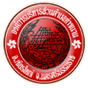 องค์การบริหารส่วนตำบลท่าขนาน  อำเภอเชียรใหญ่  จังหวัดนครศรีธรรมราชคำนำ		แผนปฏิบัติการป้องกันการทุจริตสี่ปี (พ.ศ. 2561 – 2564) ขององค์การบริหารส่วนตำบลท่าขนานจัดทำขึ้นโดยเป็นไปตามคำสั่งคณะรักษาความสงบแห่งชาติ ที่ 69/2559  เรื่อง มาตรการป้องกันและแก้ไขปัญหาการทุจริตประพฤติมิชอบ เพื่อให้การบริหารราชการของคณะรักษาความสงบแห่งชาติ ในการดูแลความปลอดภัยให้แก่ประชาชน รวมทั้งเพื่อให้เกิดความสงบสุขแก่สังคมและผลประโยชน์ของประเทศชาติโดยรวม ในการป้องกันและแก้ไขปัญหาการทุจริตประพฤติมิชอบโดยกระทรวงมหาดไทย ได้กำหนดแผนยุทธศาสตร์กระทรวงมหาดไทย  พ.ศ. 2560 – 2564 ให้สอดคล้องตามแผนยุทธศาสตร์ชาติว่าด้วยการป้องกันและปราบปรามการทุจริตดังกล่าวและกำหนดให้หน่วยงานภาครัฐแปลงแนวทางมาตรการ ตามยุทธศาสตร์ชาติฯไปสู่การปฏิบัติโดยองค์การบริหารส่วนตำบลท่าขนาน ได้ดำเนินการจัดทำตามแนวทางดังกล่าวและสอดคล้องกับแผนปฏิบัติการป้องกันปราบปรามการทุจริตและประพฤติมิชอบของกระทรวงมหาดไทย ประจำปี  งบประมาณ  2560 เพื่อใช้เป็นแนวทางในการพัฒนาให้มีการบริหารงานด้วยความซื่อสัตย์  สุจริต  โปร่งใส มีความเข้มแข็งในการบริหารราชการ ป้องกันการทุจริตคอร์รัปชั่น  ดังนั้น  องค์การบริหารส่วนตำบลท่าขนาน  จึงดำเนินการจัดทำแผนปฏิบัติการป้องกันการทุจริตขึ้นเพื่อเป็นประโยชน์ในการพัฒนาการบริหารงานขององค์การบริหารส่วนตำบลท่าขนานต่อไปองค์การบริหารส่วนตำบลท่าขนานสารบัญเรื่อง										        หน้าส่วนที่ 1  บทนำ	การวิเคราะห์ความเสี่ยงในการเกิดการทุจริตในองค์กรปกครองส่วนท้องถิ่น			1หลักการและเหตุผล									4วัตถุประสงค์ของการจัดทำแผน								6เป้าหมาย										6ประโยชน์ของการจัดทำแผน								7ส่วนที่  2  แผนปฏิบัติการป้องกันการทุจริตสี่ปี  (พ.ศ. 2561 – 2564)				มิติที่  1  การสร้างสังคมที่ไม่ทนต่อการทุจริต						8	มิติที่  2  การบริหารราชการเพื่อป้องกันการทุจริต						10	มิติที่  3  การส่งเสริมบทบาทและการมีส่วนร่วมของภาคประชาชน				12	มิติที่  4  การเสริมสร้างและปรับปรุงกลไกในการตรวจสอบการปฏิบัติราชการ		ขององค์กรปกครองส่วนท้องถิ่น							14ส่วนที่ 3  รายละเอียดโครงการ/กิจกรรม/มาตรการ	มิติที่  1  การสร้างสังคมที่ไม่ทนต่อการทุจริต การสร้างจิตสำนึกและความตระหนักแก่บุคลากรทั้งข้าราชการการเมืองฝ่ายบริหาร ข้าราชการการเมืองฝ่ายสภาท้องถิ่นและฝ่ายประจำขององค์กรปกครองส่วนท้องถิ่น                1.1.1  สร้างจิตสำนึกและความตระหนักในการปฏิบัติราชการตามอำนาจหน้าที่ให้บังเกิดประโยชน์สุขแก่ประชาชนในท้องถิ่นลำดับที่  1  โครงการ  5 ส Big  Cleaning  Day20	 ขององค์การบริหารส่วนตำบลท่าขนานลำดับที่  2  โครงการบริหารงานตามหลักธรรมาภิบาล	23ลำดับที่  3  กิจกรรมประชุมระหว่างคณะผู้บริหาร พนักงานส่วนตำบล   และพนักงานจ้าง				  	25 ลำดับที่  4  โครงการอบรมคุณธรรมจริยธรรมแก่ผู้บริหาร สมาชิกสภา  และพนักงานส่วนตำบลและประชาชน                            								28ลำดับที่  5  โครงการสมุดความดีพนักงานจ้าง				301.1.2 สร้างจิตสำนึกและความตระหนักในการประพฤติตามประมวล	32	      จริยธรรม		ลำดับที่ 1  กิจกรรมส่งเสริมการปฏิบัติตามประมวลจริยธรรม	331.1.3 สร้างจิตสำนึกและความตระหนักที่จะไม่ทำการอันเป็นการขัดกัน	36         แห่งผลประโยชน์หรือการมีผลประโยชน์ทับซ้อน		ลำดับที่  1  กิจกรรมการให้ความรู้เรื่องการป้องกันการทุจริต		และการป้องกันผลประโยชน์ทับซ้อนในองค์กร		371.2  การสร้างจิตสำนึกและความตระหนักแก่ประชาชนทุกภาคส่วนในท้องถิ่น	39		1.2.1 สร้างจิตสำนึกและความตระหนักในการต่อต้านการทุจริต	39ลำดับที่  1  อบรมคุณธรรมจริยธรรมแก่ผู้บริหาร สมาชิกสภาและพนักงานส่วนตำบลและประชาชน					40    1.2.2 สร้างจิตสำนึกและความตระหนักในการรักษาประโยชน์สาธารณะ      ลำดับที่  1  โครงการคัดแยกขยะลดมลพิษเพื่อคุณภาพชีวิตและ                      สิ่งแวดล้อม                          			43			    ลำดับที่  2  โครงการรักน้ำ  รักป่า รักษาแผ่นดิน                     451.2.3  สร้างจิตสำนึกและความตระหนักในการปฏิบัติตนตามหลัก	ปรัชญาเศรษฐกิจพอเพียงลำดับที่  1โครงการส่งเสริมเศรษฐกิจพอเพียง			49ลำดับที่  2  โครงการอบรมการใช้ปุ๋ยหมัก			51ลำดับที่  3  โครงการรณรงค์การปลูกหญ้าแฝกเพื่ออนุรักษ์ดินและน้ำ						531.3  การสร้างจิตสำนึกและความตระหนักแก่เด็กและเยาชน			551.3.1สร้างจิตสำนึกและความตระหนักในความซื่อสัตย์สุจริต	55ลำดับที่  1  กิจกรรมการประกวดเรียงความและคำขวัญส่งเสริมคุณธรรมความคิดชีวิตไม่โกง					56ลำดับที่  2  กิจกรรมส่งเสริมคุณธรรมจริยธรรมในเด็ก “โตไปไม่โกง”							59ลำดับที่  3  โครงการครอบครัวคุณธรรมนำสังคมไทยเข้มแข็ง (พาลูกจูงหลานเข้าวัด)						611.3.2  สร้างจิตสำนึกและความตระหนักในการต่อต้านการทุจริต	62ลำดับที่  1  โครงการสร้างภูมิคุ้มกันต่อต้านการทุจริตในเด็กและเยาวชนตำบลท่าขนาน							641.3.3  สร้างจิตสำนึกและความตระหนักให้มีจิตสาธารณะ		66ลำดับที่  1  โครงการอบรมสร้างแกนนำสภาเด็กและเยาวชน  ตำบลท่าขนาน							67มิติที่  2  การบริหารราชการเพื่อป้องกันการทุจริต2.1  แสดงเจตจำนงทางการเมืองในการต่อต้านการทุจริตของผู้บริหาร		69ลำดับที่  1  มาตรการแสดงเจตจำนงทางการเมืองในการต่อต้านการทุจริตของผู้บริหารองค์กรปกครองส่วนท้องถิ่นด้วยการทำแผนปฏิบัติการป้องกันการทุจริต						702.2  มาตรการสร้างความโปร่งใสในการปฏิบัติราชการ2.2.1  สร้างความโปร่งใสในการบริหารงานบุคคลให้เป็นไปตามหลักคุณธรรมทั้งในเรื่องการบรรจุแต่งตั้ง โยกย้าย โอน เลื่อนตำแหน่ง/เงินเดือนและการมอบหมายงาน  					72ลำดับที่  1  มาตรการสร้างความโปร่งใสในในการบริหารงานบุคคล	73ลำดับที่  2  มาตรการออกคำสั่งมอบหมายของผู้บริหาร  องค์กรปกครองส่วนท้องถิ่นและหัวหน้าส่วนราชการ	752.2.2  สร้างความโปร่งใสในการบริหารงานการเงิน งบประมาณ  การจัดหาพัสดุ การใช้ประโยชน์ในทรัพย์สินของทางราชการ โดยยึดถือและปฏิบัติให้เป็นไปตามกฎหมาย ระเบียบ กฎเกณฑ์ ที่เกี่ยวข้องอย่างเคร่งครัด					 77ลำดับที่  1  กิจกรรมดำเนินการในระบบการจัดซื้อจัดจ้างภาครัฐด้วย  ระบบทางอิเล็กทรอนิกส์ (e-GP)  			78ลำดับที่  2  โครงการจัดทำข้อบัญญัติงบประมาณรายจ่ายประจำปี   โดยการมีส่วนร่วมเพื่อความโปร่งใส			 80ลำดับที่  3  กิจกรรมเผยแพร่ข้อมูลข่าวสารการจัดซื้อจัดจ้าง	 862.2.3  สร้างความโปร่งใสในการให้บริการสาธารณะ/บริการประชาชน เพื่อให้ให้เกิดความพึงพอใจแก่ประชาชนโดยทัดเทียมและ โดยไม่เลือกปฏิบัติ					 88ลำดับที่  1มาตรการยกระดับคุณภาพการให้บริการแก่ประชาชน  	 892.3  มาตรการการใช้ดุลยพินิจและใช้อำนาจหน้าที่ให้เป็นไปตามหลักการบริหาร       กิจการบ้านเมืองที่ดี2.3.1  มีการจัดทำแผนภูมิขั้นตอนและระยะเวลาการดำเนินการ เกี่ยวกับการบริหารประชาชนรายละเอียดที่เกี่ยวข้องในแต่ละ ขั้นตอน เปิดเผย ณ ที่ทำการและในระบบเครือข่ายสารสนเทศ ขององค์กรปกครองส่วนท้องถิ่น				91ลำดับที่  1  โครงการปรับปรุงกระบวนการทำงานหรือลดขั้นตอนการทำงานหรือการบริการเพื่อตอบสนองความต้องการของประชาชน						922.3.2  มีการกระจายอำนาจการตัดสินใจเกี่ยวกับการสั่งอนุญาต           อนุมัติปฏิบัติราชการแทนหรือการดำเนินการอื่นใด          ของผู้มีอำนาจในองค์กรปกครองส่วนท้องถิ่น		94ลำดับที่ 1  มาตรการมอบอำนาจ อนุมัติ อนุญาต        สั่งการเพื่อลดขั้นตอนการปฏิบัติราชการตามหลักการบริหาร  กิจการบ้านเมืองที่ดี					952.4  การเชิดชูเกียรติแก่หน่วยงาน/บุคคลในการดำเนินกิจการ การประพฤติปฏิบัติตนให้           เป็นที่ประจักษ์2.4.1  ยกย่องเชิดชูเกียรติหน่วยงาน/บุคคลที่มีความซื่อสัตย์ สุจริต มีคุณธรรมจริยธรรม						97ลำดับที่  1  โครงการเชิดชูเกียรติพนักงานส่วนตำบลและพนักงานจ้าง		ขององค์การบริหารส่วนตำบลท่าขนาน ผู้มีคุณธรรมและจริยธรรมในการปฏิบัติราชการและให้บริการประชาชนดีเด่น	982.4.2  ยกย่องเชิดชูเกียรติหน่วยงาน/บุคคลที่ให้ความช่วยเหลือกิจการ สาธารณะของท้องถิ่น				         102ลำดับที่  1  กิจกรรมเชิดชูเกียรติประชาชนผู้มีจิตสาธารณ	         1032.4.3  ยกย่องเชิดชูเกียรติบุคคลที่ดำรงตนตามหลักปรัชญาเศรษฐกิจ พอเพียง 					         105ลำดับที่  3  กิจกรรมเชิดชูเกียรติประชาชนผู้ปฏิบัติตามปรัชญาเศรษฐกิจพอเพียง				         1062.5  มาตรการจัดการกรณีได้ทราบหรือรับแจ้งหรือตรวจสอบพบการทุจริต2.5.1  ข้อตกลงหรือวิธีการอื่นใดระหว่างบุคคลในองค์กรให้ปฏิบัติหน้าที่ราชการด้วยความซื่อสัตย์สุจริต มีคุณธรรม จริยธรรมและการบริหารกิจการบ้านเมืองที่ดี			         108ลำดับที่  1  มาตรการจัดทำข้อตกลงการปฏิบัติราชการองค์การบริหาร        ส่วนตำบลท่าขนาน				         1092.5.2  มีการให้ความร่วมมือกับหน่วยงานราชการ จังหวัด อำเภอ ที่ได้ดำเนินการตามอำนาจหน้าที่เพื่อการตรวจสอบ ควบคุม ดูแลการปฏิบัติราชการของ องค์กรปกครองส่วนท้องถิ่น  	         111ลำดับที่  1  มาตรการให้ความร่วมมือกับหน่วยงานต่างๆเพื่อการ        ตรวจสอบควบคุม  ดูแลการปฏิบัติราชการขององค์การ        บริหารส่วนตำบลท่าขนาน			         1122.5.3  ดำเนินการให้มีเจ้าหน้าที่รับผิดชอบดำเนินการให้เป็นไปตาม            กฎหมายกรณีมีเรื่องร้องเรียนกล่าวหาบุคลากรในองค์กรปกครอง          ส่วนท้องถิ่นที่ปฏิบัติราชการตามอำนาจหน้าที่โดยมิชอบ		         114ลำดับที่   มาตรการแต่งตั้งผู้รับผิดชอบเกี่ยวกับเรื่องร้องเรียน       115มิติที่  3  การส่งเสริมบทบาทและการมีส่วนร่วมของภาคประชาชน		         1173.1  การจัดให้มีและเผยแพร่ข้อมูลข่าวสารในช่องทางที่เป็นการอำนวยความสะดวกแก่ประชาชนได้มีส่วนร่วมตรวจสอบการปฏิบัติราชการตามอำนาจหน้าที่ขององค์กรปกครองส่วนได้ทุกขั้นตอน3.1.1  จัดให้มีศูนย์ข้อมูลข่าวสารตามกฎหมายว่าด้วยข้อมูลข่าวสารของทางราชการ								         117ลำดับที่  1  มาตรการปรับปรุงและพัฒนาศูนย์ข้อมูลข่าวสารขององค์การบริหารส่วนตำบลท่าขนาน 		         118			3.1.2  มีการเผยแพร่ข้อมูลข่าวสารเกี่ยวกับการบริหารงานบุคคล 				การบริหารงบประมาณการเงิน การจัดหาพัสดุ  การคำนวณราคากลาง รายงานผลการปฏิบัติงาน เป็นไปตามหลักเกณฑ์ วิธีการที่กฎหมาย ระเบียบ กฎข้อบังคับ ที่กำหนดให้องค์กรปกครองส่วนท้องถิ่นต้องเผยแพร่ให้ประชาชนทราบและตรวจสอบได้			         120ลำดับที่  1  มาตรการติดตามการเผยแพร่ข้อมูลข่าวสารของ        องค์การบริหารส่วนตำบลท่าขนาน		         1213.1.3  จัดให้มีและเผยแพร่ข้อมูลข่าวสารในช่องทางที่เป็นการ          อำนวยความสะดวกแก่ประชาชนได้มีส่วนร่วมตรวจสอบ          การปฏิบัติราชการตามอำนาจหน้าที่ขององค์กรปกครองส่วนท้องถิ่น          ได้ทุกขั้นตอนลำดับที่  1  กิจกรรมการเผยแพร่ประชาสัมพันธ์ข้อมูลข่าวสารของ               องค์กรปกครองส่วนท้องถิ่น			         1233.2  การรับฟังความคิดเห็นการรับและตอบสนองเรื่องร้องเรียน/ร้องทุกข์ของ      ประชาชน3.2.1  มีกระบวนการรับฟังความคิดเห็นของประชาชนในการดำเนินการตามอำนาจหน้าที่ขององค์กรปกครองส่วนท้องถิ่น  โดยเฉพาะการดำเนินกิจการที่มีผลกระทบต่อความเป็นอยู่และสุขอนามัยของประชาขนในท้องถิ่น			         126ลำดับที่ 1  กิจกรรมรับฟังความคิดเห็นของประชาชนในการออก             ข้อบัญญัติท้องถิ่นตามพระราชบัญญัติการสาธารณสุข       พ.ศ. 2535 				         1273.2.2  มีช่องทางให้ประชาชนในท้องถิ่นสามารถร้องเรียน/ร้องทุกข์ ได้โดยสะดวก						         129ลำดับที่  1  กิจกรรมพัฒนารูปแบบช่องทางการรับเรื่องร้องเรียน        และกลไกในการตรวจสอบ			         130ลำดับที่  2  โครงการ อบต.เคลื่อนที่			         132ลำดับที่  3  มาตรการจัดการเรื่องราวร้องทุกข์/ร้องเรียนของ        องค์กรปกครองส่วนท้องถิ่น		  	         1353.2.3  มีการรายงานหรือแจ้งลายลักษณ์อักษรให้ประชาชนผู้ร้องเรียน/ร้องทุกข์ ได้ทราบถึงการได้รับเรื่อง ระยะเวลาและผลการดำเนินการเกี่ยวกับเรื่องร้องเรียน/ร้องทุกข์					         ลำดับที่ 1  มาตรการจัดการเรื่องราวร้องทุกข์/ร้องเรียน    ขององค์กรปกครองส่วนท้องถิ่น			         1353.3  การส่งเสริมให้ประชาชนมีส่วนร่วมขอภาคประชาชน3.3.1  ดำเนินการให้ประชาชนมีส่วนร่วมในการจัดทำแผนพัฒนา การจัดทำงบประมาณลำดับที่  1  โครงการจัดทำ ทบทวนแผนยุทธศาสตร์การพัฒนาแผนพัฒนาสามปีและจัดทำทบทวนแผนชุมชนหมู่บ้าน	1383.3.2  การส่งเสริมให้ประชาชนมีส่วนร่วมตรวจสอบและประเมินผลการปฏิบัติงานลำดับที่  1  โครงการติดตามและประเมินผลแผนพัฒนาของ					องค์การบริหารส่วนตำบลท่าขนาน			142มิติที่  4  การเสริมสร้างและปรับปรุงกลไกในการตรวจสอบการปฏิบัติราชการขององค์กรปกครองส่วนท้องถิ่น4.1  การจัดวางระบบการตรวจสอบภายในและการควบคุมภายใน		1464.1.1  มีการจัดทำและรายงานการจัดทำระบบตรวจสอบภายใน		146ลำดับที่  1  กิจกรรมการติดตามประเมินผลการควบคุมภายใน148ลำดับที่  2  มาตรการติดตามประเมินผลระบบควบคุมภายในของ      องค์การบริหารส่วนตำบลท่าขนาน			         1504.2  การสนับสนุนให้ภาคประชาชนมีส่วนร่วมตรวจสอบการปฏิบัติหรือการบริหารราชการตามช่องทางที่สามารถดำเนินการได้			1524.2.1  ส่งเสริมให้ประชาชนมีส่วนร่วมตรวจสอบ กำกับดูแลการบริหารงานบุคคลเกี่ยวกับการบรรจุแต่งตั้ง โอนย้าย ข้าราชการ พนักงาน ลูกจ้าง	152ลำดับที่  1  มาตรการส่งเสริมให้ประชาชนมีส่วนร่วมตรวจสอบ  กำกับดูแลการ  บริหารงานบุคคลเกี่ยวกับการบรรจุแต่งตั้ง การโอนย้าย						1534.2.2  ส่งเสริมให้ประชาชนมีส่วนร่วมตรวจสอบ กำกับดูแลการงบประมาณ การรับจ่ายเงิน การหาประโยชน์จากทรัพย์สินของทางราชการ		158  ลำดับที่  1  กิจกรรมการมีส่วนร่วมของประชาชนในการตรวจสอบการรับจ่ายและการใช้ประโยชน์ทรัพย์สินของอบต.ท่าขนาน1594.2.3  ส่งเสริมให้ประชาชนมีส่วนร่วมตรวจสอบ กำกับ ดูแลการจัดหาพัสดุ	161ลำดับที่  1  กิจกรรมการจัดหาคณะกรรมการจัดซื้อจัดจ้างจากตัวแทนชุมชน						162			4.3  การส่งเสริมบทบาทการตรวจสอบของสภาท้องถิ่น4.3.1  ส่งเสริมและพัฒนาศักยภาพสมาชิกสภาท้องถิ่นให้มีความรู้ความเข้าใจในการปฏิบัติหน้าที่ให้เป็นไปตามกฎหมาย ระเบียบที่เกี่ยวข้องได้กำหนดไว้164ลำดับที่  1  โครงการอบรมสมาชิกสภา อบต.และผู้บริหารท้องถิ่น             1654.3.2  ส่งเสริมสมาชิกสภาท้องถิ่นให้มีบทบาทในการตรวจสอบการปฏิบัติงานของฝ่ายบริหารตามกระบวนการและวิธีการที่กฎหมาย ระเบียบที่เกี่ยวข้องได้กำหนดไว้โดยไม่ฝักใฝ่ฝ่ายใด						167ลำดับที่  1  กิจกรรมส่งเสริมสมาชิกสภาท้องถิ่นให้มีบทบาทในการตรวจสอบการ     ปฏิบัติงานของฝ่ายบริหาร				1684.4  การเสริมพลังการมีส่วนร่วมของชุมชน (Community)  และบูรณาการทุกภาคส่วนเพื่อต่อต้านการทุจริต							1704.4.1  ส่งเสริมให้มีการดำเนินการเฝ้าระวังการทุจริตลำดับที่  1  กิจกรรมการส่งเสริมความรู้ชุมชนต้องห้าม “การทุจริตคอรัปชั่น”171ภาคผนวก-  ประกาศองค์การบริหารส่วนตำบลท่าขนาน เรื่องนโยบายคุณธรรมและความโปร่งใส    ประจำปีงบประมาณ  2560- แบบฟอร์มรายงานประเมินผลตนเอง					     176ส่วนที่  ๑บทนำ๑. การวิเคราะห์ความเสี่ยงในการเกิดการทุจริตในองค์กรปกครองส่วนท้องถิ่น		ปัญหาการเกิดการทุจริตในหน่วยงานภาครัฐเป็นปัญหาสำคัญอย่างยิ่งในสังคมซึ่งรัฐบาลได้ให้ความสำคัญในการแก้ไขปัญหาการทุจริตคอรัปชั่นเป็นวาระแห่งชาติโดยคณะรัฐมนตรีได้มีมติเมื่อวันที่  ๑๑  ตุลาคม  ๒๕๕๙  เห็นชอบร่างยุทธศาสตร์ชาติว่าด้วยการป้องกันและปราบปรามการทุจริต  ระยะที่  ๓  (พ.ศ. ๒๕๖๐ – ๒๕๖๔)  และให้หน่วยงานภาครัฐแปลงแนวทางและมาตรการตามยุทธศาสตร์ชาติฯไปสู่การปฏิบัติโดยกำหนดไว้ในแผนปฏิบัติราชการ  ๔  ปี  และแผนปฏิบัติราชการประจำปีตามที่  ป.ป.ช.เสนอ  โดยให้หน่วยงานภาครัฐดำเนินการโดยคำนึงถึงความสอดคล้องกับยุทธศาสตร์ชาติ  ๒๐  ปีและแผนปฏิรูปประเทศด้านต่างๆ		จากข้อมูลสถิติการกล่าวหาเจ้าหน้าที่ของรัฐในสังกัดองค์กรปกครองส่วนท้องถิ่นว่ากระทำผิดของสำนักงานป้องกันและปราบปรามการทุจริตแห่งชาติ ตั้งแต่ปี พ.ศ. ๒๕๔๓ – พ.ศ. ๒๕๕๐ รวม ๘ ปี พบว่า บุคลากรขององค์กรปกครองส่วนท้องถิ่น ได้แก่ ผู้บริหารท้องถิ่น สมาชิกสภาท้องถิ่น  พนักงานส่วนท้องถิ่น  ถูกกล่าวหาว่ากระทำการทุจริตรวมทั้งสิ้น  ๕,๕๐๘  เรื่อง และมีผู้ถูกกล่าวหาจำนวน  ๙,๔๖๗  ราย		สภาพหรือลักษณะปัญหาของการทุจริตในองค์กรปกครองส่วนท้องถิ่น จำแนกได้ดังนี้		(๑) สภาพหรือลักษณะปัญหาที่เกิดจากการทุจริตด้านงบประมาณ การทำบัญชี การจัดซื้อจัดจ้างและการเงินการคลัง ส่วนใหญ่เกิดจากสาเหตุที่องค์กรปกครองส่วนท้องถิ่นละเลยไม่ปฏิบัติหรือไม่ทำตามระเบียบฯ  เช่น ไม่ทำทะเบียนยืมเงิน  ไม่ทำบัญชีคุมรายรับรายจ่ายพัสดุให้เป็นปัจจุบัน  ไม่มีการทำหลักฐานในการเบิกจ่ายพัสดุ  ไม่มีการทำการลงบัญชีรายรับรายจ่าย  ไม่มีการทำรายงานแสดงรายรับรายจ่ายและงบทดลองเป็นรายเดือน  ไม่มีการแต่งตั้งเจ้าหน้าที่ตรวจรับพัสดุ  ตรวจสอบพัสดุ  และเจ้าหน้าที่ตรวจสอบพัสดุประจำปี ไม่จัดให้มีการแต่งตั้งผู้แทนชุมชนหรือผู้แทนประชาคมเป็นคณะกรรมการตรวจรับพัสดุ หรือจัดให้มีคนเดิมๆแต่งตั้งเป็นคณะกรรมการตรวจงานจ้าง  สมาชิกสภาท้องถิ่นหรือผู้บริหารท้องถิ่นมีญาติมารับเหมาในการจัดซื้อจัดจ้าง หรือประชาชนที่ได้รับการแต่งตั้งคณะกรรมการจัดซื้อจัดจ้าง  ตรวจรับงานจ้าง ไม่เป็นที่ยอมรับของประชาชน เป็นต้น		(๒)  สภาพหรือลักษณะปัญหาของการทุจริตที่เกิดจากตัวบุคคล  โดยเฉพาะผู้บริหารท้องถิ่นและสมาชิกสภาท้องถิ่นบางส่วนมีญาติหรือพวกพ้องมาเป็นผู้รับเหมา การจัดซื้อจัดจ้างเอื้อประโยชน์ให้พวกพ้องหรือญาติของตัวเอง เช่น  บุคคลที่เป็นพนักงานท้องถิ่นกับผู้บริหารท้องถิ่นบางส่วนใช้ตำแหน่งของตนแสวงหาประโยชน์  บุคลากรขององค์กรปกครองส่วนท้องถิ่นมีการเก็บรายได้แล้วไม่ส่งคลังหรือว่ามีการแก้ไขหลักฐานการเงิน  หรือ บุคลากรและผู้บริหารท้องถิ่นบางส่วนมีการจ่ายเงินของการคลังโดยไม่มีหลักฐาน		(๓)  สภาพหรือลักษณะปัญหาของการทุจริตที่เกิดจากช่องว่างของระเบียบและกฎหมาย โครงสร้างองค์กรปกครองส่วนท้องถิ่นตามกฎหมายให้ผู้บริหารท้องถิ่นมีความเข้มแข็งเพื่อให้อยู่ในตำแหน่งตลอดปี  ๔  ซึ่งในกรณีที่สมาชิกสภาท้องถิ่นเป็นทีมเดียวกับผู้บริหารองค์กรปกครองส่วนท้องถิ่นทั้งหมดก็จะเป็นช่องทางให้ทุจริตได้  เพราะระบบถ่วงดุลขาดความเข้มแข็ง 		(๔)  สภาพหรือลักษณะปัญหาการทุจริตที่เกิดการขาดความรู้ความเข้าใจและขาดคุณธรรมจริยธรรม  ผู้บริหารท้องถิ่นและเจ้าหน้าที่ขององค์กรปกครองส่วนท้องถิ่นขาดความรู้ความเข้าใจในหลักการบริหารท้องถิ่น  ข้อกฎหมาย  กฎระเบียบ ข้อบังคับ คำสั่งต่างๆทำให้ปฏิบัติเกี่ยวกับระเบียบผิดพลาดได้		(๕)  สภาพปัญหาหรือลักษณะปัญหาของการทุจริตที่เกิดจากขาดการประชาสัมพันธ์ให้ประชาชนทราบ  องค์กรปกครองส่วนท้องถิ่นไม่ชี้แจงประชาสัมพันธ์เกี่ยวกับข้อมูลข่าวสารขององค์กรปกครองส่วนท้องถิ่นต่างๆให้ประชาชนทราบ  เช่น  ไม่แจ้งงบประมาณขององค์กรปกครองส่วนท้องถิ่น และไม่ส่งข่าวสารทางราชการให้ประชาชน ไม่มีการประกาศในช่องทางการสื่อสารให้ประชาชนทราบในการดำเนินงานโครงการกิจกรรมต่างๆ ไม่มีการประกาศการดำเนินกิจกรรมและงบประมาณให้ชาวบ้านทราบ  บุคลากรในองค์กรปกครองส่วนท้องถิ่นไม่ทราบว่าปัจจุบันมีเงินงบประมาณหรือเงินในบัญชีมีจำนวนเท่าไร  เป็นต้น		(๖)  สภาพหรือลักษณะปัญหาของการทุจริตที่เกิดจากการตรวจสอบขาดความหลากหลายในการตรวจสอบจากภาคส่วนต่างๆ		(๗)  สภาพหรือลักษณะปัญหาของการทุจริตที่เกิดจากอำนาจ  บารมี  อิทธิพล  โดยเฉพาะอิทธิพลหรืออำนาจของฝ่ายการเมืองที่ครอบงำหรือสามารถให้คุณให้โทษต่อเจ้าหน้าที่หรือข้าราชการท้องถิ่น ตลอดจนการใช้อิทธิพลข่มขู่หรือกีดกันผู้เสนอราคารายอื่นๆ การบีบบังคับให้ผู้เกี่ยวข้องตรวจรับงานโครงการต่างๆตลอดจนบางครั้งประชาชนในท้องถิ่นไม่กล้าที่จะให้การเป็นพยานเพื่อเอาผิดกับผู้ทุจริตและส่วนหนึ่งมาจากวัฒนธรรมที่ฝังรากลึกจิตใจสังคมไทยมานานเกี่ยวกับการเกรงกลัวอิทธิพลการนับถือผู้มีบารมี  การสำนึกบุญคุณของผู้มีพระคุณ สิ่งเหล่านี้ทำให้ผู้บริหารท้องถิ่นใช้อำนาจหน้าที่การงานในการแสวงหาผลประโยชน์		ปัจจัยที่ทำให้เกิดการทุจริตทั้งในด้านระบบบริหารราชการและด้านตัวบุคคลของข้าราชการ (๑) การขาดความโปร่งใสและขาดการตรวจสอบ 
(๒) การผูกขาด ในกรณีนี้เกี่ยวข้องกับการทางธุรกิจ
(๓) การได้รับค่าตอบแทนการทางานที่ไม่เหมาะสม 
(๔) ความโลภ เนื่องจากความไม่รู้จักพอ 
(๕) การขาดคุณธรรมสาเหตุของปัญหาการทุจริตในระบบราชการด้านเศรษฐกิจและการครองชีพ ได้แก่ งบประมาณรายจ่ายของรัฐเป็นสิ่งล่อใจ และเจ้าหน้าที่ของรัฐรายได้ไม่เพียงพอเมื่อเทียบกับรายจ่ายด้านระบบบริหารราชการ ได้แก่ ผู้บังคับบัญชาบกพร่องไม่กำกับดูแลให้เป็นไปตามระเบียบวินัย ทำให้เกิดการทุจริต และการขาดดุลแห่งอำนาจในการบริหารราชการส่วนกลาง ส่วนภูมิภาค และส่วนท้องถิ่น ทำให้การทุจริตในวงราชการได้ง่าย ด้านสังคมวัฒนธรรมและศีลธรรม ได้แก่ เจ้าหน้าที่ของรัฐขาดธรรมประจำใจ เจ้าหน้าที่ของรัฐ ชั้นผู้ใหญ่ทุจริตแล้วไม่ถูกจับจึงเป็นตัวอย่างให้เจ้าหน้าที่ของรัฐชั้นผู้น้อยทำตาม ด้านกฎหมายและวิธีพิจารณา ได้แก่ การลงโทษทางวินัยมีความยุ่งยากในการหาพยานหลักฐาน ปัจจัยที่เป็นสาเหตุสำคัญที่ทำให้เกิดการทุจริตโดยข้าราชการมี  ๓  ประการ  คือ๑. การอำนาจผูกขาดของหน่วยงานราชการ  อำนาจประเภทนี้เกิดจากการใช้กฎหมายเป็นเครื่องมือในการกำหนดให้มีขึ้นโดยภายใต้กรอบของกฎหมายดังกล่าวได้ระบุให้หน่วยงานหนึ่งมีอำนาจหน้าที่สิทธิขาดแต่เพียงหน่วยงานเดียวในการดำเนินการในบางกรณีอำนาจผูกขาดสามารถเกิดขึ้นได้จากความขาดแคลน ของสิ่งต่างๆซึ่งมาจากกฎข้อบังคับของรัฐบาลที่มีผลต่อราคา หรือการผลิตสินค้านั้นๆหรือในอีกนัยหนึ่งก็คือหน่วยงานของรัฐนั่นเองที่อาจเป็นผู้สร้างความขาดแคลนให้เกิดขึ้นเพื่อใช้เป็นโอกาสในการเรียกรับเงินได้โต๊ะหรือสินบนต่อไป๒.  ระดับของการมีวิจารณญาณของหน่วยงานราชการต่างๆที่ได้รับการอนุญาตให้ดำเนินการ อาจกล่าวได้ว่าการที่หน่วยงานต่างๆของรัฐสามารถเรียกรับเงินใต้โต๊ะหรือสินบนได้นั้นไม่เพียงแต่จะขี้นอยู่กับอำนาจการผูกขาดของหน่วยงานนั้นๆแต่เพียงเหตุเดียวแต่ยังขึ้นอยู่กับกฎระเบียบและข้อบังคับต่างๆที่จะเป็นเครื่องมือสำคัญในการส่งมอบสินค้าหรือบริการต่างๆของรัฐให้แก่ผู้หนึ่งผู้ใดได้อีกด้วย การใช้วิจารณญาณของหน่วยงานรัฐเป็นการเปิดโอกาสให้แก่บรรดาข้าราชการที่จะตีความกฎระเบียบไปในทางที่เอื้อประโยชน์ต่อการเรียกรับเงินใต้โต๊ะจากผู้ที่ต้องเข้ามาติดต่อเพื่อขอรับหรือซื้อสินค้าและบริการจากหน่วยงานรัฐเหล่านั้น๓.  ระดับของการมีระบบความรับผิดชอบและความโปร่งใสในหน่วยงานรัฐ กรณีนี้เกิดขึ้นจากความไม่เท่าเทียมกันในโอกาสที่จะเข้าถึงหรือได้รับข้อมูลข่าวสารของผู้ที่มาขอใช้บริการส่งผลให้เกิดความยากลำบากที่จะติดตามตรวจสอบการดำเนินงานของบรรดาข้าราชการหรือหน่วยงานต่างๆได้อย่างมีประสิทธิผล วิธีการหลีกเลี่ยงการตรวจสอบที่นิยมกระทำคือการกล่าวอ้างว่าต้องมีการเพิ่มการควบคุมทางลำดับชั้นในการบังคับบัญชาผ่านหน่วยงานรัฐให้มากขึ้นป๒.  หลักการและเหตุผล	ปัญหาการทุจริตคอรัปชั่นในประเทศไทยส่วนใหญ่เกิดมาจากโครงสร้างทางเศรษฐกิจการเมืองที่มีลักษณะผูกขาดอำนาจอยู่ในมือคนกลุ่มน้อยที่มีทั้งทุนความรู้ อำนาจทางการเมือง อำนาจในการครอบงำข้อมูลข่าวสาร ขณะที่ประชาชนส่วนใหญ่ยากจน การศึกษาต่ำ การเข้าถึงข้อมูลข่าวสารต่ำ อยู่อย่างกระจัดกระจาย มีการรวมตัวกันน้อย รวมทั้งประเทศไทยมีวัฒนธรรมแบบเล่นพรรคเล่นพวก เป็นผู้ชอบอยู่ใต้ความอุปถัมภ์ หวังพึงพาคนที่รวยกว่า หรือมีอำนาจมากกว่าที่ให้มาช่วยแก้ปัญหาเฉพาะหน้าเป็นเรื่องๆ ให้กับตนได้ มากกว่าที่จะเข้าใจเรื่องสิทธิหน้าที่ของพลเมืองและความเป็นธรรมในระบอบประชาธิปไตยที่ประชาชนมีส่วนร่วมอย่างแท้จริง การแสวงหาผลประโยชน์ของผู้มีอำนาจหากรู้จักแบ่งให้ผู้อยู่ให้อุปถัมภ์ด้วยมักถูกถือว่าเป็นเรื่องปกติ		สถานการณ์การทุจริตในสังคมไทยการทุจริตคอร์รัปชั่นของประเทศไทยเปรียบเทียบกับประเทศอื่นในทวีปเอเชียซึ่งในทวีปเอเชียมี๒๑ประเทศที่ถูกสำรวจในปีพ.ศ. ๒๕๔๙ปรากฏว่า๑) ประเทศที่มีความโปร่งใสมากที่สุด (มีการทุจริตน้อยที่สุดคือประเทศสิงคโปร์ได้คะแนน๙.๔คะแนนจากคะแนนเต็ม๑๐) ๒) ประเทศไทยได้คะแนนความโปร่งใส๓.๖คะแนนจากคะแนนเต็ม๑๐ประเทศที่ดีกว่าประเทศไทยคือมีความโปร่งใสมากกว่าได้แก่มาเลเซียได้คะแนนความโปร่งใส๕.๐คะแนนเกาหลีใต้ได้คะแนนความโปร่งใส๕.๑คะแนนไต้หวันได้คะแนนความโปร่งใส๕.๙คะแนนภูฎานได้คะแนนความโปร่งใส๖.๐คะแนนมาเก๊าได้คะแนนความโปร่งใส๖.๐คะแนนญี่ปุ่นได้คะแนนความโปร่งใส๗.๖คะแนนฮ่องกงได้คะแนนความโปร่งใส๘.๓คะแนนสิงคโปร์ได้คะแนนความโปร่งใส๙.๔คะแนนสภาที่ปรึกษาเศรษฐกิจและสังคมแห่งชาติ (๒๕๔๗) ซึ่งเป็นองค์กรตามรัฐธรรมนูญองค์กรหนึ่งได้ศึกษาสาเหตุและปัจจัยที่ก่อให้เกิดปัญหาการคอร์รัปชั่นในสังคมไทยโดยสำรวจความคิดเห็นของผู้นำภาคประชาชนทุกจังหวัดๆละ๑๐๐คนรวม๗,๑๙๑คนพบว่าการทุจริตที่ประชาชนพบเห็นมากที่สุดได้แก่การฮั้วประมูลในการจัดซื้อจัดจ้างของทางราชการ (๔๔.๓ %) ปานกลางได้แก่การเลือกตั้ง (๔๔.๒ %) กินตามน้าค่าน้าร้อนน้าชา (๔๐.๐%) นักการเมืองขาดคุณธรรม (๔๒.๕ %) กลุ่มผู้กระทาการทุจริตมากที่สุดได้แก่ข้าราชการ (๔๗.๘ %) ปานกลางได้แก่พนักงานบริษัทเอกชนพนักงานรัฐวิสาหกิจ (๓๙.๖ %) นักวิชาการ (๓๔.๐ %) น้อยที่สุดได้แก่เกษตรกร (๓๑.๘ %) ข้อมูลจากเอแบคโพล (ศูนย์วิจัยเอแบคนวัตกรรมทางสังคมการจัดการและธุรกิจมหาวิทยาลัยอัสสัมชัญ) ได้ทำการสำรวจวิจัยเรื่อง “สถานภาพคุณธรรมของประชาชนในสังคมไทย” ในเขตกรุงเทพมหานครและปริมณฑลตลอดปี๒๕๕๐ผลสำรวจวิจัยพบว่าประชาชนที่ถูกศึกษามีคุณธรรม๖ด้านได้แก่ความมีวินัยความรับผิดชอบความซื่อสัตย์สุจริตสติสัมปชัญญะจิตอาสาและความขยันหมั่นเพียรปรากฏว่าได้คะแนน๖๘.๕คะแนนจากคะแนนเต็ม๑๐๐คะแนนเมื่อศึกษาลงลึกถึงคุณธรรมด้านความซื่อสัตย์สุจริตพบว่ากลุ่มตัวอย่างกว่าครึ่งหนึ่งร้อยละ๕๓.๒มีความเอนเอียงที่จะยอมรับได้“หากรัฐบาลชุดใดโกงกินแล้วทำให้ตนเองอยู่ดีมีสุข” และพบอีกว่าร้อยละ๕๐.๗มีความเอนเอียงที่อาจจะไม่ซื่อสัตย์ต่ออาชีพของตนเองบ้างหากมีความจาเป็นในขณะที่คุณธรรมด้านสติสัมปชัญญะผลสำรวจพบว่าตัวอย่างร้อยละ๘๒.๖มีความเอนเอียงที่จะไม่ไตร่ตรองอะไรให้ละเอียดถี่ถ้วนเพราะอาจจะทำให้เสียโอกาสดีๆไปและตัวอย่างร้อยละ๗๖.๕มีความเอนเอียงที่จะทำสิ่งต่างๆตามกระแสสังคมในทุกเรื่อง		ปัจจุบันยุทธศาสตร์ชาติว่าด้วยการป้องกันและปราบปรามการทุจริตที่ใช้อยู่เป็นฉบับที่  ๓  เริ่มจากปี พ.ศ. ๒๕๖๐ จึงถึงปี พ.ศ. ๒๕๖๔ ซึ่งมุ่งสู่การเป็นประเทศที่มีมาตรฐานทางคุณธรรมจริยธรรม  เป็นสังคมมิติใหม่ที่ประชาชนไม่เพิกเฉยต่อการทุจริตทุกรูปแบบ โดยได้รับความร่วมมือจากฝ่ายการเมือง หน่วยงานของรัฐ ตลอดจนประชาชนในการพิทักษ์รักษาผลประโยชน์ของชาติและประชาชนเพื่อให้ประเทศไทยมีศักดิ์ศรีและเกียรติภูมิในด้านในความโปร่งใสทัดเทียมนานาอารยประเทศโดยกำหนดวิสัยทัศน์ ‘ประเทศไทยใสสะอาด  ไทยทั้งชาติต้านทุจริต”  มีเป้าหมายหลักเพื่อให้ประเทศไทยได้รับการประเมินดัชนีการรับรู้การทุจริต ไม่น้อยกว่าร้อยละ ๕๐ ในปีพ.ศ. ๒๕๖๔  ซึ่งการที่ระดับคะแนนจะสูงขึ้นได้นั้นการบริหารงานภาครัฐต้องมีระดับธรรมาภิบาลที่สูงขึ้น เจ้าหน้าที่ของรัฐและประชาชนต้องมีพฤติกรรมแตกต่างจากที่เป็นอยู่ในปัจจุบัน ไม่ใช้ตำแหน่งหน้าที่ในการทุจริตประพฤติมิชอบโดยได้กำหนดยุทธศาสตร์การดำเนินงาน ออกเป็น  ๖  ยุทธศาสตร์  ดังนี้ยุทธศาสตร์ที่  ๑  สร้างสังคมที่ไม่ทนต่อการทุจริตยุทธศาสตร์ที่  ๒  ยกระดับเจตจำนงทางการเมืองในการต่อต้านการทุจริตยุทธศาสตร์ที่  ๓	  สกัดกั้นการทุจริตเชิงนโยบายยุทธศาสตร์ที่ ๔   พัฒนาระบบป้องกันการทุจริตเชิงรุกยุทธศาสตร์ที่  ๕  ปฏิรูปกลไกและกระบวนการปราบปรามการทุจริตยุทธศาสตร์ที่  ๖  ยกระดับคะแนนดัชนีการรับรู้การทุจริตดังนั้น  เพื่อให้การดำเนินการขับเคลื่อนด้านการป้องกันและปราบปรามการทุจริตบังเกิดผลเป็นรูปธรรมในทางปฏิบัติเป็นไปตามเจตนารมณ์ของยุทธศาสตร์ว่าด้วยการป้องกันและปราบปรามการทุจริตระยะที่  ๓  (พ.ศ. ๒๕๖๐ – ๒๕๖๔)  องค์กรปกครองส่วนท้องถิ่นจึงได้ตระหนักและให้ความสำคัญกับการบริหารจัดการที่มีความโปร่งใส สร้างค่านิยม วัฒนธรรมสุจริตให้เกิดในสังคมอย่างยั่งยืน จึงได้ดำเนินการจัดทำแผนปฏิบัติการป้องกันการทุจริต เพื่อกำหนดแนวทางการขับเคลื่อนด้านการป้องกันและปราบปรามการทุจริตผ่านโครงการ/กิจกรรม/มาตรการต่างๆที่เป็นรูปธรรมอย่างชัดเจน อันจะนำไปสู่การปฏิบัติอย่างมีประสิทธิภาพ บรรลุวัตถุประสงค์และเป้าหมายของการป้องกันและปราบปรามการทุจริตอย่างแท้จริง๓.  วัตถุประสงค์ของการจัดทำแผน		๑)  เพื่อยกระดับจิตสำนึกรับผิดชอบในผลประโยชน์ของสาธารณะของข้าราชการฝ่ายการเมืองข้าราชการฝ่ายบริหารบุคลากรขององค์กรปกครองส่วนท้องถิ่นรวมถึงประชาชนในท้องถิ่น		๒)  เพื่อให้การบริหารราชการขององค์กรปกครองส่วนท้องถิ่นเป็นไปตามหลักบริหารกิจการที่ดี		๓)  เพื่อส่งเสริมบทบาทการมีส่วนร่วมและตรวจสอบของภาคประชาชนในการบริหารกิจการขององค์กรปกครองส่วนท้องถิ่น		๔)  เพื่อพัฒนาระบบ  กลไก  มาตรการรวมถึงเครือข่ายในการตรวจสอบการปฏิบัติราชการขององค์กรปกครองส่วนท้องถิ่น๔.  เป้าหมาย		๑) ข้าราชการฝ่ายการเมือง ช้าราชการฝ่ายบริหาร  บุคลากรขององค์กรปกครองส่วนท้องถิ่นรวมถึงประชาชนในท้องถิ่นมีจิตสำนึกและความตระหนักในการปฏิบัติหน้าที่ราชการให้เกิดประโยชน์สุขแก่ประชาชนท้องถิ่น  ปราศจากการก่อให้เกิดข้อสงสัยในการประพฤติปฏิบัติตามมาตรการจริยธรรม การชัดกันแห่งผลประโยชน์และแสวงหาประโยชน์โดยมิชอบ		๒)  เครื่องมือ/มาตรการปฏิบัติงานที่สามารถป้องกันปัญหาเกี่ยวกับการทุจริตและประพฤติมิชอบของข้าราชการ๓)  โครงการ/กิจกรรม/มาตรการที่สนับสนุนให้สาธารณะและภาคประชาชนเข้ามามีส่วนร่วมและตรวจสอบการปฏิบัติหรือบริหารราชการขององค์กรปกครองส่วนท้องถิ่น		๔)  องค์กรปกครองส่วนท้องถิ่นมีแผนงานที่มีประสิทธิภาพลดโอกาสในการกระทำการทุจริตและประพฤติมิชอบจนเป็นที่ยอมรับจากทุกภาคส่วน๕.  ประโยชน์ของการจัดทำแผน		๑)  ข้าราชการฝ่ายการเมือง ข้าราชการฝ่ายบริหาร บุคลากรขององค์กรปกครองส่วนท้องถิ่นรวมถึงประชาชนในท้องถิ่นมีจิตสำนึกรักท้องถิ่นของตนเอง อันจะนำมาซึ่งการสร้างค่านิยมและอุดมการณ์ในการต่อต้านการทุจริตจาการปลูกฝังหลักคุณธรรม  จริยธรรม  หลักธรรมาภิบาล รวมถึงหลักเศรษฐกิจพอเพียงที่สามารถนำมาประยุกต์ใช้ในการทำงานและชีวิตประจำวัน		๒)  องค์กรปกครองส่วนท้องถิ่นสามารถบริหารราชการเป็นไปตามหลักบริหารกิจการบ้านเมืองที่ดีมีความโปร่งใส เป็นธรรมและตรวจสอบได้		๓)  ภาคประชาชนมีส่วนร่วมตั้งแต่ร่วมคิดร่วมทำร่วมตัดสินใจและร่วมตรวจสอบในฐานะพลเมืองที่มีจิตสำนึกรักท้องถิ่นอันจะนำมาซึ่งการสร้างเครือข่ายภาคประชาชนที่มีความเข้มแข็งในการเฝ้าระวังการทุจริต		๔)  องค์กรปกครองส่วนท้องถิ่นมีแนวทางการบริหารราชการที่มีประสิทธิภาพ  ลดโอกาสในการกระทำการทุจริตและประพฤติมิชอบทำให้องค์กรเป็นที่ยอมรับจากทุกภาคส่วนส่วนที่  2แผนปฏิบัติการป้องกันการทุจริต  4  ปี  (พ.ศ. 2561 – 2564)ส่วนที่  3รายละเอียดโครงการ/กิจกรรม/มาตรการมิติที่ 1 การสร้างสังคมที่ไม่ทนต่อการทุจริตการสร้างจิตสำนึกและความตระหนักแก่บุคลากรทั้งข้าราชการการเมืองฝ่ายบริหาร ข้าราชการการเมืองฝ่ายสภาท้องถิ่นและฝ่ายประจำขององค์กรปกครองส่วนท้องถิ่น			1.1.1  สร้างจิตสำนึกและความตระหนักในการปฏิบัติราชการตามอำนาจหน้าที่ให้บังเกิดประโยชน์สุขแก่ประชาชนในท้องถิ่นลำดับที่  1  โครงการ 5 ส. Big Cleaning Day องค์การบริหารส่วนตำบลท่าขนานลำดับที่  2โครงการบริหารงานตามหลักธรรมาภิบาลลำดับที่  3  กิจกรรมประชุมระหว่างคณะผู้บริหาร พนักงานส่วนตำบลและพนักงานจ้างลำดับที่4  โครงการอบรมจริยธรรม  คุณธรรม แก่ผู้บริหาร สมาชิกสภาและพนักงานส่วนตำบล			ลำดับที่  5  โครงการสมุดความดีพนักงานจ้างลำดับที่ 11.ชื่อโครงการโครงการ 5 ส. Big Cleaning Day องค์การบริหารส่วนตำบลท่าขนาน2.หลักการและเหตุผลกรมส่งเสริมการปกครองส่วนท้องถิ่น  ได้ดำเนินโครงการ “โครงการท้องถิ่นไทยใส่ใจความสะอาด  คนในชาติมีความสุข” โดยประยุกต์ผ่านโครงการ  “เสริมสร้างชีวิตใหม่  ให้คนไทยมีความสุข”ของกระทรวงมหาดไทย ซึ่งน้อมนำหลักการทรงงานของพระบาทสมเด็จพระเจ้าอยู่หัว  “รู้ รัก สามัคคี” ที่มุ่งเน้นในเรื่อง  การทำงานให้ประสบความสำเร็จ  จะต้องมีความรอบรู้ทุกมิติ  การปฏิบัติงานต้องทำด้วยใจมุ่งมั่น  ซื่อสัตย์ ขยัน อดทน  และต้องรวมพลังหรือบูรณาการเพื่อให้งานบรรลุผลสำเร็จตามที่ตั้งเป้าหมายไว้  และเกิดความยั่งยืนองค์การบริหารส่วนตำบลท่าขนานได้นำนโยบายดังกล่าวมาปฏิบัติในหน่วยงาน  เพื่อประโยชนสุขของประชาชนเป็นเป้าหมายสําคัญ คือประชาชนจะต้องไดรับการบริการที่รวดเร็ว  ถูกต้อง เสมอภาค และพึงพอใจในการบริการที่ไดรับ สวนราชการจึงมีความจําเปนตองมีการพัฒนาองคกร กระบวนการและบุคลากรเพื่อใหสามารถปฏิบัติงานสนองความตองการของประชาชนไดอยางมีประสิทธิผล เปนที่พึงพอใจของประชาชนผูรับบริการ โดยเฉพาะองคการบริหารสวนตําบลท่าขนาน ซึ่งเปนองคกรปกครองสวนทองถิ่นมีภารกิจหลักในการใหบริการประชาชนในทุกดานและไดใหความสําคัญและดําเนินการพัฒนาบุคลากร กระบวนการปฏิบัติงานและสิ่งอํานวยความสะดวกตาง ๆ อยางตอเนื่องมาโดยตลอด อันเปนการยกระดับการใหบริการใหเปนที่พึงพอใจของประชาชนผูรับบริการ ไดแกกิจกรรม 5 ส.  ประกอบดวย สะสาง สะดวก สะอาด สุขลักษณะ และสรางนิสัย ซึ่งกิจกรรม 5 ส.เปนกิจกรรมพื้นฐานสําคัญที่นํามาใชพัฒนาประสิทธิภาพผูปฏิบัติงาน  ในการสงเสริมการปลูกและปลุกจิตสำนึก  ในการรักษาผลประโยชน์ของหน่วยงาน  ก่อให้เกิดความสัมพันธในหมูคณะใหมีการปฏิบัติงานรวมกันอยางราบรื่น เกิดบรรยากาศที่ดีในการปฏิบัติงาน อีกทั้งยังเปนการจัดระบบ ระเบียบ ทําใหคนหาเอกสารและวัสดุอุปกรณที่ใชในการปฏิบัติงานได้อยางสะดวกรวดเร็ว สงผลให้การปฏิบัติงานเปนไปอยางมีประสิทธิภาพและประสิทธิผลดังนั้น  สำนักงานปลัด  องค์การบริหารส่วนตำบลท่าขนานจึงได้ดำเนินการมาตรการระยะสั้น  จัดทำโครงการ5 ส.Big Cleaning Day  องค์การบริหารส่วนตำบลท่าขนานขึ้น  เพื่อเป็นการเพิ่มประสิทธิภาพในการบริหารจัดการและให้หน่วยงานภายในสำนักงานมีระบบบริหารและการจัดการที่ดีสามารถพัฒนาประสิทธิภาพการทำงานซึ่งเป็นพื้นฐานของการพัฒนาไปสู่ระบบบริหารงานที่มีคุณภาพตามมาตรฐานสากลต่อไป3.วัตถุประสงค์3.1 เพื่อให้ประชาชนไดรับบริการที่สะดวก รวดเร็ว มีประสิทธิภาพ 3.2 เพื่อพัฒนาสร้างองค์ความรู้ให้บุคลากรมีความรู้  ทักษะและเทคนิคในการปฏิบัติงานราชการให้เกิดประสิทธิภาพสูงสุด  โดยใช้การดำเนินงานกิจกรรม 5 ส.	3.3 เพื่อสร้างจิตสำนึกให้บุคลากรทำงานร่วมกันเป็นทีม อุทิศการทำงานเพื่อการบริการประชาชน ปฏิบัติงานอย่างมีคุณภาพลดต้นทุน  ลดความสูญเสียในเรื่องของเวลา  และมีการนำทรัพยากรมาใช้อย่างคุ้มค่ามากที่สุด  โดยการใช้เทคนิค 5 ส.	3.4 เพื่อสร้างบรรยากาศและสิ่งแวดล้อมในสถานที่ทำงานเป็นระเบียบเรียบร้อยพรอมปฏิบัติงาน4.เป้าหมาย/ผลผลิต4.1 ประชาชนผู้มารับบริการจากองค์การบริหารส่วนตำบลท่าขนาน 4.2 บุคลากรทุกฝ่ายขององค์การบริหารส่วนตำบลท่าขนานได้แก่ สำนักงานปลัดกองคลัง กองช่างร่วมมือกันดำเนินกิจกรรม 5 ส (สะสาง สะดวก สะอาด สุขลักษณะ และสร้างนิสัย)5.พื้นที่ดำเนินการพื้นที่สำนักงานองค์การบริหารส่วนตำบลท่าขนาน6.วิธีการติดตามประเมินโครงการ1.แบบประเมินความพึงพอใจของผู้รับบริการ2.รายชื่อผู้เข้าร่วมกิจกรรม3. การประเมินผลการดำเนินงานกิจกรรมจากคณะกรรมการติดตามผลวิธีการดำเนินงาน1. เสนอโครงการเพื่อขออนุมัติ2. แต่งตั้งคณะกรรมการดำเนินการกิจกรรม 5 ส.ดำเนินการกำหนดนโยบาย แนวทางปฏิบัติ หลักเกณฑ์และกำหนดรูปแบบกิจกรรม 5 ส. กำหนดมอบใบประกาศแก่หน่วยงานที่ได้คะแนนการประเมินสูงสุด3. จัดประชุมคณะกรรมการฯเพื่อกำหนดแนวทางการปฏิบัติ / หลักเกณฑ์มาตรฐาน 5ส./กำหนดพื้นที่ส่วนกลางในความรับผิดชอบของแต่ละกอง4. จัดเตรียมวัสดุอุปกรณ์/สื่อประชาสัมพันธ์5. จัดกิจกรรมตามโครงการ6. มอบใบประกาศแก่หน่วยงานที่ได้คะแนนการประเมินสูงสุด7. สรุป  ติดตามและประเมินผลโครงการ   การดำเนินงานแบ่งออกเป็น1. กิจกรรมให้ความรู้แก่บุคลากรเจ้าหน้าที่ขององค์การบริหารส่วนตำบลท่าขนาน2. กิจกรรมรณรงค์ประชาสัมพันธ์ความรู้เรื่อง 5 ส. ให้เป็นที่รับทราบโดยทั่วกัน3. กิจกรรมวันทำความสะอาดครั้งใหญ่ Big Cleaning  Day (3 เดือน/1 ครั้ง)4. กิจกรรมทำความสะอาดอย่างต่อเนื่อง (โดยจะทำทุกวันศุกร์แรกของเดือน)5. กิจกรรมตรวจประเมินผลการดำเนินกิจกรรม 5 ส.โดยคณะกรรมการ7.ระยะเวลาดำเนินการปีงบประมาณ  2561 – ปีงบประมาณ 25648.งบประมาณดำเนินการ	- ไม่ใช้งบประมาณ-9.ผู้รับผิดชอบสำนักงานปลัด  องค์การบริหารส่วนตำบลท่าขนาน10.ผลที่คาดว่าจะได้รับ10.1 ประชาชนไดรับบริการที่สะดวก รวดเร็ว มีประสิทธิภาพ 10.2 บุคลากรมีความรู้  ทักษะและเทคนิคในการปฏิบัติงานราชการให้เกิดประสิทธิภาพสูงสุด10.3 บุคลากรมีส่วนร่วมในการปรับปรุงงานและสถานที่ทำงาน10.4 สถานที่ทำงานสะอาด เป็นระเบียบเรียบร้อยพรอมปฏิบัติงาน11.ตัวชี้วัด/ผลลัพธ์11.1  ผู้รับบริการได้รับบริการที่สะดวก รวดเร็ว และในบรรยากาศที่ดีร้อยละ 8011.2  ผู้เข้ารับการอบรมมีความรู้เรื่อ 5 ส. ร้อยละ 8011.3  จำนวนบุคลากรขององค์การบริหารส่วนตำบลท่าขนานเข้าร่วมโครงการ ฯ ร่วมมือกันปฏิบัติกิจกรรม 5 ส อย่างต่อเนื่อง ร้อยละ 9011.4  คะแนนผลการประเมินของคณะกรรมการ  ร้อยละ 80 ผ่านเกณฑ์การประเมินลำดับที่  21. ชื่อโครงการ : โครงการบริหารงานตามหลักธรรมาภิบาล2. หลักการและเหตุผล	หลักธรรมาภิบาล หรือ การบริหารจัดการที่ดี (Good Governance) เป็นหลักสำคัญในการบริหารและการปฏิบัติงานจะต้องมีความสุจริต โปร่งใส และสามารถตรวจสอบได้ รวมทั้งเป็นการเสริมสร้างจิตสำนึกในการทำงานและความรับผิดชอบต่อหน้าที่ของตนเอง นอกจากนี้ ยังต้องมีการส่งเสริมคุณธรรมและจริยธรรมเพื่อให้สามารถปฏิบัติงานร่วมกันได้อย่างมีประสิทธิภาพ และนำไปสู่การพัฒนาองค์กรอย่างต่อเนื่อง อีกทั้งสามารถแก้ปัญหาความขัดแย้งภายในองค์กรได้อีกด้วย จากสภาพปัญหาการทุจริตคอร์รัปชันที่เป็นปัญหาเรื่อรังที่มีส่วนบั่นทอนความเจริญของประเทศไทยมานาน จึงจำเป็นอย่างยิ่งที่จะต้องมีการป้องกันและแก้ไขปัญหาการทุจริต คอร์รัปชันอย่างจริงจัง ในสถานการณ์วิกฤติปัญหาการทุจริตคอร์รัปชันในสังคมไทยดังกล่าว ทุกภาคส่วนในสังคมไทยต่างเห็นพ้องตรงกันว่าการที่จะทำให้ปัญหาการคอร์รัปชันลดน้อยลงและหมดไปได้ในที่สุดนั้น ต้องนำหลักธรรมาภิบาลไปปรับใช้กับทุกภาคส่วนไม่ว่าจะเป็นภาคส่วนการเมือง ภาคราชการ ภาคธุรกิจเอกชน ตลอดจนภาคประชาสังคมอย่างเข้มงวดจริงจัง พร้อมทั้งสร้างทัศนคติใหม่ปลูกจิตสำนึกของคนไทยร่วมต้านภัยการทุจริต ควบคู่กับการเปลี่ยนแปลงค่านิยมไปในทิศทางที่ไม่เอื้อหรือสนับสนุนการทุจริตคอร์รัปชัน ทั้งนี้ กลไกการนำหลักธรรมาภิบาล ซึ่งประกอบด้วย ความชอบธรรม ความโปร่งใส ความรับผิดชอบและการตรวจสอบได้ ความมีประสิทธิภาพและประประสิทธิผล และการมีส่วนร่วมของประชาชนไปเป็นแนวทางในการบริหารจัดการนั้น ปรากฏอยู่ในบทบัญญัติของกฎหมายรัฐธรรมนูญแห่งราชอาณาจักรไทยฉบับปัจจุบัน ซึ่งได้วางกรอบการนำหลักธรรมาภิบาลไปเป็นแนวทางการปฏิรูปการบริหารการปกครองของหน่วยงานองค์กรต่างๆ ของภาครัฐ จึงนับเป็นการส่งสัญญาณเชิงบวกให้เห็นว่าประเทศไทยมีพัฒนาการเปลี่ยนแปลงไปในทางที่ดีขึ้นแล้ว แต่อย่างไรก็ตาม สำหรับกรอบการนำหลักธรรมาภิบาลไปเป็นแนวทางการปฏิรูปการบริหารการปกครองของหน่วยงานหรือองค์กรภาครัฐนั้น ปัจจุบันยังคงอยู่บนความหลากหลายในองค์ประกอบหลักของธรรมาภิบาลซึ่งประกอบด้วยหลักความชอบธรรม (Legitimacy) หลักความโปร่งใส (Transparency) หลักความรับผิดชอบและการตรวจสอบได้ (Accountability) หลักความมีประสิทธิภาพ (Efficiency) และหลักการมีส่วนร่วม (Participation) ดังนั้น การพิจารณาคัดเลือกนำองค์ประกอบหลักของธรรมาภิบาลเหล่านั้นมาใช้เป็นเครื่องมือกลไกในการสร้างมาตรฐานด้านความโปร่งใสสำหรับหน่วยงานหรืองค์กรใดๆ จะต้องคำนึงถึงกรอบเป้าหมาย วัตถุประสงค์แนวทาง หรือวิธีการดำเนินงานที่หน่วยงานองค์กรสามารถปฏิบัติ เพื่อสร้างระบบบริหารกิจการบ้านเมืองและสังคมที่ดีได้ต่อไป	ดังนั้น เพื่อประโยชน์ในการบริหารราชการขององค์กรปกครองส่วนท้องถิ่น จึงจัดทำโครงการบริหารงานตามหลัก     ธรรมาภิบาลขึ้น3. วัตถุประสงค์	1. เพื่อส่งเสริมให้ผู้บริหารท้องถิ่น บุคลากรขององค์กร มีความรู้ความเข้าใจในเรื่องหลักธรรมาภิบาล คุณธรรมจริยธรรมและความซื่อสัตย์ นำไปสู่การปฏิบัติที่ดีต่อประชาชน	2. เพื่อให้ผู้บริหารท้องถิ่น บุคลากรขององค์กร เกิดความตระหนักในการรับผิดชอบต่อการปฏิบัติหน้าที่ทุกขั้นตอนและปฏิบัติหน้าที่ตามอำนาจหน้าที่ด้วยความตรงไปตรงมา มีมาตรฐาน โปร่งใส และตรวจสอบได้ 4. เป้าหมาย	ผู้บริหารท้องถิ่น สมาชิกสภาท้องถิ่น พนักงานและพนักงานจ้างของ องค์การบริหารส่วนตำบลท่าขนาน5. พื้นที่ดำเนินการ	องค์การบริหารส่วนตำบลท่าขนาน6. วิธีดำเนินการ	1. จัดทำโครงการเพื่อขออนุมัติจากผู้บริหารท้องถิ่น	2. มอบงานให้กับผู้รับผิดชอบโครงการ และผู้ที่เกี่ยวข้อง เพื่อวางแผนและจัดเตรียมโครงการ	3. ประสานงานกับหน่วยงานที่เกี่ยวข้อง เพื่อจัดหาวิทยากร	4. จัดทำกำหนดการและหัวข้อการอบรม	๕. ติดตามประเมินผลแบบทดสอบก่อน และหลังการอบรม	๖. สรุปผลในภาพรวมและรายงานผลการดำเนินการตามโครงการให้ผู้บริหารท้องถิ่นทราบ7. ระยะเวลาการดำเนินงาน	พ.ศ. 2562 – 25648. งบประมาณที่ใช้ในการดำเนินการ	ไม่ใช้งบประมาณ9. ผู้รับผิดชอบโครงการ	สำนักงานปลัด  องค์กรปกครองส่วนท้องถิ่น10. ตัวชี้วัด/ผลลัพธ์	1. ผู้บริหารท้องถิ่น บุคลากรขององค์กรมีความรู้ความเข้าใจในหลักธรรมาภิบาล คุณธรรมจริยธรรมและความซื่อสัตย์	2. ผู้บริหารท้องถิ่น บุคลากรมีเกิดความตระหนักในการรับผิดชอบต่อการปฏิบัติหน้าที่ทุกขั้นตอนและปฏิบัติหน้าที่ตามอำนาจหน้าที่ด้วยความตรงไปตรงมา มีมาตรฐาน โปร่งใส และตรวจสอบได้ลำดับที่  31.ชื่อกิจกรรม  กิจกรรมประชุมระหว่างคณะผู้บริหาร พนักงานส่วนตำบล และพนักงานจ้าง2.หลักการและเหตุผลปัจจุบันปัญหาเกี่ยวกับการทุจริตและประพฤติมิชอบในหน่วยงานของรัฐเป็นปัญหาที่เป็นอุปสรรคต่อการทำงานในหน่วยงานต่างๆ ทุกหน่วยงานจึงควรมีโครงการ/มาตรการ/กิจกรรม เพื่อสร้างจิตสำนึกและความตระหนักในการต่อต้านการทุจริตแก่บุคลากรในหน่วยงานนั้นๆ เกี่ยวกับการประพฤติชอบ การยึดมั่นในหลักศีลธรรมคุณธรรม จริยธรรมและจรรยาบรรณ ความสุจริต ซื่อตรง เที่ยงธรรม  ไม่เลือกปฏิบัติ รวมถึงการปฏิบัติราชการอย่างมีประสิทธิภาพ ประสิทธิผล  ประหยัด  เกิดความคุ้มค่า  มีคุณภาพมาตรฐาน ถูกต้อง ตอบสนองความต้องการของประชาชน องค์กร และสังคมองค์การบริหารส่วนตำบลท่าขนาน ได้เห็นถึงความสำคัญเกี่ยวกับปัญหาดังกล่าว  จึงได้ดำเนินกิจกรรมการประชุมระหว่างคณะผู้บริหาร พนักงานส่วนตำบล และพนักงานจ้าง เป็นประจำทุกเดือน        เพื่อเป็นเครื่องมือในการติดตามและประเมินผลการดำเนินงานของพนักงาน ทำให้ฝ่ายบริหารและฝ่ายประจำสามารถแสดงความคิดเห็นชี้แจงปัญหาหรืออุปสรรคในการปฏิบัติงาน พร้อมทั้งสามารถเสนอแนะแนวทางในการแก้ไขปัญหาและอุปสรรค ส่งผลให้เกิดความเข้าใจอันดีในกระบวนการทำงานร่วมกันทั้งฝ่ายบริหารและฝ่ายประจำ๓.วัตถุประสงค์3.1 เพื่อถ่ายทอดนโยบายและแนวทางการปฏิบัติงานระหว่างผู้บริหาร  พนักงานส่วนตำบล ลูกจ้างประจำ  และพนักงานจ้าง ๓.2 เพื่อเป็นการให้ความรู้และสร้างความเข้าใจเกี่ยวกับปัญหาการทุจริตและประพฤติมิชอบ๓.3 เพื่อให้พนักงานส่วนตำบล ลูกจ้างประจำและพนักงานจ้าง  ได้มีการแสดงความคิดเห็นเกี่ยวกับงานที่ปฏิบัติ  พร้อมทั้งรับฟังปัญหา อุปสรรค และหาแนวทางแก้ไขปัญหาร่วมกัน๓.4 เพื่อสร้างความรู้สึกในการทำงานร่วมกันเป็นทีมเปิดเผยการดำเนินงานด้านต่างๆอย่างโปร่งใส 3.5 เพื่อถ่ายทอดความรู้ ประสบการณ์ ที่ได้รับมาจากการประชุม และการไปอบรมต่าง ๆ ให้ผู้บริหาร  พนักงานส่วนตำบล ลูกจ้างประจำ  และพนักงานจ้าง  ทราบและนำไปปฏิบัติที่ถูกต้อง๔.เป้าหมายผู้บริหาร พนักงานส่วนตำบล ลูกจ้างประจำ และพนักงานจ้าง๕.พื้นที่ดำเนินงานองค์การบริหารส่วนตำบลท่าขนาน ตำบลท่าขนานอำเภอเชียรใหญ่  จังหวัดนครศรีธรรมราช๖.วิธีการดำเนินงาน6.1 จัดทำบันทึกข้อความเชิญประชุมแจกจ่ายให้ทุกส่วน/กอง เพื่อแจ้งให้พนักงานส่วนตำบล และพนักงานจ้างเข้าร่วมประชุม6.2 จัดทำวาระการประชุม โดยประสานทุกส่วน/กอง ที่ประสงค์นำเรื่องต่างๆ หารือกับที่ประชุมเพื่อให้ความเห็นชอบ และนำความรู้เรื่องเกี่ยวกับมาตรการป้องกันการทุจริตที่เกี่ยวข้องกับการปฏิบัติงานเผยแพร่ให้ทราบ 6.3 จัดประชุมชี้แจงให้พนักงานส่วนตำบล และพนักงานจ้าง ให้ทราบและเข้าใจเกี่ยวกับมาตรการป้องกันการทุจริตที่เกี่ยวข้อง  การปฏิบัติงานในหน้าที่อย่างไรถือว่าเป็นการทุจริต6.4 ทุกส่วน/กอง รายงานผลการปฏิบัติงานประจำเดือน  เสนอปัญหาและอุปสรรคในการปฏิบัติงาน  เพื่อร่วมกันกำหนดแนวทางต่างๆในการปฏิบัติงาน๖.5 จัดทำรายงานการประชุม เพื่อให้ที่ประชุมรับรองรายงานการประชุมในเดือนถัดไป6.6 จัดทำแบบประเมินผลภายหลังจากการประชุม  (รอบการประเมิน 1 ตุลาคม-31 มีนาคม)๗.ระยะเวลาดำเนินงานปีงบประมาณ พ.ศ.2561 – 2564๘.งบประมาณดำเนินงานไม่ใช้งบประมาณในการดำเนินงาน๙.ผู้รับผิดชอบสำนักงานปลัดตำบลท่าขนาน อำเภอเชียรใหญ่  จังหวัดนครศรีธรรมราช10.ผลลัพธ์10.1 ผู้บริหาร พนักงานส่วนตำบล และพนักงานจ้าง  รับทราบถึงนโยบายและแนวทางการปฏิบัติงาน เพื่อเป็นไปในแนวทางเดียวกัน เกิดประโยชน์แก่ประชาชนและองค์กร๑๐.๒พนักงานส่วนตำบล และพนักงานจ้าง  มีความเข้าใจเกี่ยวกับการปฏิบัติงานที่ตนรับผิดชอบในทุกงานมากขึ้น10.3 ผู้บริหาร พนักงานส่วนตำบล และพนักงานจ้าง ทราบและตระหนักถึงปัญหาการทุจริตและประพฤติมิชอบ๑๐.๓ สร้างความสัมพันธ์อันดีระหว่างพนักงานในการร่วมกันทำงานเป็นทีม เกิดความเป็นหนึ่งเดียว11.ตัวชี้วัดเกณฑ์การให้คะแนน : รอบการประเมิน (1 ตุลาคม-31 มีนาคม)เงื่อนไขตัวชี้วัด : จากจำนวนพนักงานส่วนตำบล ลูกจ้างประจำและพนักงานจ้าง จำนวน  22  คน ลำดับที่  41. ชื่อโครงการอบรมคุณธรรมจริยธรรมแก่ผู้บริหาร สมาชิกสภาและพนักงานส่วนตำบลและประชาชนหลักการและเหตุผล	ปัจจุบันการทุจริตเกิดขึ้นในหน่วยงานราชการอย่างกว้างขวางทั้งในระดับประเทศ และระดับท้องถิ่น   โดยมีการกระทำที่หลากหลายรูปแบบ อาทิการทุจริตเชิงนโยบาย การทุจริตต่อตำแหน่งหน้าที่ราชการ การทุจริตในการจัดซื้อจัดจ้าง การทุจริตในการให้สัมปทาน ฯลฯ ซึ่งถือเป็นภัยร้ายแรงที่คุกคามความมั่นคงของประเทศ คณะรักษาความสงบแห่งชาติ (คสช.) จึงมีนโยบายป้องกันและปราบปรามการทุจริต เพื่อให้ระบบราชการมีความโปร่งใส และมีประสิทธิภาพมากยิ่งขึ้นโดยมุ่งเน้นการสร้างธรรมาภิบาลในการบริหารงาน และส่งเสริมการมีส่วนร่วมจากทุกภาคส่วนในการตรวจสอบเฝ้าระวัง เพื่อสกัดกั้นมิให้เกิดการทุจริตประพฤติมิชอบได้	องค์การบริหารส่วนตำบลเป็นองค์กรปกครองส่วนท้องถิ่นที่จัดตั้งขึ้น เพื่อกระจายอำนาจให้ประชาชน   ในตำบลเข้ามาดำเนินการแก้ไขปัญหาและสนองตอบความต้องการของชุมชน ตำบล หมู่บ้าน สามารถเอื้ออำนวยประโยชน์สุขและขจัดปัดเป่าความทุกข์ยาก จึงมีอิสระในการกำหนดนโยบายการบริหารจัดการการบริหารงานบุคคลและการเงินการคลังของตนเองดังนั้น เพื่อสร้างความร่วมมือในการป้องกันและปราบปราบการทุจริตจากการจัดซื้อจัดจ้างและการจัดทำโครงสร้างพื้นฐาน รวมทั้งเพื่อให้การบริหารจัดการแผนงาน/โครงการ/งบประมาณ เป็นไปด้วยความโปร่งใสและปราศจากการทุจริต จึงจำเป็นต้องเสริมสร้างหลักธรรมาภิบาลในการปฏิบัติงานให้แก่ผู้บริหาร พนักงานส่วนตำบล อีกทั้งสร้างองค์ความรู้และวิธีการตรวจสอบการทุจริตให้แก่สภาองค์การบริหารส่วน-ตำบลท่าขนานผู้นำชุมชน ประชาสังคมและประชาชนในเขตองค์การบริหารส่วนตำบลท่าขนานและประสานความร่วมมือหน่วยงานทั้งภายในและภายนอกในการป้องกันและปราบปรามการทุจริต นำไปสู่การเสริมสร้างความเข้มแข็ง   ในการป้องกันและปราบปรามการทุจริตในการปฏิบัติงาน จึงเห็นควรจัดให้มีโครงการอบรมคุณธรรมจริยธรรมแก่ผู้บริหาร สมาชิกสภาและพนักงานส่วนตำบลขึ้น วัตถุประสงค์เพื่อเสริมสร้างความรู้ความเข้าใจเกี่ยวกับการตรวจสอบการทุจริตภายในองค์กร  เพื่อส่งเสริมบทบาทให้ประชาชนมีส่วนร่วมในการป้องกันและปราบปรามการทุจริตเพื่อปลุกจิตสำนึก ค่านิยม และวัฒนธรรมเรื่องความซื่อสัตย์สุจริต มุ่งมั่นทำงานอย่างมีประสิทธิภาพ มีคุณธรรมอันมั่นคง ส่งผลให้หน่วยงานภาครัฐปลอดการทุจริตคอร์รัปชั่น3. เป้าหมาย3.1 ผู้บริหาร สมาชิกสภาองค์การบริหารส่วนตำบลพนักงานส่วนตำบล พนักงานจ้างองค์การบริหาร    ส่วนตำบลท่าขนานผู้นำชุมชน ประชาคม และประชาชนผู้สนใจจำนวน  60  คน4. ระยะเวลาดำเนินงาน	ปีงบประมาณ  2561 – ปีงบประมาณ  2564 5. งบประมาณดำเนินการ50,000.-  บาท  (ห้าหมื่นบาทถ้วน)6. ผู้รับผิดชอบโครงการ 	สำนักงานปลัด องค์การบริหารส่วนตำบลท่าขนานอำเภอเชียรใหญ่ จังหวัดนครศรีธรรมราช7.  ผลที่คาดว่าจะได้รับ7.1ผู้เข้าร่วมโครงการได้รับการเสริมสร้างความรู้ ความเข้าใจเกี่ยวกับตรวจสอบการทุจริต            และตระหนักถึงความรับผิดชอบและการมีส่วนร่วมในการป้องกันและปราบปรามการทุจริต7.2 หน่วยงานภาครัฐให้ความสำคัญกับการบริหารงานด้วยความโปร่งใสปลอดการทุจริตประชาชนเกิดความเชื่อมั่นต่อการปฏิบัติงานของหน่วยงานภาครัฐเพิ่มมากขึ้น8. การประเมินผลโครงการประเมินผลจากแบบประเมินผล ในด้านความพึงพอใจของผู้เข้าร่วมโครงการอบรม ลำดับที่  51. ชื่อโครงการ  :  โครงการสมุดความดีพนักงานจ้าง
2. หลักการและเหตุผล
		การบันทึกการปฏิบัติงานประจำวัน โดยเฉพาะบุคลากรในองค์กร เป็นการสร้างระเบียบวินัยในการปฏิบัติงาน ซึ่งในแต่ละวันหากมีการจดบันทึกว่าได้ทำอะไรบ้าง จะเป็นการทบทวนและสามารถย้อนกลับมาเพื่อพิจารณาปรับปรุงการทำงานในแต่ละกิจกรรมได้ รวมถึงหัวหน้าผู้บังคับบัญชา สามารถใช้เป็นหลักฐานในการอ้างอิงที่ใช้ในการประเมินผลงานยังส่งผลให้การประเมินเป็นที่ยอมรับภารกิจที่ได้รับมอบหมายได้ปฏิบัติงานด้วยความสำเร็จ ความซื่อสัตย์ สุจริต ลุล่วง หรือไม่อย่างไร และหัวหน้างานสามารถวางแผนต่อไปได้ ประเมินทักษะและผลการปฏิบัติงานของพนักงานจ้างได้ ซึ่งจะส่งผลให้เห็นว่าค่าของคนอยู่ที่ผลของงาน หรืออาจจะมีผู้ร่วมงานอื่นมาอ่านแล้วมีกรณีศึกษาจากปัญหาที่เกิดขึ้นคล้ายกัน ทำให้ทราบถึงวิธีการแก้ไข เกิดการแลกเปลี่ยนความรู้ซึ่งกันและกันในองค์กร
		องค์การบริหารส่วนตำบลท่าขนาน เห็นความสำคัญของการบันทึกประจำวันดังกล่าว จึงได้จัดทำ
สมุดความดีพนักงานจ้าง  โดยให้พนักงานจ้างมีการบันทึกการปฏิบัติงานประจำวัน เพื่อเป็นเครื่องมือในการควบคุมดูแล การปฏิบัติงานด้วยความรับผิดชอบ ซึ่งเป็นงานที่ได้รับมอบหมาย และเกิดประโยชน์แก่องค์กร 
เป็นการสร้างระเบียบวินัย ส่งเสริมการสร้างจิตสำนึกที่ดีในการปฏิบัติงานด้วยความซื่อสัตย์ สุจริต
3. วัตถุประสงค์
	3.1 เพื่อเป็นช่องทางในการสื่อสารระหว่างหัวหน้างาน ปลัดองค์การบริหารส่วนตำบล และพนักงาน
	3.2 เพื่อเป็นประโยชน์ในการติดตามงานที่พนักงานจ้างได้ปฏิบัติ
	3.3 เพื่อเป็นการสร้างจิตสำนึกในการปฏิบัติงานด้านความรับผิดชอบ ซื่อตรงซื่อสัตย์ สุจริตต่องานที่ได้รับมอบหมาย
4. เป้าหมาย
	พนักงานจ้างองค์การบริหารส่วนตำบลท่าขนาน
5.  ระยะเวลา
	ปีงบประมาณ  2561  –  ปีงบประมาณ 25646. วิธีดำเนินการ
	6.1 กำหนดให้พนักงาน และลูกจ้างทุกคนเขียนสมุดการบ้าน โดยบันทึกผลการปฏิบัติงานประจำทุกวันและส่งให้หัวหน้าส่วนราชการทุกอาทิตย์	6.2 รวบรวมเป็นข้อมูลสำหรับผู้บริหารให้พิจารณาผลการปฏิบัติงานพนักงานประจำปี
7. งบประมาณ
	ไม่ใช้งบประมาณในการดำเนินโครงการ8. สถานที่ดำเนินการ
	องค์การบริหารส่วนตำบลท่าขนานอำเภอเชียรใหญ่  จังหวัดนครศรีธรรมราช
9. ผู้รับผิดชอบ
	งานบุคลากร  องค์การบริหารส่วนตำบลท่าขนาน อำเภอเชียรใหญ่  จังหวัดนครศรีธรรมราช10. ตัวชี้วัด/ผลลัพธ์
	10.1 มีการสื่อสารระหว่างผู้บังคับบัญชาและพนักงานส่งเสริมให้ปฏิบัติงานเป็นไปตามเป้าหมาย
	10.2 มีการติดตามผลงานทำให้สามารถทราบผลการทำงาน เมื่อเกิดปัญหาสามารถแก้ไขได้
	10.3 พนักงานจ้างทำงานด้วยความซื่อสัตย์  สุจริตเกิดความรับผิดชอบในหน้าที่ได้รับมอบหมาย
ตามกำหนด มิติที่ 1 การสร้างสังคมที่ไม่ทนต่อการทุจริตการสร้างจิตสำนึกและความตระหนักแก่บุคลากรทั้งข้าราชการการเมืองฝ่ายบริหาร  ข้าราชการการเมืองฝ่ายสภาท้องถิ่นและฝ่ายประจำขององค์กรปกครองส่วนท้องถิ่น1.1.2  สร้างจิตสำนึกและความตระหนักในการประพฤติตามประมวลจริยธรรม	ลำดับที่  1  กิจกรรมส่งเสริมการปฏิบัติตามประมวลจริยธรรมลำดับที่  11.ชื่อกิจกรรม  กิจกรรมการส่งเสริมการปฏิบัติตามประมวลจริยธรรม2.หลักการและเหตุผล	ข้าราชการ  พนักงาน ลูกจ้างประจำและลูกจ้างขององค์กรปกครองส่วนท้องถิ่นเป็นผู้ที่มีบทบาทสำคัญและเป็นกลไกหลักของประเทศในการให้บริการสาธารณะเพื่อตอบสนองความต้องการของประชาชนในท้องถิ่น  ทั้งยังมีหน้าที่และความรับผิดชอบสำคัญในอันที่จะบำบัดทุกข์ บำรุงสุข และสร้างคุณภาพชีวิตที่ดีให้แก่ประชาชนในท้องถิ่น โดยให้สอดคล้องกับนโยบายของรัฐบาลและท้องถิ่น ดังนั้น การที่ประชาชนในแต่ละท้องถิ่นจะมีความเป็นอยู่ที่ดี มีความสุขหรือไม่จึงขึ้นอยู่กับการประพฤติปฏิบัติของข้าราชการ  พนักงาน ลูกจ้างประจำ และลูกจ้างขององค์กรปกครองส่วนท้องถิ่นทุกคน หากข้าราชการ  พนักงาน ลูกจ้างประจำและลูกจ้างขององค์กรปกครองส่วนท้องถิ่นเป็น ผู้มีคุณธรรมปฏิบัติตนอยู่ในกรอบจริยธรรม เป็นผู้มีจิตสำนึกที่จะตอบสนองคุณแผ่นดินด้วยการกระทำทุกสิ่งเพื่อคุณประโยชน์ของประชาชนและประเทศชาติ โดยน้อมนำพระราชกรณียกิจและอัญเชิญ  พระบรมราโชวาทของพระบาทสมเด็จพระเจ้าอยู่หัวใส่เกล้าฯ เป็นแนวทางในการปฏิบัติหน้าที่ เพื่อให้เกิดผลดีอย่างเต็มกำลังความสามารถแล้ว ย่อมส่งผลดีสู่ประชาชนโดยตรง               ประมวลจริยธรรมจึงถือได้ว่าเป็นเครื่องมืออันสำคัญอย่างยิ่งในการช่วยให้ข้าราชการ  พนักงาน และลูกจ้างขององค์กรปกครองส่วนท้องถิ่นได้มีหลักการและแนวทางประพฤติปฏิบัติตนไปในทางที่ถูกต้องเหมาะสม นำมาซึ่งประสิทธิภาพ ประสิทธิผล ความพอใจ ความผาสุกของประชาชน ความเจริญรุ่งเรืองของประเทศชาติและส่งผลให้เกิดความสุขความเจริญย้อนกลับมาสู่ตัวผู้ประพฤติปฏิบัติเองทุกคน                          ดังนั้น  เพื่อให้เกิดผลสัมฤทธิ์ในการนำประมวลจริยธรรมที่ได้จัดทำมาประพฤติ ปฏิบัติงานได้อย่างถูกต้องและหลีกเลี่ยงมิให้เกิดการฝ่าฝืนมาตรฐานทางคุณธรรมและจริยธรรมที่กำหนดไว้ องค์การบริหารส่วนตำบลท่าขนานจึงได้ดำเนินการจัดกิจกรรมการส่งเสริมการปฏิบัติตามประมวลจริยธรรมขึ้น 3.วัตถุประสงค์3.1 เพื่อส่งเสริมให้พนักงานส่วนตำบล ลูกจ้างประจำ  พนักงานจ้างและลูกจ้างขององค์การบริหารส่วนตำบลท่าขนาน นำประมวลจริยธรรมที่ได้จัดทำขึ้นไปใช้เป็นแนวทางปฏิบัติและกำกับความประพฤติของพนักงานส่วนตำบล  ลูกจ้างประจำ พนักงานจ้างและลูกจ้างขององค์การบริหารส่วนตำบล       ท่าขนานเพื่อให้องค์การบริหารส่วนตำบลท่าขนาน   มีความโปร่งใสในการปฏิบัติงาน อันเป็นการส่งเสริมศักยภาพและความเข้มแข็งขององค์การบริหารส่วนตำบลท่าขนาน3.2 เพื่อติดตามผลว่ามีการนำประมวลจริยธรรมที่ได้จัดทำนำไปใช้เป็นแนวทางปฏิบัติและ          กำกับความประพฤติของพนักงานส่วนตำบล พนักงานจ้างและลูกจ้างขององค์การบริหารส่วนตำบล              ท่าขนานมากน้อยเพียงใด ส่งเสริมให้นำไปประพฤติปฏิบัติให้มีความชัดเจนและเป็นรูปธรรมยิ่งขึ้น และเพื่อให้องค์การบริหารส่วนตำบลท่าขนานมีการบริหารงานที่ดี มีการปฏิบัติงานที่มีประสิทธิภาพและประสิทธิผล อันจะส่งผลให้ประชาชนผู้รับบริการ เกิดความพึงพอใจและประทับใจและยอมรับกลไกการปฏิบัติงานขององค์การบริหารส่วนตำบลท่าขนานมากขึ้น3.3 เพื่อให้พนักงานส่วนตำบล พนักงานจ้างและลูกจ้างขององค์การบริหารส่วนตำบลท่าขนานยึดถือประมวลจริยธรรมเป็นหลักการและแนวทางปฏิบัติ เพื่อกำกับความประพฤติของตน รวมทั้งมีมาตรฐานในการปฏิบัติงานเพื่อให้บริการสาธารณะที่ไร้การทุจริตและประพฤติมิชอบและปฏิบัติหน้าที่อย่างมีประสิทธิภาพ ตลอดจนพนักงานส่วนตำบล พนักงานจ้างและลูกจ้างขององค์การบริหารส่วนตำบลท่าขนานสนใจและมีส่วนร่วมในการป้องกันและปราบปรามการทุจริตและประพฤติมิชอบเป็นจำนวนมากขึ้น  4.เป้าหมาย/ผลผลิต	พนักงานส่วนตำบล ลูกจ้างประจำ  พนักงานจ้างและลูกจ้างขององค์การบริหารส่วนตำบลท่าขนาน5.พื้นที่ดำเนินการองค์การบริหารส่วนตำบลท่าขนาน อำเภอเชียรใหญ่  จังหวัดนครศรีธรรมราช6.วิธีการดำเนินงาน1. จัดทำประมวลจริยธรรมให้เป็นไปตามระเบียบกฎหมายหรือหนังสือสั่งการที่เกี่ยวข้องและ    เป็นปัจจุบัน	2. แจ้งประมวลจริยธรรมที่ได้จัดทำให้พนักงานส่วนตำบล พนักงานจ้างและลูกจ้างของ               องค์การบริหารส่วนตำบลท่าขนานทราบทุกครั้งที่ได้มีการจัดทำ แก้ไขปรับปรุง เพิ่มเติม หรือเมื่อมีการเปลี่ยนแปลง พร้อมให้ลงลายมือชื่อรับทราบด้วย	3 .จัดให้มีการประเมินผลการปฏิบัติตามประมวลจริยธรรมโดยการจัดให้มีการอบรมให้ความรู้ความเข้าใจเกี่ยวกับประมวลจริยธรรม พร้อมกับทดสอบความรู้ความเข้าใจก่อนและหลังการอบรมอย่างต่อเนื่องเป็นประจำ อย่างน้อยปีละ ๑ ครั้ง    	4. แจ้งผลการประเมินผลการปฏิบัติตามประมวลจริยธรรมให้ผู้บริหารทราบ	5. เผยแพร่ผลการดำเนินกิจกรรมทางจดหมายข่าว อบต. และเว็บไซต์ของหน่วยงาน7.ระยะเวลาดำเนินการ	ปีงบประมาณ  2561 – ปีงบประมาณ 25648.งบประมาณดำเนินการ	ไม่ใช้งบประมาณในการดำเนินงาน9.ผู้รับผิดชอบสำนักปลัด องค์การบริหารส่วนตำบลท่าขนาน10.ผลที่คาดว่าจะได้รับ	10.1 พนักงานส่วนตำบล พนักงานจ้างและลูกจ้างขององค์การบริหารส่วนตำบลท่าขนานเกิดความตระหนักและใส่ใจในการปฏิบัติตนให้ถูกต้องตามประมวลจริยธรรมที่ได้กำหนดไว้	10.2 ประชาชนหรือผู้รับบริการจากองค์การบริหารส่วนตำบลท่าขนานได้รับความพึงพอใจและประทับใจต่อการปฏิบัติงานของพนักงานส่วนตำบล พนักงานจ้างและลูกจ้างขององค์การบริหารส่วนตำบล   ท่าขนานอันจะนำไปสู่การบริหารราชการบ้านเมืองที่ดี และสร้างประโยชน์สุขแก่ประชาชนทั่วไป 11.  ตัวชี้วัด/ผลลัพธ์	พนักงานส่วนตำบล พนักงานจ้างและลูกจ้างขององค์การบริหารส่วนตำบลท่าขนานที่เข้าร่วมกิจกรรมมีความรู้ความเข้าใจเกี่ยวกับประมวลจริยธรรมและไม่กระทำผิดประมวลจริยธรรมที่กำหนด  มิติที่ 1 การสร้างสังคมที่ไม่ทนต่อการทุจริต1.1 การสร้างจิตสำนึกและความตระหนักแก่บุคลากรทั้งข้าราชการการเมืองฝ่ายบริหาร  ข้าราชการการเมืองฝ่ายสภาท้องถิ่นและฝ่ายประจำขององค์กรปกครองส่วนท้องถิ่น			1.1.3  สร้างจิตสำนึกและความตระหนักที่จะไม่ทำการอันเป็นการขัดกันแห่งผลประโยชน์หรือการมีผลประโยชน์ทับซ้อนลำดับที่  1  กิจกรรมการให้ความรู้เรื่องการป้องกันการทุจริตและการ     ป้องกันผลประโยชน์ทับซ้อนในองค์กรลำดับที่ 11.ชื่อกิจกรรม  กิจกรรมการให้ความรู้เรื่องการป้องกันการทุจริตและการป้องกันผลประโยชน์ทับซ้อนในองค์กร2.หลักการและเหตุผล	การมีผลประโยชน์ทับซ้อนถือเป็นการทุจริตคอร์รัปชั่นประเภทหนึ่งเพราะเป็นการแสวงหาประโยชน์ส่วนบุคคล โดยการละเมิดต่อกฎหมายหรือจริยธรรมด้วยการใช้อำนาจในตำแหน่งหน้าที่ไปแทรกแซงการใช้ดุลยพินิจ ในกระบวนการตัดสินใจของเจ้าหน้าที่ของรัฐจนทำให้เกิดการละทิ้งคุณธรรมในการปฏิบัติหน้าที่ขาดความเป็นอิสระความเป็นกลางและความเป็นธรรมจนส่งผลกระทบต่อประโยชน์สาธารณะของส่วนรวมและทำให้ผลประโยชน์หลักขององค์กรหน่วยงานสถาบันและสังคมต้องสูญเสียไปโดยผลประโยชน์สูญเสียไปอาจอยู่ในรูปของผลประโยชน์ทางการเงินคุณภาพการให้บริการความเป็นธรรม ในสังคมรวมถึงคุณค่าอื่นๆตลอดจนโอกาสในอนาคตตั้งแต่ระดับองค์กรจนถึงระดับสังคมตัวอย่างเช่น การที่เจ้าหน้าที่ของรัฐเรียกรับเงินหรือผลประโยชน์อื่นใดจากผู้ประกอบการเพื่อแลกเปลี่ยนกับการอนุมัติการออกใบอนุญาตประกอบกิจการใดๆหรือแลกเปลี่ยนกับการละเว้นการยกเว้นหรือการจัดการประมูลทรัพย์สินของรัฐเพื่อประโยชน์ของเจ้าหน้าที่ของรัฐและพวกพ้องฯลฯเป็นต้นผลประโยชน์ทับซ้อนหรือความขัดแย้งกันระหว่างผลประโยชน์ส่วนตนและผลประโยชน์ส่วนรวม(Conflic of interest : COI)  เป็นประเด็นปัญหาทางการบริหารภาครัฐในปัจจุบันที่เป็นบ่อเกิดของปัญหาการทุจริตประพฤติมิชอบในระดับที่รุนแรงขึ้นและยังสะท้อนปัญหาการขาดหลักธรรมาภิบาลและเป็นอุปสรรคต่อการพัฒนาประเทศ   ดังนั้น เพื่อเป็นการป้องกันมิให้เกิดผลประโยชน์ทับซ้อนขึ้นในองค์กรและป้องกันมิให้ผู้บริหาร สมาชิกสภาองค์การบริหารส่วนตำบล พนักงานส่วนตำบล พนักงานจ้างและลูกจ้างขององค์การบริหารส่วนตำบลท่าขนาน  กระทำการทุจริตคอร์รัปชั่นโดยใช้ตำแหน่ง อำนาจหน้าที่ในทางมิชอบ เพื่อแสวงหาผลประโยชน์ส่วนตน จึงได้ดำเนินการจัดกิจกรรมป้องกันผลประโยชน์ทับซ้อนขึ้น 3.วัตถุประสงค์เพื่อเสริมสร้างความรู้ความเข้าใจเกี่ยวกับเรื่องผลประโยชน์ทับซ้อนให้กับผู้บริหารสมาชิกสภาองค์การบริหารส่วนตำบล พนักงานส่วนตำบล พนักงานจ้างและลูกจ้างขององค์การบริหารส่วนตำบลท่าขนาน  ได้รับทราบและสามารถนำไปปฏิบัติให้เหมาะสมกับบทบาทและตำแหน่งหน้าที่ของตนทำให้องค์กรเกิดความโปร่งใส ตลอดจนเป็นการปลูกและปลุกจิตสำนึกให้เจ้าหน้าที่ของรัฐยึดถือประโยชน์ส่วนรวมเป็นเรื่องหลัก 4.เป้าหมาย/ผลผลิต	ผู้บริหาร   สมาชิกสภาองค์การบริหารส่วนตำบล พนักงานส่วนตำบล พนักงานจ้างและลูกจ้างขององค์การบริหารส่วนตำบลท่าขนาน5.พื้นที่ดำเนินการองค์การบริหารส่วนตำบลท่าขนาน  อำเภอเชียรใหญ่  จังหวัดนครศรีธรรมราช 6.วิธีการดำเนินงาน	1. มีการประชุมหรืออบรมให้ความรู้ภายในองค์กรเพื่อให้ความรู้เรื่องการป้องกันผลประโยชน์ทับซ้อนแก่คณะผู้บริหาร   สมาชิกสภาองค์การบริหารส่วนตำบล พนักงานส่วนตำบล พนักงานจ้างและลูกจ้างขององค์การบริหารส่วนท่าขนาน	 2.จัดทำคู่มือและแผนพับการปฏิบัติงานในแต่ละส่วนงานให้มีความชัดเจน โปร่งใสทุกขั้นตอนและกระบวนการในการมาติดต่อราชการ เพื่อป้องกันมิให้เกิดผลประโยชน์ทับซ้อน 	3. จัดทำคู่มือและแผนพับเกี่ยวกับเรื่องการป้องกันผลประโยชน์ทับซ้อนให้กับคณะผู้บริหาร      สมาชิกสภาองค์การบริหารส่วนตำบล พนักงานส่วนตำบล พนักงานจ้างและลูกจ้างขององค์การบริหารส่วน    ท่าขนาน	4. ให้ความรู้ตามข้อหัวของโครงการให้ความรู้ด้านการป้องกันการทุจริต ประจำปีงบประมาณ 2559  7.ระยะเวลาดำเนินการ	ปีงบประมาณ  2561–ปีงบประมาณ 25648.งบประมาณดำเนินการ	ไม่ใช้งบประมาณ9.ผู้รับผิดชอบ	งานกฎหมายและคดี สำนักงานปลัดองค์การบริหารส่วนตำบลท่าขนาน อำเภอเชียรใหญ่      จังหวัดนครศรีธรรมราช10.ผลที่คาดว่าจะได้รับ	ผู้บริหาร   สมาชิกสภาองค์การบริหารส่วนตำบล พนักงานส่วนตำบล พนักงานจ้างและลูกจ้างขององค์การบริหารส่วนตำบลท่าขนาน  มีความรู้ความเข้าใจเกี่ยวกับเรื่องผลประโยชน์ทับซ้อนมากยิ่งขึ้น และแสดงเจตนารมณ์อย่างชัดเจนในการร่วมกันป้องกันมิให้เกิดผลประโยชน์ทับซ้อนขึ้นในองค์กร เป็นการสร้างความเชื่อมั่นให้กับประชาชนผู้มาติดต่อ  11.ตัวชี้วัด/ผลลัพธ์	จำนวนเรื่องร้องเรียนที่เกี่ยวกับเจ้าหน้าที่ของรัฐที่ปฏิบัติงานโดยมีผลประโยชน์ทับซ้อนเข้ามาเกี่ยวข้องลดลงและไม่มีการร้องเรียนมิติที่ 1 การสร้างสังคมที่ไม่ทนต่อการทุจริต1.2 การสร้างจิตสำนึกและความตระหนักแก่ประชาชนทุกภาคส่วนในท้องถิ่น	1.2.1  สร้างจิตสำนึกและความตระหนักในการต่อต้านการทุจริต		ลำดับที่  1  อบรมคุณธรรมจริยธรรมแก่ผู้บริหาร สมาชิกสภาและพนักงานส่วนตำบลและประชาชนลำดับที่  11. ชื่อโครงการ:  อบรมคุณธรรมจริยธรรมแก่ผู้บริหาร สมาชิกสภาและพนักงานส่วนตำบลและประชาชน2. หลักการและเหตุผล	ปัจจุบันการทุจริตเกิดขึ้นในหน่วยงานราชการอย่างกว้างขวางทั้งในระดับประเทศ และระดับท้องถิ่น   โดยมีการกระทำที่หลากหลายรูปแบบ อาทิการทุจริตเชิงนโยบาย การทุจริตต่อตำแหน่งหน้าที่ราชการ การทุจริตในการจัดซื้อจัดจ้าง การทุจริตในการให้สัมปทาน ฯลฯ ซึ่งถือเป็นภัยร้ายแรงที่คุกคามความมั่นคงของประเทศ คณะรักษาความสงบแห่งชาติ (คสช.) จึงมีนโยบายป้องกันและปราบปรามการทุจริต เพื่อให้ระบบราชการมีความโปร่งใส และมีประสิทธิภาพมากยิ่งขึ้นโดยมุ่งเน้นการสร้างธรรมาภิบาลในการบริหารงาน และส่งเสริมการมีส่วนร่วมจากทุกภาคส่วนในการตรวจสอบเฝ้าระวัง เพื่อสกัดกั้นมิให้เกิดการทุจริตประพฤติมิชอบได้	องค์การบริหารส่วนตำบลเป็นองค์กรปกครองส่วนท้องถิ่นที่จัดตั้งขึ้น เพื่อกระจายอำนาจให้ประชาชน   ในตำบลเข้ามาดำเนินการแก้ไขปัญหาและสนองตอบความต้องการของชุมชน ตำบล หมู่บ้าน สามารถเอื้ออำนวยประโยชน์สุขและขจัดปัดเป่าความทุกข์ยาก จึงมีอิสระในการกำหนดนโยบายการบริหารจัดการการบริหารงานบุคคลและการเงินการคลังของตนเองดังนั้น เพื่อสร้างความร่วมมือในการป้องกันและปราบปราบการทุจริตจากการจัดซื้อจัดจ้างและการจัดทำโครงสร้างพื้นฐาน รวมทั้งเพื่อให้การบริหารจัดการแผนงาน/โครงการ/งบประมาณ เป็นไปด้วยความโปร่งใสและปราศจากการทุจริต จึงจำเป็นต้องเสริมสร้างหลักธรรมาภิบาลในการปฏิบัติงานให้แก่ผู้บริหาร พนักงานส่วนตำบล อีกทั้งสร้างองค์ความรู้และวิธีการตรวจสอบการทุจริตให้แก่สภาองค์การบริหารส่วน-ตำบลท่าขนานผู้นำชุมชน ประชาสังคมและประชาชนในเขตองค์การบริหารส่วนตำบลท่าขนานและประสานความร่วมมือหน่วยงานทั้งภายในและภายนอกในการป้องกันและปราบปรามการทุจริต นำไปสู่การเสริมสร้างความเข้มแข็ง   ในการป้องกันและปราบปรามการทุจริตในการปฏิบัติงาน จึงเห็นควรจัดให้มีโครงการอบรมคุณธรรมจริยธรรมแก่ผู้บริหาร สมาชิกสภาและพนักงานส่วนตำบลขึ้น วัตถุประสงค์เพื่อเสริมสร้างความรู้ความเข้าใจเกี่ยวกับการตรวจสอบการทุจริตภายในองค์กร  เพื่อส่งเสริมบทบาทให้ประชาชนมีส่วนร่วมในการป้องกันและปราบปรามการทุจริตเพื่อปลุกจิตสำนึก ค่านิยม และวัฒนธรรมเรื่องความซื่อสัตย์สุจริต มุ่งมั่นทำงานอย่างมีประสิทธิภาพ มีคุณธรรมอันมั่นคง ส่งผลให้หน่วยงานภาครัฐปลอดการทุจริตคอร์รัปชั่น3. เป้าหมาย3.1 ผู้บริหาร สมาชิกสภาองค์การบริหารส่วนตำบลพนักงานส่วนตำบล พนักงานจ้างองค์การบริหาร    ส่วนตำบลท่าขนานผู้นำชุมชน ประชาคม และประชาชนผู้สนใจจำนวน  60  คน4. ระยะเวลาดำเนินงาน	ปีงบประมาณ  2561 – ปีงบประมาณ  2564 5. งบประมาณดำเนินการ50,000.-  บาท  (ห้าหมื่นบาทถ้วน)6. ผู้รับผิดชอบโครงการ 	สำนักงานปลัด องค์การบริหารส่วนตำบลท่าขนานอำเภอเชียรใหญ่ จังหวัดนครศรีธรรมราช7.  ผลที่คาดว่าจะได้รับ7.1ผู้เข้าร่วมโครงการได้รับการเสริมสร้างความรู้ ความเข้าใจเกี่ยวกับตรวจสอบการทุจริต            และตระหนักถึงความรับผิดชอบและการมีส่วนร่วมในการป้องกันและปราบปรามการทุจริต7.2 หน่วยงานภาครัฐให้ความสำคัญกับการบริหารงานด้วยความโปร่งใสปลอดการทุจริตประชาชนเกิดความเชื่อมั่นต่อการปฏิบัติงานของหน่วยงานภาครัฐเพิ่มมากขึ้น8. การประเมินผลโครงการประเมินผลจากแบบประเมินผล ในด้านความพึงพอใจของผู้เข้าร่วมโครงการอบรม มิติที่ 1 การสร้างสังคมที่ไม่ทนต่อการทุจริต1.2 การสร้างจิตสำนึกและความตระหนักแก่ประชาชนทุกภาคส่วนในท้องถิ่น1.2.2  สร้างจิตสำนึกและความตระหนักในการรักษาประโยชน์สาธารณะลำดับที่  ๑โครงการคัดแยกขยะลดมลพิษเพื่อคุณภาพชีวิตและสิ่งแวดล้อมลำดับที่  2  โครงการรักน้ำ รักป่า รักษาแผ่นดินลำดับที่  ๑๑.ชื่อโครงการโครงการคัดแยกขยะลดมลพิษเพื่อคุณภาพชีวิตและสิ่งแวดล้อม๒.หลักการและเหตุผล	ปัญหาสิ่งแวดล้อมเนื่องจากขยะทุกวันนี้คนไทยกว่า ๖๐ล้านคน สามารถสร้างขยะได้มากถึง ๑๔ล้านตันต่อปี แต่ความสามารถ ในการจัดเก็บขยะกลับมีไม่ถึง ๗๐ % ของขยะที่เกิดขึ้น จึงทำให้เกิดปริมาณมูลฝอยตกค้าง ตามสถานที่ต่าง ๆ หรือมีการนำไปกำจัดโดยวิธีกองบนพื้นซึ่งไม่ถูกต้องตามหลักสุขาภิบาลก่อให้เกิดปัญหาสิ่งแวดล้อม คืออากาศเสีย เกิดจากการเผามูลฝอยกลางแจ้งทำให้เกิดควันและสารมลพิษทางอากาศน้ำเสีย เกิดจากการกองมูลฝอยที่ตกค้างบนพื้นเมื่อฝนตกจะเกิดน้ำเสียซึ่งไหลลงสู่แม่น้ำทำให้เกิดภาวะมลพิษทางน้ำแหล่งพาหะนำโรค จากมูลฝอยตกค้างบนพื้นจะเป็นแหล่งเพาะพันธุ์ของหนูและแมลงวัน ซึ่งเป็นพาหะนำโรคติดต่อทำให้มีผลกระทบต่อสุขภาพอนามัยของประชาชนเหตุรำคาญและความไม่น่าดู จากการเก็บขยะมูลฝอยไม่หมดทำให้เกิดกลิ่นเหม็นรบกวน การสร้างจิตสำนึกให้แก่ประชาชนในพื้นที่ได้เกิดความตระหนักในการช่วยกันดูแลรักษาชุมชนไม่ให้เกิดปัญหาต่างๆดังกล่าวจากขยะมูลฝอยจึงเป็นสิ่งสำคัญเนื่องจากทางแก้ปัญหาของชุมชนที่ได้ผลดีที่สุดนั้นล้วนมาจากความร่วมมือของคนในชุมชนที่จะช่วยกันแก้ไของค์การบริหารส่วนตำบลท่าขนาน จึงจัดทำโครงการรณรงค์และส่งเสริมให้ความรู้ในการลดปริมาณขยะ โดยเริ่มจาก การคัดแยกขยะในครัวเรือนอย่างถูกวิธีจนถึงวิธีการกำจัดขยะที่เหมาะสะเพื่อให้ประชาชนในตำบลท่าขนาน รวมถึงมีความรู้เกี่ยวกับขยะประเภทต่างๆ ปัญหาและผลกระทบที่เกิดจากขยะ   วิธีการลดปริมาณขยะ การคัดแยก การนำกลับมาใช้ใหม่  ซึ่งจะเป็นการสร้างขยะในชุมชนมีปริมาณลดลง จากการที่ประชาชนนำความรู้ที่ได้ไปปฏิบัติคัดแยกขยะจากต้นทาง ๒.  วัตถุประสงค์ของโครงการเพื่อให้ประชาชนในตำบลท่าขนาน มีความรู้เกี่ยวกับขยะประเภทต่างๆ ตลอดจนทราบถึงปัญหาและผลกระทบที่เกิดจากขยะ   เพื่อให้มีความรู้เกี่ยวกับวิธีการลดปริมาณขยะ วิธีการคัดแยก การนำกลับมาใช้ใหม่เพื่อสร้างจิตสำนึกให้ประชาชนในตำบลร่วมกันรับผิดชอบสังคมในการรักษาสิ่งแวดล้อมเพื่อลดปริมาณขยะในชุมชน ๓.  เป้าหมาย	ประชาชนตำบลท่าขนานหมู่ที่  1 - 11๔.  สถานที่ดำเนินงาน	องค์การบริหารส่วนตำบลท่าขนานรายละเอียดเขียนโครงการเพื่อขอพิจารณาอนุมัติประชาสัมพันธ์รับสมัครผู้เข้าร่วมอบรมตามโครงการโดยมีรายละเอียดกิจกรรมดังนี้กิจกรรม๑. จัดฝึกอบรม ๑ วันจัดกิจกรรมเวทีประชาคม ทุกหมู่บ้านประเมินผล/สรุปผลการดำเนินงาน๕. งบประมาณในการดำเนินงาน	๒๐,๐๐๐.-  บาท  (สองหมื่นบาทถ้วน)  ๖.ระยะเวลาดำเนินการ	ปีงบประมาณ  ๒๕๖๑ – ๒๕๖๔๗. ผลที่คาดจะว่าได้รับประชาชนในตำบลท่าขนาน ได้รับความรู้เกี่ยวกับขยะประเภทต่างๆ ตลอดจนทราบถึงปัญหาและผลกระทบที่เกิดจากขยะ   ประชาชนในตำบลท่าขนาน ได้รับความรู้เกี่ยวกับวิธีการลดปริมาณขยะ วิธีการคัดแยก การนำกลับมาใช้ใหม่ประชาชนในตำบลเกิดจิตสำนึกร่วมรับผิดชอบสังคมในการรักษาสิ่งแวดล้อมขยะในชุมชนมีปริมาณลดลงลำดับที่ 2๑. ชื่อโครงการ  โครงการรักน้ำ  รักป่า  รักษาแผ่นดิน  ๒. หลักการและเหตุผลพระบาทสมเด็จพระเจ้าอยู่หัวรัชกาลที่  ๙  ทรงให้ความสำคัญกับการอนุรักษ์และการใช้ประโยชน์จาก ทรัพยากรน้ำ โดยทรงมีพระราชดำรัสเมื่อวันที่ ๑๗ มีนาคม ๒๕๓๙"...หลักสำคัญว่า ต้องมีน้ำ  น้ำบริโภค และน้ำใช้  นํ้าเพี่อการเพาะปลูก เพราะชีวิตอยู่ที่นั่น  ถ้ามีน้ำ คนอยู่ได้  ถ้าไม่มีน้ำ คนอยู่ไม่ได้ ไม่มีไฟฟ้า คนอยู่ได้ แต่ถ้ามีไฟฟ้า ไม่มีน้ำ คนอยู่ไม่ได้..." ซึ่ง สมเด็จพระนางเจ้าฯ พระบรมราชินีนาถ ได้สนองงาน พระบาทสมเด็จพระเจ้าอยู่หัวในการพัฒนาและอนุรักษ์ทรัพยากรนํ้า โดยทรงตั้งพระราชปณิธานว่า          “พระเจ้าอยู่หัวเป็นน้ำ ฉันจะเป็นป่า ป่าที่ถวายความจงรักภักดีต่อนํ้า พระเจ้าอยู่หัวสร้างอ่างเก็บนํ้า ฉันจะสร้างป่า ” อันจะเห็นได้จากโครงการพระราชดำริต่างๆในพระบาทสมเด็จพระเจ้าอยู่หัวรัชกาลที่  ๙ เกี่ยวกับโครงการพัฒนาแหล่งน้ำอันเนื่องมาจากพระราชดำริ ได้แก่๑) โครงการพัฒนาแหล่งน้ำ เพื่อการเพาะปลูก และอุปโภคบริโภค ได้แก่ อ่างเก็บน้ำ และฝายทดน้ำ
๒) โครงการพัฒนาแหล่งน้ำ เพื่อการรักษาต้นน้ำลำธาร
๓) โครงการพัฒนาแหล่งน้ำ เพื่อการผลิตไฟฟ้าพลังน้ำ
๔) โครงการระบายน้ำออกจากพื้นที่ลุ่ม
๕) โครงการบรรเทาอุทกภัยส่วนใหญ่จะมีวัตถุประสงค์เพื่อการเกษตรเป็นสำคัญ แต่ก็มีการพัฒนาแหล่งน้ำหลายๆ โครงการที่มีวัตถุประสงค์หลายๆ อย่างพร้อมกันไป โครงการพัฒนาแหล่งน้ำอันเนื่องมาจากพระราชดำริ สามารถก่อให้เกิดประโยชน์แก่ประชาชนและประเทศชาติเป็นส่วนรวม ทั้งในระยะสั้นและระยะยาวช่วยให้พื้นที่เพาะปลูกมีน้ำอย่างอุดมสมบูรณ์ สามารถทำการเพาะปลูกได้ทั้งฤดูฝนและฤดูแล้ง ช่วยให้ได้ผลิตผลมากขึ้น และสามารถทำการเพาะปลูกครั้งที่สองได้ เป็นการช่วยให้ราษฎรมีรายได้มากขึ้นในบางท้องที่เคยมีน้ำท่วมขังจนไม่สามารถใช้ทำการเพาะปลูกได้ หรือไม่ได้ผลดีเท่าที่ควร โครงการระบายน้ำออกจากพื้นที่ลุ่มอันเนื่องมาจากพระราชดำริ เช่น บริเวณขอบพรุ ทำให้พื้นที่แห้งลงจนสามารถจัดสรรให้ราษฎรที่ไม่มีที่ดินเป็นของตนเองเข้าทำกินได้ ช่วยให้ไม่ไปบุกรุกทำลายป่าหาที่ทำกินแห่งอื่นๆ ต่อไป ซึ่งเป็นการช่วยรักษาป่าไม้อันเป็นทรัพยากรของชาติไว้ได้  มีการก่อสร้างอ่างเก็บน้ำขนาดต่างๆ ไว้ ก็มีการปล่อยพันธุ์ปลาทำให้ราษฎรตามหมู่บ้านที่อยู่ใกล้เคียง สามารถมีปลาบริโภคภายในครอบครัว หรือเสริมรายได้ขึ้นช่วยให้ราษฎรมีน้ำเพื่อการอุปโภคบริโภคที่สะอาดอย่างพอเพียงตลอดปี ทำให้ราษฎรมีสุขภาพพลานามัยดีขึ้น และยังช่วยให้มีแหล่งน้ำสำหรับการเลี้ยงสัตว์ด้วยบางโครงการจะเป็นประเภทเพื่อบรรเทาอุทกภัยในเขตชุมชนเมืองใหญ่ เช่น กทม. และปริมณฑล ช่วยลดความเสียหายต่อระบบเศรษฐกิจ ทั้งภาคเอกชน และภาครัฐบาลเป็นอันมาก
โครงการพัฒนาแหล่งน้ำ เพื่อการผลิตไฟฟ้าพลังน้ำ จะช่วยให้ราษฎรที่อยู่ในป่าเขาในท้องที่ทุรกันดารได้มีไฟฟ้าใช้ สำหรับแสงสว่างในครัวเรือนได้โครงการพัฒนาแหล่งน้ำ เพื่อการรักษาต้นน้ำลำธารอันเนื่องมาจากพระราชดำริ โดยการสร้างฝายเก็บกักน้ำบริเวณต้นน้ำลำธารเป็นชั้นๆ พร้อมระบบกระจายน้ำจากฝายต่างๆ ไปสู่พื้นที่สองฝั่งของลำธาร ทำให้พื้นดินชุ่มชื้น และป่าไม้ตามแนวสองฝั่งลำธารเขียวชอุ่มตลอดปี ลักษณะเป็นป่าเปียกสำหรับป้องกันไฟป่าเป็นแนว กระจายไปทั่วบริเวณต้นน้ำลำธาร ทำให้ทรัพยากรธรรมชาติมีความอุดมสมบูรณ์ไว้ต่อไป ซึ่งประชาชนควรสำนึกในพระมหากรุณาธิอันหาที่สุดมิได้ที่พระองค์ท่านพระราชทานแนวทางในการดูแลรักษาทรัพยากรธรรมชาติเพื่อรักษาชีวิตประชาชนในประเทศให้อยู่ได้อย่างปกติสุขและมีความอุดมสมบูรณ์มีป่าและน้ำสืบจนรุ่นลูกรุ่นหลาน 		 ด้วยสำนึกในพระมหากรุณาธิคุณอันหาที่สุดมิได้ของพระบาทสมเด็จพระเจ้าอยู่หัวรัชกาลที่  ๙  และสมเด็จพระนางเจ้าฯพระบรมราชินีนาถ  องค์การบริหารส่วนตำบลท่าขนานจึงได้จัดทำโครงการรักน้ำ  รักป่า  รักษาแผ่นดิน  เพื่อสนองแนวพระราชดำริของทั้งสองพระองค์ในการอนุรักษ์ทรัพยากรน้ำและป่าเพื่อให้ประชาชนร่วมกันแสดงออกถึงความจงรักภักดีและเพื่อเฉลิมพระเกียรติและเผยแพร่พระเกียรติคุณของทั้งสองพระองค์ให้แผ่ไพศาลยังนานาอารยประเทศรวมถึงการสร้างจิตสำนึกของเด็กและเยาวชน ตลอดจนประชาชนในตำบลท่าขนานในการอนุรักษ์ทรัพยากรธรรมชาติและรักษาสิ่งแวดล้อมซึ่งจะช่วยแก้ไขปัญหาอุทกภัยและปัญหาภัยแล้งอย่างยั่งยืนได้๓. วัตถุประสงค์เพื่อเป็นการเฉลิมพระเกียรติพระบาทสมเด็จพระเจ้าอยู่หัวและพระบาทสมเด็จพระนางเจ้าสิริกิติ์ พระบรมราชินีนาถเพื่อเป็นการเพิ่มจำนวนต้นไม้ในพื้นที่ให้มากขึ้นเพื่อเป็นการสร้างจิตสำนึกให้ประชาชนมีความรักและหวงแหนในทรัพยากรธรรมชาติในท้องถิ่นของตนสร้างความสมดุลในระบบนิเวศน์และลดภาวะโลกร้อนเพื่อแก้ไขปัญหาอุทกภัยและปัญหาภัยแล้ง การขาดแคลนน้ำ และความเสื่อมโทรมของทรัพยากรดิน๔. เป้าหมายพื้นที่ตำบลท่าขนานอำเภอเชียรใหญ่  จังหวัดนครศรีธรรมราช๕. ขั้นตอนการดำเนินโครงการเสนอกิจกรรมต่อผู้บังคับบัญชาเพื่อพิจารณาอนุมัติประสานผู้นำหมู่บ้านประชาสัมพันธ์เชิญชวนประชาชนปลูกป่าเฉลิมพระเกียรติ-   จัดหาวัสดุอุปกรณ์บรรยายให้ความรู้การอนุรักษ์ดินและน้ำตามแนวพระราชดำริปลูกไม้ยืนต้น ไม้ประดับ  ไม้กินได้  จำนวน ๑๐๐ ต้น พื้นที่บริเวณองค์การบริหารส่วนตำบลท่าขนาน๖. รูปแบบกิจกรรม 1. ดำเนินการปลูกต้นไม้ จำนวน ๑๐๐ ต้น2. กิจกรรมปรับปรุงภูมิทัศน์สองข้างถนน เพื่อพัฒนาพื้นที่ของตำบลท่าขนาน๗. สถานที่ดำเนินการพื้นที่ตำบลท่าขนาน  และ บริเวณองค์การบริหารส่วนตำบลท่าขนาน๘. หน่วยงานที่รับผิดชอบ	สำนักงานปลัด  องค์การบริหารส่วนตำบลท่าขนาน อำเภอเชียรใหญ่ จังหวัดนครศรีธรรมราช๙. ระยะเวลาดำเนินการปี ๒๕๖๑- ๒๕๖๔๑๑.งบประมาณในการดำเนินการ๒๐,๐๐๐.- บาท (สองหมื่นบาทถ้วน)๑๒.ผลที่คาดว่าจะได้รับ1. ประชาชนมีความรูและเข้าใจถึงประโยชนของการปลูกต้นไม้2. สามารถอนุรักษ์ดินและน้ำในพื้นที่ที่มีปัญหาการชะล้างพังทลายของดิน  พื้นที่วิกฤต พื้นที่ที่ดินมีปัญหาด้านการเกษตรเพิ่มจำนวนต้นไม้ในพื้นที่ให้มากขึ้นประชาชนมีความรักและหวงแหนในทรัพยากรธรรมชาติในท้องถิ่นของตนเองมากขึ้นสามารถฟื้นฟูและแก้ไขปัญหาความแห้งแล้ง  การขาดแคลนน้ำ  และความเสื่อมโทรมของทรัพยากรดิน	ระบบนิเวศน์และสิ่งแวดล้อมมีความสมดุลมากขึ้นมิติที่ 1 การสร้างสังคมที่ไม่ทนต่อการทุจริต1.2การสร้างจิตสำนึกและความตระหนักแก่ประชาชนทุกภาคส่วนในท้องถิ่น1.2.3สร้างจิตสำนึกและความตระหนักในการปฏิบัติตนตามหลักปรัชญาเศรษฐกิจ	พอเพียงลำดับที่  ๑โครงการส่งเสริมเศรษฐกิจพอเพียงลำดับที่  2  โครงการอบรมการทำปุ๋ยหมัก ลำดับที่  3  โครงการรณรงค์การปลูกหญ้าแฝกเพื่ออนุรักษ์ดินและน้ำลำดับที่  1๑. ชื่อโครงการ  โครงการส่งเสริมเศรษฐกิจพอเพียง๒. หลักการและเหตุผล	เศรษฐกิจพอเพียงเป็นปรัชญาที่พระบาทสมเด็จพระเจ้าอยู่หัวทรงมีพระราชดำรัสชี้แนะแนวทางการดำเนินชีวิตแก่พสกนิกรชาวไทยมาโดยตลอดนานกว่า ๒๕ ปีตั้งแต่ก่อนวิกฤติการณ์ทางเศรษฐกิจ  และเมื่อภายหลังได้ทรงเน้นย้ำแนวทางการแก้ไขเพื่อให้รอดพ้นและสามารถดำรงอยู่ได้อย่างมั่นคงและยั่งยืนภายใต้กระแสโลกาภิวัตน์และความเปลี่ยนแปลงต่าง ๆ  การเกษตรในสมัยก่อนเกษตรกรจะทำการผลิตเพื่อการบริโภคโดยอาศัยธรรมชาติตามสภาพแวดล้อมมีการปลูกพืชหลากหลายชนิดคละกัน  ทั้งพืชผัก  ไม้ผล  ไม้ยืนต้น  พืชสมุนไพร  พืชใช้สอย  ในลักษณะของสวนผสม**ต่อมามีการพัฒนาเป็นการเกษตรเพื่อการบริโภคและจำหน่ายทำให้ต้องใช้ทรัพยากรจากภายนอกมากขึ้น  ต้นทุนการผลิตสูงขึ้นประกอบกับเกิดวิกฤติทางเศรษฐกิจของประเทศ.ทำให้ต้องหันกลับมาทำการเกษตรเพื่อการบริโภคและจำหน่ายในลักษณะเศรษฐกิจพอเพียงอีกครั้ง  การปลูกผักสวนครัวรั้วกินได้จึงเป็นอีกแนวทางหนึ่งที่น่าสนใจ  เนื่องจากเป็นการเกษตรแบบพึ่งพาตนเองเป็นการใช้พื้นที่เล็ก ๆ ให้เกิดประโยชน์  ปลอดภัยจากการใช้สารเคมีและสารพิษตกค้าง  ทำให้สภาพแวดล้อมของบริเวณบ้านน่าอยู่น่าอาศัย  และที่สำคัญสามารถใช้บริโภคในครัวเรือนเป็นการลดรายจ่ายของครอบครัวแทนที่จะซื้อจากตลาด  และเหลือจากการบริโภคในครัวเรือนสามารถขายเป็นการเพิ่มรายได้ให้แก่ครอบครัวอีกด้วย	องค์การบริหารส่วนตำบลท่าขนานได้เห็นความสำคัญของการส่งเสริมให้เกษตรกรดำเนินชีวิตตามหลักเศรษฐกิจพอเพียงเริ่มจากการดำเนินชีวิตในครัวเรือนเป็นลำดับแรก การปลูกผักสวนครัวก็เช่นเดียวกันสามารถลดต้นทุนในการใช้จ่ายลงได้ และสามารถนำที่เหลือใช้ไปเพิ่มรายได้อีกทางหนึ่งด้วย  จึงได้จัดทำโครงการเศรษฐกิจพอเพียงขึ้น อีกทั้งได้น้อมนำแนวทางปรัชญาเศรษฐกิจพอเพียงของพระบาทสมเด็จพระเจ้าอยู่หัวมาใช้ในการดำเนินชีวิตอีกด้วย๒. วัตถุประสงค์๑.  เพื่อสนองพระราชดำริ  เรื่องเศรษฐกิจพอเพียง  มาดำเนินการอย่างเป็นรูปธรรม๒.  สร้างจิตสำนึกและความตระหนักในการปฏิบัติตามหลักเศรษฐกิจพอเพียง  พอมีพอกิน  พึ่งตนเองได้๓.  ให้ความรู้ความเข้าใจในการทำการเกษตรโดยไม่ใช้สารเคมีไม่ทำลายระบบนิเวศ๔.  เพื่อเป็นการลดรายจ่ายและเพิ่มรายได้ให้แก่เกษตรกร๓. แนวทางการดำเนินการ	๑.  ประชาสัมพันธ์ให้เกษตรกรทราบและเปิดรับสมัครครัวเรือนที่มีความประสงค์จะเข้าร่วมโครงการฯ ในพื้นที่หมู่บ้านเป้าหมาย  	๒.  จัดกิจกรรม ณ ศูนย์เรียนรู้โครงการอันเนื่องมาจากพระราชดำริ ศูนย์สาธิตเกษตรพอเพียง และศูนย์สาธิตเกษตรผสมผสาน	๓.  จัดหาเมล็ดพันธุ์เพื่อนำมาเป็นวัสดุสาธิตการปลูกพืชหมุนเวียนพร้อมทั้งปรับปรุงศูนย์เรียนรู้โครงการอันเนื่องมาจากพระราชดำริ ศูนย์สาธิตเศรษฐกิจพอเพียง และศูนย์สาธิตเกษตรผสมผสาน	๔.  สรุปและประเมินผลโครงการในแต่ละสถานที่๔. เป้าหมายเกษตรกรในตำบลท่าขนาน ๑๐๐ ครัวเรือนที่สมัครเข้าร่วมโครงการฯ๕. สถานที่ดำเนินการองค์การบริหารส่วนตำบลท่าขนาน๖. ระยะเวลาดำเนินการปี ๒๕๖๑ - ปี ๒๕๖๔๗. งบประมาณในการดำเนินการ๑๐,๐๐๐.-บาท (หนึ่งหมื่นบาทถ้วน)๘. การติดตามและประเมินผล๑.  เกษตรกรที่เข้าร่วมโครงการเศรษฐกิจพอเพียง ไม่น้อยกว่า ๗๐ %๒.  สามารถลดรายจ่ายด้านการบริโภคของครัวเรือนได้ไม่น้อยกว่า  ๓๐%๓.  สามารถขยายผลไปยังครัวเรือนอื่น ๆ  ที่มีความสนใจจะเข้าร่วมโครงการได้๙. ผลที่คาดว่าจะได้รับ     1.  เกษตรกรที่เข้าร่วมโครงการฯสามารถพึ่งพาตนเองได้ มีชีวิตแบบพอเพียง  พออยู่  พอกิน     2.  เกษตรกรมีส่วนในการผลิตและบริโภคผักที่สะอาดปลอดภัยจากสารพิษ3. เกษตรกรสามารถลดรายจ่ายและเพิ่มรายได้ให้แก่ครัวเรือนลำดับที่  ๒๑. ชื่อโครงการอบรมการทำปุ๋ยหมัก๒. หลักการและเหตุผลปัจจุบันการทำเกษตรอินทรีย์กำลังได้รับความสนใจจากเกษตรกรและผู้บริโภคมากขึ้นเรื่อยๆ เนื่องจากผลผลิตทางการเกษตรที่ผลิตแบบเกษตรอินทรีย์ มีความปลอดภัยต่อสุขภาพ ลดต้นทุนการผลิตและเป็นมิตรกับสิ่งแวดล้อม รวมทั้งช่วยฟื้นฟูทรัพยากรธรรมชาติทางอ้อม ในหลายสิบปีที่ผ่านมามีการทำการเกษตรเพื่อมุ่งเน้นการส่งออกไปขายยังต่างประเทศ ทำให้เกษตรกรต้องพึ่งปุ๋ยเคมี สารเคมีกำจัดศัตรูพืช จำนวนมากในการเร่งและเพิ่มผลผลิตให้ได้มากและเร็วขึ้น วิถีการผลิตการเปลี่ยนแปลงจากอดีต ส่งผลกระทบต่อสิ่งแวดล้อมซึ่งส่งผลเสียต่อตัวเกษตรกรและปัจจัยการผลิตต่างๆ การทำการเกษตรอินทรีย์จึงเป็นทางเลือกที่ดีที่จะช่วยให้เกษตรกรสามารถลดต้นทุนการผลิตได้ระดับหนึ่งและช่วยฟื้นฟูสภาพแวดล้อม ปัจจัยการผลิตและที่สำคัญเป็นผลดีต่อสุขภาพของเกษตรกรเอง ผลผลิตที่ผลิตได้ก็ตรงกับความต้องการของตลาด ที่ผู้บริโภคกลับมาให้ความสำคัญกับการบริโภคอาหารออแกนิกส์ที่มีประโยชน์ สะอาดปลอดภัยจากสารเคมีตกค้าง และเป็นมิตรกับสิ่งแวดล้อม องค์การบริหารส่วนตำบลท่าขนาน ในฐานะที่เป็นองค์กรปกครองส่วนท้องถิ่น มีหน้าที่ในการส่งเสริมการประกอบอาชีพ และส่งเสริมการเกษตรกร รวมทั้งการอนุรักษ์ ฟื้นฟูทรัพยากรธรรมชาติและสิ่งแวดล้อม จึงได้จัดทำโครงการอบรมการใช้ปุ๋ยหมักซึ่งสอดคล้องแนวทางของปรัชญาเศรษฐกิจพอเพียงที่จะช่วยให้ชุมชนเข็มแข็งขึ้นอย่างยั่งยืน เนื่องด้วยปุ๋ยเป็นปัจจัยการผลิตทางการเกษตรที่สำคัญ หากการเกษตรสามารถผลิตเองได้โดยวิธีธรรมชาติ ใช้วัตถุดิบการผลิตที่เป็นของเหลือใช้จากในครัวเรือนและท้องถิ่น ก็จะช่วยลดต้นทุนการผลิตและเกิดการใช้ทรัพยากรธรรมชาติอย่างคุ้มค่า และเมื่อนำไปใช้ในการเกษตรผลผลิตที่ได้ก็สามารถแข่งขันทางด้านราคาและคุณภาพในตลาดการค้าได้ โดยมีวัตถุประสงค์คือ เพื่อส่งเสริมให้เกษตรกรประกอบอาชีพโดยยึดหลักปรัชญาเศรษฐกิจพอเพียง เพื่อพัฒนาความรู้ทางการเกษตรให้แก่เกษตรกรและผู้นำชุมชน เพื่อส่งเสริม สนับสนุนการลดต้นทุนการผลิตและรักษาสภาพแวดล้อมและเพื่อส่งเสริมให้เกษตรมีรายได้เพิ่มขึ้นและมีคุณภาพชีวิตที่ดีขึ้น โดยมีผู้นำชุมชน เกษตรกรและประชาชนผู้สนใจเข้าร่วมโครงการ๒. วัตถุประสงค์เพื่อให้ประชาชนเกิดจิตสำนึกและสร้างความตระหนักในการร่วมกันรักษาสภาพแวดล้อมโดยใช้อินทรีย์วัตถุ    ๒. เพื่อส่งเสริมให้ประชาชนเรียนรู้วิธีการทำปุ๋ยหมักจากวัสดุธรรมชาติเพื่อลดต้นทุนการผลิตจากการใช้ปุ๋ยเคมีโดยยึดหลักปรัชญาเศรษฐกิจพอเพียง๓. เป้าหมายเกษตรกรในพื้นที่ตำบลท่าขนานอำเภอเชียรใหญ่  จังหวัดนครศรีธรรมราช๔. วิธีการดำเนินงานเสนอขออนุมัติโครงการต่อผู้บริหารท้องถิ่นประชาสัมพันธ์เกษตรกรหรือผู้สนใจเข้าร่วมโครงการประสานงานหน่วยงานที่เกี่ยวข้องให้ความรู้ในการฝึกอบรมดำเนินกิจกรรมติดตามและประเมินผลโครงการฯ๕. สถานที่ดำเนินการ	องค์การบริหารส่วนตำบลท่าขนาน๖. งบประมาณ๓๐,๐๐๐.-  บาท  (สามหมื่นบาทถ้วน)๗. ระยะเวลาดำเนินการปี ๒๕๖๑ – ๒๕๖๔๘.  ผลที่คาดว่าจะได้รับ๑.  ทำให้ประชาชนเกิดจิตสำนึกและสร้างความตระหนักในการร่วมกันรักษาสภาพแวดล้อมโดยใช้อินทรีย์วัตถุ๒. ทำให้ประชาชนได้เรียนรู้วิธีการทำปุ๋ยหมักจากวัสดุธรรมชาติเพื่อลดต้นทุนการผลิตจากการใช้ปุ๋ยเคมีโดยยึดหลักปรัชญาเศรษฐกิจพอเพียง	๙. การติดตามและประเมินผล เกษตรกรผู้เข้าร่วมโครงการฯ ลำดับที่ 3๑. ชื่อโครงการ  โครงการรณรงค์การปลูกหญ้าแฝกเพื่ออนุรักษ์ดินและน้ำ๒. หลักการและเหตุผล	จากสภาพปัญหาความเสื่อมโทรมของทรัพยากรดินและสภาพแวดล้อมที่เกิดขึ้นในประเทศ ไทย ซึ่งส่วนใหญ่เป็นผลต่อเนื่องจากการที่ทรัพยากรป่าไม้ถูกทำลาย เป็นผลให้น้ำจากฝนที่ตกลงมาไหล บ่าจากที่สูงลงสู่ที่ลุ่มต่ำอย่างรวดเร็ว เกิดการกัดเซาะพังทลายของหน้าดินเกิดดินถล่ม น้ำท่วม เป็นเหตุให้ ผลผลิตทางการเกษตรเสียหาย นอกจากนี้ทำให้ดินสูญเสียความอุดมสมบูรณ์ซึ่งส่งผลให้ผลผลิตทาง การเกษตรลดลง และบางพื้นที่ที่ประสบปัญหาการชะล้างพังทลายของดินอย่างรุนแรง อาจมีผลให้ไม่ สามารถใช้พื้นที่ทําการเกษตรได้อย่างคุ้มค่า ดังนั้น องค์การบริหารส่วนตำบลท่าขนานจึงได้จัดทําโครงการรณรงค์การปลูกหญ้าแฝกเพื่อการ อนุรักษ์ดินและน้ำเพื่อร่วมเฉลิมพระเกียรติและน้อมสำนึกในพระมหากรุณาธิคุณอันหาที่สุดมิได้ของพระบาทสมเด็จพระเจ้าอยู่หัวรัชกาลที่  ๙   ผู้ทรงเป็น “พระบิดาแห่งการอนุรักษ์ ทรัพยากรธรรมชาติและสิ่งแวดล้อม”  โดยดําเนินการในพื้นที่ตำบลท่าขนานซึ่งจะได้จัดให้มี กิจกรรมต่างๆเพื่อให้ข้าราชการ ประชาชน เกษตรกร นักเรียน อบต. หมอดินอาสา หน่วยงานราชการ และภาคเอกชน ได้รับทราบถึงวิธีการและขั้นตอนในการนําหญ้าแฝกไปใช้ประโยชน์ เพื่อการอนุรักษ์ดิน และน้ำและปรับปรุงสภาพแวดล้อม และรู้จักคุณประโยชน์ของหญ้าแฝก โดยร่วมกันปลูกหญ้าแฝกใน พื้นที่ต่างๆ ตามความเหมาะสม๓. วัตถุประสงค์	๑.   เพื่อเฉลิมพระเกียรติและสำนึกในพระมหากรุณาธิคุณอันหาที่สุดมิได้ของพระบาทสมเด็จพระเจ้าอยู่หัว รัชกาลที่  ๙  ผู้ทรงเป็น “พระบิดาแห่งการอนุรักษ์ ทรัพยากรธรรมชาติและสิ่งแวดล้อม”	๒. เพื่อเป็นการสนองแนวพระราชดําริในการดําเนินงานรณรงค์การใช้หญ้าแฝกในการพัฒนา ทรัพยากรดิน ทรัพยากรน้ำ และสภาพแวดล้อม	๓. เพื่อให้เกษตรกร ประชาชน และผู้ใช้ที่ดินได้รู้จักหญ้าแฝก และเข้าใจวิธีการใช้ประโยชน์หญ้า แฝกในการอนุรักษ์ดินและน้ำและปรับปรุงสภาพแวดล้อม พร้อมทั้งรับรู้ถึงคุณค่าและประโยชน์ของหญ้าแฝก	๔.  ปลูกเพื่อป้องกันดินถล่ม น้ำท่วมพื้นที่ลาดชัน ริมถนน ริมคลอง รวมทั้งพื้นที่วิกฤต และพื้นที่ อื่นๆ ตามความเหมาะสม๔. เป้าหมาย	ข้าราชการ ประชาชน เกษตรกร นักเรียน อบต. หมอดินอาสา หน่วยงานราชการ และภาคเอกชน ในพื้นที่ตำบลท่าขนาน จำนวน  ๑๐๐  คน๕. พื้นที่ดำเนินการ	องค์การบริหารส่วนตำบลท่าขนาน  อำเภอเชียรใหญ่  จังหวัดนครศรีธรรมราช๖. วิธีดำเนินการ	จัดให้มีการรณรงค์การปลูกหญ้าแฝกทั่วประเทศในช่วงเดือนพฤษภาคม–มิถุนายน และช่วง เดือนกรกฎาคม-สิงหาคม  จัดให้เป็นเดือนแห่งการรณรงค์การปลูกหญ้าแฝกเพื่อการอนุรักษ์ดิน และน้ำ และปรับปรุงสภาพแวดล้อมอันเนื่องมาจากพระราชดําริ เผยแพร่ประชาสัมพันธ์ให้เกษตรกร สื่อมวลชน และประชาชนทั่วไป ตลอดจนหน่วยงาน ของรัฐให้มีความรู้ความเข้าใจวิธีการปลูกหญ้าแฝก รู้ถึงคุณประโยชน์ของหญ้าแฝกในการอนุรักษ์ดินและ น้ำ และปรับปรุงสภาพแวดล้อม ตลอดจนการใช้ประโยชน์หญ้าแฝกด้านอื่นๆ๗. ระยะเวลาดำเนินการ	ปีงบประมาณ  ๒๕๖๑ - ๒๕๖๔๘. งบประมาณดำเนินการ	๑๐,๐๐๐.-  บาท (หนึ่งหมื่นบาทถ้วน)๙. ผู้รับผิดชอบ	สำนักปลัด องค์การบริหารส่วนตำบลท่าขนาน๑๐. ตัวชี้วัด/ผลลัพธ์	จำนวนผู้เข้าร่วมโครงการมิติที่ ๑ การสร้างสังคมที่ไม่ทนต่อการทุจริต๑.๓การสร้างจิตสำนึกและความตระหนักแก่เด็กและเยาวชน	1.3.1  สร้างจิตสำนึกและความตระหนักในความซื่อสัตย์สุจริตลำดับที่  1  กิจกรรมการประกวดเรียงความและคำขวัญส่งเสริมคุณธรรมความคิด    ชีวิตไม่โกงลำดับที่  2  กิจกรรมส่งเสริมคุณธรรมจริยธรรมในเด็ก “โตไปไม่โกง”		ลำดับที่  3  โครงการครอบครัวคุณธรรมนำสังคมไทยเข้มแข็ง (พาลูกจูงหลานเข้าวัด)ลำดับที่ 1๑. ชื่อกิจกรรม กิจกรรมประกวดเรียงความและคำขวัญส่งเสริมคุณธรรมความคิดชีวิตไม่โกง๒. หลักการและเหตุผลการทุจริตคอร์รัปชั่นเป็นปัญหาที่ฝังรากลึกในสังคมไทย ส่งผลให้เกิดภาวะตกต่ำในด้านคุณธรรมจริยธรรมของมนุษย์ หากประเทศใดมีคุณธรรมจริยธรรมของบุคลากรในประเทศน้อย  ประเทศนั้นค่อนข้างพัฒนาได้ยาก สังคมเสื่อมถอยไร้ศีลธรรมและกฎเกณฑ์ควบคุมเพราะไม่มีความหมายในเมื่อประชาชนไม่ให้ความสำคัญต่อการเคารพและปฏิบัติตาม การแก้ไขปัญหาต้องใช้เวลายาวนานเพื่อให้เกิดความอย่างยั่งยืน คนในสังคมต้องมีจิตสำนึกถึงคุณงามความดี และต่อต้านไม่ยอมรับการกระทำอันเป็นการทุจริตคอร์รัปชั่นรวมถึงการโกงทุกมิติ โดยเฉพาะในกลุ่มเด็กและเยาวชน ซึ่งการสร้างจิตสำนึกที่ถูกต้องนี้จะเป็นปัจจัยสำคัญเพื่อทำให้เด็กเติบโตขึ้นเป็นพลเมืองที่มีคุณภาพ การปลูกจิตสำนึกจะสามารถป้องกันและแก้ไขปัญหาทุจริตคอร์รัปชันที่ได้ผลที่สุด องค์การบริหารส่วนตำบลท่าขนานจึงได้ดำเนินกิจกรรมส่งเสริมปลูกฝังจิตสำนึกในการรักความถูกต้องและมีความกล้าหาญทางจริยธรรมให้แก่เด็กภายในตำบล โดยอาศัยอำนาจพระราชบัญญัติสภาตำบลและองค์การบริหารส่วนตำบล พ.ศ.๒๕๓๗แก้ไขเพิ่มเติมถึงฉบับที่ ๖พ.ศ.๒๕๕๒มาตรา ๖๖กำหนดให้องค์การบริหารส่วนตำบลมีอำนาจหน้าที่ในการพัฒนาตำบลทั้งในด้านเศรษฐกิจ สังคมและวัฒนธรรม มาตรา ๖๗ ภายใต้บังคับแห่งกฎหมายองค์การบริหารส่วนตำบลมีหน้าที่ต้องทำในเขตองค์การบริหารส่วนตำบล (๕) ส่งเสริมการศึกษา ศาสนา และวัฒนธรรม และ (๖) ส่งเสริมการพัฒนาสตรี เด็ก เยาวชน ผู้สูงอายุและผู้พิการ จึงได้จัดทำกิจกรรมคุณธรรมส่งเสริมความคิด ชีวิตไม่โกงขึ้น๓. วัตถุประสงค์๑. เพื่อปลูกจิตสำนึกคุณธรรมจริยธรรม ความซื่อสัตย์สุจริตให้แก่เด็ก๒. เพื่อสร้างจิตสำนึกการไม่ยอมรับการทุจริตคอร์รัปชั่นทุกรูปแบบให้แก่เด็ก๔. เป้าหมาย เด็กนักเรียนในชั้นประถมศึกษาปีที่ ๑ - ๖ โรงเรียนวัดสระแก้ว ๕. พื้นที่ดำเนินการองค์การบริหารส่วนตำบลท่าขนาน๖. วิธีการดำเนินงานเขียน/เสนอกิจกรรมพร้อมรายละเอียดต่อผู้บังคับบัญชาเพื่ออนุมัติจัดทำโครงการรับสมัครการประกวดการเขียนเรียงความ/คำขวัญ ในวันต่อต้านการคอร์รัปชั่นสากล (9 ธันวาคม ของทุกปี)จัดเตรียมกิจกรรมสอดแทรกคุณธรรมให้เด็กมีส่วนร่วมกล้าแสดงออกแต่งตั้งคณะกรรมการดำเนินงานกิจกรรมแต่งตั้งเจ้าหน้าที่ติดตามประเมินผลกิจกรรมส่งหนังสือประสานโรงเรียนในเขตพื้นที่ตำบลท่าขนานเพื่อขอเข้าจัดทำกิจกรรมเข้าจัดกิจกรรมติดตามประเมินผลและรายงานผลการดำเนินงานกิจกรรมเสนอต่อผู้บังคับบัญชาทราบ	๗. ระยะเวลาดำเนินการปีงบประมาณ พ.ศ.๒๕๖๑-๒๕๖๔ ปีงบประมาณละ ๑ ครั้ง๘. งบประมาณดำเนินงานไม่ใช้งบประมาณในการดำเนินงาน๙. ผู้รับผิดชอบสำนักปลัด องค์การบริหารส่วนตำบลท่าขนาน๑๐.ผลลัพธ์เด็กนักเรียนในชั้นประถมศึกษาปีที่ ๑ - ๖ โรงเรียนวัดสระแก้ว มีจิตสำนึก มีคุณธรรมจริยธรรมไม่ยอมรับการทุจริตคอร์รัปชั่นทุกรูปแบบ  ๑๑. การประเมินผลกิจกรรมประเมินผลกิจกรรมตามตัวชี้วัดความสำเร็จ ตรวจสอบได้จากเอกสารรายงานผลการดำเนินงานกิจกรรม๑๒. ตัวชี้วัด  ระดับความสำเร็จกิจกรรมกิจกรรมประกวดเรียงความและคำขวัญส่งเสริมคุณธรรมความคิดชีวิตไม่โกงนิทานคุณธรรมส่งเสริมความคิด ชีวิตไม่โกงหน่วยวัด	:  ร้อยละคะแนน 	:  ๕ คะแนนเกณฑ์การให้คะแนนกำหนดความสำเร็จกิจกรรมกิจกรรมประกวดเรียงความและคำขวัญส่งเสริมคุณธรรมความคิดชีวิตไม่โกงจากร้อยละ (Percentage) ของเด็กผู้เข้าร่วมกิจกรรมมิจิตสำนึก ไม่ยอมรับการทุจริตคอร์รัปชั่นแบ่งเกณฑ์การให้คะแนนเป็น ๕ คะแนน ดังนี้คำอธิบาย ระดับความสำเร็จกิจกรรมกิจกรรมประกวดเรียงความและคำขวัญส่งเสริมคุณธรรมความคิดชีวิตไม่โกงหมายถึงความสำเร็จที่เกิดจากการที่เด็กมีจิตสำนึกคุณธรรมจริยธรรม ความซื่อสัตย์สุจริต และไม่ยอมรับการทุจริตคอร์รัปชั่นทุกรูปแบบ วัดผลสำเร็จจากการประเมินพฤติกรรมจากการเข้าร่วมกิจกรรมตามหัวข้อที่กำหนดแหล่งข้อมูล/วิธีการจัดเก็บข้อมูล-  เอกสารกิจกรรม-  เอกสารสำเนาคำสั่งแต่งตั่งคณะกรรมการ- หนังสือประสานโรงเรียนเป้าหมาย-  ลายมือชื่อเด็กที่เข้าร่วมกิจกรรม-  ภาพถ่ายกิจกรรมลำดับที่ 2๑. ชื่อกิจกรรม กิจกรรมส่งเสริมคุณธรรมจริยธรรมในเด็ก “โตไปไม่โกง”2. หลักการและเหตุผลปัจจุบันการทุจริตเป็นปัญหาที่ทำลายสังคมอย่างรุนแรงและฝังรากลึก เป็นปัญหาที่สะท้อนวิกฤตการณ์ด้านคุณธรรมจริยธรรมของคนในสังคม ซึ่งการที่จะแก้ไขปัญหาได้อย่างยั่งยืนนั้นคนในสังคมต้องมีค่านิยมในการรักความดีและรู้สึกไม่ยอมรับพฤติกรรมทุจริตและการโกงทุกรูปแบบ โดยเฉพาะในกลุ่มเด็กและเยาวชน ตามพระราชบัญญัติสภาตำบลและองค์การบริหารส่วนตำบล พุทธศักราช 2537 และแก้ไขเพิ่มเติมถึง (ฉบับที่ 6 ) พ.ศ. 2552 มาตรา 66 องค์การบริหารส่วนตำบล มีอำนาจหน้าที่ในการพัฒนาตำบลทั้งในด้านเศรษฐกิจ สังคมและวัฒนธรรม และมาตรา 67 ภายใต้บังคับแห่งกฎหมาย องค์การบริหารส่วนตำบลมีหน้าที่ต้องทำในเขตองค์การบริหารส่วนตำบล (5) ส่งเสริมการศึกษา ศาสนา วัฒนธรรม และ (6) ส่งเสริมการพัฒนาสตรี เด็ก เยาวชน ผู้สูงอายุ และผู้พิการ พระราชบัญญัติกำหนดแผนและขั้นตอนกระจายอำนาจให้แก่องค์กรปกครองส่วนท้องถิ่น พ.ศ. 2542 มาตรา 16 ให้เทศบาล เมืองพัทยา และองค์การบริหารส่วนตำบล มีอำนาจและหน้าที่ในการจัดระบบการบริการสาธารณะเพื่อประโยชน์ของประชาชนในท้องถิ่นของตนเอง ดังนี้ (9) จัดการศึกษา (10) การสังคมสงเคราะห์และการพัฒนาคุณภาพชีวิตเด็ก สตรี คนชรา และผู้ด้อยโอกาส และพระราชบัญญัติการศึกษาแห่งชาติ พุทธศักราช 2542 และแก้ไขเพิ่มเติมถึง (ฉบับที่ 3) พ.ศ. 2553 มาตรา 6 ที่ต้องการพัฒนาคนไทยให้เป็นคนที่สมบูรณ์ทั้งด้านร่างกาย จิตใจ อารมณ์ สังคมและสติปัญญา ความรู้ มีคุณธรรมและจริยธรรมในการดำรงชีวิต สามารถอยู่ร่วมกับผู้อื่นได้อย่างมีความสุข และมาตรา 25 กำหนดให้รัฐต้องส่งเสริมการดำเนินงานและจัดตั้งแหล่งเรียนรู้ตลอดชีวิตทุกรูปแบบ นั้นองค์กรปกครองส่วนท้องถิ่น พิจารณาเห็นความสำคัญของปัญหาดังกล่าว จึงได้จัดโครงการสร้างภูมิคุ้มกันทางสังคมให้เด็กและเยาวชน (กิจกรรม “โตไปไม่โกง”) ขึ้น เพื่อเป็นการสร้างภูมิคุ้มกันและค่านิยมที่ถูกต้องซึ่งจะเป็นรากฐานที่สำคัญ ที่ทำให้เด็กและเยาวชนเติบโตขึ้นเป็นพลเมืองที่มีคุณภาพ และเป็นการป้องกันแก้ไขปัญหาทุจริตที่ได้ผลที่สุด โดยการปลูกฝังจิตสำนึกให้เด็กและเยาวชนรักความถูกต้อง มีความซื่อสัตย์สุจริต การยึดมั่นในความสัตย์จริงรู้จักแยกแยะถูกผิด ปฏิบัติต่อตนเองและผู้อื่นโดยชอบ ไม่คดโกง มีจิตสาธารณะ มีจิตสำนึกเพื่อส่วนรวม ตระหนักรู้และคำนึงถึงสังคมส่วนรวม มีความรับผิดชอบต่อตัวเองในการกระทำใดๆ และพร้อมที่จะเสียสละประโยชน์ส่วนตนเพื่อรักษาประโยชน์ส่วนรวม3. วัตถุประสงค์	3.1 เพื่อส่งเสริมและปลูกฝังให้เด็กและเยาวชนเป็นคนดีมีคุณธรรม จริยธรรม มีความซื่อสัตย์ สุจริต	3.2 เพื่อสร้างภูมิคุ้มกันทางสังคมให้เด็กและเยาวชน ไม่ยอมรับพฤติกรรมทุจริตและการโกงทุกรูปแบบ	3.3 เพื่อส่งเสริมให้เด็กและเยาวชนมีจิตสาธารณะ และพร้อมที่จะเสียสละประโยชน์ส่วนตน เพื่อรักษาประโยชน์ส่วนรวม4. เป้าหมาย	เด็กและเยาวชนในชุมชน5. พื้นที่ดำเนินการ	องค์กรปกครองส่วนตำบลท่าขนาน6. วิธีการดำเนินการ	1. ประชุมวางแผน/มอบนโยบาย2. แต่งตั้งคณะทำงานพิจารณานำหลักสูตรโตไปไม่โกงมาปรับใช้ในศูนย์พัฒนาเด็กเล็ก หรือสถานศึกษาในสังกัดของ อปท. หรือ ที่ อปท. ให้การอุดหนุน 	3. ดำเนินกิจกรรมตามแนวทางของคณะทำงานฯ 4. ติดตามการดำเนินการ	4. สรุปผลการดำเนินการ7. งบประมาณดำเนินการ	ไม่ใช้งบประมาณ8. ระยะเวลาดำเนินการ	ปีงบประมาณ พ.ศ. 2562 – 25649. ผู้รับผิดชอบโครงการ	สำนักงานปลัด  องค์กรปกครองส่วนท้องถิ่น10. ตัวชี้วัด/ผลลัพธ์	1. มีการนำหลักสูตรโตไปไม่โกงมาปรับใช้ในศูนย์พัฒนาเด็กเล็ก หรือสถานศึกษาในสังกัดของ อปท. หรือ ที่ อปท. ให้การอุดหนุน 2. เด็กและเยาวชนได้รับการปลูกฝังให้เป็นคนดีมีคุณธรรม จริยธรรม มีความซื่อสัตย์ สุจริต มีภูมิคุ้มกันทางสังคม ไม่ยอมรับพฤติกรรมทุจริตและการโกงทุกรูปแบบ3. เด็กและเยาวชนมีจิตสาธารณะ และพร้อมที่จะเสียสละประโยชน์ส่วนตน เพื่อรักษาประโยชน์ส่วนรวมลำดับที่  3๑.โครงการครอบครัวคุณธรรมนำสังคมไทยเข้มแข็ง (พาลูกจูงหลานเข้าวัด)๒.หลักการและเหตุผล	ในปัจจุบันนี้ คำว่า “คนดี” เป็นสิ่งที่ทุกสังคมปรารถนาให้คนในสังคมเป็นคนดี แต่การทำความดีเริ่มลดน้อยถอยลง เนื่องจากปัญหาการเอารัดเอาเปรียบ การใช้เล่ห์เหลี่ยมเพื่อให้ได้มาซึ่งผลประโยชน์ส่วนตัว ได้เกิดขึ้นอย่างชัดเจนมาก จากประโยคที่ว่า “เด็กดีเป็นศรีแก่ชาติ เด็กฉลาด ชาติเจริญ” หรือคำพังเพยที่ว่า “เด็กในวันนี้คือผู้ใหญ่ในวันหน้า” ซึ่งบ่งบอกให้เห็นถึงสิ่งที่ทุกคนในสังคมต้องการและปรารถนาให้เกิดขึ้นกับสมาชิกในครอบครัวของตนเอง เพื่อเป็นกำลังของชาติต่อไปในวันข้างหน้า พ่อแม่ทุกคนต้องการเห็นสมาชิกในครอบครัวของตนเป็นคนดี แต่การเป็นคนดีนั้นไม่สามารถเกิดขึ้นเองได้โดยอัตโนมัติต้องมาจากการอบรมบ่มนิสัยอย่างจริงจังจากพ่อแม่ เพื่อให้เติบโตเป็นผู้ใหญ่ที่ดี มีคุณภาพ และเป็นคนดีของครอบครัว ชุมชน สังคม และประเทศชาติ แต่เนื่องจากสภาพสังคมและการดำเนินชีวิตในปัจจุบันที่ทำให้พ่อแม่ต้องรีบเร่งทำงานไม่มีเวลาสั่งสอนอบรมสมาชิกในครอบครัว สังคมจึงต้องเผชิญกับปัญหาต่างๆรวมทั้งสภาพแวดล้อมและอิทธิพลที่ไม่ดีในสังคม เช่น อิทธิพลจากกลุ่มเพื่อนชักจูง อิทธิพลจากสื่อ และค่านิยมที่ไม่เหมาะสมต่างๆ ซึ่งเป็นอุปสรรคที่ขัดขวางการสั่งสอนอบรมของพ่อแม่ ดังนั้นการส่งเสริมให้เด็ก เยาวชน และสมาชิกในครอบครัวได้รับความรู้เป็นการเสริมสร้างจิตใจให้คนในชาติมีสำนึกในคุณธรรม จริยธรรม ความซื่อสัตย์  สุจริต และมีการดำเนินชีวิตด้วย สติ ปัญญา และความรอบคอบ จึงเป็นสิ่งสำคัญ ๓.วัตถุประสงค์	๑.  เพื่อปลูกฝังให้เด็ก เยาวชนและครอบครัว รู้จักมารยาทไทยในสังคม การกราบพระ การไหว้	๒.  เพื่อส่งเสริมให้ครอบครัวปลูกฝังคุณธรรม จริยธรรม ความซื่อสัตย์สุจริตขนบธรรมเนียมประเพณีอันดีงามให้แก่เด็ก และเยาวชนนำไปปฏิบัติ	๓.  เพื่อให้สมาชิกในครอบครัวได้ร่วมพูดคุย และวิเคราะห์ถึงปัญหาต่างๆภายในครอบครัว สร้างความอบอุ่นในครอบครัวทำให้เกิดความเข้มแข็ง สังคมเข้มแข็ง ประเทศชาติสงบสุขและยั่งยืน๔.เป้าหมาย/ผลผลิต	ครอบครัวในตำบลท่าขนาน ประกอบด้วย พ่อแม่ ผู้สูงอายุในครอบครัว เด็กและเยาวชน๕.พื้นที่ดำเนินการ	วัดในเขตตำบลท่าขนาน๖.วิธีดำเนินการ	๑.  จัดทำโครงการเสนอ อบต. เพื่อขออนุมัติจากผู้บริหาร	๒.  แต่งตั้งคณะกรรมการดำเนินงานโครงการ	๓.  ประสานและประชาสัมพันธ์ให้ครอบครัว เด็ก ผู้สูงอายุ ในพื้นที่เข้าร่วมโครงการ	๔.  ดำเนินการจัดอบรมโครงการครอบครัวคุณธรรมฯ	๕.  รายงานผลการดำเนินงานโครงการต่อผู้บริหาร๗.ระยะเวลาดำเนินการ	ปีงบประมาณ พ.ศ.๒๕๖๑ - ๒๕๖๔๘.งบประมาณดำเนินการ	-ไม่ใช้งบประมาณ๙.ผู้รับผิดชอบโครงการ	สำนักงานปลัด องค์การบริหารส่วนตำบลท่าขนาน๑๐.ตัวชี้วัด	๑. เด็ก เยาวชน และสมาชิกในครอบครัวเข้าร่วมโครงการฯ 	๒. เด็ก เยาวชน และสมาชิกในครอบครัวมีความรู้ มีความเข้าใจในเรื่องมารยาทไทยในสังคม การกราบพระ การไหว้พระ	๓. เด็ก เยาวชน และสมาชิกในครอบครัวได้ตระหนักถึงหลักคุณธรรม/จริยธรรมในการดำเนินชีวิตด้วยความซื่อสัตย์สุจริตและสร้างความอบอุ่นในครอบครัว๓. ครอบครัวมีความเข้มแข็ง นำไปสู่ชุมชน และสังคมที่เข้มแข็งต่อไปมิติที่ ๑ การสร้างสังคมที่ไม่ทนต่อการทุจริต๑.๓การสร้างจิตสำนึกและความตระหนักแก่เด็กและเยาวชน	1.3.2  สร้างจิตสำนึกและความตระหนักในการต่อต้านการทุจริตลำดับที่  1  โครงการสร้างภูมิคุ้มกันต่อต้านการทุจริตในเด็กและเยาวชนตำบลท่า-     ขนานลำดับที่ 11. ชื่อโครงการ : โครงการสร้างภูมิคุ้มกันต่อต้านการทุจริตในเด็กและเยาวชนตำบลท่าขนาน 2. หลักการและเหตุผล/ความเป็นมา	ในปัจจุบันการทุจริตคอร์รัปชันเป็นปัญหาที่ทําลายสังคมอย่างรุนแรงและฝังรากลึก เป็นปัญหาที่สะท้อนวิกฤตการณ์ด้านคุณธรรมจริยธรรมของคนในสังคม ซึ่งการที่จะแก้ไขปัญหาได้อย่างยั่งยืนนั้นคนในสังคมต้องมีค่านิยมในการรักความดีและรู้สึกไม่ยอมรับพฤติกรรมทุจริตคอร์รัปชันและการโกงทุกรูปแบบ โดยเฉพาะในกลุ่มเด็กและเยาวชน ตามพระราชบัญญัติสภาตําบลและองค์การบริหารส่วนตําบล พุทธศักราช 2537 และแก้ไขเพิ่มเติมถึง (ฉบับที่ 6 ) พ.ศ. 2552 มาตรา 66 องค์การบริหารส่วนตําบล มีอํานาจหน้าที่ในการพัฒนาตําบลทั้งในด้านเศรษฐกิจ สังคมและวัฒนธรรม และมาตรา 67 ภายใต้บังคับแห่งกฎหมาย องค์การบริหารส่วนตําบลมีหน้าที่ต้องทําในเขตองค์การบริหารส่วนตําบล (5) ส่งเสริมการศึกษา ศาสนาวัฒนธรรม และ (6) ส่งเสริมการพัฒนาสตรี เด็ก เยาวชน ผู้สูงอายุ และผู้พิการ พระราชบัญญัติกําหนดแผนและขั้นตอนกระจายอํานาจให้แก่องค์กรปกครองส่วนท้องถิ่น พ.ศ. 2542 มาตรา 16 ให้เทศบาล เมืองพัทยา และองค์การบริหารส่วนตําบล มีอํานาจและหน้าที่ในการจัดระบบการบริการสาธารณะเพื่อประโยชน์ของประชาชนในท้องถิ่นของตนเอง ดังนี้ (9) จัดการศึกษา (10) การสังคมสงเคราะห์และการพัฒนาคุณภาพชีวิตเด็ก สตรี คนชรา และผู้ด้อยโอกาส และพระราชบัญญัติการศึกษาแห่งชาติ พุทธศักราช 2542 และแก้ไขเพิ่มเติมถึง (ฉบับที่ 3) พ.ศ. 2553 มาตรา 6 ที่ต้องการพัฒนาคนไทยให้เป็นคนที่สมบูรณ์ทั้งด้านร่างกาย จิตใจ อารมณ์ สังคมและสติปัญญา ความรู้ มีคุณธรรมและจริยธรรมในการดํารงชีวิต สามารถอยู่ร่วมกับผู้อื่นได้อย่างมีความสุข และมาตรา 25 กําหนดให้รัฐต้องส่งเสริมการดําเนินงานและจัดตั้งแหล่งเรียนรู้ตลอดชีวิตทุกรูปแบบ นั้นองค์การบริหารส่วนตําบลท่าขนานพิจารณาเห็นความสําคัญของปัญหาดังกล่าว จึงได้จัดโครงการสร้างภูมิคุ้มกันต่อต้านการทุจริตในเด็กและเยาวชนตำบลท่าขนานขึ้น เพื่อเป็นการสร้างภูมิคุ้มกันและค่านิยมที่ถูกต้องซึ่งจะเป็นรากฐานที่สําคัญ ที่ทําให้เด็กและเยาวชนเติบโตขึ้นเป็นพลเมืองที่มีคุณภาพ และเป็นการป้องกันแก้ไขปัญหาทุจริตคอร์รัปชันที่ได้ผลที่สุดโดยการปลูกฝังจิตสํานึกให้เด็กและเยาวชนรักความถูกต้อง มีความซื่อสัตย์สุจริต การยึดมั่นในความสัตย์จริงรู้จักแยกแยะถูกผิดปฏิบัติต่อตนเองและผู้อื่นโดยชอบ ไม่คดโกง มีจิตสาธารณะ มีจิตสํานึกเพื่อส่วนรวม ตระหนักรู้และคํานึงถึงสังคมส่วนรวมมีความรับผิดชอบต่อตัวเองในการกระทําใดๆ และพร้อมที่จะเสียสละประโยชน์ส่วนตนเพื่อรักษาประโยชน์ส่วนรวม3. วัตถุประสงค์3.1 เพื่อส่งเสริมและปลูกฝังให้เด็กและเยาวชนเป็นคนดีมีคุณธรรม จริยธรรม มีความซื่อสัตย์ สุจริต 3.2 เพื่อสร้างภูมิคุ้มกันทางสังคมให้เด็กและเยาวชน ไม่ยอมรับพฤติกรรมทุจริตคอร์รัปชันและการโกงทุกรูปแบบ3.3 เพื่อส่งเสริมให้เด็กและเยาวชนมีจิตสาธารณะ และพร้อมที่จะเสียสละประโยชน์ส่วนตน เพื่อรักษาประโยชน์ส่วนรวม 4. เป้าหมายเชิงปริมาณเด็กและเยาวชนตําบลท่าขนาน จํานวน  50  คนเชิงคุณภาพเด็กและเยาวชนเกิดความตระหนักรู้ สามารถแยกแยะถูก ผิด ชั่ว ดี สามารถนําความรู้ประสบการณ์ที่ได้รับมาปรับใช้กับตนเอง และสังคมส่วนรวมได้อย่างมีความสุข5. กิจกรรมและขั้นตอนการดําเนินงาน 5.1 จัดทําโครงการเพื่อขออนุมัติ 5.2 แต่งตั้งคณะกรรมการและประสานงานคณะวิทยากร 5.3 ดําเนินการตามโครงการ 5.4 สรุปผลการดําเนินการตามโครงการ6. พื้นที่ดําเนินการองค์การบริหารส่วนตําบลท่าขนาน7. งบประมาณดําเนินการไม่ใช้งบประมาณ 8. ระยะเวลาดําเนินการ 4 ปี (ปีงบประมาณ พ.ศ. 2561 – 2564) 9. ผู้รับผิดชอบโครงการสํานักงานปลัดองค์การบริหารส่วนตําบลท่าขนาน10. ผลที่คาดว่าจะได้รับ 10.1 เด็กและเยาวชนได้รับการปลูกฝังให้เป็นคนดีมีคุณธรรม จริยธรรม มีความซื่อสัตย์ สุจริต 10.2 เด็กและเยาวชนมีภูมิคุ้มกันทางสังคม ไม่ยอมรับพฤติกรรมทุจริตคอร์รัปชันและการโกงทุกรูปแบบ10.3 เด็กและเยาวชนมีจิตสาธารณะ และพร้อมที่จะเสียสละประโยชน์ส่วนตน เพื่อรักษาประโยชน์ส่วนรวมมิติที่ ๑ การสร้างสังคมที่ไม่ทนต่อการทุจริต๑.๓การสร้างจิตสำนึกและความตระหนักแก่เด็กและเยาวชน	1.3.3  สร้างจิตสำนึกและความตระหนักให้มีจิตสาธารณะลำดับที่  1  โครงการอบรมสร้างแกนนำสภาเด็กและเยาวชนตำบลท่าขนานลำดับที่  ๑๑. ชื่อโครงการ  โครงการอบรมสร้างแกนนำสภาเด็กและเยาวชนตำบลท่าขนาน๒. หลักการและเหตุผล	ตามพระราชบัญญัติการศึกษาแห่งชาติ พ.ศ.๒๕๔๒ กำหนดให้รัฐต้องส่งเสริมการดำเนินงานและจัดตั้งแหล่งเรียนรู้ทุกรูปแบบ ให้แก่เด็กและเยาวชนซึ่งเป็นทรัพยากรที่มีความสำคัญควรได้รับการพัฒนาเพิ่มพูนความรู้อยู่เสมอ สามารถปรับตัวให้เข้ากับสภาพเศรษฐกิจ สังคม และสิ่งแวดล้อม โดยตระหนักในคุณค่าของความเป็นไทย ทั้งนี้การจัดกิจกรรมเพื่อช่วยลดช่องโหว่ในการเกิดปัญหาสังคม โดยการจัดกิจกรรมส่งเสริมและสนับสนุนให้เด็กและเยาวชนได้มีส่วนร่วมอย่างต่อเนื่องสอดคล้องกับอำนาจหน้าที่ขององค์การบริหารส่วนตำบล ตามพระราชบัญญัติสภาตำบลและองค์การบริหารส่วนตำบล พ.ศ. ๒๕๓๗ แก้ไขเพิ่มเติมถึงฉบับที่ ๖ พ.ศ. ๒๕๕๒มาตรา๖๗กำหนดให้องค์การบริหารส่วนตำบล ส่งเสริมการศึกษา รวมถึงการส่งเสริมการพัฒนา เด็ก และเยาวชน เพื่อดำเนินการให้เป็นไปตามอำนาจหน้าที่ ซึ่งเกิดประโยชน์แก่เด็กและเยาวชน องค์การบริหารส่วนตำบลท่าขนาน  เห็นว่าการจัดตั้งสภาเด็กจะเป็นการส่งเสริมและพัฒนา เด็ก และเยาวชน ได้อย่างมีประสิทธิภาพ ทำให้เด็กเกิดการเรียนรู้จากการเข้าร่วมกิจกรรม ซึ่งส่วนหนึ่งมาจากการแสดงความคิดเห็นของเด็กและเยาวชนเอง ทำให้เกิดการพัฒนาในหลายๆด้าน เช่น การศึกษา กีฬา และด้านคุณธรรม จริยธรรม ความซื่อสัตย์ สุจริต ตระหนักถึงการมีจิตสาธารณะ และต่อต้านการทุจริต เป็นต้น	สภาเด็กและเยาวชนที่เกิดขึ้นจะเป็นองค์กรกลางและเป็นตัวแทนของเด็กและเยาวชนในระดับชุมชน เพื่อทำหน้าที่ร่วมกันแสดงความคิดเห็นเกี่ยวกับปัญหาความต้องการ รวมถึงร่วมกันหาแนวทางแก้ไขปัญหาของเด็ก และเยาวชน ได้ตรงกับปัญหาที่เกิดขึ้นอย่างเป็นรูปธรรม สภาเด็กและเยาวชนจะช่วยสร้างความสมัครสมานสามัคคี รวมถึงทักษะการเป็นผู้นำของเด็กและเยาวชนในตำบลท่าขนาน องค์การบริหารส่วนตำบลหนองท่าขนาน  จึงได้ดำเนินการจัดทำโครงอบรมคณะกรรมการสภาเด็กและเยาวชนตำบลท่าขนาน ขึ้นภายใต้ระเบียบกระทรวงมหาดไทย ว่าด้วยค่าใช้จ่ายในการฝึกอบรมและการเข้ารับการฝึกอบรมของเจ้าหน้าที่ท้องถิ่น พ.ศ. ๒๕๕๗๓. วัตถุประสงค์	๑. เพื่อส่งเสริมความรู้ความเข้าใจเกี่ยวบทบาทหน้าที่คณะกรรมการสภาเด็ก และเยาวชน๒. เพื่อส่งเสริมการจัดกิจกรรมให้เด็ก และเยาวชนได้แสดงออกด้านการศึกษา กีฬา และมีคุณธรรม จริยธรรม๓. เพื่อพัฒนาทักษะด้านผู้นำเด็กและเยาวชน๔. เพื่อสร้างจิตสำนึกให้เด็ก และเยาวชนเกิดความซื่อสัตย์ สุจริต ตระหนักถึงการมีจิตสาธารณะ และต่อต้านการทุจริต๔. เป้าหมาย		เด็ก และเยาวชนในเขตตำบลท่าขนาน๕. วิธีดำเนินการ	๔.๑ เสนอโครงการเพื่อขออนุมัติ	๔.๒ ประสานงานกับบุคคลและหน่วยงานที่เกี่ยวข้องในการดำเนินงาน  	๔.๓ ดำเนินการจัดซื้อ/จัดจ้างตามระเบียบพัสดุ							๔.๔ ดำเนินการตามโครงการ	๔.๕ ติดตาม ประเมินผลและรายงานผลการดำเนินงานให้ผู้บังคับบัญชาทราบ	๖. ระยะเวลาดำเนินการ	 ปีงบประมาณ ๒๕๖๑ - ๒๕๖๔๗. สถานที่ดำเนินการ	ห้องประชุมองค์การบริหารส่วนตำบลท่าขนานอำเภอเชียรใหญ่  จังหวัดนครศรีธรรมราช๘. ผู้รับผิดชอบโครงการ	สำนักงานปลัด  องค์การบริหารส่วนตำบลท่าขนาน๙. งบประมาณ	๒๐,๐๐๐.- บาท  (สองหมื่นบาทถ้วน)๑๐. ผลที่คาดว่าจะได้รับ	๑. เด็กและเยาวชนได้รับการพัฒนาและเรียนรู้อย่างต่อเนื่อง          ๒. เด็กและเยาวชนได้รับรู้ถึงบทบาทหน้าที่ของตนเองในสังคม          ๓. เด็กและเยาวชนได้รับการพัฒนาทักษะด้านผู้นำ   ๔. สภาเด็กและเยาวชนตำบลท่าขนานสร้างเครือข่ายการทำงานของตนเองได้          ๕. เด็กและเยาวชนตำบลท่าขนานรู้จักการสร้างจิตสำนึกของความซื่อสัตย์ สุจริต การมีจิตสาธารณะ มีคุณธรรม จริยธรรม และต่อต้านการทุจริตมิติที่  2  การบริหารราชการเพื่อป้องกันการทุจริต2.1  แสดงเจตจำนงทางการเมืองในการต่อต้านการทุจริตของผู้บริหารลำดับที่  1  มาตรการแสดงเจตจำนงทางการเมืองในการต่อต้านการทุจริตของผู้บริหารองค์กรปกครองส่วนท้องถิ่น ด้วยการจัดทำแผนปฏิบัติการป้องกันการทุจริตลำดับที่  11. ชื่อโครงการ/กิจกรรม/มาตรการ	มาตรการแสดงเจตจำนงทางการเมืองในการต่อต้านการทุจริตของผู้บริหารองค์กรปกครองส่วนท้องถิ่น ด้วยการจัดทำแผนปฏิบัติการป้องกันการทุจริต2. หลักการและเหตุผลยุทธศาสตร์ชาติว่าด้วยการป้องกันและปราบปรามการทุจริต ฉบับที่ 3 (พ.ศ. 2560 - พ.ศ. 2564)  ซึ่งมุ่งสู่การเป็นประเทศที่มีมาตรฐานทางคุณธรรมจริยธรรม เป็นสังคมมิติใหม่ที่ประชาชนไม่เพิกเฉยต่อการทุจริต   ทุกรูปแบบ โดยได้รับความร่วมมือจากฝ่ายการเมือง หน่วยงานของรัฐ ตลอดจนประชาชน ในการพิทักษ์รักษาผลประโยชน์ของชาติและประชาชนเพื่อให้ประเทศไทยมีศักดิ์ศรีและเกียรติภูมิในด้านความโปร่งใสทัดเทียมนานาอารยประเทศ โดยกำหนดวิสัยทัศน์ “ประเทศไทยใสสะอาด ไทยทั้งชาติต้านทุจริต” มีเป้าหมายหลักเพื่อให้ประเทศไทยได้รับการประเมินดัชนีการรับรู้การทุจริต (Corruption Perceptions Index : CPI) ไม่น้อยกว่าร้อยละ 50 ในปี พ.ศ. 2564 ซึ่งการที่ระดับคะแนนจะสูงขึ้นได้นั้น การบริหารงานภาครัฐต้องมีระดับธรรมาภิบาลที่สูงขึ้น เจ้าหน้าที่ของรัฐและประชาชนต้องมีพฤติกรรมแตกต่างจากที่เป็นอยู่ในปัจจุบัน ไม่ใช้ตำแหน่งหน้าที่ในทางทุจริตประพฤติมิชอบ องค์กรปกครองส่วนท้องถิ่นเป็นหน่วยงานที่มีความสำคัญยิ่งในการขับเคลื่อนยุทธศาสตร์ชาติ ซึ่งปัจจุบันมีองค์กรปกครองส่วนท้องถิ่น จำนวน 7,852 แห่งซึ่งองค์กรปกครองส่วนท้องถิ่นเป็นหน่วยงานของรัฐภายใต้โครงสร้างการจัดระเบียบบริหารราชการตามหลักการกระจายอำนาจการปกครอง ที่มุ่งเน้นการกระจายอำนาจจากส่วนกลางลงสู่ท้องถิ่นและเป็นกลไกหนึ่งในการส่งเสริมการปกครองในระบอบประชาธิปไตย เป็นหน่วยงานหลักในการจัดทำบริการสาธารณะและกิจกรรมสาธารณะเพื่อประโยชน์ของประชาชนในท้องถิ่น ถือเป็นกลไกสำคัญในการพัฒนาท้องถิ่นซึ่งนำไปสู่การพัฒนาทั่วทั้งประเทศ การพัฒนาองค์กรปกครองส่วนท้องถิ่นให้เกิดความยั่งยืนรัฐจะต้องให้ความเป็นอิสระแก่องค์กรปกครองส่วนท้องถิ่นโดยยึดหลักแห่งการปกครองตนเองตามเจตนารมณ์ของประชาชนในท้องถิ่น และส่งเสริมให้องค์กรปกครองส่วนท้องถิ่นเป็นหน่วยงานหลักในการจัดทำบริการสาธารณะ รวมทั้งมีส่วนร่วมในการตัดสินใจแก้ไขปัญหาในระดับพื้นที่ ส่วนการกำกับดูแลองค์กรปกครองส่วนท้องถิ่นจะทำได้เท่าที่จำเป็นตามกรอบกฎหมายกำหนด และต้องเป็นไปเพื่อการคุ้มครองประโยชน์ของประชาชนในท้องถิ่นองค์กรปกครองส่วนท้องถิ่น จึงได้เห็นถึงความสำคัญในการป้องกันและปราบปรามการทุจริตในระดับท้องถิ่นเอง ซึ่งจะเป็นกลไกที่สำคัญในการพัฒนาประชาธิปไตยและร่วมมือกันสร้างสังคมที่ไม่ทนต่อการทุจริต โดยได้ยึดถือหรือมีความมุ่งมั่นที่จะบริหารราชการให้เกิดประโยชน์สุขแก่ประชาชนในท้องถิ่น มีการบริหารให้เป็นไปตามหลักการบริหารกิจการบ้านเมืองที่ดี         ให้ความสำคัญกับการต่อต้านการทุจริตและการมีส่วนร่วมของประชาชน ผู้บริหารจึงได้ดำเนินการจัดทำมาตรการการแสดงเจตจำนงทางการเมืองในการต่อต้านการทุจริตของผู้บริหารองค์กรปกครองส่วนท้องถิ่น ด้วยการจัดทำแผนปฏิบัติการป้องกันการทุจริต3. วัตถุประสงค์1. เพื่อเป็นการแสดงเจตจำนงทางการเมืองในการต่อต้านการทุจริตของผู้บริหารองค์กรปกครองส่วนท้องถิ่นอย่างเห็นเป็นรูปธรรม ด้วยการจัดทำแผนปฏิบัติการป้องกันการทุจริต 2. เพื่อประชาสัมพันธ์การจัดทำแผนปฏิบัติการป้องกันการทุจริตขององค์กรปกครองส่วนท้องถิ่น สู่การรับรู้ของสาธารณชน 4. เป้าหมาย	1. การประกาศเจตจำนงทางการเมืองในการต่อต้านการทุจริตของผู้บริหาร	2. แผนปฏิบัติการป้องกันการทุจริตขององค์การบริหารส่วนตำบลท่าขนาน5. พื้นที่ดำเนินการ	องค์การบริหารส่วนตำบลท่าขนาน6. วิธีดำเนินการ	1. ผู้บริหารมอบนโยบาย/มาตรการ/แนวทาง เพื่อป้องกันการทุจริตและต้านการทุจริต 	2. แต่งตั้งคณะทำงานจัดทำแผนปฏิบัติการป้องกันการทุจริต	3. จัดทำแผนปฏิบัติการป้องกันการทุจริต	4. ประกาศเผยแพร่แผนปฏิบัติการป้องกันการทุจริตต่อสาธารณชน	5. ดำเนินการตามแผนปฏิบัติการป้องกันการทุจริต	6. ติดตาม ประเมินผลการปฏิบัติตามแผนปฏิบัติการป้องกันการทุจริต7. ระยะเวลาดำเนินการ	ปีงบประมาณ 2562 - 25648. งบประมาณดำเนินการ	ไม่ใช้งบประมาณ9. ผู้รับผิดชอบ 	สำนักปลัดองค์การบริหารส่วนตำบลท่าขนาน10. ตัวชี้วัด/ผลลัพธ์	1. ผู้บริหารได้แสดงเจตจำนงทางการเมืองในการต่อต้านการทุจริตอย่างเห็นเป็นรูปธรรม	2. แผนปฏิบัติการป้องกันการทุจริตขององค์การบริหารส่วนตำบลท่าขนานมิติที่ ๒ การบริหารราชการเพื่อป้องกันการทุจริต๒.2การสร้างความโปร่งใสในการปฏิบัติราชการ2.2.1  สร้างความโปร่งใสในการบริหารงานบุคคลให้เป็นไปตามหลักคุณธรรม ทั้งในเรื่องการบรรจุแต่งตั้ง โยกย้าย โอน เลื่อนตำแหน่ง/เงินเดือนและการมอบหมายงานลำดับที่  ๑. มาตรการการสร้างความโปร่งใสในการบริหารงานบุคคล (ถือปฏิบัติตามระเบียบ)		ลำดับที่  2.  มาตรการออกคำสั่งมอบหมายของผู้บริหารองค์กรปกครองส่วนท้องถิ่น และหัวหน้าส่วนราชการ ลำดับที่  ๑1. ชื่อโครงการ/กิจกรรม/มาตรการมาตรการการสร้างความโปร่งใสในการบริหารงานบุคคล (ถือปฏิบัติตามระเบียบ)2. หลักการและเหตุผล	พนักงาน ลูกจ้างประจำ และพนักงานจ้างขององค์กรปกครองส่วนท้องถิ่น เป็นบุคลากรที่มีความสำคัญต่อองค์กร โดยการขับเคลื่อนการพัฒนางานขององค์กรให้มีศักยภาพ โดยมุ่งผลสัมฤทธิ์ของงานให้เกิดประโยชน์ต่อองค์กร และประชาชน การพัฒนางานขององค์กรจะบรรลุผลได้ต้องเริ่มมาจากบุคลากรผู้ปฏิบัติงาน ซึ่งเป็นปัจจัยสำคัญในการพัฒนางานให้มีคุณภาพ จะต้องมีมาตรฐานในการทำงานที่เป็นรูปธรรมชัดเจน และมีมาตรการในการทำงานที่โปร่งใส สามารถตรวจสอบการทำงานได้ ด้านการพัฒนาระบบบริหารให้มีประสิทธิภาพ เป็นธรรม เพื่อนำไปสู่การสร้างมาตรฐานความโปร่งใส และการให้บริการที่เป็นธรรมตรวจสอบได้อย่างแท้จริงต่อไป	ดังนั้น เพื่อเป็นการส่งเสริมบริหารราชการในองค์กร ผู้บริหารได้ให้ความสำคัญกับการบริหารงานบุคคลและกิจการสภาให้มีประสิทธิภาพ เป็นไปตามหลักคุณธรรม จริยธรรมในการทำงาน มีความโปร่งใส และตรวจสอบการทำงานได้ จึงได้จัดให้มีมาตรการสร้างความโปร่งใสในการบริหารงานบุคคลขึ้น3. วัตถุประสงค์	1. เพื่อเป็นการแสดงเจตจำนงในการบริหารงานบุคคลตามหลักคุณธรรม และกฎหมายของผู้บริหารให้ปรากฏชัดเจน 	2. เพื่อกำหนดมาตรการแนวทางปฏิบัติในการทำงาน การเลื่อนขั้นเงินเดือน การเลื่อนตำแหน่ง และมอบหมายงานอย่างเป็นธรรม	3. เพื่อเปิดโอกาสให้บุคลากรได้เสนอความคิดเห็นอันเป็นประโยชน์ในการบริหารงานที่โปร่งใส	4. เพื่อให้การปฏิบัติงานบุคลากรมีแนวทาง รูปแบบ ขั้นตอนการปฏิบัติงานที่ถูกต้อง  โปร่งใส สามารถตรวจสอบได้ และป้องกันการได้รับคำสั่งจากผู้บังคับบัญชาที่ไม่เป็นไปตามระเบียบ 4. เป้าหมาย/ผลผลิตมาตรการการสร้างความโปร่งใสในการบริหารงานบุคคล (ถือปฏิบัติตามระเบียบ)5. พื้นที่ดำเนินการ	องค์การบริหารส่วนตำบลท่าขนาน6. วิธีดำเนินการ	1. ผู้บริหารกำหนดแนวทาง/มอบนโยบายในการบริหารงานบุคคล	2. แต่งตั้งคณะทำงาน	3. จัดทำมาตรการ แนวทางปฏิบัติในการทำงานที่โปร่งใส ตรวจสอบได้	4. เปิดเวทีรับฟังความคิดเห็นและข้อเสนอของบุคลากรในองค์กร 	5. ประกาศเผยแพร่มาตรการ	6 กำกับติดตามการดำเนินการตามมาตรการ 7. ระยะเวลาดำเนินการ	ปีงบประมาณ 2562 – 25648. งบประมาณดำเนินการ	ไม่ใช้งบประมาณ9. ผู้รับผิดชอบ 	สำนักปลัดองค์การบริหารส่วนตำบลท่าขนาน10. ตัวชี้วัด/ผลลัพธ์	1. มาตรการการสร้างความโปร่งใสในการบริหารงานบุคคล	2. แนวทางป้องกันการได้รับคำสั่งจากผู้บังคับบัญชาที่ไม่เป็นไปตามระเบียบ	3. กลไกให้เจ้าหน้าที่สามารถเสนอความคิดเห็นอันเป็นประโยชน์ในการบริหารงานที่โปร่งใส	4. ลดข้อร้องเรียนในการดำเนินการด้านบริหารงานบุคคลของเทศบาลไม่น้อยกว่า 80 %	5. บุคลากรมีความพึงพอใจต่อระบบและมาตรฐานการบริหารงานบุคคลไม่น้อยกว่า 80%ลำดับที่  ๒1. ชื่อโครงการ/กิจกรรม/มาตรการ	มาตรการออกคำสั่งมอบหมายของผู้บริหารองค์กรปกครองส่วนท้องถิ่น และหัวหน้าส่วนราชการ 2. หลักการและเหตุผล	องค์กรปกครองส่วนท้องถิ่นเป็นหน่วยงานบริหารราชการองค์กรปกครองส่วนท้องถิ่นรูปแบบหนึ่งที่มีอำนาจหน้าที่ในการจัดทำบริการสาธารณะให้แก่ประชาชนในท้องถิ่น หน้าที่ตามพระราชบัญญัติกำหนดแผนและขั้นตอนการกระจายอำนาจให้แก่องค์กรปกครองส่วนท้องถิ่น พ.ศ. 2542 และหน้าที่ตามกฎหมายอื่นที่กำหนดให้องค์กรปกครองส่วนท้องถิ่นมีหน้าที่ต้องทำอีกมากมายในการให้บริการสาธารณะแก่ประชาชน ผู้มารับบริการติดต่อกับหน่วยงานต่างๆ ของเทศบาลนั้น มักจะประสบปัญหาด้านการอำนวยความสะดวกในการติดต่อราชการเนื่องจากภารกิจมีมากมาย ไปรวมอยู่กับฝ่ายผู้บริหาร ไม่มีการกระจายอำนาจ หรือมอบหมายอำนาจหน้าที่ในการสั่งการ อนุมัติ อนุญาต ไปยังหัวหน้าหน่วยงาน ระดับสำนัก กอง และฝ่ายต่าง ๆ ซึ่งเป็นอุปสรรคอย่างยิ่งต่อการให้บริการ ทำให้การบริการเกิดความล่าช้า ประชาชนไม่ได้รับความสะดวกอันอาจเป็นสาเหตุหนึ่งของการกระทำการทุจริตประพฤติมิชอบในการปฏิบัติราชการของเจ้าหน้าที่ ส่งผลให้ระบบการให้บริการภาครัฐเสื่อมประสิทธิภาพ	เพื่อประโยชน์สุขประชาชน โดยใช้วิธีการบริหารกิจการบ้านเมืองที่ดี ตามพระราชกฤษฎีกาว่าด้วยหลักเกณฑ์ และวิธีการบริหารกิจการบ้านเมืองที่ดี พ.ศ. 2546 มาตรา 6 และมาตรา 37 ที่กำหนดให้การบริหารราชการเพื่อให้เกิดประโยชน์สุขของประชาชนและเกิดผลสัมฤทธิ์ต่อภารกิจของรัฐ ไม่มีขั้นตอนการปฏิบัติงานเกินความจำเป็น ประชาชนได้รับการอำนวยความสะดวกและได้รับการตอบสนองความต้องการ การบริหารงานมีประสิทธิภาพ คุ้มค่า นายกองค์กรปกครองส่วนท้องถิ่นมีอำนาจหน้าที่ในการสั่ง อนุญาต และอนุมัติ เกี่ยวกับราชการ และมีอำนาจมอบหมายการปฏิบัติราชการให้แก่รองนายกองค์กรปกครองส่วนท้องถิ่น      ที่ได้รับแต่งตั้งในการสั่งหรือการปฏิบัติราชการ ดังนั้น เพื่อให้การบริหารราชการเป็นไปตามหลักการบริหารกิจการบ้านเมืองที่ดี ตอบสนองความต้องการของประชาชน ลดขั้นตอนการให้บริการและไม่สร้างเงื่อนไขขั้นตอนที่มีความยุ่งยาก จึงจำเป็นต้องมีมาตรการออกคำสั่งมอบหมายของผู้บริหารองค์กรปกครองส่วนท้องถิ่น และหัวหน้าส่วนราชการ 3. วัตถุประสงค์	3.1 เพื่อเป็นการลดขั้นตอนการให้บริการประชาชนให้ได้รับความสะดวก รวดเร็ว เป็นธรรมตอบสนองความต้องการของประชาชน	3.2 เพื่อให้ประชาชนมีความพึงพอใจในการบริการจากหน่วยงาน	3.3 เพื่อเป็นการกระจายอำนาจการตัดสินใจในการสั่ง อนุญาต อนุมัติของผู้บริหารทุกระดับ	3.4 เพื่อป้องกันการผูกขาดอำนาจหน้าที่ในการใช้ดุลพินิจอันอาจเป็นเหตุแห่งการทุจริตและประพฤติมิชอบในตำแหน่งหน้าที่ราชการ4. เป้าหมาย/ผลผลิต	จัดทำคำสั่งมอบหมายงานของผู้บริหารองค์กรปกครองส่วนท้องถิ่น และหัวหน้าส่วนราชการ 5. พื้นที่ดำเนินการ	องค์การบริหารส่วนตำบลท่าขนาน6. วิธีดำเนินการ	1. ประชุมมอบนโยบาย/แนวทางในการมอบหมายงาน	2. จัดทำคำสั่งมอบหมายงานในการสั่ง อนุญาต อนุมัติ ตามกฎหมาย ระเบียบฯ ข้อบังคับและหนังสือสั่งการ	2. จัดทำหนังสือแจ้งเวียนให้ทุกส่วนราชการและผู้รับมอบอำนาจให้ปฏิบัติราชการแทนรับทราบและถือปฏิบัติ	3. จัดทำประกาศ ประชาสัมพันธ์ให้ประชาชนทราบ	4. ให้ผู้รับมอบหมายงานตามคำสั่งรายงานผลการปฏิบัติงานตามคำสั่งที่ได้รับมอบหมายในทุกเดือน7. ระยะเวลาดำเนินการ	ปีงบประมาณ 2562 - 25648. งบประมาณดำเนินการ	ไม่ใช้งบประมาณ9. ผู้รับผิดชอบ 	สำนักปลัดองค์กรปกครองส่วนท้องถิ่น10. ตังชี้วัด/ผลลัพธ์	1. มาตรการออกคำสั่งมอบหมายของผู้บริหารองค์กรปกครองส่วนท้องถิ่น และหัวหน้าส่วนราชการ	2. คำสั่งมอบหมายงานให้ผู้ที่เกี่ยวข้องปฏิบัติราชการแทน จำนวนไม่น้อยกว่า 4 ฉบับ	3. ประชาชนมีความพึงพอใจในบริการที่ได้รับอยู่ในระดับดี มิติที่ ๒ การบริหารราชการเพื่อป้องกันการทุจริต๒.2การสร้างความโปร่งใสในการปฏิบัติราชการ	2.2.2 สร้างความโปร่งใสในการบริหารงานการเงิน  งบประมาณ การจัดหาพัสดุ การใช้ประโยชน์ในทรัพย์สินของทางราชการ โดยยึดถือและปฏิบัติให้เป็นไปตามกฎหมาย  ระเบียบ กฎเกณฑ์ที่เกี่ยวข้องอย่างเคร่งครัด		ลำดับที่  1  กิจกรรมดำเนินการในระบบจัดซื้อจัดจ้างภาครัฐด้วยระบบอิเลคทรอนิกส์ (e-GP) 		ลำดับที่  2  โครงการจัดทำข้อบัญญัติงบประมาณรายจ่ายประจำปีโดยการมีส่วนร่วมเพื่อความโปร่งใส		ลำดับที่  3  กิจกรรมเผยแพร่ข้อมูลข่าวสารการจัดซื้อจัดจ้างลำดับที่  1๑. ชื่อ  กิจกรรมดำเนินการในระบบการจัดซื้อจัดจ้างภาครัฐด้วยระบบทางอิเล็กทรอนิกส์ (e - GP)๒. หลักการและเหตุผลการดำเนินการจัดซื้อจัดจ้างพัสดุส่วนราชการยังคงต้องถือปฏิบัติตามที่ระเบียบสำนักนายกรัฐมนตรีว่าด้วยการพัสดุ พ.ศ. ๒๕๓๕และที่แก้ไขเพิ่มเติมและระเบียบสำนักนายกรัฐมนตรีว่าด้วยวิธีการทางอิเล็กทรอนิกส์ พ.ศ. ๒๕๔๙แล้วแต่กรณีทั้งนี้ขึ้นอยู่กับวงเงินในการจัดซื้อจัดจ้างโดยกำหนดให้ส่วนราชการต้องจัดทำเอกสารการจัดซื้อจัดจ้างให้ถูกต้องครบถ้วนสมบูรณ์ทุกขั้นตอนที่กำหนดไว้ในระเบียบฯดังกล่าวซึ่งในการปฏิบัติงานจัดซื้อจัดจ้างในระบบ e- GP ถือเป็นส่วนหนึ่งในการดำเนินงานจัดซื้อจัดจ้าง ตามระเบียบสำนักนายกรัฐมนตรีว่าด้วยการพัสดุซึ่งส่วนราชการจะต้องปฏิบัติงานคู่ขนานกันไปทั้ง๒ส่วน  จนจบกระบวนงานซื้อจ้าง กล่าวคือเมื่อส่วนราชการได้จัดทำเอกสารการจัดซื้อจัดจ้างตามระเบียบพัสดุในแต่ละขั้นตอนซึ่งผ่านการอนุมัติของหัวหน้าส่วนราชการเรียบร้อยแล้วเจ้าหน้าที่พัสดุจะต้องบันทึกข้อมูลเอกสารการจัดซื้อจัดจ้างผ่านระบบทางอิเล็กทรอนิกส์ที่เว็บไซต์กรมบัญชีกลางเรียกว่าระบบการจัดซื้อจัดจ้างภาครัฐด้วยอิเล็กทรอนิกส์(ระบบ e - GP) ซึ่งจะเป็นศูนย์กลางของข้อมูลการจัดซื้อจัดจ้างที่สามารถเผยแพร่บนเว็บไซต์เพื่อให้หน่วยงานภาครัฐและเอกชนรวมทั้งผู้ที่สนใจสามารถเข้าถึงแหล่งข้อมูลการจัดซื้อจัดจ้างและพัสดุภาครัฐได้อย่างถูกต้องรวดเร็วครบถ้วนทั่วถึง๓. วัตถุประสงค์	๓.๑เพื่อเพิ่มความโปร่งใสลดปัญหาการทุจริตขององค์การบริหารส่วนตำบลท่าขนาน	๓.๒ เพื่อให้หน่วยงานภาครัฐและเอกชนสามารถเข้าถึงแหล่งข้อมูลการจัดซื้อจัดจ้างและพัสดุภาครัฐที่มีความถูกต้องได้รวดเร็วครบถ้วนและทั่วถึง 	๓.๓เพื่อให้ผู้บริหาร และส่วนราชการสามารถติดตามสถานะหรือความคืบหน้าของการจัดซื้อจัดจ้างภาครัฐได้ในลักษณะ Online	๓.๔เพื่อเร่งรัดดำเนินการจัดซื้อจัดจ้างให้สามารถเบิกจ่ายให้เป็นไปตามแผนการใช้จ่ายเงินของรัฐบาล๔. เป้าหมายหน่วยงานภาครัฐ  เอกชน  และประชาชนทั่วไป  ๕. พื้นที่ดำเนินการองค์การบริหารส่วนตำบลท่าขนาน  ตำบลท่าขนาน อำเภอเชียรใหญ่ จังหวัดนครศรีธรรมราช๖. วิธีดำเนินการ	๖.๑องค์การบริหารส่วนตำบลท่าขนาน ต้องลงทะเบียนเข้าใช้งาน จะได้รหัสของหน่วยงานมาเพื่อทำการเข้าระบบ๖.๒ นำเอกสารการจัดซื้อจัดจ้างตามระเบียบพัสดุในแต่ละขั้นตอนซึ่งผ่านการอนุมัติของหัวหน้าส่วนราชการเรียบร้อยมาบันทึกข้อมูลในระบบการจัดซื้อจัดจ้างภาครัฐด้วยอิเล็กทรอนิกส์( e - GP)๖.๓ทำหนังสือประชาสัมพันธ์ให้ประชาชนทราบ ในการเข้าติดตามข้อมูลการจัดซื้อจัดจ้าง ขององค์การบริหารส่วนตำบลท่าขนาน ในระบบการจัดซื้อจัดจ้างภาครัฐด้วยอิเล็กทรอนิกส์( e - GP)  ผ่านเว็บไซต์กรมบัญชีกลาง www.gprocurement.go.th๗.  ระยะเวลาดำเนินการปีงบประมาณ  พ.ศ.๒๕๖๑ - ๒๕๖๔๘.  งบประมาณดำเนินการไม่ใช้งบประมาณในการดำเนินการ๙.  ผู้รับผิดชอบงานพัสดุ  กองคลัง  องค์การบริหารส่วนตำบลท่าขนาน ๑๐. ผลลัพธ์ประชาชนได้รับทราบข้อมูลการจัดซื้อจัดจ้างขององค์การบริหารส่วนตำบลท่าขนาน  ทางระบบการจัดซื้อจัดจ้างภาครัฐด้วยอิเล็กทรอนิกส์( e- GP) ผ่านเว็บไซต์กรมบัญชีกลาง www.gprocurement.go.th  ทำให้การจัดซื้อจัดจ้าง เป็นไปอย่างมีประสิทธิภาพ โปร่งใส  และตรวจสอบได้ลำดับที่  2๑. ชื่อโครงการ	โครงการจัดทำข้อบัญญัติงบประมาณรายจ่ายประจำปีโดยการมีส่วนร่วมเพื่อความโปร่งใส๒. หลักการและเหตุผลงบประมาณ (Budgeting) คือ การวางแผนการที่คาดว่าจะต้องจ่าย โดยการคิดล่วงหน้าและแสดงข้อมูลออกมาเป็นตัวเลข และอาจแสดงออกมาในรูปของตัวเงิน รายละเอียดของงาน งบประมาณถือเป็นเครื่องมือสำคัญในการควบคุมต้นทุนโครงการ ตลอดจนแผนงานตั้งแต่ในระดับโครงการจนถึงการบริหารจัดการในองค์กร และใช้เป็นเครื่องมือของผู้บริหารในการดำเนินงานที่ก่อให้เกิดประสิทธิภาพในการวางแผนทางการเงินเนื่องจากเป็นแผนงานที่แสดงออกในลักษณะเชิงปริมาณจะที่เกิดขึ้นในเวลาที่กำหนด โดยทั่วไปงบประมาณจะจัดทำขึ้นปีละครั้ง จึงเรียกว่า งบประมาณรายจ่ายประจำปี โดยปีงบประมาณมักจะเป็นไปตามรอบปฏิทินของทางราชการโดยเริ่มปีงบประมาณในวันที่ ๑ ตุลาคม และสิ้นสุดปีงบประมาณในวันที่ ๓๐ กันยายนของปีถัดไป งบประมาณจึงเป็นเครื่องมือที่ช่วยในการวางแผน กำหนดวัตถุประสงค์ และเป้าหมายในการปฏิบัติราชการและการพัฒนาตำบลขององค์การบริหารส่วนตำบลท่าขนาน นอกจากนี้ยังสามารถนำงบประมาณไปใช้ในการควบคุมแผนงานก็จะช่วยให้ผู้บริหารสามารถติดตามผลการปฏิบัติงานของแต่ละหน่วยงานได้อย่างดี  พระราชบัญญัติสภาตำบลและองค์การบริหารส่วนตำบล พ.ศ.๒๕๓๗ แก้ไขเพิ่มเติมถึงฉบับที่ ๖ พ.ศ.๒๕๕๒ มาตรา ๘๗  วรรคแรก กำหนดให้งบประมาณรายจ่ายประจำปีและงบประมาณรายจ่ายเพิ่มเติมขององค์การบริหารส่วนตำบล ให้จัดทำเป็นข้อบัญญัติองค์การบริหารส่วนตำบลและจะเสนอได้โดยก็แต่นายกองค์การบริหารส่วนตำบลตามระเบียบและวิธีการที่กระทรวงมหาดไทยกำหนด ประกอบกับระเบียบกระทรวงมหาดไทยว่าด้วยวิธีการงบประมาณขององค์กรปกครองส่วนท้องถิ่น พ.ศ.๒๕๔๑ แก้ไขเพิ่มเติมถึง ฉบับที่ ๓ พ.ศ.๒๕๔๓ ข้อ ๙ กำหนดว่า เงินรายจ่ายประจำปีขององค์กรปกครองส่วนท้องถิ่น ให้จัดทำเป็นงบประมาณรายจ่ายประจำปี และให้มีประมาณการรายรับประกอบงบประมาณรายจ่ายประจำปีด้วย ด้วยเห็นถึงความสำคัญของการจัดทำงบประมาณรายจ่ายประจำปี ประกอบกับการดำเนินการให้เป็นไปตามกฎหมายของทางราชการ รวมถึงเพื่อให้การบริหารงบประมาณขององค์การบริหารส่วนตำบล      ท่าขนาน เกิดการมีส่วนร่วมจากภาคประชาชน  ทำให้การใช้จ่ายงบประมาณมีประสิทธิภาพไม่ผิดวัตถุประสงค์  และเกิดความโปร่งใสตรวจสอบได้  องค์การบริหารส่วนตำบลท่าขนาน จึงได้จัดทำโครงการจัดทำข้อบัญญัติงบประมาณรายจ่ายประจำปีโดยการมีส่วนร่วมเพื่อความโปร่งใส ขึ้น   ๓. วัตถุประสงค์๑.เพื่อจัดทำข้อบัญญัติงบประมาณรายจ่ายประจำปีหรือในกรณีจะต้องจัดทำข้อบัญญัติงบประมาณรายจ่ายเพิ่มเติมสำหรับใช้เป็นเครื่องมือบริหารงบประมาณขององค์การบริหารส่วนตำบลท่าขนาน๒. เพื่อให้การจัดทำข้อบัญญัติงบประมาณรายจ่ายประจำปีหรือข้อบัญญัติงบประมาณรายจ่ายเพิ่มเกิดความโปร่งใส ประชาชนเข้ามีส่วนร่วมบริหารจัดการในกระบวนการจัดทำ ๓. เพื่อให้ข้อบัญญัติงบประมาณรายจ่ายหรือข้อบัญญัติงบประมาณรายจ่ายเพิ่มเป็นแผนงานทางการเงินให้ผู้ที่มีส่วนเกี่ยวข้องใช้งบประมาณอย่างมีประสิทธิภาพไม่ผิดวัตถุประสงค์  ๔. เป้าหมาย จัดทำข้อบัญญัติงบประมาณรายจ่ายประจำปีหรือข้อบัญญัติงบประมาณรายจ่ายเพิ่มเติม ตามระเบียบกฎหมายที่กำหนดไว้ ๕. พื้นที่ดำเนินการสำนักงานองค์การบริหารส่วนตำบลท่าขนาน ๖. วิธีการดำเนินงานเขียน/เสนอโครงการต่อผู้บังคับบัญชาเพื่ออนุมัติจัดทำโครงการแต่งตั้งคณะกรรมการจัดทำข้อบัญญัติงบประมาณรายจ่ายประจำปีหรือคณะกรรมการจัดทำข้อบัญญัติงบประมาณรายจ่ายเพิ่มเติม แล้วแต่กรณีโดยมีประชาชนเข้ามามีส่วนร่วมในการเป็นกรรมการแจ้งทุกสำนัก/ทุกกองงานประมาณการรายจ่ายโดยใช้แผนพัฒนาสามปีเป็นแนวทางในการประมาณการประชุมสัมมนาคณะกรรมการครั้งที่ ๑ เพื่อวิเคราะห์พิจารณายอดงบประมาณรายรับและรายจ่ายในเบื้องต้น และให้แต่ละงานกลับไปพิจารณาความเหมาะสมของยอดงบประมาณแต่ละรายการอีกครั้งประชุมสัมมนาคณะกรรมการครั้งที่ ๒ เพื่อพิจารณาเห็นชอบการจัดตั้งงบประมาณจัดทำร่างงบประมาณด้วยระบบบันทึกบัญชีขององค์กรปกครองส่วนท้องถิ่น (e-LAAS)เสนอร่างข้อบัญญัติงบประมาณต่อผู้บริหารองค์การบริหารส่วนตำบลท่าขนานเพื่อพิจารณาอนุมัติยอดงบประมาณ ผู้บริหารเสนอร่างงบประมาณรายจ่ายต่อสภาองค์การบริหารส่วนตำบลท่าขนาน                     เพื่อพิจารณารับหลักการ  แปรญัตติ และลงมติเห็นชอบร่างข้อบัญญัติงบประมาณตามกระบวนการที่กฎหมายกำหนด ส่งร่างข้อบัญญัติงบประมาณต่อนายอำเภอเพื่อพิจารณาอนุมัติประกาศข้อบัญญัติงบประมาณให้ประชาชนทราบทางช่องทางต่างๆ 	๗. ระยะเวลาดำเนินการปีงบประมาณ พ.ศ. ๒๕๖๑ - ๒๕๖๔๘. งบประมาณดำเนินงาน	-ไม่ใช้งบประมาณ๙. ผู้รับผิดชอบงานวิเคราะห์นโยบายและแผน สำนักงานปลัด องค์การบริหารส่วนตำบลท่าขนาน๑๐.ผลลัพธ์ประชาชนมีส่วนร่วมในการบริหารงบประมาณจากการเข้าร่วมเป็นคณะกรรมการจัดทำข้อบัญญัติงบประมาณ  การใช้จ่ายงบประมาณขององค์การบริหารส่วนตำบลท่าขนาน  มีประสิทธิภาพเป็นไปตามวัตถุประสงค์ของงบประมาณ๑๑. การประเมินผลโครงการประเมินผลโครงการตามตัวชี้วัดความสำเร็จ ตรวจสอบได้จากเอกสารรายงานผลการดำเนินงานโครงการ๑๒. ตัวชี้วัด  ระดับความสำเร็จโครงการจัดทำข้อบัญญัติงบประมาณรายจ่ายประจำปีโดยการมีส่วนร่วมเพื่อความโปร่งใสหน่วยวัด	:  ระดับคะแนน 	:  ๕ คะแนนเกณฑ์การให้คะแนนกำหนดระดับขั้นของความสำเร็จ (Milestone) โครงการจัดทำข้อบัญญัติงบประมาณรายจ่ายประจำปีโดยการมีส่วนร่วมเพื่อความโปร่งใส โดยพิจารณาความก้าวหน้าของขั้นตอนการดำเนินงานตามเป้าหมายแต่ละระดับดังนี้ ดังนี้ขั้นตอนมีดังนี้คำอธิบาย 	ระดับความสำเร็จโครงการจัดทำข้อบัญญัติงบประมาณรายจ่ายประจำปีหมายถึงความสำเร็จที่เกิดจากการดำเนินงานเพื่อให้โครงการจัดทำข้อบัญญัติงบประมาณรายจ่ายประจำปี มีผลสำเร็จตามวัตถุประสงค์ของโครงการ โดยมีการดำเนินงานตามขั้นตอนความสำเร็จซึ่งประกอบด้วย เจ้าหน้าที่งบประมาณเรียกให้หน่วยงานต่างๆ เสนอปแจ้งทุกสำนัก/ทุกกองงานประมาณการรายจ่ายโดยใช้แผนพัฒนาสามปีเป็นแนวทางในการประมาณการ เพื่อวิเคราะห์พิจารณายอดงบประมาณรายรับและรายจ่ายในเบื้องต้นประมาณการรายรับ และ ร่ายจ่ายตามแบบ และหลักเกณฑ์พร้อมด้วยรายละเอียดที่กำหนดตามระเบียบฯ  ดำเนินการจัดทำร่างงบประมาณด้วยระบบบันทึกบัญชีขององค์กรปกครองส่วนท้องถิ่น (e-LAAS) เสนอร่างข้อบัญญัติงบประมาณต่อผู้บริหารองค์การบริหารส่วนตำบลท่าขนาน  เพื่อพิจารณาอนุมัติยอดงบประมาณ ผู้บริหารดำเนินการเสนอร่างงบประมาณรายจ่ายต่อสภาองค์การบริหารส่วนตำบลท่าขนาน เพื่อพิจารณารับหลักการ  แปรญัตติ และลงมติเห็นชอบร่างข้อบัญญัติงบประมาณตามกระบวนการที่กฎหมายกำหนดส่งร่างข้อบัญญัติงบประมาณต่อนายอำเภอเพื่อพิจารณาอนุมัติ ดำเนินการอนุมัติงบประมาณในระบบ e-LAAS ประชาสัมพันธ์โดยประกาศข้อบัญญัติงบประมาณให้ประชาชนทราบทางช่องทางต่างๆแหล่งข้อมูล/วิธีการจัดเก็บข้อมูล-  เอกสารโครงการ-  เอกสารสำเนาคำสั่งแต่งตั่งคณะกรรมการ-  หนังสือเชิญประชุมคณะกรรมการ-  ลายมือชื่อผู้เข้าประชุม-  แบบเสนอญัตติข้อบัญญัติเข้าสภาฯ-  หนังสือส่งต่อนายอำเภอเพื่อพิจารณาอนุมัติร่างข้อบัญญัติงบประมาณ-  ประกาศ หนังสือประชาสัมพันธ์  การประชาสัมพันธ์ทางเว็บไซต์ -  ภาพถ่ายลำดับที่  3๑. ชื่อ  กิจกรรมเผยแพร่ข้อมูลข่าวสารการจัดซื้อจัดจ้าง๒. หลักการและเหตุผลในการดำเนินการเกี่ยวกับการเปิดเผยข้อมูลข่าวสารของราชการ โดยส่วนราชการต้องดำเนินการให้เป็นไปตาม พ.ร.บ.ข้อมูลข่าวสารของราชการ พ.ศ. ๒๕๔๐ และมติคณะรัฐมนตรีเมื่อวันที่ ๒๘ธันวาคม พ.ศ. ๒๕๔๗ เกี่ยวกับการเปิดเผยข้อมูลประกาศประกวดราคาและประกาศสอบราคา และการจัดซื้อจัดจ้างของหน่วยงานราชการซึ่งการดำเนินงานจัดซื้อจัดจ้างของหน่วยงาน หน่วยงานจะต้องมีการเปิดเผยการดำเนินงานตามขั้นตอน/กระบวนการวิธีซื้อและวิธีจ้าง รวมถึงผลการจัดซื้อจัดจ้างโครงการต่างๆผ่านเว็บไซต์ของหน่วยงานหรือสื่ออื่นๆ โดยเป็นไปตามระเบียบสำนักนายกรัฐมนตรีว่าด้วยการพัสดุ พ.ศ. ๒๕๓๕และที่แก้ไขเพิ่มเติม ที่ได้กำหนดวิธีซื้อและวิธีจ้างรวม ๖ วิธี คือ วิธีตกลงราคา วิธีสอบราคา วิธีประกวดราคา วิธีพิเศษ วิธีกรณีพิเศษ และวิธีประมูลด้วยระบบอิเล็กทรอนิกส์ เพื่อให้การดำเนินการจัดซื้อจัดจ้างในแต่ละขั้นตอน/กระบวนการมีความโปร่งใสและมีประสิทธิภาพ เป็นไปตามที่กฎหมายกำหนด และเพื่อให้ประชาชนได้รับทราบหรือสามารถเข้าตรวจดูได้ผ่านเว็บไซต์ของหน่วยงานและสื่ออื่น ๆ๓.วัตถุประสงค์	๓.๑ เพื่อให้การดำเนินการจัดซื้อจัดจ้างในแต่ละขั้นตอน/กระบวนการมีความโปร่งใสและมีประสิทธิภาพเป็นไปตามที่กฎหมายกำหนด๓.๒ เพื่อให้ประชาชนได้รับทราบหรือสามารถเข้าตรวจดูได้ผ่านเว็บไซต์ของหน่วยงานและสื่ออื่น ๆ๔. เป้าหมาย	ประชาชนทั่วไป  และผู้ที่สนใจ๕. พื้นที่ดำเนินการ	องค์การบริหารส่วนตำบลท่าขนานตำบลท่าขนาน อำเภอเชียรใหญ่ จังหวัดนครศรีธรรมราช๖. วิธีดำเนินการประชาสัมพันธ์เผยแพร่เกี่ยวกับกฎหมายข้อมูลข่าวสารการจัดซื้อจัดจ้างให้ประชาชนรับทราบผ่านช่องทางต่างๆ  เช่น  ติดประกาศที่บอร์ด อบต.  ส่งให้สถานีวิทยุ  ประชาสัมพันธ์จังหวัด  อำเภอ ดำเนินการจัดทำประกาศจัดซื้อจัดจ้าง ด้วยวิธีสอบราคา ประกวดราคา และประกวดราคาด้วยระบบอิเล็กทรอนิกส์ ในระบบการจัดซื้อจัดจ้างภาครัฐ (e-GP) นำข้อมูลประกาศประกวดราคาและประกาศสอบราคาที่นายกองค์การบริหารส่วนตำบลท่าขนาน           ลงนามแล้ว เผยแพร่บนเว็บไซต์ขององค์การบริหารส่วนตำบลท่าขนานจัดทำสรุปผลการจัดซื้อจัดจ้าง (สขร.๑) เป็นรายเดือน ไว้ที่ศูนย์ข้อมูลข่าวสารอขององค์การ            บริหารส่วนตำบลท่าขนาน และเผยแพร่บนเว็บไซต์ของ องค์การบริหารส่วนตำบลท่าขนาน     ๗.  ระยะเวลาดำเนินการ	ปีงบประมาณ  พ.ศ.  ๒๕๖๑ - ๒๕๖๔๘.  งบประมาณดำเนินการ	ไม่ใช้งบประมาณในการดำเนินการ๙.  ผู้รับผิดชอบงานพัสดุ  กองคลัง  องค์การบริหารส่วนตำบลท่าขนาน๑๐. ผลลัพธ์ประชาชนได้รับทราบข้อมูลการจัดซื้อจัดจ้างขององค์การบริหารส่วนตำบลท่าขนาน ทำให้การจัดซื้อจัดจ้าง เป็นไปอย่างมีประสิทธิภาพ โปร่งใส  และตรวจสอบได้มิติที่ ๒ การบริหารราชการเพื่อป้องกันการทุจริต๒.2การสร้างความโปร่งใสในการปฏิบัติราชการ	2.2.3 สร้างความโปร่งใสในการให้บริการสาธารณะ/บริการประชาชน เพื่อให้เกิดความพึงพอใจแก่ประชาชนโดยทัดเทียมกันและโดยไม่เลือกปฏิบัติ		ลำดับที่  1  มาตรการยกระดับคุณภาพการให้บริการแก่ประชาชนลำดับที่  11. ชื่อโครงการ/กิจกรรม/มาตรการ : มาตรการ “ยกระดับคุณภาพการบริการประชาชน”2. หลักการและเหตุผล	ประชาชนในพื้นที่เขตองค์กรปกครองส่วนท้องถิ่น มีความหลากหลายทางวัฒนธรรม กล่าวได้ว่าเป็นสังคมพหุวัฒนธรรม องค์กรปกครองส่วนท้องถิ่น จึงได้ให้ความสำคัญในการสร้างความเป็นธรรม/ไม่เลือกปฏิบัติในการให้บริการสาธารณะ/บริการประชาชนให้เกิดขึ้นในพื้นที่มากที่สุด โดยนำแนวทางตามหลักการบริหารจัดการตามหลักธรรมาภิบาล (Good Governance) หรือหลักการบริหารกิจการบ้านเมืองที่ดีมาประยุกต์ใช้ โดยเฉพาะหลักความโปร่งใส (Transparency) และหลักเสมอภาค (Equity) โดยไม่แบ่งแยกด้าน เพศ ถิ่นกำหนด เชื้อชาติ ภาษา อายุ ความพิการ สภาพทางกายภาพหรือสุขภาพ สถานะของบุคคล ฐานะทางเศรษฐกิจและสังคม ความเชื่อทางศาสนา การศึกษา การฝึกอบรมและอื่นๆ สอดคล้องกับมาตรา 8 แห่ง  พระราชกฤษฎีกาว่าด้วยหลักเกณฑ์และวิธีการบริหารกิจการบ้านเมืองที่ดี พ.ศ. 2546 ที่ได้กำหนดให้ส่วนราชการจะต้องดำเนินการโดยถือว่าประชาชนเป็นศูนย์กลางที่จะได้รับการบริการจากรัฐและการปฏิบัติภารกิจของส่วนราชการต้องเป็นไปโดยความซื่อสัตย์ สุจริต สามารถตรวจสอบได้	ดังนั้น เพื่อให้หน่วยงานมีการใช้ระบบหรือเกณฑ์ที่ชัดเจน องค์กรปกครองส่วนท้องถิ่นมีการแสดงขั้นตอนการให้บริการแก่ประชาชนอย่างชัดเจน รวมถึงการอำนวยความสะดวกและการตอบสนองความต้องการของประชาชน เพื่อให้เกิดความพึงพอใจแก่ประชาชนโดยทัดเทียมกันและไม่เลือกปฏิบัติ ซึ่งจะช่วยให้  การบริการของหน่วยงานมีความเป็นธรรมโปร่งใสยิ่งขึ้น3. วัตถุประสงค์1. เพื่อนำเทคโนโลยีมาพัฒนาการปฏิบัติงานให้มีระบบที่โปร่งใส ตรวจสอบได้ และเกิดประโยชน์ต่อประชาชน2. เพื่อให้เจ้าหน้าที่ผู้ปฏิบัติงานในภารกิจตามที่กฎหมายกำหนดของหน่วยงานให้บริการอย่างมีความเป็นธรรมและไม่เลือกปฏิบัติ	3. เพื่อให้ประชาชนผู้มารับบริการเกิดความพึงพอใจต่อคุณภาพการให้บริการ และเชื่อมั่นในองค์กร	4. เป้าหมาย/ผลผลิต	ประชาชนผู้ใช้บริการมีความพึงพอใจต่อคุณภาพการให้บริการ ร้อยละ 805. พื้นที่ดำเนินการ	องค์การบริหารส่วนตำบลท่าขนาน6. วิธีดำเนินการ	1. จัดให้มีมีเครื่องมือการปฏิบัติงานที่มีความเป็นธรรม ไม่เลือกปฏิบัติเป็นมาตรฐานเดียวกัน โปร่งใสและมีประสิทธิภาพ ได้แก่ ระบบบัตรคิวในการให้บริการ  เป็นต้น	6.2 จัดให้มีและปรับปรุงการแสดงขั้นตอนการปฏิบัติงาน อัตราค่าบริการ (ถ้ามี) และระยะเวลาที่ใช้ในการดำเนินการให้ผู้ใช้บริการหรือผู้มีส่วนได้ส่วนเสียทราบอย่างชัดเจน 	6.4 จัดให้มีสถานที่สำหรับผู้สูงอายุและผู้พิการโดยไม่เลือกปฏิบัติ ได้แก่ ทางลาดชันห้องน้ำสำหรับผู้สูงอายุ /ผู้พิการ7. ระยะเวลาดำเนินการ	ปีงบประมาณ พ.ศ. 2562 - 25648. งบประมาณดำเนินการ	ไม่ใช้งบประมาณ9. ผู้รับผิดชอบโครงการ 	สำนักงานปลัด/กองคลัง/กองช่างองค์การบริหารส่วนตำบลท่าขนาน 10. ตัวชี้วัด/ผลลัพธ์1. มีการนำเทคโนโลยีมาพัฒนาการปฏิบัติงานให้มีระบบที่โปร่งใส ตรวจสอบได้ และเกิดประโยชน์ต่อประชาชน2. มีระบบการทำงานให้เจ้าหน้าที่ผู้ปฏิบัติงานให้บริการอย่างมีความเป็นธรรมและไม่เลือกปฏิบัติ	3. ประชาชนผู้รับบริการมีความพึงพอใจ ร้อยละ 804. ลดจำนวนข้อร้องเรียนการให้บริการสาธารณะที่ไม่เป็นธรรม เลือกปฏิบัติ มิติที่ ๒ การบริหารราชการเพื่อป้องกันการทุจริต๒.3มาตรการใช้ดุลยพินิจและใช้อำนาจหน้าที่ให้เป็นไปตามหลักการบริหารกิจการบ้านเมืองที่ดี 	2.3.1  มีการจัดทำแผนภูมิขั้นตอนและระยะเวลาการดำเนินการเกี่ยวกับการบริการประชาชนรายละเอียดที่เกี่ยวข้องในแต่ละขั้นตอน เปิดเผย ณ ที่ทำการและในระบบเครือข่ายสารสนเทศขององค์กรปกครองส่วนท้องถิ่นลำดับที่  1  โครงการปรับปรุงกระบวนการทำงานหรือลดขั้นตอนการทำงานหรือการบริการเพื่อตอบสนองความต้องการของประชาชนลำดับที่  11. ชื่อโครงการ :  โครงการปรับปรุงกระบวนการทำงานหรือลดขั้นตอนการทำงานหรือการบริการเพื่อ  ตอบสนองความต้องการของประชาชน 2. หลักการและเหตุผล	พระราชกฤษฎีกาว่าด้วยหลักการบริหารจัดการบ้านเมืองที่ดี พ.ศ. 2546 มาตรา 52 กำหนดให้องค์กรปกครองส่วนท้องถิ่น จัดทำหลักเกณฑ์การบริหารกิจการบ้านเมืองที่ดี โดยอย่างน้อยต้องมีหลักเกณฑ์เกี่ยวกับการลดขั้นตอนการปฏิบัติงานการอำนวยความสะดวกและตอบสนองความต้องการของประชาชน ตลอดจนจัดให้มีการรับฟังและสำรวจความคิดเห็นของประชาชนผู้รับบริการ เพื่อปรับปรุงการบริหารงานให้สอดคล้องกับความต้องการของประชาชนมากที่สุด ประกอบกับในปีที่ผ่านมาได้มีการประเมินองค์กรปกครองส่วนท้องถิ่นที่มีการบริหารจัดการที่ดี และได้ดำเนินการตามโครงการดังกล่าวอย่างต่อเนื่องทุกปีนั้น	เพื่อกำกับให้การใช้ดุลยพินิจและใช้อำนาจหน้าที่ของบุคลากรในองค์กรปกครองส่วนท้องถิ่นเป็นไปตามหลักการบริหารกิจการบ้านเมืองที่ดีเกิดประโยชน์สุขต่อประชาชน เกิดผลสัมฤทธิ์ต่อภารกิจขององค์กร เกิดความความโปร่งใส ตรวจสอบได้ ประสิทธิภาพและความคุ้มค่า สามารถลดขั้นตอนการปฏิบัติงานและตอบสนองความต้องการของประชาชนได้อย่างแท้จริง หรืออย่างน้อยมีผลการประเมินไม่ต่ำกว่าปีที่ผ่านมา องค์กรปกครองส่วนท้องถิ่น จึงได้จัดทำมาตรการยกระดับการปฏิบัติหน้าที่ตามหลักการบริหารกิจการบ้านเมืองที่ดีเพื่อตอบสนองความต้องการของประชาชนโดยยึดกรอบแนวทางการพัฒนาการบริหารจัดการที่ดีขององค์กรปกครองส่วนท้องถิ่น3. วัตถุประสงค์	1. เพื่อจัดทำมาตรฐานการยกระดับการปฏิบัติหน้าที่ตามหลักการบริหารกิจการบ้านเมืองที่ดี2. เพื่อมีแนวทางการปฏิบัติงานเกี่ยวกับวิธีการและมาตรฐานที่ใช้ในการให้บริการ 4. เป้าหมาย/ผลผลิต	การใช้ดุลยพินิจและใช้อำนาจหน้าที่ของบุคลากรในองค์กรปกครองส่วนท้องถิ่นเป็นไปตามหลักการบริหารกิจการบ้านเมืองที่ดี 5. พื้นที่ดำเนินการ	องค์การบริหารส่วนตำบลท่าขนาน6. วิธีดำเนินการ	1. แต่งตั้งคณะกรรมการจัดทำมาตรฐานการยกระดับการปฏิบัติหน้าที่ตามหลักการบริหารกิจการบ้านเมืองที่ดี	2. ประชุมคณะกรรมการเพื่อสำรวจงานบริการที่องค์กรปกครองส่วนท้องถิ่นต้องปฏิบัติ ปรับปรุงขั้นตอนและระยะเวลาในการให้บริการที่สามารถปฏิบัติได้จริงและพิจารณางานในภารกิจว่าเรื่องใดที่ผู้บังคับบัญชาสามารถมอบอำนาจการตัดสินใจเกี่ยวกับการสั่ง การอนุญาต การอนุมัติ หรือการปฏิบัติราชการใดๆ ให้แก่ผู้ใต้บังคับบัญชา	3. จัดทำแนวทางปฏิบัติเกี่ยวกับวิธีและมาตรฐานที่ใช้ในการให้บริการปรับปรุงแผนผังกำหนดผู้รับผิดชอบให้เป็นปัจจุบัน		1) ปรับปรุงป้ายแสดงขั้นตอนและระยะเวลาการให้บริการแก่ประชาชน		2) จัดทำเอกสาร/แผ่นพับประชาสัมพันธ์เผยแพร่ข้อมูลข่าวสารต่างๆ		3) จัดให้มีกล่อง/ตู้รับความคิดเห็นของประชาชน		4) จัดทำ/เตรียมแบบฟอร์มคำร้องต่างๆ พร้อมตัวอย่างการกรอกแบบฟอร์มทุกงานบริการ		5) จัดทำคำสั่งการให้บริการประชาชนนอกเวลาราชการ โดยจัดให้มีการให้บริการแก่ประชาชนทั้งเวลา  ทำการ ช่วงพักกลางวันและในวันหยุดราชการ		5) การมอบอำนาจการตัดสินใจ การอนุญาต การอนุมัติ การรักษาราชการแทน	4. ประกาศเปิดเผยข้อมูลและมาตรฐานการให้บริการ ขั้นตอนและระยะเวลาในการให้บริการ จัดทำแผนภูมิแสดงขั้นตอนและระยะเวลาการดำเนินการเกี่ยวกับการบริการประชาชน ณ ที่ทำการ และเว็บไซต์ของหน่วยงาน	5. ประเมินผลการปฏิบัติหน้าที่ และนำผลดังกล่าวมาปรับปรุงการปฏิบัติราชการ	6. รายงานผลการปฏิบัติงาน ความคิดเห็นและอุปสรรคต่างๆ ให้ผู้บริหารทราบ7. ระยะเวลาดำเนินการ	ปีงบประมาณ พ.ศ. 2562 – 25648. งบประมาณดำเนินการ	3,000  บาท9. ผู้รับผิดชอบโครงการ	ทุกกอง/สำนัก ในองค์กรปกครองส่วนท้องถิ่น10. ตัวชี้วัด/ผลลัพธ์	1. มีแนวทางปฏิบัติเกี่ยวกับวิธีและมาตรฐานที่ใช้ในการให้บริการ2. มีแผนภูมิแสดงข้อมูลการให้บริการ ขั้นตอนและระยะเวลาการดำเนินการเกี่ยวกับการบริการประชาชน ณ ที่ทำการ และเว็บไซต์ของหน่วยงาน	3. ประชาชนมีความพึงพอใจในการให้บริการขององค์กรปกครองส่วนท้องถิ่นเพิ่มขึ้นมิติที่ ๒ การบริหารราชการเพื่อป้องกันการทุจริต๒.3มาตรการใช้ดุลยพินิจและใช้อำนาจหน้าที่ให้เป็นไปตามหลักการบริหารกิจการบ้านเมืองที่ดี 	2.3.2  มีการกระจายอำนาจการตัดสินใจเกี่ยวกับการสั่ง อนุญาต อนุมัติ ปฏิบัติราชการแทนหรือการดำเนินการอื่นใดของผู้มีอำนาจในองค์กรปกครองส่วนท้องถิ่น		ลำดับที่  1  มาตรการมอบอำนาจอนุมัติ  อนุญาต  สั่งการเพื่อลดขั้นตอนการปฏิบัติราชการตามหลักการบริหารกิจการบ้านเมืองที่ดีลำดับที่  11. ชื่อโครงการ : มาตรการการมอบอำนาจอนุมัติ อนุญาต สั่งการ เพื่อลดขั้นตอนการปฏิบัติราชการตามหลักการบริหารกิจการบ้านเมืองที่ดี2. หลักการและเหตุผล	การมอบหมายอำนาจหน้าที่ให้กับผู้ใต้บังคับบัญชาในการบริหารงานในด้านต่างๆภายในองค์กรนั้น เพื่อเป็นการช่วยเพิ่มประสิทธิภาพของการปฏิบัติงานให้เกิดความคล่องตัว รวดเร็ว ซึ่งการพิจารณาเลือก/มอบหมายภารกิจและขอบข่ายของความรับผิดชอบที่จะมอบหมายให้ผู้ใต้บังคับบัญชา จะพิจารณาถึงความสำคัญ คุณสมบัติ ความรู้ ความสามารถในการที่จะดำเนินการเรื่องนั้นเป็นอย่างดี ด้วยความรอบคอบและเหมาะสม เพื่อให้การบริหารงานก่อให้เกิดประโยชน์สูงสุดแก่ราชการดังนั้น การดำเนินการของหน่วยงานต้องมีการปรับให้เข้ากับสภาพสังคมและทันต่อสถานการณ์ที่การบริหารราชการต้องเป็นไปเพื่อประโยชน์สุขของประชาชน เกิดผลสัมฤทธิ์ต่อภารกิจของรัฐ ความมีประสิทธิภาพ ความคุ้มค่าในเชิงภารกิจแห่งรัฐ การลดขั้นตอนการปฏิบัติงาน ต้องมีการกระจายอำนาจการตัดสินใจเกี่ยวกับการสั่ง อนุญาต อนุมัติ ปฏิบัติราชการแทนหรือการดำเนินการอื่นใดของผู้มีอำนาจในองค์กรปกครองส่วนท้องถิ่น 3. วัตถุประสงค์	1. เพื่อเป็นการกระจายอำนาจการตัดสินใจเกี่ยวกับการสั่ง อนุญาต อนุมัติ ปฏิบัติราชการแทนหรือการดำเนินการอื่นใดของผู้มีอำนาจในองค์กรปกครองส่วนท้องถิ่น  	2. เพื่อป้องกันการผูกขาดอำนาจหน้าที่ในการใช้ดุลยพินิจอันอาจเป็นเหตุแห่งการทุจริตและประพฤติมิชอบในตำแหน่งหน้าที่ราชการ3. เพื่อให้ประชาชนมีความพึงพอใจในการให้บริการ4. เป้าหมาย	คณะผู้บริหารองค์กรปกครองส่วนท้องถิ่น ปลัดองค์กรปกครองส่วนท้องถิ่น รองปลัดองค์กรปกครองส่วนท้องถิ่น หรือหัวหน้าส่วนราชการ5. พื้นที่ดำเนินการ	องค์กรปกครองส่วนท้องถิ่น6. วิธีดำเนินการ	1. ออกคำสั่งมอบหมายงานในการสั่ง อนุญาต อนุมัติ แต่งตั้ง ปฏิบัติราชการแทนหรือการดำเนินการอื่นใดของผู้มีอำนาจในองค์กรปกครองส่วนท้องถิ่น เพื่อกระจายอำนาจในการตัดสินใจ2. แจ้งเวียนผู้รับมอบอำนาจและทุกหน่วยในองค์กรปกครองส่วนท้องถิ่น รับทราบ 3. ประชาสัมพันธ์ข้อมูลหน้าที่ความรับผิดชอบและผู้รับผิดชอบในการปฏิบัติหน้าที่ เปิดเผยต่อสาธารณชน		4. ผู้รับมอบอำนาจรายงานผลการปฏิบัติหน้าที่ตามคำสั่งที่ได้รับมอบมายในทุกเดือน 7. ระยะเวลาดำเนินการ	ปีงบประมาณ พ.ศ. 2562 - 25648. งบประมาณดำเนินการ	ไม่ใช้งบประมาณ9. ผู้รับผิดชอบโครงการ	สำนักงานปลัด  องค์การบริหารส่วนตำบลท่าขนาน10. ตัวชี้วัด/ผลลัพธ์	1. มีการกระจายอำนาจการตัดสินใจเกี่ยวกับการสั่ง อนุญาต อนุมัติ ปฏิบัติราชการแทนหรือการดำเนินการอื่นใดของ ผู้มีอำนาจในองค์กรปกครองส่วนท้องถิ่น  และเปิดเผยข้อมูลต่อสาธารณชน2. ประชาชนมีความพึงพอใจในการให้บริการจากหน่วยงานเพิ่มมากขึ้นมิติที่ ๒ การบริหารราชการเพื่อป้องกันการทุจริต๒.4การเชิดชูเกียรติแก่หน่วยงาน/บุคคลในการดำเนินกิจการ การประพฤติปฏิบัติตนให้เป็นที่ประจักษ์ 2.4.1  ยกย่องเชิดชูเกียรติหน่วยงาน/บุคคลที่มีความซื่อสัตย์ สุจริต มีคุณธรรมจริยธรรม	ลำดับที่  1  โครงการเชิดชูเกียรติพนักงานส่วนตำบลและพนักงานจ้างผู้มีคุณธรรม				     และจริยธรรมในการปฏิบัติราชการและให้บริการประชาชนดีเด่นลำดับที่  ๑๑. ชื่อโครงการ   โครงการเชิดชูเกียรติพนักงานส่วนตำบลและพนักงานจ้างขององค์การบริหารส่วนตำบลท่าขนาน  ผู้มีคุณธรรมและจริยธรรมในการปฏิบัติราชการและให้บริการประชาชนดีเด่น  ๒. หลักการและเหตุผล	ข้าราชการพนักงานและลูกจ้างขององค์กรปกครองส่วนท้องถิ่นเป็นผู้ที่มีบทบาทสำคัญและเป็นกลไกหลักของประเทศในการให้บริการสาธารณะเพื่อตอบสนองความต้องการของประชาชนในท้องถิ่นทั้งยังมีหน้าที่และความรับผิดชอบสำคัญในอันที่จะบำบัดทุกข์บำรุงสุขและสร้างคุณภาพชีวิตที่ดีให้แก่ประชาชนในท้องถิ่นโดยให้สอดคล้องกับนโยบายของรัฐบาลและท้องถิ่น ดังนั้นการที่ประชาชนในแต่ละท้องถิ่นจะมีความเป็นอยู่ที่ดีมีความสุขหรือไม่จึงขึ้นอยู่กับการประพฤติปฏิบัติของข้าราชการพนักงานและลูกจ้างขององค์กรปกครองส่วนท้องถิ่น  ทุกคนหากข้าราชการพนักงานและลูกจ้างขององค์กรปกครองส่วนท้องถิ่นเป็นผู้มีคุณธรรมปฏิบัติตนอยู่ในกรอบจริยธรรมเป็นผู้มีจิตสำนึกที่จะตอบสนองคุณแผ่นดินด้วยการกระทำทุกสิ่งเพื่อคุณประโยชน์ของประชาชนและประเทศชาติโดยน้อมนำพระราชจริยวัตรพระราชกรณียกิจ  และอัญเชิญพระบรมราโชวาทของพระบาทสมเด็จพระเจ้าอยู่หัว  ใส่เกล้าฯเป็นแนวทางในการปฏิบัติหน้าที่เพื่อให้เกิดผลดีอย่างเต็มกำลังความสามารถแล้วย่อมส่งผลดีสู่ประชาชนโดยตรงซึ่งพระบรมราโชวาทของพระบาทสมเด็จพระเจ้าอยู่หัวภูมิพลอดุลยเดชมหาราชได้พระราชทานคุณธรรม  ๔  ประการแก่ข้าราชการและประชาชนในคราวสมโภชกรุงรัตนโกสินทร์  ๒๐๐  ปีดังนี้	ประการที่ ๑  คือการรักษาความสัจความจริงใจต่อตัวเองรู้จักสละประโยชน์ส่วนน้อยของตนเพื่อประโยชน์ส่วนใหญ่ของบ้านเมืองที่จะประพฤติปฏิบัติแต่สิ่งที่เป็นประโยชน์และเป็นธรรม	ประการที่ ๒ คือการรู้จักข่มใจตนเองฝึกใจตนเองให้ประพฤติปฏิบัติอยู่ในความสัจความดีนั้น	ประการที่ ๓ คือการอดทนอดกลั้นและอดออมไม่ประพฤติล่วงความสัตย์สุจริตไม่ว่าจะด้วยเหตุประการใด	ประการที่ ๔ คือการรู้จักละวางความชั่วความทุจริตและรู้จักเสียสละประโยชน์ส่วนน้อยของตนเพื่อประโยชน์ส่วนใหญ่ของบ้านเมือง	คุณธรรม ๔ ประการนี้ถ้าแต่ละคนพยายามปลูกฝังและบำรุงให้เจริญงอกงามขึ้นโดยทั่วกันแล้วจะช่วยให้ประเทศชาติบังเกิดความสุขความร่มเย็นและมีโอกาสที่จะปรับปรุงพัฒนาให้มั่นคงก้าวหน้าต่อไปได้ดังประสงค์	คุณธรรมและจริยธรรมจึงเป็นเครื่องมืออันสำคัญยิ่งที่จะช่วยให้ข้าราชการพนักงานและลูกจ้างขององค์กรปกครองส่วนท้องถิ่น ได้มีหลักการและแนวทางประพฤติปฏิบัติตนไปในทางที่ถูกต้องเหมาะสมนำมาซึ่งประสิทธิภาพประสิทธิผลความพอใจความผาสุกของประชาชนความเจริญรุ่งเรืองของประเทศชาติและส่งผลให้เกิดความสุขความเจริญย้อนกลับมาสู่ตัวผู้ประพฤติปฏิบัติเองทุกคนและตามประกาศคณะกรรมการมาตรฐานการบริหารงานบุคคลส่วนท้องถิ่น   เรื่อง  มาตรฐานทางคุณธรรมและจริยธรรมของข้าราชการพนักงานและลูกจ้างขององค์กรปกครองส่วนท้องถิ่น  ได้แจ้งแนวทางดำเนินการเพื่อให้มาตรฐานทางคุณธรรมและจริยธรรมบังเกิดผลในทางปฏิบัติ๑.  ส่งเสริมให้ผู้บริหารองค์กรปกครองส่วนท้องถิ่นสร้างความรู้และทัศนคติให้แก่เจ้าหน้าที่ในหน่วยงานทุกคนให้รับรู้และเข้าใจอย่างแจ่มชัดว่าการประพฤติปฏิบัติตามกรอบของมาตรฐานทางคุณธรรมและจริยธรรมของหน่วยงานของตนเป็นอย่างไรพฤติกรรมใดคือพฤติกรรมที่ควรปฏิบัติพฤติกรรมใดคือพฤติกรรมที่พึงละเว้น๒.  การใช้มาตรการยกย่องให้รางวัลแก่ผู้ที่ประพฤติปฏิบัติตนอยู่ในกรอบของมาตรฐานทางคุณธรรมและจริยธรรมจนเป็นที่ประจักษ์ชัดอาจเป็นในรูปตัวเงินหรือมิใช่ตัวเงินก็ได้เช่นการยกย่องชมเชยการประกาศเกียรติคุณ  นอกจากนี้มาตรการที่ควรดำเนินการควบคู่ไปกับการยกย่องให้รางวัลคือการไม่สนับสนุนผู้ที่ไม่ประพฤติปฏิบัติตามกรอบของมาตรฐานทางคุณธรรมและจริยธรรมเพื่อแสดงให้เห็นความแตกต่างและสร้างขวัญกำลังใจให้แก่ผู้กระทำดี๓.การเป็นแบบอย่าง (model) คือการนำตัวอย่างที่ดีมาชี้ให้เห็นโดยจุดเน้นสำคัญคือตัวผู้บังคับบัญชาทุกระดับจะต้องใช้ภาวะผู้นำในการทำตัวเป็นแบบอย่างที่ดีสร้างศรัทธาให้เกิดขึ้นแก่ผู้ใต้บังคับบัญชา  และชักนำผู้ใต้บังคับบัญชาไปสู่การประพฤติปฏิบัติตามมาตรฐานทางคุณธรรมและจริยธรรม๔.  การตั้งชมรมหรือสร้างเครือข่ายเป็นวิธีการหนึ่งในการสร้างความรู้สึกร่วมให้เกิดขึ้นกับเจ้าหน้าที่ในหน่วยงานซึ่งจะนำไปสู่การร่วมมือร่วมใจกันรณรงค์ให้เกิดการถือปฏิบัติ๕.  การจัดกิจกรรมรณรงค์  คือการจัดให้มีกิจกรรมที่เป็นตัวอย่างที่ดีในรูปแบบต่างๆเช่นประกวดเจ้าหน้าที่หรือหน่วยงานดีเด่นโดยใช้หลักการปฏิบัติตามมาตรฐานทางคุณธรรมและจริยธรรมขององค์กรเป็นแนวพิจารณาเป็นต้นทั้งนี้อาจจัดให้ประชาชนหรือบุคคลภายนอกเข้ามามีส่วนร่วมในกิจกรรมเหล่านั้นเช่นมีส่วนร่วมในการคัดเลือกหรือตัดสินจะทำให้เกิดพลังผลักดันจากภายนอกได้อีกส่วนหนึ่ง๖.  การประชาสัมพันธ์ คือเผยแพร่ความรู้ความเข้าใจกระจายข่าวในรูปแบบของสื่อประเภทต่างๆอย่างสม่ำเสมอเพื่อให้เจ้าหน้าที่ในองค์กรผู้รับบริการประชาชนและสังคมได้รับทราบมาตรฐานทางคุณธรรมและจริยธรรมขององค์กรเช่นจัดทำประกาศและติดประกาศทำจดหมายข่าวประชาสัมพันธ์ เป็นต้น๗.  การศึกษาดูงานคือการศึกษาดูงานจากหน่วยงานอื่นที่สามารถนำมาเป็นแบบอย่างที่ดีได้หรือการให้หน่วยงานอื่นมาดูงานของหน่วยงานจะเป็นสิ่งกระตุ้นให้เกิดความต้องการปรับเปลี่ยนพฤติกรรมการทำงานด้วยตัวของเจ้าหน้าที่เอง๘.  นำหลักธรรมหรือคำสอนของศาสนาต่างๆ  มาใช้กับข้าราชการพนักงาน  ลูกจ้างประจำและพนักงานจ้างขององค์กรปกครองส่วนท้องถิ่นจากความสำคัญของคุณธรรมและจริยธรรมของข้าราชการองค์กรปกครองส่วนท้องถิ่นประกอบกับองค์การบริหารส่วนตำบลท่าขนาน  ได้ประกาศมาตรฐานทางคุณธรรมและจริยธรรมของพนักงานลูกจ้างประจำ  และลูกจ้างองค์การบริหารส่วนตำบลท่าขนาน  และประกาศให้ พนักงาน  ลูกจ้างประจำ  และลูกจ้างองค์การบริหารส่วนตำบลท่าขนาน ให้บริการประชาชนดีเด่นเพื่อเป็นขวัญกำลังใจในการปฏิบัติราชการซึ่งจะช่วยให้ผู้ได้รับการชมเชยหรือยกย่องเชิดชูเกียรติมีขวัญและกำลังใจในการปฏิบัติงานและรู้สึกว่างานหรือผลของการกระทำนั้นเกิดความคุ้มค่าและสร้างความภูมิใจให้กับตนเอง จึงได้จัดทำโครงการนี้ขึ้นเพื่อเสนอนายกองค์การบริหารส่วนตำบลท่าขนาน  ได้พิจารณาอนุมัติต่อไป๓. วัตถุประสงค์๓.๑  เพื่อการยกย่อง เชิดชูเกียรติพนักงานส่วนตำบลและพนักงานจ้างขององค์การบริหารส่วนตำบลท่าขนาน  ผู้มีคุณธรรมและจริยธรรมในการปฏิบัติราชการและให้บริการประชาชนดีเด่น  ๓.๒  เพื่อเป็นขวัญกำลังใจในการปฏิบัติราชการ๓.๓  เพื่อเป็นแบบอย่างที่ดีให้กับพนักงานส่วนตำบล๓.๔  เพื่อเป็นเกียรติและศักดิ์ศรีให้แก่ตัวเอง และบุคคลรอบข้าง๓.๕  เพื่อเป็นการส่งเสริมคุณธรรมของข้าราชการตามระเบียบสำนักนายกรัฐมนตรีว่าด้วยการส่งเสริมคุณธรรมแห่งชาติ พ.ศ.๒๕๕๐๔.เป้าหมาย  ๔.๑  คัดเลือกพนักงานส่วนตำบลและพนักงานจ้างขององค์การบริหารส่วนตำบลท่าขนานผู้มีคุณธรรมและจริยธรรมในการปฏิบัติราชการและให้บริการประชาชนดีเด่น  ๔.๒  คัดเลือกพนักงานส่วนตำบลและพนักงานจ้างขององค์การบริหารส่วนตำบลท่าขนาน ผู้มีคุณธรรมและจริยธรรมในการปฏิบัติราชการตัวดีเด่นปีละ ๑  ครั้ง๔.๓  จัดทำประกาศนียบัตรยกย่องและเชิดชูเกียรติ  จำนวน  ๑  ฉบับ ( ปีละครั้ง )๕.วิธีการดำเนินการ๕.๑  เสนอโครงการ  เพื่อพิจารณาขออนุมัติจากผู้บริหารท้องถิ่น๕.๒  ประชุมพนักงานเพื่อให้ พนักงานส่วนตำบลและลูกจ้าง ในสังกัดรับทราบโครงการและวัตถุประสงค์ของโครงการ๕.๓  แต่งตั้งคณะกรรมการพิจารณาคัดเลือกพนักงานส่วนตำบลและพนักงานจ้างขององค์การบริหารส่วนตำบลท่าขนาน  ผู้มีคุณธรรมและจริยธรรมในการปฏิบัติราชการและให้บริการประชาชนดีเด่น ๕.๔  ประชุมคณะกรรมการฯและผู้เกี่ยวข้องเพื่อกำหนดหลักเกณฑ์คัดเลือกพนักงานส่วนตำบลและพนักงานจ้างขององค์การบริหารส่วนตำบลท่าขนาน  ผู้มีคุณธรรมและจริยธรรมในการปฏิบัติราชการและให้บริการประชาชนดีเด่น  ๕.๖  ดำเนินการตามโครงการ๕.๗  ประเมินผลและสรุปผลการจัดทำโครงการเสนอต่อนายกองค์การบริหารส่วนตำบล๖.ระยะเวลาดำเนินการ ปีงบประมาณ ๒๕๖๑ - ๒๕๖๔๗.สถานที่ดำเนินการองค์การบริหารส่วนตำบลท่าขนาน อำเภอเชียรใหญ่  จังหวัดนครศรีธรรมราช๙.งบประมาณไม่ใช้งบประมาณ๑๐.ผู้รับผิดชอบโครงการสำนักงานปลัด  องค์การบริหารส่วนตำบลท่าขนาน อำเภอเชียรใหญ่  จังหวัดนครศรีธรรมราช๑๐.ประโยชน์ที่จะได้รับ	๑๐.๑  พนักงานส่วนตำบลและพนักงานจ้างขององค์การบริหารส่วนตำบลท่าขนาน  มีความภาคภูมิใจในการได้รับการเชิดชูเกียรติ	๑๐.๒  พนักงานส่วนตำบลและพนักงานจ้างขององค์การบริหารส่วนตำบลท่าขนาน  มีขวัญและกำลังใจในการปฏิบัติราชการเพิ่มมากขึ้น๑๑. วิธีการประเมินผลจัดทำรายงานสรุปผลการติดตามและประเมินผลเพื่อเสนอผลการดำเนินงานต่อนายกองค์การบริหารส่วนตำบลมิติที่ ๒ การบริหารราชการเพื่อป้องกันการทุจริต๒.4การเชิดชูเกียรติแก่หน่วยงาน/บุคคลในการดำเนินกิจการ การประพฤติปฏิบัติตนให้เป็นที่ประจักษ์ 2.4.2  ยกย่องเชิดชูเกียรติหน่วยงาน/บุคคลที่ให้ความช่วยเหลือกิจการสาธารณะของท้องถิ่นลำดับที่  1  เชิดชูเกียรติของประชาชนผู้มีจิตสาธารณะลำดับที่  1๑. ชื่อกิจกรรม เชิดชูเกียรติประชาชนผู้มีจิตสาธารณะ๒. หลักการและเหตุผล		   ในปัจจุบันสังคมไทยให้ความสำคัญกับการมีส่วนร่วมของประชาชนและการบริหารสาธารณะแบบมีส่วนร่วมตามที่บัญญัติไว้ในรัฐธรรมนูญแห่งราชอาณาจักรไทย นอกจากนี้ยังเป็นการยกย่องเชิดชูเกียรติบุคคล เด็ก เยาวชนและองค์กรที่ให้การสนับสนุนการดำเนินกิจกรรมด้านศาสนา ศิลปะและวัฒนธรรม ที่เป็นประโยชน์แก่ชุมชน สังคมและประเทศชาติ เพื่อเป็นขวัญกำลังใจให้บุคคลหรือองค์กรมีความมุ่งมั่น ตั้งใจ ร่วมเป็นแกนนำในการส่งเสริม สนับสนุน และอนุรักษ์มรดกทางศิลป์วัฒนธรรมของชาติต่อไป		สำนักงานปลัด จัดทำกิจกรรมเชิดชูเกียรติประชาชนผู้มีจิตสาธารณะ เพื่อนำผู้ที่ได้รับการคัดเลือกระดับหมู่บ้านเข้ารับใบประกาศเชิดชูเกียรติและ เนื่องในวันสืบสานประเพณี วันสงกรานต์และวันผู้สูงอายุในทุกปีงบประมาณ เพื่อเป็นขวัญกำลังใจ ให้ประชาชน มีความมุ่งมั่น ช่วยเหลือสังคม และเป็นแบบอย่างต่อบุคคลอื่นในชุมชน๓. วัตถุประสงค์	๓.๑ เพื่อยกย่องบุคคล เด็กและเยาวชน ที่ให้การสนับสนุนการดำเนินการกิจกรรมด้านศาสนา ศิลปวัฒนธรรม ที่เป็นประโยชน์แก่ชุมชน สังคม และประเทศชาติอย่างต่อเนื่องให้สังคมได้รับรู้	๓.๒ เพื่อประชาสัมพันธ์และเผยแพร่ผลงานของผู้ที่ได้รับรางวัลให้เป็นตัวอย่างที่ดีแก่สาธารณชนต่อไป	๓.๓ เพื่อเป็นขวัญและกำลังใจให้บุคคล เด็กและเยาวชน ร่วมสนับสนุนและส่งเสริมการดำเนินงานด้านศาสนา ศิลปะ และวัฒนธรรมอย่างต่อเนื่องและกว้างขวางยิ่งขึ้น๔. เป้าหมาย	เด็ก เยาวชน และประชาชนในพื้นที่ตำบลท่าขนาน๕. สถานที่ดำเนินการ	ศาลาวัดสระแก้ว  หมู่ที่ ๑   ตำบลท่าขนาน อำเภอเชียรใหญ่  จังหวัดนครศรีธรรมราช๖. วิธีการดำเนินงาน	๖.๑ประชาสัมพันธ์กิจกรรมเชิดชูเกียรติประชาชนผู้มีจิตสาธารณะ	๖.๒ ประสานกำนันผู้ใหญ่บ้าน และสมาชิก อบต. เพื่อคัดเลือกบุคคลผู้เข้าร่วมกิจกรรมเชิดชูเกียรติประชาชนผู้มีจิตสาธารณะ	๖.๓ จัดทำเอกสารผู้ทำคุณประโยชน์ด้านต่างๆ เพื่อเสนอผู้บังคับบัญชา ดังนี้		- ด้านช่วยเหลือสังคมดีเด่น (ประชาชน)		- ด้านถ่ายทอดภูมิปัญญาท้องถิ่นดีเด่น การจักสาน (ประชาชน)		- ด้านถ่ายทอดภูมิปัญญาท้องถิ่นดีเด่น เพลงพื้นบ้าน (ประชาชน)		- ด้านถ่ายทอดภูมิปัญญาท้องถิ่นดีเด่น การสอนกลองยาว (ประชาชน)		- ด้านอนุรักษ์ศิลปวัฒนธรรมการแสดงกลองยาว (เด็กและเยาวชน)	๖.๔ ดำเนินการจัดทำกิจกรรมเชิดชูเกียรติประชาชนผู้มีจิตสาธารณะ	๖.๕ สรุปผลการจัดทำกิจกรรมเชิดชูเกียรติประชาชนผู้มีจิตสาธารณะเพื่อเสนอผู้บังคับบัญชา๗. ระยะเวลาดำเนินการ	ปีงบประมาณ พ.ศ. ๒๕๖๑ - ๒๕๖๔๘. งบประมาณดำเนินการ	ไม่ใช้งบประมาณในการดำเนินการ๙. ผู้รับผิดชอบ	สำนักงานปลัด องค์การบริหารส่วนตำบลท่าขนาน  อำเภอเชียรใหญ่  จังหวัดนครศรีธรรมราช๑๐. ผลลัพธ์	ผู้ทำคุณประโยชน์ได้รับการเชิดชูเกียรติประชาชนผู้มีจิตสาธารณะ เพื่อให้เป็นแบบอย่างกับประชาชนในพื้นที่ตำบลท่าขนานต่อไป๑๑. ตัวชี้วัด	จำนวนผู้ทำคุณประโยชน์เชิดชูเกียรติประชาชนผู้มีจิตสาธารณะ อย่างน้อย ๑๐ คน๑๒. การติดตามประเมินผล	รายชื่อและภาพถ่ายผู้ทำคุณประโยชน์เชิดชูเกียรติประชาชนผู้มีจิตสาธารณะมิติที่ ๒ การบริหารราชการเพื่อป้องกันการทุจริต๒.4การเชิดชูเกียรติแก่หน่วยงาน/บุคคลในการดำเนินกิจการ การประพฤติปฏิบัติตนให้เป็นที่ประจักษ์ 2.4.3  ยกย่องเชิดชูเกียรติบุคคลที่ดำรงตนตามหลักปรัชญาเศรษฐกิจพอเพียง	ลำดับที่  1  กิจกรรมเชิดชูเกียรติประชาชนผู้ปฏิบัติตามปรัชญาเศรษฐกิจพอเพียงลำดับที่  1๑.ชื่อกิจกรรม  กิจกรรมเชิดชูเกียรติประชาชนผู้ปฏิบัติตามปรัชญาเศรษฐกิจพอเพียง๒.หลักการและเหตุผล เศรษฐกิจพอเพียงเป็นปรัชญาที่พระบาทสมเด็จพระเจ้าอยู่หัวทรงมีพระราชดำรัสชี้แนะแนวทางการดำเนินชีวิตแก่พสกนิกรชาวไทยมาโดยตลอดนานกว่า ๒๕ ปี  ตั้งแต่ก่อนวิกฤติการณ์ทางเศรษฐกิจ  และเมื่อภายหลังได้ทรงเน้นย้ำแนวทางการแก้ไขเพื่อให้รอดพ้นและสามารถดำรงอยู่ได้อย่างมั่นคงและยั่งยืนภายใต้กระแสโลกาภิวัตน์ และความเปลี่ยนแปลงต่าง ๆ  ซึ่งการเกษตรในสมัยก่อนเกษตรกรจะทำการผลิตเพื่อการบริโภคโดยอาศัยธรรมชาติตามสภาพแวดล้อมมีการปลูกพืชหลากหลายชนิดคละกัน  ทั้งพืชผัก  ไม้ผล  ไม้ยืนต้น  พืชสมุนไพร  พืชใช้สอย  ในลักษณะของสวนผสมต่อมามีการพัฒนาเป็นการเกษตรเพื่อการบริโภคและจำหน่ายทำให้ต้องใช้ทรัพยากรจากภายนอกมากขึ้น  ต้นทุนการผลิตสูงขึ้นประกอบกับเกิดวิกฤติทางเศรษฐกิจของประเทศทำให้ต้องหันกลับมาทำการเกษตรเพื่อการบริโภคและจำหน่ายในลักษณะเศรษฐกิจพอเพียงอีกครั้ง  การปลูกผักสวนครัวรั้วกินได้จึงเป็นอีกแนวทางหนึ่งที่น่าสนใจ  เนื่องจากเป็นการเกษตรแบบพึ่งพาตนเองเป็นการใช้พื้นที่เล็ก ๆ ให้เกิดประโยชน์  ปลอดภัยจากการใช้สารเคมีและสารพิษตกค้าง  ทำให้สภาพแวดล้อมของบริเวณบ้านน่าอยู่น่าอาศัย  และที่สำคัญสามารถใช้บริโภคในครัวเรือนเป็นการลดรายจ่ายของครอบครัวแทนที่จะซื้อจากตลาด  และเหลือจากการบริโภคในครัวเรือนสามารถขายเป็นการเพิ่มรายได้ให้แก่ครอบครัวอีกด้วยองค์การบริหารส่วนตำบลท่าขนาน  ได้เห็นความสำคัญของการส่งเสริม การดำเนินชีวิตตามหลักเศรษฐกิจพอเพียงเริ่มจากการดำเนินชีวิตในครัวเรือนเป็นลำดับแรก คัดเลือกประชาชนที่ปฏิบัติตนตามปรัชญาเศรษฐกิจพอเพียง ที่สามารถลดการใช้ทรัพยากรน้ำและต้นทุนในการใช้จ่ายลงได้ และสามารถนำผลิตผลที่เหลือจากการบริโภคไปเพิ่มรายได้อีกทางหนึ่ง   และที่มีการบริหารจัดการน้ำในพื้นที่เพาะปลูกพืชฤดูแล้งให้สอดคล้องกับปริมาณน้ำต้นทุนและสถานการณ์ที่เกี่ยวข้องเพื่อเป็นตัวอย่างตลอดจนสามารถถ่ายทอดความรู้เพื่อช่วยเหลือเกษตรกรที่ได้รับผลกระทบจากภัยแล้ง ให้มีรายได้จากกิจกรรมอื่นทดแทนอย่างยั่งยืน    จึงได้จัดทำกิจกรรมเชิดชูเกียรติประชาชนผู้ปฏิบัติตามปรัชญาเศรษฐกิจพอเพียง และแต่งตั้งให้เป็นวิทยากรประจำศูนย์เรียนรู้โครงการอันเนื่องมาจากพระราชดำริ ศูนย์เศรษฐกิจพอเพียง อีกทั้งยังเป็นตัวอย่างให้แก่เกษตรกรได้น้อมนำแนวทางปรัชญาเศรษฐกิจพอเพียงของพระบาทสมเด็จพระเจ้าอยู่หัวฯรัชกาลที่  ๙  มาใช้ในการดำเนินชีวิตอีกด้วย๓. วัตถุประสงค์	เพื่อเชิดชูเกียรติประชาชนผู้ปฏิบัติตามปรัชญาเศรษฐกิจพอเพียง ให้เป็นตัวอย่างและเป็นวิทยากรประจำศูนย์เรียนรู้โครงการอันเนื่องมาจากพระราชดำริ ศูนย์เศรษฐกิจพอเพียง๔. สถานที่ดำเนินการ		องค์การบริหารส่วนตำบลท่าขนาน  อำเภอเชียรใหญ่  จังหวัดนครศรีธรรมราช๕. วิธีดำเดินการ๕.๑ ดำเนินโครงการเศรษฐกิจพอเพียง๕.๓ มอบใบประกาศนียบัตร และแต่งตั้งให้เป็นวิทยากรประจำศูนย์เรียนรู้โครงการอันเนื่องมาจากพระราชดำริ ศูนย์เศรษฐกิจพอเพียง ๕.๔ ประชาสัมพันธ์ศูนย์เรียนรู้โครงการอันเนื่องมาจากพระราชดำริ ศูนย์เศรษฐกิจพอเพียง ๕.๕ สรุปและรายงานผลการดำเนินงานตามโครงการเศรษฐกิจพอเพียง๖. ระยะเวลาดำเนินการ	ปีงบประมาณ พ.ศ. ๒๕๖๑ - ๒๕๖๔๗. งบประมาณดำเนินการ	ไม่ใช้งบประมาณ๘.ผู้รับผิดชอบโครงการฯสำนักงานปลัด  องค์การบริหารส่วนตำบลท่าขนาน อำเภอเชียรใหญ่  จังหวัดนครศรีธรรมราช๑๐.ตัวชี้วัด	๑๐.๑ ตัวชี้วัดที่๑: ระดับความสำเร็จของเกษตรกรที่เข้าเยี่ยมชมโครงการเศรษฐกิจพอเพียง เพื่อสนองพระราชดำริตามหลักปรัชญาเศรษฐกิจพอเพียง	๑๐.๒ ตัวชี้วัดที่๒: ระดับความสำเร็จกิจกรรมถ่ายทอดให้ความรู้ของศูนย์เรียนรู้โครงการอันเนื่องมาจากพระราชดำริ   ศูนย์เศรษฐกิจพอเพียง  ๑๑.ผลลัพธ์		-เกิดศูนย์เรียนรู้โครงการอันเนื่องมาจากพระราชดำริ  ศูนย์เศรษฐกิจพอเพียง และศูนย์เรียนรู้เกษตรผสมผสาน ดำเนินงานอย่างเป็นรูปธรรมและเป็นศูนย์เรียนรู้มีชีวิตของตำบลท่าขนานได้มิติที่ ๒ การบริหารราชการเพื่อป้องกันการทุจริต๒.๕  มาตรการจัดการในกรณีได้ทราบ หรือรับแจ้งหรือตรวจสอบพบการทุจริต	2.5.1  ข้อตกลงหรือวิธีการอื่นใดระหว่างบุคคลในองค์กรให้ปฏิบัติหน้าที่ราชการด้วยความซื่อสัตย์สุจริต มีคุณธรรม จริยธรรมและการบริหารกิจการบ้านเมืองที่ดี		ลำดับที่  1  มาตรการจัดทำข้อตกลงการปฏิบัติราชการองค์การบริหารส่วนตำบลท่าขนานลำดับที่  ๑๑. ชื่อกิจกรรม  มาตรการจัดทำข้อตกลงการปฏิบัติราชการองค์การบริหารส่วนตำบลท่าขนาน๒. หลักการและเหตุผล	ตามพระราชบัญญัติระเบียบบริหารราชการแผ่นดิน(ฉบับที่ ๕) พ.ศ. ๒๕๔๕ มาตรา ๓/๑ บัญญัติว่าการปฏิบัติหน้าที่ของส่วนราชการต้องใช้วิธีการบริหารกิจการบ้านเมืองที่ดี โดยเฉพาะอย่างยิ่งให้คำนึงถึงความรับผิดชอบของผู้ปฏิบัติงานการมีส่วนร่วมของประชาชนการเปิดเผยข้อมูล การติดตาม ตรวจสอบ  และการประเมินผลการปฏิบัติงาน ทั้งนี้ ตามความเหมาะสมของแต่ละภารกิจประกอบกับ พระราชกฤษฎีกาว่าด้วยหลักเกณฑ์และวิธีการบริหารกิจการบ้านเมืองที่ดี พ.ศ. ๒๕๔๖  มาตรา ๑๒ กำหนดไว้ว่า เพื่อประโยชน์ในการปฏิบัติราชการให้เกิดผลสัมฤทธิ์ ก.พ.ร. อาจเสนอต่อคณะรัฐมนตรีเพื่อกำหนดมาตรการกำกับการปฏิบัติราชการ โดยวิธีการจัดทำความตกลงเป็นลายลักษณ์อักษร หรือโดยวิธีการอื่นใด เพื่อแสดงความรับผิดชอบในการปฏิบัติราชการ รวมทั้งมาตรา ๔๕ กำหนดให้ส่วนราชการ จัดให้มีคณะผู้ประเมินอิสระดำเนินการประเมินผลการปฏิบัติราชการของส่วนราชการเกี่ยวกับผลสัมฤทธิ์ของภารกิจ คุณภาพการให้บริการ ความพึงพอใจของประชาชนผู้รับบริการ ความคุ้มค่าในภารกิจ ทั้งนี้ตามหลักเกณฑ์ วิธีการ และระยะเวลาที่กำหนดองค์การบริหารส่วนตำบลท่าขนาน จึงได้จัดให้มีการจัดทำข้อตกลงและติดตามผลการปฏิบัติราชการ  โดยมีการลงนามในข้อตกลงการปฏิบัติราชการระหว่างนายกองค์การบริหารส่วนตำบลท่าขนานกับปลัดองค์การบริหารส่วนตำบลท่าขนาน และ หัวหน้าสำนักปลัด /ผู้อำนวยการกอง และให้มีการลงนามจัดทำข้อตกลง ทุกปีเพื่อประเมินผลการปฏิบัติราชการตามคำรับรองการปฏิบัติราชการขององค์การบริหารส่วน         ตำบลท่าขนาน๓. วัตถุประสงค์		๑.	เพื่อให้การปฏิบัติราชการตามข้อตกลงการปฏิบัติราชการของหน่วยงานระดับสำนัก/กอง/ฝ่าย เป็นไปอย่างมีประสิทธิภาพ ประสิทธิผล และบรรลุผลสัมฤทธิ์ตามที่กำหนด	๒.	เพื่อให้หน่วยงานระดับสำนัก/กอง/ฝ่าย มีความเข้าใจเกี่ยวกับขั้นตอน วิธีการ และรายละเอียดการประเมินผลการปฏิบัติราชการตามกรอบและแนวทางการประเมินผลการปฏิบัติราชการ	๓.	เพื่อใช้เป็นแนวทางในการประเมินผลการปฏิบัติราชการระดับสำนัก/กอง/ฝ่าย ตามข้อตกลงการปฏิบัติราชการ ประจำปีงบประมาณ ๒๕๕๙	๔.	เพื่อให้หน่วยงานระดับสำนัก/กอง/ฝ่าย สามารถจัดเตรียมเอกสาร และหลักฐานของตัวชี้วัดผลการปฏิบัติราชการตามคำรับรองการปฏิบัติราชการ เพื่อข้อมูลประกอบการประเมินผลการปฏิบัติราชการ๔. การประเมินผลการปฏิบัติราชการตามข้อตกลงการปฏิบัติราชการของหน่วยงานระดับสำนัก/กอง/ฝ่าย		องค์การบริหารส่วนตำบลท่าขนาน  ได้ทำข้อตกลงผลงานกับผู้ใต้บังคับบัญชาเป็นลายลักษณ์อักษรอย่างชัดเจนโดยจัดทำข้อตกลงการปฏิบัติราชการ ประจำในระดับสำนัก/กอง/ฝ่าย เพื่อให้การดำเนินงานตามข้อตกลงการปฏิบัติราชการดังกล่าวบรรลุเป้าหมายอย่างมีประสิทธิภาพ ประสิทธิผล และบรรลุผลสัมฤทธิ์ตามที่กำหนด และรับสิ่งจูงใจตามระดับผลงาน โดยได้มีการ ลงนามบันทึกข้อตกลงการปฏิบัติราชการระหว่างนายกองค์การบริหารส่วนตำบลกับปลัดองค์การบริหารส่วนตำบล และปลัดองค์การบริหารส่วนตำบลกับหัวหน้าหน่วยงานในสังกัด พร้อมคณะทำงานได้ร่วมกันพิจารณาและเลือกตัวชี้วัดในประเด็นการประเมินผลการปฏิบัติราชการแต่ละมิติ ดังนี้	๑) การบริหารราชการเพื่อให้เกิดประโยชน์สุขของประชาชน	๒) การบริหารราชการเพื่อให้เกิดผลสัมฤทธิ์ต่อภารกิจ	๓) การบริหารราชการอย่างมีประสิทธิภาพและเกิดความคุ้มค่าในเชิงภารกิจ	๔) การลดขั้นตอนการปฏิบัติงาน	๕) การอำนวยความสะดวกและการตอบสนองความต้องการประชาชน	    ๖) การพัฒนาความรู้และการประเมินผลการปฏิบัติราชการ๕. การติดตามและประเมินผลการปฏิบัติราชการ	วิธีติดตามและประเมินผลการปฏิบัติราชการ	๑.๑ ชี้แจงสำนัก/กอง/ฝ่ายต่างๆ และผู้ปฏิบัติงาน ทราบ และทำความเข้าใจเกี่ยวกับตัวชี้วัด และกรอบการประเมินผลการปฏิบัติราชการตามพระราชกฤษฎีกาว่าด้วยหลักเกณฑ์การบริหารกิจการบ้านเมืองที่ดีพ.ศ. ๒๕๔๖ และหนังสือกระทรวงมหาดไทยที่ มท. ๐๘๙๒.๔/ว ๔๓๕ ลงวันที่ ๑๑  กุมภาพันธ์ ๒๕๔๘ 	๑.๒  ติดตามผลการปฏิบัติงานตามตัวชี้วัดให้มีผลการปฏิบัติราชการอย่างเหมาะสม เช่น		- ศึกษาข้อมูล และเอกสารหลักฐานต่างๆ  เช่น รายงานผลการปฏิบัติราชการตามคำรับรองการปฏิบัติราชการรอบ ๖ เดือน ๙  เดือน และ ๑๒ เดือน และเอกสารที่เกี่ยวข้องกับการดำเนินการตามตัวชี้วัด เป็นต้น		- ติดตามผลการดำเนินงานตามตัวชี้วัด โดยการประสานงานกับผู้กำกับดูแลตัวชี้วัด และผู้จัดเก็บข้อมูล เพื่อให้การดำเนินการเป็นไปตามเป้าหมายที่กำหนดและการมีส่วนร่วมของผู้บริหารของหน่วยงานในการกำกับดูแลและติดตามผลการดำเนินงานดังกล่าว	๑.๓ 	รับฟังความคิดเห็นของหน่วยงานที่รับผิดชอบตัวชี้วัดเพื่อให้การดำเนินงานบรรลุตามเป้าหมายหรือตัวชี้วัดที่กำหนด	๑.๔ 	วัดผลลัพธ์ที่ได้จากการปฏิบัติงานเปรียบเทียบกับค่าเป้าหมาย และเกณฑ์การให้คะแนน	๑.๕ 	ประสานงานกับหน่วยงานที่รับผิดชอบตัวชี้วัดผลการปฏิบัติราชการ กรณีที่การประเมินผลการปฏิบัติราชการในเบื้องต้นไม่เป็นไปตามเป้าหมายที่กำหนด เพื่อหาแนวทางแก้ไขให้การปฏิบัติงานบรรลุผลสัมฤทธิ์ตามเป้าหมายที่กำหนดไว้๖.  การคำนวณผลการประเมินการปฏิบัติราชการมิติที่ ๒ การบริหารราชการเพื่อป้องกันการทุจริต๒.๕  มาตรการจัดการในกรณีได้ทราบ หรือรับแจ้งหรือตรวจสอบพบการทุจริต	2.5.2  มีการให้ความร่วมมือกับหน่วยงานราชการ จังหวัด อำเภอ ที่ได้ดำเนินการตามอำนาจหน้าที่เพื่อการตรวจสอบ ควบคุม ดูแลการปฏิบัติราชการขององค์กรปกครองส่วนท้องถิ่น			ลำดับที่  1  มาตรการให้ความร่วมมือกับหน่วยงานต่างๆ เพื่อการตรวจสอบ ควบคุม ดูแลการปฏิบัติ ราชการขององค์การบริหารส่วนตำบลท่า-ขนาน  ลำดับที่  1๑. ชื่อกิจกรรม  มาตรการให้ความร่วมมือกับหน่วยงานต่างๆ เพื่อการตรวจสอบ ควบคุม ดูแลการปฏิบัติ ราชการขององค์การบริหารส่วนตำบลท่าขนาน  ๒. หลักการและเหตุผล องค์กรปกครองส่วนท้องถิ่น เป็นองค์กรที่มีสิทธิตามกฎหมาย กล่าวคือ มีกฎหมายจัดตั้ง มีพื้นที่รับผิดชอบ มีประชากรเป็นของตนเอง และมีความเป็นอิสระ (Autonomy) ในการบริหารงาน ปฏิบัติงานอย่างเหมาะสม อย่างไรก็ตาม ถึงแม้ว่าองค์กรปกครองส่วนท้องถิ่นจะมีอิสระในการบริหารงาน แต่ก็ยังคงต้องมีการควบคุมและกำกับดูแลจากหน่วยงานทั้งในระดับอำเภอ จังหวัด ส่วนกลางหรือหน่วยงานอื่นๆ ที่เป็นองค์กรอิสระ เช่น สำนักงานตรวจเงินแผ่นดิน หรือสำนักงานป้องกันและปราบปรามการทุจริตแห่งชาติ ซึ่งหน่วยงานเหล่านี้จะมีส่วนช่วยทำให้การกำกับดูแลองค์กรปกครองส่วนท้องถิ่นมีประสิทธิภาพ และโปร่งใสมากยิ่งขึ้น	องค์การบริหารส่วนตำบลท่าขนาน  ได้เล็งเห็นถึงความสำคัญจึงได้มีการจัดกิจกรรม              การให้ความร่วมมือกับหน่วยงานต่างๆ เพื่อการตรวจสอบ ควบคุม ดูแลการปฏิบัติราชการขององค์การบริหารส่วนตำบลท่าขนาน ขึ้น ๓.วัตถุประสงค์ 	เพื่อนำข้อชี้แนะ ข้อทักท้วง ข้อปฏิบัติที่หน่วยงานต่างๆ  ได้แนะนำไปปฏิบัติงานให้ถูกต้องตามที่ระเบียบหรือกฎหมายได้กำหนดไว้ เป็นการป้องกันมิให้เกิดการทุจริตคอร์รัปชั่นและป้องกัน ความเสียหายที่อาจจะเกิดขึ้นแก่หน่วยงานราชการ๔.เป้าหมาย	สำนักปลัด  กองคลัง กองช่าง  องค์การบริหารส่วนตำบลท่าขนาน  อำเภอเชียรใหญ่  จังหวัดนครศรีธรรมราช๕.พื้นที่ดำเนินการ	องค์การบริหารส่วนตำบลท่าขนาน อำเภอเชียรใหญ่  จังหวัดนครศรีธรรมราช ๖.วิธีดำเนินการ 	๖.๑ จัดเตรียมข้อมูลหรือเอกสาร ให้เป็นหมวดหมู่และเรียบร้อยอยู่เสมอ เพื่อให้การสืบค้นข้อมูลเป็นไปอย่างสะดวก รวดเร็ว 	๖.๒ ประสานและขอความร่วมมือกับส่วน/งานต่างๆภายในองค์การบริหารส่วนตำบลท่าขนาน   ในการขอข้อมูลหรือเอกสารที่เกี่ยวข้อง 	๖.๓ มอบหมายให้เจ้าหน้าที่ที่รับผิดชอบงานที่มีการตรวจสอบและพบว่ายังมีข้อบกพร่องหรือปฏิบัติไม่ถูกต้อง ชี้แจงรายละเอียดตามที่มีการทักท้วง	๖.๔ ทำบันทึกข้อความแจ้งให้ส่วน/งานต่างๆ นำขอแนะนำหรือข้อปฏิบัติที่ได้จากการตรวจสอบ ไปปรับปรุงแนวทางการปฏิบัติงานให้ถูกต้อ	๖.๕ ทำบันทึกข้อตกลง (MOU) ระหว่างหน่วยงานที่ตรวจสอบกับองค์การบริหารส่วนตำบล      ท่าขนาน เพื่อเป็นข้อตกลงการให้ความร่วมมือ สนับสนุนและอำนวยความสะดวกในการตรวจสอบ   ๗.ระยะเวลาการดำเนินการ	    ปีงบประมาณ พ.ศ. ๒๕๖๑ - ๒๕๖๔๘.งบประมาณดำเนินการ 	ไม่ใช้งบประมาณในการดำเนินการ๙.ผู้รับผิดชอบ	   กองคลัง  องค์การบริหารส่วนตำบลท่าขนาน  อำเภอเชียรใหญ่  จังหวัดนครศรีธรรมราช๑๐.ตัวชี้วัด/ผลลัพธ์	การมีหน่วยงานอื่นๆเข้ามาตรวจสอบการทำงานทำให้องค์การบริหารส่วนตำบลท่าขนาน  เกิดความผิดพลาดในการปฏิบัติงานน้อยลง งานมีประสิทธิภาพยิ่งขึ้น มิติที่ ๒ การบริหารราชการเพื่อป้องกันการทุจริต๒.๕  มาตรการจัดการในกรณีได้ทราบ หรือรับแจ้งหรือตรวจสอบพบการทุจริต	2.5.3  ดำเนินการให้มีเจ้าหน้าที่รับผิดชอบดำเนินการให้เป็นไปตามกฎหมาย กรณีมีเรื่องร้องเรียนกล่าวหาบุคลากรในองค์กรปกครองส่วนท้องถิ่นที่ปฏิบัติราชการตามอำนาจหน้าที่โดยมิชอบ		ลำดับที่  1  มาตรการแต่งตั้งผู้รับผิดชอบเกี่ยวกับเรื่องร้องเรียนลำดับที่  11. ชื่อโครงการ : มาตรการ “แต่งตั้งผู้รับผิดชอบเกี่ยวกับเรื่องร้องเรียน”2. หลักการและเหตุผล	องค์กรปกครองส่วนท้องถิ่นมีนโยบายใช้หลักธรรมาภิบาลส่งเสริมให้ภาคประชาชนเข้ามามีส่วนร่วมโดยเปิดโอกาสให้ประชาชนสามารถเสนอเรื่องร้องเรียน แจ้งเบาะแส เสนอข้อคิดเห็น ซึ่งสามารถยื่นคำร้องเรียนผ่านช่องทางต่างๆ ได้แก่ ระบบอินเตอร์เน็ต ทางโทรศัพท์ หรือแจ้งเบาะแสด้วยตนเอง	ฉะนั้น เพื่อให้การดำเนินการรับเรื่องร้องเรียนเป็นไปด้วยความเรียบร้อยสามารถแก้ไขความเดือดร้อนของประชาชนได้อย่างมีประสิทธิภาพ จึงได้แต่งตั้งคณะทำงานรับผิดชอบการรับเรื่องร้องเรียนประจำองค์กรปกครองส่วนท้องถิ่น รวมถึงจัดทำคู่มือดำเนินการเรื่องร้องเรียนขององค์กรปกครองส่วนท้องถิ่นขึ้น เพื่อดำเนินการมาตรการจัดการในกรณีได้รับทราบหรือรับแจ้งเรื่องร้องเรียนต่างๆ เจ้าหน้าที่รับผิดชอบได้ถือปฏิบัติให้เป็นแนวทางเดียวกัน3. วัตถุประสงค์	1. เพื่อจัดให้มีเจ้าหน้าที่ผู้รับผิดชอบดำเนินการรับแจ้งเรื่องร้องเรียนต่างๆ 	2. เพื่อจัดให้มีมาตรการจัดการในกรณีได้รับทราบหรือรับแจ้งหรือตรวจสอบพบการทุจริตเป็นไปตามขั้นตอนการปฏิบัติงานที่สอดคล้องกับกฎหมาย ระเบียบและหลักเกณฑ์เกี่ยวข้องอย่างถูกต้อง4. เป้าหมาย/ผลผลิต	มีการมอบหมายแต่งตั้งเจ้าหน้าที่รับผิดชอบดำเนินการเกี่ยวกับเรื่องร้องเรียน5. พื้นที่ดำเนินการ	องค์กรปกครองส่วนท้องถิ่น6. วิธีดำเนินการ	1. กำหนดผู้รับผิดชอบเรื่องร้องเรียน	2. จัดทำคู่มือดำเนินการเรื่องร้องเรียน	3. จัดประชุมให้ความรู้เจ้าหน้าที่ผู้รับผิดชอบเรื่องร้องเรียนเพื่อใช้เป็นมาตรฐานในการปฏิบัติงานและดำเนินการแก้ไขปัญหาเรื่องร้องเรียนที่ได้รับจากช่องทางการร้องเรียนต่างๆ ให้เป็นไปในทิศทางเดียวกัน โดยโปร่งใสและเป็นธรรม	4. เผยแพร่กระบวนการและขั้นตอนในการดำเนินงานเกี่ยวกับเรื่องร้องเรียนขององค์กรปกครองส่วนท้องถิ่น ให้ผู้รับบริการ ผู้มีส่วนได้เสีย คู่สัญญา ประชาชนทั่วไป หน่วยงานภายนอกตลอดจนบุคลากรภายในหน่วยงาน สามารถเข้าใจและใช้ประโยชน์จากกระบวนการและขั้นตอนดังกล่าวได้ตรงกับความต้องการ7. ระยะเวลาดำเนินการ	ปีงบประมาณ พ.ศ. 25628. งบประมาณดำเนินการ	ไม่ใช้งบประมาณ9. ผู้รับผิดชอบโครงการ	งานกฎหมายและคดี  สำนักงานปลัดองค์การบริหารส่วนตำบลท่าขนาน10. ตัวชี้วัด/ผลลัพธ์	เจ้าหน้าที่รับผิดชอบดำเนินการเกี่ยวกับเรื่องร้องเรียนดำเนินการจัดการเรื่องร้องเรียนขององค์กรปกครองส่วนท้องถิ่นตามคู่มือดำเนินการเรื่องร้องเรียนขององค์กรปกครองส่วนท้องถิ่น โดยปฏิบัติตามขั้นตอนการปฏิบัติงานที่สอดคล้องกับกฎหมาย ระเบียบและหลักเกณฑ์ที่เกี่ยวข้องอย่างถูกต้องมิติที่ 3การส่งเสริมบทบาทและการมีส่วนร่วมของภาคประชาชน	3.1  จัดให้มีและเผยแพร่ข้อมูลข่าวสารในช่องทางที่เป็นการอำนวยความสะดวกแก่ประชาชนได้มีส่วนร่วมตรวจสอบการปฏิบัติราชการตามอำนาจหน้าที่ขององค์กรปกครองส่วนท้องถิ่นได้ทุกขั้นตอน		3.1.1  จัดให้มีศูนย์ข้อมูลข่าวสารตามกฎหมายว่าด้วยข้อมูลข่าวสารของทางราชการ			ลำดับที่  1  มาตรการปรับปรุงและพัฒนาศูนย์ข้อมูลข่าวสารขององค์การบริหารส่วนตำบลท่าขนานลำดับที่ ๑1. ชื่อโครงการ : มาตรการ “ปรับปรุงและพัฒนาศูนย์ข้อมูลข่าวสารขององค์กการบริหารส่วนตำบลท่าขนาน”2. หลักการและเหตุผล	พระราชบัญญัติข้อมูลข่าวสารของราชการ พ.ศ. 2540 บัญญัติให้รัฐต้องจัดการให้ประชาชนมีโอกาสกว้างขวางในการได้รับข้อมูลข่าวสารเกี่ยวกับการดำเนินการต่าง ๆ ของรัฐเป็นสิ่งจำเป็น เพื่อที่ประชาชนจะสามารถแสดงความคิดเห็นและใช้สิทธิทางการเมืองได้โดยถูกต้องกับความเป็นจริง และมีสิทธิได้รู้ข้อมูลข่าวสารของราชการ 	ดังนั้น เพื่อให้การดำเนินการดังกล่าวเป็นไปตามที่กฎหมายกำหนด องค์กรปกครองส่วนท้องถิ่นจึงได้มีศูนย์ข้อมูลข่าวสารเพื่อให้ประชาชนเสามารถข้าตรวจดูข้อมูลข่าวสาร รวมทั้งดำเนินการปรับปรุงข้อมูลข่าวสารให้ครบถ้วน และเป็นปัจจุบันผ่านช่องทางในสื่อต่างๆ ของหน่วยงาน3. วัตถุประสงค์	1. เพื่อเผยแพร่ข้อมูลข่าวสารอันเป็นประโยชน์แก่ประชาชนอย่างครบถ้วน ถูกต้องและเป็นปัจจุบัน 	2. เพื่อมีหน่วยประชาสัมพันธ์ข้อมูลข่าวสารของหน่วยงานสำหรับประชาชน	3. เพื่อจัดแสดงข้อมูลการดำเนินงานตามบทบาทภารกิจหน้าที่ต่อสาธารณชน	3. เพิ่มช่องทางให้ประชาชนได้มีส่วนร่วมในการตรวจสอบข้อมูลและการปฏิบัติงานขององค์กรปกครองส่วนท้องถิ่น4. เป้าหมาย/ผลผลิต 	การปรับปรุงและพัฒนาข้อมูลข่าวสารของศูนย์ข้อมูลข่าวสารองค์กรปกครองส่วนท้องถิ่นให้มีข้อมูลที่ครบถ้วน ถูกต้องเป็นปัจจุบัน  5. พื้นที่ดำเนินการ	องค์การบริหารส่วนตำบลท่าขนาน6. วิธีดำเนินการ	1. จัดตั้งคณะทำงานปรับปรุงและพัฒนาศูนย์ข้อมูลข่าวสารของหน่วยงาน เพื่อดำเนินการให้มีการเผยแพร่ข้อมูลข่าวสารตามกฎหมายว่าด้วยข้อมูลข่าวสารของทางราชการ   	2. แต่งตั้งเจ้าหน้าที่ผู้รับผิดชอบศูนย์ข้อมูลข่าวสาร 	3. จัดทำสื่อประชาสัมพันธ์เผยแพร่บทบาทอำนาจหน้าที่	4. จัดทำข้อมูลแสดงการดำเนินงาน และผลการปฏิบัติงานขององค์กรปกครองส่วนท้องถิ่นเพื่อเผยแพร่ต่อสาธารณชน ผ่านสื่อช่องทางต่างๆ ของหน่วยงานเป็นระยะ  สม่ำเสมอ 	5. จัดให้มีบริการอินเตอร์เน็ตสำหรับให้บริการประชาชนทั่วไป	6. จัดทำรายงานผลสถิติผู้มารับบริการ รวมทั้งข้อเสนอแนะในการใช้บริการ และสรุปผลเสนอผู้บริหาร7. ระยะเวลาดำเนินการ	ปีงบประมาณ พ.ศ. 2562 - 25648. งบประมาณดำเนินการ	ไม่ใช้งบประมาณ9. ผู้รับผิดชอบโครงการ	งานธุรการ สำนักงานปลัด อบต.ท่าขนาน10. ตัวชี้วัด/ผลลัพธ์	1. มีการปรับปรุงและพัฒนาข้อมูลข่าวสารของศูนย์ข้อมูลข่าวสารองค์กรปกครองส่วนท้องถิ่นให้มีข้อมูลที่ครบถ้วน ถูกต้องเป็นปัจจุบัน  	2. จำนวนช่องทางการประชาสัมพันธ์	3. จำนวนสื่อประชาสัมพันธ์	4. ความพึงพอใจของประชาชนผู้ใช้บริการมิติที่ ๓การส่งเสริมบทบาทและการมีส่วนร่วมของภาคประชาชน3.1  จัดให้มีและเผยแพร่ข้อมูลข่าวสารในช่องทางที่เป็นการอำนวยความสะดวกแก่ประชาชนได้มีส่วนร่วมตรวจสอบการปฏิบัติราชการตามอำนาจหน้าที่ขององค์กรปกครองส่วนท้องถิ่นได้ทุกขั้นตอน๓.1.2มีการเผยแพร่ข้อมูลข่าวสารเกี่ยวกับการบริหารงานบุคคล  การบริหารงบประมาณ การเงิน การจัดหาพัสดุ การคำนวณราคากลาง รายงานผลการปฏิบัติงาน เป็นไปตามหลักเกณฑ์ วิธีการที่กฎหมาย ระเบียบ กฎ ข้อบังคับ ที่กำหนดให้องค์กรปกครองส่วนท้องถิ่นต้องเผยแพร่ให้ประชาชนทราบและตรวจสอบได้ลำดับที่  1  มาตรการติดตามการเผยแพร่ข้อมูลข่าวสารขององค์การบริหารส่วนตำบลท่าขนานลำดับที่ 11. ชื่อโครงการ : มาตรการติดตามการเผยแพร่ข้อมูลข่าวสารขององค์การบริหารส่วนตำบลท่าขนาน2. หลักการและเหตุผล	องค์กรปกครองส่วนท้องถิ่นมีฐานะเป็นนิติบุคคล มีอำนาจหน้าที่ในการจัดทำบริการสาธารณะ ทั้งในเรื่องการจัดหารายได้และการใช้จ่ายเงินและการบริหารงานต่างๆ ตามภารกิจและการจัดทำบริการสาธารณะ การที่องค์กรปกครองส่วนท้องถิ่นจะบริหารงานให้มีประสิทธิภาพและเกิดประโยชน์สูงสุดแก่ประชาชน จะต้องบริหารงานด้วยความซื่อสัตย์ สุจริต มีความโปร่งใส และสามารถตรวจสอบได้ตามหลักธรรมาภิบาล	ดังนั้นเพื่อสร้างความโปร่งใสในการบริหารราชการ และเปิดโอกาสให้ประชาชนสามารถตรวจสอบข้อมูลข่าวสารขององค์กรปกครองส่วนท้องถิ่นได้ จึงได้จัดทำมาตรการกำกับติดตามการเผยแพร่ข้อมูลข่าวสารขององค์กรปกครองส่วนท้องถิ่น     เพื่อกำกับให้หน่วยงานที่รับผิดชอบจัดให้มีการเผยแพร่ข้อมูลข่าวสารให้เป็นไปตามกฎหมาย ระเบียบ กฎข้อบังคับที่กำหนดไว้รวมทั้งจัดให้มีการปิดประกาศ เผยแพร่ข้อมูลข่าวสารที่เกี่ยวข้องกับการปฏิบัติราชการที่เป็นประโยชน์ต่อประชาชน เพื่อส่งเสริมบทบาทการมีส่วนร่วมของภาคประชาชนในการติดตามตรวจสอบการบริหารราชการขององค์กรปกครองส่วนท้องถิ่น  3. วัตถุประสงค์	1. เพื่อกำกับติดตามให้หน่วยงานที่เกี่ยวกับการบริหารงานบุคคล การบริหารงบประมาณ การเงิน การจัดหาพัสดุ การจัดซื้อจัดจ้าง จัดให้มีการเผยแพร่ข้อมูลข่าวสารให้เป็นไปตามกฎหมาย ระเบียบ กฎข้อบังคับที่กำหนดไว้2. เพื่อกำกับติดตามให้หน่วยงานที่เกี่ยวข้องเผยแพร่ข้อมูลการให้บริการต่างๆ กฎเกณฑ์ ข้อกฎหมาย ข้อบังคับ และสถานที่ให้บริการอย่างชัดเจน  4. เป้าหมาย/ผลผลิต	1. กำกับติดตามการเผยแพร่ข้อมูลข่าวสารของหน่วยงานที่เกี่ยวข้องให้เป็นไปตามกฎหมาย ระเบียบ กฎข้อบังคับ       ที่กำหนด 2. กำกับติดตามหน่วยงานที่เกี่ยวข้องให้ปิดประกาศ เผยแพร่ข้อมูลข่าวสารที่เกี่ยวข้องกับการปฏิบัติราชการที่เป็นประโยชน์ต่อประชาชน 5. พื้นที่ดำเนินการ	องค์กรปกครองส่วนท้องถิ่น6. วิธีดำเนินการ	1. จัดตั้งคณะทำงานจัดทำมาตรการกำกับติดตามการเผยแพร่ข้อมูลข่าวสารขององค์กรปกครองส่วนท้องถิ่น 2. ประชุมคณะทำงานฯ 2.1 กำหนดแนวทาง/มาตรการเพื่อกำกับติดตามหน่วยงานที่เกี่ยวข้องให้เผยแพร่ข้อมูลข่าวสารขององค์กรปกครองส่วนท้องถิ่น ต่อสาธารณชน การบริหารงานบุคคล/แผนอัตรากำลังการบริหารงบประมาณ การเงิน การจัดหาพัสดุ /แผนการจัดหาพัสดุการจัดซื้อจัดจ้าง/ การคำนวณราคากลางแผนพัฒนาท้องถิ่นงบประมาณรายจ่ายประจำปีแผนการดำเนินงานข้อมูลรายรับและรายจ่ายงบแสดงฐานะทางการเงินรายงานการประชุมคณะผู้บริหารท้องถิ่นรายงานผลการปฏิบัติงานประจำปีรายงานผลคะแนนการประเมินมาตรฐานการปฏิบัติราชการผลสำรวจความพึงพอใจของประชาชน2.2 กำหนดแนวทาง/มาตรการกำกับติดตามหน่วยงานที่เกี่ยวข้อง เผยแพร่ข้อมูลข่าวสารการให้บริการต่างๆ กฎเกณฑ์ ข้อกฎหมาย ข้อบังคับ และสถานที่ให้บริการอย่างชัดเจน เพื่อเป็นประโยชน์ต่อประชาชน 3. ติดตามผลการดำเนินการตามมาตรการกำกับติดตามการเผยแพร่ข้อมูลข่าวสารขององค์กรปกครองส่วนท้องถิ่น4. รายงานผลการกำกับติดตามการเผยแพร่ข้อมูลข่าวสารขององค์กรปกครองส่วนท้องถิ่นให้ผู้บริหารทราบ7. ระยะเวลาดำเนินการ	ปีงบประมาณ พ.ศ. 2562 – 2564 8. งบประมาณดำเนินการ	ไม่ใช้งบประมาณ9. ผู้รับผิดชอบโครงการ	สำนักงานปลัด  องค์กรปกครองส่วนท้องถิ่น10.ตัวชี้วัด/ผลลัพธ์1. มีการเผยแพร่ข้อมูลข่าวสารบริหารงานบุคคล การบริหารงบประมาณ การเงิน การจัดหาพัสดุ การจัดซื้อจัดจ้าง    ต่อสาธารณชน 2. มีการเผยแพร่ข้อมูลการให้บริการต่างๆ กฎเกณฑ์ ข้อกฎหมาย ข้อบังคับ และสถานที่ให้บริการอย่างชัดเจน  3. ส่งเสริมบทบาทและการมีส่วนร่วมของภาคประชาชนในการตรวจสอบการบริหารราชการขององค์กรปกครอง     ส่วนท้องถิ่น มิติที่ ๓การส่งเสริมบทบาทและการมีส่วนร่วมของภาคประชาชน3.1  จัดให้มีและเผยแพร่ข้อมูลข่าวสารในช่องทางที่เป็นการอำนวยความสะดวกแก่ประชาชนได้มีส่วนร่วมตรวจสอบการปฏิบัติราชการตามอำนาจหน้าที่ขององค์กรปกครองส่วนท้องถิ่นได้ทุกขั้นตอน๓.๑.3จัดให้มีและเผยแพร่ข้อมูลข่าวสารในช่องทางที่เป็นการอำนวยความสะดวกแก่ประชาชนได้มีส่วนร่วมตรวจสอบการปฏิบัติราชการตามอำนาจหน้าที่ขององค์กรปกครองส่วนท้องถิ่นได้ทุกขั้นตอนลำดับที่  1  กิจกรรมการเผยแพร่ประชาสัมพันธ์ข้อมูลข่าวสารขององค์การบริหารส่วนตำบลท่าขนานลำดับที่  1๑. ชื่อกิจกรรม กิจกรรมการเผยแพร่ประชาสัมพันธ์ข้อมูลข่าวสารขององค์การบริหารส่วนตำบล๒. หลักการและเหตุผลการเผยแพร่ประชาสัมพันธ์ข้อมูลข่าวสารนั้น องค์การบริหารส่วนตำบลท่าขนาน ได้มีการจัดตั้งศูนย์ข้อมูลข่าวสารขององค์การบริหารส่วนตำบลท่าขนาน ประกอบกับได้มีการประขาสัมพันธ์ข้อมูลข่าวสารอีกหลายช่องทาง โดย ดำเนินการตามพระราชบัญญัติข้อมูลข่าวสารของราชการ พ.ศ. ๒๕๔๐ เพื่อเป็นศูนย์รวบรวมข้อมูลข่าวสาร ให้ประชาชนได้มาทำการศึกษา ค้นคว้า เพื่อนำข้อมูลไปใช้ประโยชน์รวมทั้งเป็นการส่งเสริมความร่วมมือระหว่างกันในการปฏิบัติงานให้มีความโปร่งใส การรับฟังความคิดเห็นจากผู้เกี่ยวข้องต่าง ๆองค์การบริหารส่วนตำบลท่าขนาน   ได้เห็นความสำคัญจึงได้มีการเผยแพร่ประชาสัมพันธ์ข้อมูลข่าวสารขององค์การบริหารส่วนตำบลดังกล่าว๓. วัตถุประสงค์๓.๑ เพื่อให้ประชาชนได้รับข้อมูลข่าวสารได้หลายช่องทาง๓.๒ ประชาชนรับรู้ถึงสิทธิและหน้าที่ของตนได้อย่างเต็มที่ในการแสดงความคิดเห็นต่าง ๆ๔. เป้าหมาย/ผลผลิต	ประชาชนในเขตตำบลท่าขนาน   จำนวน ๑๑ หมู่บ้าน ๕. พื้นที่ดำเนินการองค์การบริหารส่วนตำบลท่าขนาน  ตำบลท่าขนาน  อำเภอเชียรใหญ่  จังหวัดนครศรีธรรมราช๖. วิธีดำเนินการ๖.๑ จัดประชุมพนักงานร่วมกันกำหนดช่องทางในการเผยแพร่ข้อมูลข่าวสารและรายละเอียดข้อมูลข่าวสารที่จะประชาสัมพันธ์เผยแพร่๖.๒ แบ่งงานหน้าที่ความรับผิดชอบ ๖.๓ ดำเนินการตามกิจกรรม- ประชาสัมพันธ์ข้อมูลข่าวสารและกิจกรรมต่างๆ ที่อบต.จัดบริการให้แก่ประชาชนผ่านทางเว็บไซต์องค์การบริหารส่วนตำบลท่าขนาน- จัดทำคู่มือประชาชน เพื่อความสะดวกในการติดต่อราชการกับส่วน/งานต่างๆในองค์การบริหารส่วนตำบล- จัดทำแผนผังการปฏิบัติงานแต่ละขั้นตอนทุกจุดที่มีการให้บริการ- ปรับปรุงเว็บไซต์ของอบต.ให้มีข้อมูลข่าวสารเป็นปัจจุบัน- ประชาสัมพันธ์ข้อมูลข่าวสารกิจกรรมทางป้ายประชาสัมพันธ์j- จัดระเบียบตู้ข้อมูลข่าวสารให้มีข้อมูลตามที่พระราชบัญญัติข้อมูลข่าวสารของราชการ พ.ศ.  ๒๕๔๐ กำหนด และมีป้ายบอกชัดเจน- จัดทำบัญชีรายชื่อผู้มาเขียนคำร้องขอข้อมูลข่าวสาร๖.๔ รายงานผลการดำเนินงานประจำปีเกี่ยวกับผู้มาใช้บริการให้ผู้บริหารทราบ๗. ระยะเวลาดำเนินการปีงบประมาณ พ.ศ.  ๒๕๖๑ - 2564๘. งบประมาณดำเนินการไม่ได้ใช้งบประมาณในการดำเนินงาน๙. ผู้รับผิดชอบงานกฎหมายและคดี  สำนักปลัด องค์การบริหารส่วนตำบลท่าขนาน  ๑๐. ผลลัพธ์ประชาชนมีโอกาสรับทราบข้อมูลข่าวสารขององค์การบริหารส่วนตำบลด้านต่าง ๆ สามารถตรวจสอบได้ ทำให้การบริหารงานเป็นไปอย่างมีประสิทธิภาพ โปร่งใส และเป็นการป้องกันการทุจริตมิติที่ ๓  การส่งเสริมบทบาทและการมีส่วนร่วมของภาคประชาชน๓.๒  การรับฟังความคิดเห็นการรับและตอบสนองเรื่องร้องเรียน/ร้องทุกข์ของประชาชน	3.2.1  มีกระบวนการรับฟังความคิดเห็นของประชาชนในการดำเนินการตามอำนาจหน้าที่ขององค์กรปกครองส่วนท้องถิ่น โดยเฉพาะการดำเนินกิจการที่จะมีผลกระทบต่อความเป็นอยู่และสุขอนามัยของประชาชนในท้องถิ่น		ลำดับที่  1  กิจกรรมรับฟังคิดเห็นของประชาชนในการออกข้อบัญญัติท้องถิ่นตาม    พระราชบัญญัติการสาธารณสุข พ.ศ. 2535 ลำดับที่  11. ชื่อกิจกรรม  กิจกรรมรับฟังคิดเห็นของประชาชนในการออกข้อบัญญัติท้องถิ่นตามพระราชบัญญัติการสาธารณสุข พ.ศ. 2535 2. หลักการและเหตุผล		ในการดำเนินงานอนามัยสิ่งแวดล้อมของราชการส่วนท้องถิ่น พระราชบัญญัติการสาธารณสุข พ.ศ. 2535  นับว่าเป็นกฎหมายที่สำคัญฉบับหนึ่ง ที่มีเจตนารมณ์ในการคุ้มครองประชาชนด้านสาธารณสุขและอนามัยสิ่งแวดล้อม ทั้งนี้ เพราะบทบัญญัติแห่งพระราชบัญญัติการสาธารณสุข พ.ศ. 2535 จะครอบคลุมเรื่องการกำจัดสิ่งปฏิกูลมูลฝอย การแก้ไขปัญหาเหตุรำคาญ การควบคุมดูแลกิจการที่เป็นอันตรายต่อสุขภาพ ตลาด  สถานที่จำหน่ายหรือสะสมอาหาร และการจำหน่ายสินค้าในที่หรือทางสาธารณะ สุขลักษณะของอาคาร และการควบคุมการเลี้ยงหรือปล่อยสัตว์ ซึ่งล้วนแต่เกี่ยวข้องกับชีวิตประจำวันและการสาธารณสุขสิ่งแวดล้อมของประชาชน และโดยที่พระราชบัญญัติฉบับนี้ได้กระจาย อำนาจหน้าที่ในการบริหารจัดการให้แก่ราชการส่วนท้องถิ่น ซึ่งเป็นองค์กรที่มาจากการเลือกตั้งของประชาชน โดยหลักการจึงต้องดำเนินการตามเจตนารมณ์ของประชาชนในท้องถิ่นนั้นเป็นแนวทางในการดำเนินงาน		การคุ้มครองสุขภาพประชาชนด้านสาธารณสุขสิ่งแวดล้อม ตามพระราชบัญญัติการสาธารณสุข พ.ศ. 2535  นั้น  ราชการส่วนท้องถิ่นต้องออกข้อบัญญัติของท้องถิ่น ตามที่พระราชบัญญัติการสาธารณสุข พ.ศ. 2535 ให้อำนาจไว้เพื่อใช้บังคับในเขตอำนาจของท้องถิ่นนั้น รวมทั้งกำหนดหลักเกณฑ์วิธีการและมาตรการเพื่อให้ผู้ประกอบการและผู้ที่เกี่ยวข้องปฏิบัติ		ดังนั้น การใช้มาตรการด้านกฎหมายตามพระราชบัญญัติการสาธารณสุข พ.ศ. 2535 จึงควรต้องให้ประชาชน องค์กรชุมชน และภาคเอกชน มีส่วนร่วมในการสร้างข้อตกลงเป็นเอกฉันท์ของชุมชนที่จะส่งเสริม สนับสนุน และผลักดันให้บรรลุเจตนารมณ์ของกฎหมาย รวมทั้งเป็นการลดข้อขัดแย้งที่อาจเกิดขึ้นจากผู้ที่ได้รับผลกระทบหรือสูญเสียผลประโยชน์ส่วนตนที่เคยมีหรือเคยได้รับ3. วัตถุประสงค์	3.1  เพื่อยกร่างข้อบัญญัติท้องถิ่นโดยการมีส่วนร่วมของประชาชน	3.2  เพื่อให้ผู้เข้าประชุมมีความรู้เรื่องแนวทางการยกร่างข้อบัญญัติท้องถิ่น4.  เป้าหมาย/ผลผลิต	4.1  ยกร่างข้อบัญญัติท้องถิ่น จำนวน 2  ฉบับ ได้แก่		4.1.1  ข้อบัญญัติองค์การบริหารส่วนตำบลท่าขนาน  เรื่อง  กิจการที่เป็นอันตรายต่อสุขภาพ พ.ศ........		4.1.2  ข้อบัญญัติองค์การบริหารส่วนตำบลท่าขนาน  เรื่อง สถานที่จำหน่ายและสะสมอาหาร พ.ศ. .....5. พื้นที่ดำเนินการ	องค์การบริหารส่วนตำบลท่าขนาน  6. วิธีดำเนินการ	6.1  ประชุมเพื่อชี้แจงแนวทางยกร่างข้อบัญญัติท้องถิ่น6.2  ประชุมระดมความคิดเห็นเพื่อค้นหาปัญหาของท้องถิ่น เรียงลำดับความสำคัญของปัญหา คัดเลือกปัญหาที่อยู่ในข่ายการควบคุมตามพระราชบัญญัติการสาธารณสุข พ.ศ. 2535 และจัดลำดับความสำคัญของปัญหาที่จะดำเนินการยกร่างข้อบัญญัติท้องถิ่น6.3 ประชุมระดมความคิดเห็นในการกำหนดหลักเกณฑ์ วิธีการและมาตรการเพื่อกำหนดในข้อบัญญัติท้องถิ่น6.4  ยกร่างข้อบัญญัติท้องถิ่น6.5 ประชุมเพื่อรับฟังความคิดเห็นของประชาชนและผู้มีส่วนได้เสีย6.6 ปรับปรุงร่างข้อบัญญัติฯ6.7  เตรียมเสนอร่างข้อบัญญัติฯต่อสภาท้องถิ่นเพื่อให้ความเห็นชอบ7.  ระยะเวลาดำเนินการ	ปีงบประมาณ พ.ศ. 2561 – พ.ศ. 2564 8. งบประมาณดำเนินการ	ไม่ใช้งบประมาณ9. ผู้รับผิดชอบ	งานกฎหมายและคดี สำนักงานปลัด องค์การบริหารส่วนตำบลท่าขนาน10. ผลที่คาดว่าจะได้รับ	ข้อบัญญัติของท้องถิ่นที่เหมาะสมกับพื้นที่และสามารถใช้บังคับเพื่อการคุ้มครองสุขภาพประชาชนได้อย่างมีประสิทธิภาพมิติที่ ๓  การส่งเสริมบทบาทและการมีส่วนร่วมของภาคประชาชน๓.๒  การรับฟังความคิดเห็นการรับและตอบสนองเรื่องร้องเรียน/ร้องทุกข์ของประชาชน		3.2.2  มีช่องทางให้ประชาชนในท้องถิ่นสามารถร้องเรียน/ร้องทุกข์ได้โดยสะดวกลำดับที่  1  กิจกรรมพัฒนารูปแบบช่องทางการรับเรื่องร้องเรียนและกลไกในการตรวจสอบลำดับที่  2  โครงการ อบต.เคลื่อนที่ลำดับที่  3  มาตรการจัดการเรื่องราวร้องทุกข์/ร้องเรียนขององค์กรปกครองส่วนท้องถิ่น3.2.3มีการรายงานหรือแจ้งลายลักษณ์อักษรให้ประชาชนผู้ร้องเรียน/ร้องทุกข์ ได้ทราบถึงการได้รับเรื่องระยะเวลา และผลการดำเนินการเกี่ยวกับเรื่องร้องเรียน/ร้องทุกข์				ลำดับที่  1  มาตรการจัดการเรื่องราวร้องทุกข์/ร้องเรียนขององค์กรปกครองส่วนท้องถิ่นลำดับที่ ๑๑.  ชื่อกิจกรรมพัฒนารูปแบบช่องทางการรับเรื่องร้องเรียนและกลไกในการตรวจสอบ๒.  หลักการและเหตุผลปัจจุบันช่องทางการรับเรื่องร้องเรียนถือเป็นการเปิดโอกาสให้ประชาชนเข้ามามีส่วนร่วมและถือเป็นการรับฟังความคิดเห็นของประชาชนโดยตรง  เพื่อตอบสนองความต้องการของประชาชนในเขตองค์การบริหารส่วนตำบล  และเป็นการแก้ไขปัญหาความเดือดร้อนของประชาชน ในกรณีที่ประชาชนประสบปัญหาไม่ได้รับความเป็นธรรมถูกเอารัดเอาเปรียบสามารถใช้เป็นช่องทางในการรับเรื่องร้องเรียนและเป็นกลไกในการตรวจสอบเพื่อให้ได้มาซึ่งกลไกในการการตรวจสอบ  ทำให้การบริหารงานขององค์การบริหารส่วนตำบลมีประสิทธิภาพเป็นธรรมและโปร่งใส	องค์การบริหารส่วนตำบลท่าขนาน  จึงได้จัดให้มีการพัฒนารูปแบบช่องทางการรับเรื่องร้องเรียนและกลไกลในการตรวจสอบดังกล่าว๓.  วัตถุประสงค์เพื่อให้ประชาชนผู้ร้องเรียนได้มีช่องทางการส่งเรื่องร้องเรียนและได้รับการพิจารณาเรื่องร้องเรียนและได้รับการพิจารณาเรื่องร้องเรียนเป็นไปด้วยความรวดเร็วและเป็นธรรม  โปร่งใส  ตรวจสอบได้๔.  เป้าหมาย/ผลผลิตประชาชนผู้มาขอรับบริการขององค์การบริหารส่วนตำบลท่าขนาน๕.  พื้นที่ดำเนินการองค์การบริหารส่วนตำบลท่าขนาน  ตำบลท่าขนาน อำเภอเชียรใหญ่  จังหวัดนครศรีธรรมราช๖.  วิธีดำเนินการ๖.๑  จัดตั้งศูนย์ดำรงธรรมและศูนย์รับเรื่องร้องเรียน/ร้องทุกข์ขององค์การบริหารส่วนตำบล     ท่าขนาน แจ้งการให้บริการสาธารณะ เบาะแสการทุจริต การปฏิบัติงานของเจ้าหน้าที่ และเรื่องอื่นๆ ผ่านช่องทางดังนี้- แจ้งกับเจ้าหน้าที่ที่รับเรื่องร้องเรียนโดยตรงที่ อบต.- แจ้งทางโทรศัพท์/โทรสารหมายเลข ๐๗๕ - ๓๕๕๙๗๗- แจ้งทางไปรษณีย์จ่าหน้าซองถึงองค์การบริหารส่วนตำบลท่าขนาน ตำบลท่าขนาน อำเภอเชียรใหญ่จังหวัดนครศรีธรรมราช  ๘๐๑๙๐- แจ้งทางเว็บไซต์  www.takhanan.go.th- ช่องทางอื่นๆ จากส่วนราชการต่างๆ  เช่น  ศูนย์ดำรงธรรมจังหวัดนครศรีธรรมราช  ศูนย์ดำรงธรรมอำเภอเชียรใหญ่  เพื่อส่งมาให้ อบต.ตรวจสอบ- แจ้งคณะผู้บริหาร  สมาชิกสภาองค์การบริหารส่วนตำบลและพนักงานส่วนตำบลโดยตรง๖.๒  แต่งตั้งผู้รับผิดชอบและพิจารณาเรื่องราวร้องเรียน/ร้องทุกข์  อย่างเป็นระบบและมีกระบวนการแจ้งผลการพิจารณาแก่ผู้ร้องเรียนทราบโดยเร็ว๗.  ระยะเวลาดำเนินการ	ปีงบประมาณ  พ.ศ. ๒๕๖๑ - ๒๕๖๔๘.  งบประมาณดำเนินการ	ไม่ใช้งบประมาณในการดำเนินการ๙.  ผู้รับผิดขอบ	งานกฎหมายและคดี  สำนักปลัด  องค์การบริหารส่วนตำบลท่าขนาน ๑๐.  ผลลัพธ์	ประชาชนได้มีช่องทางในการส่งเรื่องร้องเรียน/ร้องทุกข์  และองค์การบริหารส่วนตำบล              มีผู้รับผิดชอบในการตรวจสอบข้อเท็จจริงอย่างเป็นระบบรวดเร็ว และเป็นกลาง ทั้งนี้ เพื่อความเป็นธรรมแก่ผู้ร้องเรียน  หลีกเลี่ยงปัญหาการรับเงินสินบนในการยุติเรื่องร้องเรียนระหว่างเจ้าหน้าที่เจ้าของเรื่องกับผู้ร้องเรียนลำดับที่  ๒๑.ชื่อโครงการ		โครงการ อบต.เคลื่อนที่ ๒.หลักการและเหตุผล	ตามพระราชบัญญัติกำหนดแผนและขั้นตอนการกระจายอำนาจให้แก่องค์กรปกครองส่วนท้องถิ่น พ.ศ.๒๕๔๒ มาตรา ๑๖ กำหนดไว้ว่า ให้เทศบาล เมืองพัทยา และองค์การบริหารส่วนตำบลมีอำนาจและมีหน้าที่ในการจัดระบบการบริการสาธารณะเพื่อประโยชน์ของประชาชนในท้องถิ่นของตนเอง  เมื่อกล่าวถึงองค์กรปกครองส่วนท้องถิ่นรูปแบบองค์การบริหารส่วนตำบล หรือที่ประชาชนโดยทั่วไปเรียกว่า อบต. เพราะความคุ้นเคยและมีความรู้สึกว่าองค์กรปกครองส่วนท้องถิ่นระดับตำบลมีความใกล้ชิดกับประชาชนมากที่สุดจนมองว่าองค์การบริหารส่วนตำบลเปรียบเสมือนหน่วยงานภาคปฏิบัติที่จะตอบสนองความต้องการพัฒนาและแก้ไขปัญหาความเดือดร้อนของประชาชนในท้องถิ่นโดยการมีส่วนร่วมจากประชาชนอย่างแท้จริง จุดมุ่งหมายที่สำคัญของหน่วยงานที่ชื่อว่าองค์การบริหารส่วนตำบล  คือ สามารถดูแลทุกข์สุขและให้บริการประชาชนในระดับหมู่บ้าน จนถึงภาพรวมในระดับตำบลแทนรัฐบาลกลาง  เป็นการแก้ไขข้อบกพร่องอันเกิดจากความล่าช้าในการพัฒนาของราชการบริหารส่วนกลาง  องค์การบริหารส่วนตำบลมีฐานะเป็นนิติบุคคลและเป็นราชการส่วนท้องถิ่นซึ่งตามพระราชบัญญัติสภาตำบลและองค์การบริหารส่วนตำบล พ.ศ.๒๕๓๗ (แก้ไขเพิ่มเติมถึงฉบับที่ ๖)  พ.ศ.๒๕๕๒ มาตรา ๖๖ กำหนดให้องค์การบริหารส่วนตำบลมีอำนาจหน้าที่ในการพัฒนาตำบลทั้งในด้านเศรษฐกิจ สังคมและวัฒนธรรม และมีหน้าที่อื่นๆ ตามที่กฎหมายกำหนด องค์การบริหารส่วนตำบล      ท่าขนาน จึงได้ตระหนักถึงหน้าที่ที่จักต้องปฏิบัติเพื่อแก้ไขปัญหาความเดือดร้อนของประชาชนและการให้บริการสาธารณะแก่ประชาชนในพื้นที่ให้อยู่ดีมีสุข ทั้งด้านการส่งเสริมการเป็นพลเมืองที่ดีในการเข้าชำระภาษีท้องถิ่น การส่งเสริมคุณภาพชีวิต และการเป็นหน่วยงานรับเรื่องราวร้องทุกข์ตลอดจนปัญหาที่เกิดขึ้นของแต่ละหมู่บ้านเพื่อนำมากำหนดแนวทางการพัฒนาและแก้ไขปัญหาของตำบลแต่การได้ข้อมูลในเชิงรับและการให้บริการแต่เพียงอยู่ในสำนักงานนั้น คงจะเป็นการตอบสนองภารกิจได้แต่เพียงบางส่วน และการรับทราบปัญหาความต้องการก็อาจไม่ตรงกับความเดือดร้อนที่แท้จริงของประชาชนในตำบลได้	ดังนั้น องค์การบริหารส่วนตำบลท่าขนาน  จึงมีแนวคิดริเริ่มปฏิบัติงานเชิงรุกลงพื้นที่เพื่อให้บริการประชาชนในด้านต่างๆ และประสานหน่วยงานที่เกี่ยวข้องเพื่อร่วมดำเนินงานให้บริการสาธารณะแก่ประชาชนแบบบูรณาการจึงได้จัดทำโครงการ อบต.เคลื่อนที่ ประจำปีงบประมาณ  ขึ้นโดยถือปฏิบัติการดำเนินงานโครงการตามหนังสือกระทรวงมหาดไทยที่ มท ๐๘๐๘.๔/ว๓๗๒๒ ลงวันที่ ๑๐ สิงหาคม ๒๕๕๕ เรื่อง ซักซ้อมความเข้าใจเกี่ยวกับค่าใช้จ่ายในการจัดงานต่างๆ ขององค์กรปกครองส่วนท้องถิ่น และตามอำนาจหน้าที่ซึ่งกฎหมาย ระเบียบ และหนังสือสั่งการของกระทรวงมหาดไทยกำหนดไว้ ๓.วัตถุประสงค์เพื่อเป็นการบูรณาการความร่วมมือระหว่างองค์การบริหารส่วนตำบลท่าขนาน และหน่วยงานที่เกี่ยวข้องร่วมลงพื้นที่ให้บริการสาธารณะแก่ประชาชนเพื่อผู้บริหาร สมาชิกสภา พนักงาน องค์การบริหารส่วนตำบลท่าขนานและหน่วยงานราชการอื่นๆ ที่เกี่ยวข้อง ได้ออกพบปะเยี่ยมเยียนประชาชนเพื่อรับทราบปัญหาความเดือดร้อน ความต้องการ และความคิดเห็นของประชาชน๔.เป้าหมาย	ประชาชนโดยทั่วไปภายในตำบลท่าขนานเข้ารับบริการสาธารณะ๕.พื้นที่ดำเนินการภายในตำบลท่าขนาน ๖.วิธีการดำเนินงานเสนอเรื่องต่อที่ประชุมสภาองค์การบริหารส่วนตำบลเพื่อกำหนดสถานที่การดำเนินงานประชุมหน่วยงานที่เกี่ยวข้องในองค์การเพื่อร่วมกันวางแผนการให้บริการกำหนดวันเวลา เขียนโครงการและเสนอโครงการเพื่อขออนุมัติงบประมาณดำเนินการแต่งตั้งคณะกรรมการดำเนินงานโครงการ แบ่งหน้าที่การดำเนินงานและการให้บริการสาธารณะประสานงานหน่วยงานที่เกี่ยวข้องร่วมออกให้บริการสาธารณะร่วมกันขอความร่วมมือกำนัน/ผู้ใหญ่บ้านประชาสัมพันธ์หอกระจายข่าว เสียงตามสายให้ประชาชนทราบดำเนินงานโครงการ ติดตามประเมิลผลโครงการ และรายงานผู้บังคับบัญชา๗.ระยะเวลาดำเนินการปีงบประมาณ พ.ศ.๒๕๖๑ - ๒๕๖๔๘.งบประมาณ 	-ไม่ใช้งบประมาณ๑๐.ผลลัพธ์ประชาชนในเขตองค์การบริหารส่วนตำบลท่าขนาน  สามารถเข้ารับบริการสาธารณะได้อย่างสะดวกผู้บริหาร สมาชิกสภา และพนักงาน รับทราบปัญหาความเดือดร้อน ความต้องการและความคิดเห็นของประชาชนแต่ละหมู่บ้าน สามารถนำข้อมูลมาประกอบการตัดสินใจในการวางแผนและจัดทำโครงการ/กิจกรรมเพื่อตอบสนองความต้องการของประชาชนได้อย่างถูกต้องเกิดการมีส่วนร่วมระหว่างองค์การบริหารส่วนตำบลท่าขนาน  และหน่วยงานร่วมบูรณาการในการให้บริการแก่ประชาชน๑๑.การประเมินความสำเร็จของโครงการการประเมินความสำเร็จของโครงการ อบต.เคลื่อนที่ โดยใช้เครื่องมือจากรูปถ่าย และจำนวนผู้เข้ารับบริการ ลำดับที่ 3. ชื่อโครงการ : มาตรการจัดการเรื่องราวร้องทุกข์/ร้องเรียนขององค์กรปกครองส่วนท้องถิ่น2. หลักการและเหตุผล	องค์กรปกครองส่วนท้องถิ่นเห็นความสำคัญในการรับฟังความคิดเห็น การตอบสนองเรื่องราวร้องทุกข์และเรื่องร้องเรียนของประชาชน เพื่อเป็นข้อมูลในการนำมาพัฒนา ปรับปรุงการดำเนินงานบริการสาธารณะและการบริหารราชการของหน่วยงานให้เป็นไปอย่างมีประสิทธิภาพและประสิทธิผล โปร่งใส  จึงได้จัดทำมาตรการจัดการเรื่องราวร้องทุกข์/ร้องเรียนขึ้น เพื่อกำกับติดตามในการจัดการเรื่องราวร้องทุกข์/ร้องเรียนขององค์กรปกครองส่วนท้องถิ่น ให้สามารถตอบสนองความต้องการหรือแก้ไขปัญหาความเดือดร้อนให้แก่ประชาชน  รวมทั้งพัฒนาปรับปรุงขั้นตอน  ช่องทางการร้องเรียน กระบวนการจัดการแก้ไขปัญหา ช่องทางการติดตามผล และการแจ้งผลการดำเนินการเรื่องร้องทุกข์ และเรื่องเรียนต่างๆ ให้มีความรวดเร็ว เป็นธรรม สะดวกและเหมาะสม รวมทั้งจัดให้มีการประชาสัมพันธ์เผยแพร่กระบวนการร้องเรียน และขั้นตอนให้ประชาชนรับทราบอย่างทั่วถึง3. วัตถุประสงค์	1.  เพื่อกำกับติดตามการจัดการเรื่องราวร้องทุกข์/ร้องเรียนขององค์กรปกครองส่วนท้องถิ่น ให้สามารถตอบสนองความต้องการหรือแก้ไขปัญหาความเดือดร้อนให้แก่ประชาชนได้อย่างเหมาะสม	2. พัฒนาปรับปรุงขั้นตอน  ช่องทางการร้องเรียน กระบวนการจัดการแก้ไขปัญหา ช่องทางการติดตามผล และการแจ้งผลการดำเนินการเรื่องร้องทุกข์และเรื่องเรียนต่างๆ ให้มีความรวดเร็ว สะดวกและเหมาะสม 4. เป้าหมาย	1. กำกับติดตามการจัดการเรื่องราวร้องทุกข์/ร้องเรียนขององค์กรปกครองส่วนท้องถิ่น ให้สามารถตอบสนองความต้องการหรือแก้ไขปัญหาความเดือดร้อนให้แก่ประชาชนได้อย่างเหมาะสม	2. กำกับติดตามให้มีการปรับปรุง พัฒนากระบวนการจัดการแก้ไขปัญหา ช่องทางการร้องเรียน/การติดตามผล และการแจ้งผลการดำเนินการเรื่องร้องทุกข์และเรื่องเรียนต่างๆ ให้มีความรวดเร็ว สะดวกและเหมาะสม 5. พื้นที่ดำเนินการ	องค์กรปกครองส่วนท้องถิ่น6. วิธีดำเนินการ	1. จัดตั้งคณะทำงานมาตรการจัดการเรื่องราวร้องทุกข์/ร้องเรียนขององค์กรปกครองส่วนท้องถิ่น 	2. ประชุมคณะทำงานฯ มาตรการจัดการเรื่องราวร้องทุกข์/ร้องเรียนขององค์กรปกครองส่วนท้องถิ่น เพื่อกำกับติดตามการจัดการเรื่องราวร้องทุกข์/ร้องเรียน ให้สามารถตอบสนองความต้องการหรือแก้ไขปัญหาความเดือดร้อนให้แก่ประชาชนได้อย่างเหมาะสม รวดเร็ว และสะดวก	3. คณะทำงานฯ กำหนดมาตรการในการกำกับติดตามหน่วยงานที่เกี่ยวข้อง ดังนี้ 		- กำหนดให้มีการจัดตั้ง/ปรับปรุงศูนย์เรื่องราวร้องทุกข์/ร้องเรียนขององค์กรปกครองส่วนท้องถิ่น		- กำกับติดตามให้หน่วยงานที่เกี่ยวข้องจัดให้มีการประชาสัมพันธ์เผยแพร่กระบวนการร้องเรียน และขั้นตอนให้ประชาชนรับทราบอย่างทั่วถึง 		- กำหนดให้มีเจ้าหน้าที่/หน่วยงานผู้รับผิดชอบในการรับเรื่อง/ร้องทุกข์ ร้องเรียนการทุจริตอย่างชัดเจน 		- กำหนดให้มีการพัฒนาปรับปรุงขั้นตอน  ช่องทางการร้องเรียน กระบวนการจัดการแก้ไขปัญหา ช่องทางการติดตามผล และการแจ้งผลการดำเนินการเรื่องร้องทุกข์และเรื่องเรียนต่างๆ 		- กำหนดให้หน่วยงานที่รับผิดชอบเรื่องร้องเรียน/ร้องทุกข์  ดำเนินการแก้ไขข้อร้องเรียนอย่างเหมาะสมภายใน 15 วันหากไม่สามารถดำเนินการได้ทันภายใน 15 วัน ต้องชี้แจงให้ผู้ร้องเรียนทราบ		- กำหนดให้หน่วยงานที่รับผิดชอบเรื่องร้องเรียน/ร้องทุกข์ มีการแจ้งผลการดำเนินการหรือความก้าวหน้า    ผลเรื่องร้องเรียน ให้ผู้ร้องเรียนทราบ รวมทั้งมีช่องทางในการติดตามเรื่องร้องเรียนให้ผู้ร้องเรียนสามารถติดตามผลได้ด้วยตนเอง 	4. ประกาศ/ประชาสัมพันธ์มาตรการจัดการเรื่องราวร้องทุกข์/ร้องเรียนขององค์กรปกครองส่วนท้องถิ่น ให้ทุกหน่วยรับทราบ และเปิดเผยต่อสาธารณชน	5. คณะทำงานฯ กำกับติดตามหน่วยงานที่เกี่ยวข้องให้ดำเนินการตามมาตรการ	6. ประเมินความพึงพอใจของประชาชนผู้ใช้บริการ	7. รายงานสรุปผลการดำเนินการเรื่องร้องเรียน พร้อมปัญหา อุปสรรค และแนวทางแก้ไข ให้ผู้บริหารรับทราบ และเผยแพร่ให้สาธารณชนทราบ 7. ระยะเวลาดำเนินการ	ปีงบประมาณ พ.ศ. 2562 -2564 8. งบประมาณดำเนินการ	ไม่ใช้งบประมาณ9. ผู้รับผิดชอบ	งานกฎหมายและคดี  สำนักงานปลัดองค์กรปกครองส่วนท้องถิ่น10. ตัวชี้วัด/ผลลัพธ์	1. มีศูนย์หรือหน่วยรับเรื่องราวร้องเรียน/ร้องทุกข์	2. มีการแต่งตั้งเจ้าหน้าที่/หน่วยงานที่รับผิดชอบรับเรื่องร้องเรียน/ร้องทุกข์	3. มีการเผยแพร่ประชาสัมพันธ์ให้ประชาชนทราบช่องทางในการร้องทุกข์/ร้องเรียน และกระบวนการขั้นตอนเรื่องร้องเรียน	4. มีการแจ้งผลการดำเนินการหรือความก้าวหน้า ผลเรื่องร้องเรียน ให้ผู้ร้องเรียนทราบ รวมทั้งมีช่องทางในการติดตามเรื่องร้องเรียนให้ผู้ร้องเรียนสามารถติดตามผลได้ด้วยตนเอง	4. มีการกำกับติดตามการจัดการเรื่องราวร้องทุกข์/ร้องเรียนขององค์กรปกครองส่วนท้องถิ่น ให้สามารถตอบสนองความต้องการหรือแก้ไขปัญหาความเดือดร้อนให้แก่ประชาชนได้อย่างเหมาะสมตามมาตรการที่กำหนดไว้มิติที่ ๓  การส่งเสริมบทบาทและการมีส่วนร่วมของภาคประชาชน๓.๓  การส่งเสริมให้ประชาชนมีส่วนร่วมบริหารกิจการขององค์กรปกครองส่วนท้องถิ่น	3.3.1  ดำเนินการให้ประชาชนมีส่วนร่วมในการจัดทำแผนพัฒนา การจัดทำงบประมาณลำดับที่  1  โครงการจัดทำ ทบทวนแผนยุทธศาสตร์การพัฒนาแผนพัฒนาสามปี และจัดทำทบทวนแผนชุมชนหมู่บ้าน ลำดับที่  ๑๑.ชื่อโครงการ  การจัดทำ ทบทวนแผนยุทธศาสตร์การพัฒนาแผนพัฒนาสามปี และจัดทำ ทบทวนแผนชุมชนหมู่บ้าน กิจกรรมการจัดหาคณะกรรมการจัดซื้อจัดจ้างจากตัวแทนชุมชน๒.หลักการและ เหตุผลการดำเนินการจัดทำ ทบทวนแผนยุทธศาสตร์การพัฒนาแผนพัฒนาสามปี และการจัดทำ ทบทวนแผนชุมชนหมู่บ้าน กิจกรรมการจัดหาคณะกรรมการจัดซื้อจัดจ้างจากตัวแทนชุมชน เป็นการกำหนดทิศทางการพัฒนาเศรษฐกิจและสังคมขององค์กรปกครองส่วนท้องถิ่นที่ใช้ยุทธศาสตร์อันมีแนวทางการพัฒนาเป็นกรอบในการดำเนินงานขององค์กรปกครองส่วนท้องถิ่นซึ่งจะสามารถช่วยตอบสนองวิสัยทัศน์ และพันธกิจที่ได้กำหนดไว้แผนทั้งหมดที่กล่าวมานั้นจะมีความสอดคล้องกับแผนพัฒนาเศรษฐกิจและสังคมแห่งชาติ  แผนการบริหารราชการแผ่นดิน  ยุทธศาสตร์การพัฒนาจังหวัด และอำเภอ แผนยุทธศาสตร์การพัฒนาเป็นแผนแม่บทในการจัดทำแผนพัฒนาสามปีและแผนอื่นๆ สำหรับแผนพัฒนาสามปีนั้นเป็นแผนที่กำหนดรายละเอียดโครงการที่จัดทำขึ้นสำหรับปีงบประมาณของแต่ละปีเป็นแผนต่อเนื่องและมีความก้าวหน้าครอบคลุมระยะเวลาสามปี โดยมีการพิจารณาทบทวน ปรับปรุงทุกปีเพื่อใช้เป็นแนวทางในการกำหนดงบประมาณในการดำเนินงานขององค์กรปกครองส่วนท้องถิ่น จึงมีความจำเป็นอย่างยิ่งที่จะต้องใช้แผนพัฒนาสามปีเป็นเครื่องมือในการบริหารงาน โดยโครงการ/กิจกรรมที่จะพัฒนาหรือแก้ไขปัญหาความเดือดร้อนของประชาชนนั้น ส่วนหนึ่งมาจากแผนชุมชนและเวทีประชาคมทั้งในระดับหมู่บ้านและตำบล  เป็นการบริหารจัดการท้องถิ่นโดยประชาชนเข้ามามีส่วนร่วมด้วยวิธีการแสดงความคิดเห็นผ่านเวทีประชาคมและแผนชุมชน เนื่องจากแผนทั้งสามแผนมีความเชื่อมโยงเกี่ยวเนื่องกันและเป็นแผนที่กำหนดทิศทางการพัฒนาตั้งแต่ระดับหมู่บ้าน ไปจนถึงระดับตำบล และยังเป็นส่วนหนึ่งในภาพรวมของการพัฒนาในระดับอำเภอ จังหวัด และประเทศ จึงมีความจำเป็นที่จะต้องดำเนินการจัดทำ ทบทวน แผนดังกล่าวเพื่อให้องค์การบริหารส่วนตำบล   ท่าขนาน  มีเครื่องมือที่เป็นหัวใจหลักในการพัฒนาตำบลต่อไป  ๓. วัตถุประสงค์1. เพื่อส่งเสริมให้ประชาชนมีส่วนร่วมในการเสนอข้อคิดเห็นในการจัดทำแผนพัฒนาท้องถิ่นของตน	2. เพื่อส่งเสริมให้ประชาชนมีส่วนร่วมในการติดตามการจัดทำแผน/โครงการต่างๆ ของตน	3. เพื่อส่งเสริมให้ประชาชนมีส่วนร่วมในการติดตามการปฏิบัติราชการ ให้มีความถูกต้อง โปร่งใส	4. เพื่อส่งเสริมให้ประชาชนเข้าใจถึงบทบาทที่ตนในการสนับสนุนการขับเคลื่อนโครงการ/กิจกรรม/มาตรการตามแผนพัฒนาท้องถิ่นของตน๗.เป้าหมาย	ส่งเสริมการมีส่วนร่วมของประชาชนในการบริหารกิจการขององค์กรปกครองส่วนท้องถิ่น๗.วิธีดำเนินการ	1. จัดประชุมคณะกรรมการชุมชน เพื่อคัดเลือกผู้แทนประชาคมในการเป็นคณะกรรมการจัดทำแผนพัฒนาท้องถิ่น	2. จัดทำร่างแผนพัฒนาท้องถิ่น 	3. เผยแพร่ ร่างแผนพัฒนาท้องถิ่น ให้ประชาชนในแต่ละชุมชน เสนอข้อคิดเห็น ในปรับปรุงการจัดทำแผนพัฒนาท้องถิ่น	4. หน่วยงานที่เกี่ยวข้องปรับปรุงแผนพัฒนาท้องถิ่น ให้สอดรับกับความต้องการของประชาชน	5. เสนอแผนพัฒนาท้องถิ่น ตามขั้นตอนต่อไป	6. เผยแพร่แผนพัฒนาท้องถิ่น ต่อสาธารณชน	7. รายงานผลการดำเนินการตามแผนพัฒนาท้องถิ่น ต่อคณะกรรมการจัดทำแผนพัฒนาท้องถิ่น ผู้บริหาร และสาธารณชน ทราบ เพื่อเป็นข้อมูลในการปรับปรุงแผนพัฒนาท้องถิ่นต่อไป๘.ระยะเวลาการดำเนินการ		ปีงบประมาณ ๒๕๖๑ - ๒๕๖๔๙.พื้นที่ดำเนินการหมู่บ้านทั้ง ๑๑หมู่บ้านเขตพื้นที่ตำบลท่าขนาน ๑๐.ผู้รับผิดชอบโครงการ ฝ่ายนโยบายและแผน สำนักปลัด องค์การบริหารส่วนตำบลท่าขนาน๑๑.งบประมาณไม่ใช้งบประมาณ๑๓.การติดตามประเมินผล	ใช้แบบติดตามประเมินผลของ อบต.ท่าขนาน   ตามแบบกรมส่งเสริมการปกครองท้องถิ่น๑๔.ผลที่คาดว่าจะได้รับมีแผนยุทธศาสตร์การพัฒนาไว้ใช้เป็นกรอบในการพัฒนาตำบลและมีแผนพัฒนาสามปีที่สอดคล้องกับแผนยุทธศาสตร์การพัฒนาเป็นตัวขับเคลื่อนยุทธศาสตร์นำไปสู่การแปลงแผนไปสู่ไปปฏิบัติ ได้อย่างมีประสิทธิภาพทำให้เกิดการมีส่วนร่วมในการจัดการบริหารท้องถิ่นตนเองของทุภาคส่วนไม่ว่าจะเป็น ประชาชน ภาครัฐ รัฐวิสาหกิจ และเอกชน ทำให้มีเครื่องมือในการจัดสรรงบประมาณอย่างมีประสิทธิภาพ ชัดเจน และใช้งบประมาณอย่างประหยัด คุ้มค่า ตามยุทธศาสตร์ แผนงาน/โครงการ/กิจกรรมที่ได้วางไว้ในแผน๑๕.ตัวชี้วัด (Milestone)ระดับความสำเร็จโครงการจัดทำ ทบทวนแผนยุทธศาสตร์การพัฒนา แผนพัฒนาสามปี และจัดทำ ทบทวนแผนชุมชนหมู่บ้านหน่วยวัด	:  ระดับคะแนน 	:  ๕ คะแนนเกณฑ์การให้คะแนนกำหนดเป็นระดับขั้นของความสำเร็จ (Milestone)แบ่งเกณฑ์การให้คะแนนเป็น ๕ ระดับ                    โดยพิจารณาจากความก้าวหน้าของขั้นตอนการดำเนินงานตามเป้าหมายของแต่ละระดับ ดังนี้ขั้นตอนตัวชี้วัดความสำเร็จมิติที่ ๓  การส่งเสริมบทบาทและการมีส่วนร่วมของภาคประชาชน๓.๓  การส่งเสริมให้ประชาชนมีส่วนร่วมบริหารกิจการขององค์กรปกครองส่วนท้องถิ่น	3.3.2  ดำเนินการให้ประชาชนมีส่วนร่วมตรวจสอบและประเมินผลการปฏิบัติงานลำดับที่  1  โครงการติดตามและประเมินผลแผนพัฒนาขององค์การบริหารส่วนตำบลท่าขนานลำดับที่  1๑. ชื่อโครงการโครงการติดตามและประเมินผลแผนพัฒนาขององค์การบริหารส่วนตำบลท่าขนาน๒. หลักการและเหตุผลการดำเนินการพัฒนาขององค์การบริหารส่วนตำบลท่าขนาน ใช้แผนพัฒนาตำบล                                ซึ่งประกอบด้วย แผนยุทธศาสตร์การพัฒนา และแผนพัฒนาสามปี เป็นเครื่องมือกำหนดทิศทางและแนวทางการพัฒนา โดยเปิดโอกาสให้ประชาชนในพื้นที่ได้เข้ามามีส่วนร่วมในการกำหนดทางเลือกสำหรับการพัฒนาท้องถิ่นของตนเอง  ตามความต้องการและศักยภาพที่ท้องถิ่นมีอยู่  ด้วยความสำคัญดังกล่าวการจัดทำแผนยุทธศาสตร์การพัฒนาตำบล และแผนพัฒนาสามปี จึงถือเป็นหน้าที่สำคัญที่องค์การบริหารส่วนตำบลจะต้องจัดให้มีขึ้นตามกลไกและหลักเกณฑ์ที่กำหนดไว้  การดำเนินงานโครงการ/กิจกรรมจะต้องดำเนินการตามภารกิจถ่ายโอนและความต้องการของประชาชน ซึ่งโครงการ/กิจกรรมจะบรรจุอยู่ในแผนพัฒนาสามปี สอดคล้องกับตัวชี้วัดแผนยุทธศาสตร์การพัฒนา  ในปัจจุบันองค์การบริหารส่วนตำบลท่าขนาน มีพันธกิจ อันเป็นภาระหน้าที่เพิ่มมากขึ้นในการบริหารจัดการตนเอง ทั้งในด้านโครงสร้างพื้นฐาน ด้านงานส่งเสริมคุณภาพชีวิต  ด้านการจัดระเบียบชุมชน/สังคมและการรักษาความสงบเรียบร้อย  ด้านการวางแผนการส่งเสริมการลงทุนพาณิชยกรรม และการท่องเที่ยว  ด้านการบริหารจัดการและอนุรักษ์ธรรมชาติและสิ่งแวดล้อม และด้านศิลปวัฒนธรรม จารีตประเพณี  และภูมิปัญญาท้องถิ่น เพื่อให้องค์การบริหารส่วนตำบลท่าขนาน  มีข้อมูลสะท้อนกลับสู่การตัดสินใจดำเนินการพัฒนาในทุกๆ ปี และทำให้ทราบถึงการดำเนินงานตามแผนพัฒนาขององค์การบริหารส่วนตำบลที่มีประสิทธิภาพ การติดตามและประเมินผลแผนพัฒนาจึงมีความจำเป็นอย่างยิ่ง เพราะถือได้ว่าเป็นเครื่องมือที่จำเป็นในการปรับปรุงประสิทธิภาพทางนโยบายในการดำเนินงานโครงการ/กิจกรรม  เป็นกระบวนการตัดสินคุณค่าและการตัดสินใจอย่างมีหลักเกณฑ์โดยใช้ข้อมูลที่เก็บรวบรวมอย่างเป็นระบบมีความเที่ยงตรง เป็นปรนัย เชื่อถือได้ ส่งผลให้องค์การบริหารส่วนตำบลท่าขนาน  ทราบว่าในปัจจุบันการดำเนินงานอยู่ ณ จุดใดของการบรรลุวิสัยทัศน์ที่ได้ตั้งไว้ ภายใต้ระเบียบกระทรวงมหาดไทยว่าด้วยการจัดทำแผนพัฒนาขององค์กรปกครองส่วนท้องถิ่น พ.ศ.๒๕๔๘องค์การบริหารส่วนตำบลท่าขนาน  จึงได้จัดทำโครงการติดตามและประเมินผลแผนพัฒนาขององค์การบริหารส่วนตำบลท่าขนาน ขึ้น๓.วัตถุประสงค์๑. เพื่อให้ทราบถึงความสำเร็จเชิงปริมาณในการดำเนินงานโครงการ/กิจกรรมตามแผนพัฒนาสามปี เฉพาะปีที่มีการดำเนินงานขององค์การบริหารส่วนตำบลท่าขนาน๒. เพื่อให้ทราบถึงระดับความพึงพอใจของประชาชนที่มีต่อผลการดำเนินงานขององค์การบริหารส่วนตำบลท่าขนาน ตามรายยุทธศาสตร์และในภาพรวม๓. เพื่อให้ทราบถึงการดำเนินงานโครงการ/กิจกรรมที่สอดคล้องกับตัวชี้วัดแผนยุทธศาสตร์การพัฒนาขององค์การบริหารส่วนตำบลท่าขนาน๔.เป้าหมาย เชิงปริมาณ๑. ตรวจสอบความสำเร็จเชิงปริมาณเช่น จำนวนโครงการ/กิจกรรมที่บรรจุในแผนพัฒนาสามปี                  เฉพาะปีที่ดำเนินงาน ทั้งหมด ทั้งโครงการ/กิจกรรมที่ได้ดำเนินการ ไม่ได้ดำเนินการ และอยู่ระหว่างดำเนินการว่ามีกี่โครงการ/กิจกรรม แสดงข้อมูลออกมาเป็นจำนวนเต็มและค่าร้อยละ๒. ตรวจสอบความสำเร็จเชิงปริมาณด้านงบประมาณโครงการ/กิจกรรมที่บรรจุในแผนพัฒนาสามปีเฉพาะปีปีที่ดำเนินงานทั้งหมดว่าตั้งไว้เท่าใดใช้ไปเท่าใด แสดงข้อมูลออกมาเป็นจำนวนเต็มและค่าร้อยละเชิงคุณภาพ๑. ดำเนินการติดตามและประเมินผลแผนพัฒนาขององค์การบริหารส่วนตำบลครบถ้วนตามขั้นตอนภายใต้ระเบียบกระทรวงมหาดไทยว่าด้วยการจัดทำแผนพัฒนาขององค์กรปกครองส่วนท้องถิ่น๒. ประเมินผลความพึงพอใจของประชาชนที่มีต่อผลการดำเนินงานขององค์การบริหารส่วนตำบลท่าขนาน ตามรายยุทธศาสตร์ภาพรวม ๓. ประเมินผลตัวชี้วัดแผนยุทธศาสตร์การพัฒนา ขององค์การบริหารส่วนตำบลท่าขนาน ครบถ้วนสมบูรณ์๕.วิธีการดำเนินงานเขียน/เสนอโครงการต่อผู้บังคับบัญชาเพื่ออนุมัติจัดทำโครงการรวบรวมข้อมูลจำนวนโครงการ/กิจกรรมจากทุกสำนัก/กอง เพื่อเปรียบเทียบจำนวนโครงการที่บรรจุไว้ในแผนพัฒนาสามปีเฉพาะปีที่ดำเนินงาน กับจำนวนโครงการที่ได้ดำเนินการจริง และนำจำนวนงบประมาณที่ได้เบิกจ่ายจริงเปรียบเทียบกับงบประมาณที่ได้ตั้งไว้	    ๓. เชิญคณะกรรมการติดตามและประเมินผลแผนพัฒนาขององค์การบริหารส่วนตำบลท่าขนานร่วมพิจารณารายงานการติดตามและประเมินผลแผนพัฒนาขององค์การบริหารส่วนตำบลท่าขนาน และกําหนดแนวทาง วิธีการในการติดตามและประเมินผลแผนพัฒนาในปีถัดไปรายงานผลการติดตามและประเมินผลแผนพัฒนาขององค์การบริหารส่วนตำบลท่าขนานต่อผู้บริหารผู้บริหารองค์การบริหารส่วนตำบลท่าขนาน  นำผลการติดตามและประเมินผลแผนพัฒนาขององค์การบริหารส่วนตำบลท่าขนาน เสนอต่อสภาองค์การบริหารส่วนตำบลท่าขนาน เพื่อทราบผู้บริหารองค์การบริหารส่วนตำบลท่าขนาน นำผลการติดตามและประเมินผลแผนพัฒนาขององค์การบริหารส่วนตำบลท่าขนาน เสนอต่อคณะกรรมการพัฒนาองค์การบริหารส่วนตำบลท่าขนานประกาศผลการติดตามและประเมินผลแผนพัฒนาขององค์การบริหารส่วนตำบลท่าขนาน   ให้ประชาชนทราบโดยทั่วกันภายในเดือนธันวาคม	รายงานผลการดำเนินงานโครงการเสนอต่อผู้บังคับบัญชาทราบ	๖. ระยะเวลาดำเนินงานปี  ๒๕๖๑ - ๒๕๖๔๗.งบประมาณที่ใช้-ไม่ใช้งบประมาณ๘.หน่วยงานที่รับผิดชอบฝ่ายนโยบายและแผน สำนักปลัด องค์การบริหารส่วนตำบลท่าขนาน๙.การประเมินผลโครงการประเมินผลโครงการตามตัวชี้วัดความสำเร็จ  โดยนำเอาเอกสารหลักฐานประกอบการประเมิน                ตรวจสอบได้จากเอกสารรายงานผลการดำเนินงานโครงการ๑๐.ผลลัพธ์๑. ผลการติดตามและประเมินผลแผนจะทำให้องค์การบริหารส่วนตำบลท่าขนาน  สามารถทราบแนวทางในการพัฒนาตำบล๒. ผลการติดตามและประเมินผลแผนจะเป็นประโยชน์ต่อผู้บริหารองค์การบริหารส่วนตำบล                ท่าขนาน สำหรับใช้เป็นกรณีศึกษาเพื่อวางแนวทางการปฏิบัติราชการให้เกิดความสอดคล้องตามนโยบายที่ได้แถลงต่อสภาองค์การบริหารส่วนตำบล๑๑.ตัวชี้วัด (Milestone) ระดับความสำเร็จโครงการติดตามและประเมินผลแผนพัฒนาขององค์การบริหารส่วนตำบลท่าขนานหน่วยวัด	:  ระดับคะแนน 	:  ๕ คะแนนเกณฑ์การให้คะแนนกำหนดเป็นระดับขั้นของความสำเร็จ (Milestone)แบ่งเกณฑ์การให้คะแนนเป็น ๕ ระดับ                    โดยพิจารณาจากความก้าวหน้าของขั้นตอนการดำเนินงานตามเป้าหมายของแต่ละระดับ ดังนี้ขั้นตอนตัวชี้วัดความสำเร็จคำอธิบาย ระดับความสำเร็จโครงการติดตามและประเมินผลแผนพัฒนาขององค์การบริหารส่วนตำบล      ท่าขนาน หมายถึง การดำเนินงานโครงการตามขั้นตอนตัวชี้วัดความสำเร็จ เพื่อให้โครงการติดตาม                           และประเมินผลแผนพัฒนาขององค์การบริหารส่วนตำบลท่าขนาน เกิดผลสำเร็จบรรลุวัตถุประสงค์ที่ได้กำหนดไว้แหล่งข้อมูล/วิธีการจัดเก็บข้อมูล-  เอกสารโครงการ-  เอกสารรายงานการติดตามและประเมินผลแผนพัฒนาขององค์การบริหารส่วนตำบลท่าขนาน- หนังสือเชิญประชุมคณะกรรมการติดตามและประเมินผลแผนฯ-  ลายมือชื่อผู้เข้าร่วมประชุมของคณะกรรมการติดตามและประเมินผลแผนฯ- บันทึกรายงานผลการติดตามและประเมินผลแผนเสนอผู้บริหารองค์การบริหารส่วนตำบล-  รายงานการประชุมสภาองค์การบริหารส่วนตำบลท่าขนาน- หนังสือเชิญประชุมคณะกรรมการพัฒนาองค์การบริหารส่วนตำบลท่าขนาน-  ลายมือชื่อผู้เข้าร่วมประชุมคณะกรรมการพัฒนาองค์การบริหารส่วนตำบลท่าขนาน- บันทึกข้อความเสนอผู้บริหารองค์การบริหารส่วนตำบลท่าขนาน ลงนามในประกาศการติดตามและประเมินผลแผนพัฒนาองค์การบริหารส่วนตำบลท่าขนาน  - ประกาศการติดตามและประเมินผลแผนพัฒนาองค์การบริหารส่วนตำบลท่าขนานมิติที่  4  การเสริมสร้างและปรับปรุงกลไกในการตรวจสอบการปฏิบัติราชการขององค์กรปกครองส่วนท้องถิ่นการจัดวางระบบการตรวจสอบภายในและการควบคุมภายใน4.1.1  มีการจัดทำและรายงานการจัดทำระบบตรวจสอบภายใน		-  ไม่มี4.1.2  กิจกรรมการติดตามประเมินผลการควบคุมภายในมิติที่  4  การเสริมสร้างและปรับปรุงกลไกในการตรวจสอบการปฏิบัติราชการขององค์กรปกครองส่วนท้องถิ่นการจัดวางระบบการตรวจสอบภายในและการควบคุมภายใน4.1.2  กิจกรรมการติดตามประเมินผลการควบคุมภายในลำดับที่  1  กิจกรรมการจัดทำและการรายงานการจัดทำระบบควบคุม       ภายในลำดับที่  2  มาตรการติดตามประเมินผลระบบควบคุมภายในองค์การ-     บริหารส่วนตำบลท่าขนานลำดับที่  11. ชื่อโครงการ : กิจกรรมการจัดทำและการรายงานการจัดทำระบบควบคุมภายใน 2. หลักการและเหตุผล/ที่มาของโครงการระบบการควบคุมภายในเป็นกลไกที่สําคัญและเป็นเครื่องมือในการบริหารงานในหน่วยงานไม่ว่าจะเป็นในภาครัฐหรือเอกชนทั้งขนาดเล็กและขนาดใหญ่ ระบบการควบคุมภายในจะช่วยควบคุมหรือลดความเสี่ยงของหน่วยงานให้อยู่ในระดับที่ยอมรับได้ซึ่งจะทําให้ปฏิบัติงานและการจัดการของหน่วยงานบรรลุตามวัตถุประสงค์ ในอดีตที่ผ่านมาการบริหารงานของหน่วยงานภาครัฐ ได้มีการควบคุมภายในตามที่กระทรวงการคลังประกาศให้ใช้เป็นเรื่องๆ ไป ซึ่งอาจอยู่ในรูปของกฎหมายระเบียบ ระบบบัญชี หนังสือสั่งการ และหนังสือตอบข้อหารือต่างๆ โดยส่วนใหญ่ จะเน้นไปที่การควบคุมด้านการเงินและบัญชีและการปฏิบัติให้ถูกต้องตามระเบียบหรือกฎเกณฑ์ที่ทางราชการกําหนดไว้ ซึ่งไม่ครอบคลุมถึงการจัดการด้านอื่นๆนอกเหนือจากด้านการเงินและบัญชีในหน่วยงาน จึงไม่สามารถสะท้อนภาพถึงผลการดําเนินงานในภาพรวมของหน่วยงานได้ระบบการควบคุมภายในที่ดี ควรเป็นระบบการควบคุมที่ครอบคลุมงานทุกด้านและสามารถสะท้อนภาพให้เห็นเป็นองค์รวมของหน่วยงานนั้นๆ ว่ามีการดําเนินงานที่มีประสิทธิภาพและประสิทธิผลหรือไม่เพียงใด การที่ระบบการควบคุมภายในของรัฐยังไม่ครอบคลุมทุกระบบงาน อาจเป็นช่องทางรั่วไหลทําให้เกิดความเสียหายในหน่วยงานและการดําเนินงานไม่สัมฤทธิ์ผล ทั้งนี้สาเหตุส่วนหนึ่งอาจเกิดจากการกําหนดหน้าที่และมอบหมายงานในหน่วยงานไม่เหมาะสม การมอบหมายการปฏิบัติงานทั้งกระบวนการให้บุคคลใดบุคคลหนึ่งเพียงคนเดียว การควบคุมสอบทานและการตรวจสอบยังไม่มีประสิทธิภาพเพียงพอตลอดจนขาดการประเมินและการบริหารความเสี่ยงการควบคุมภายในของหน่วยงานที่กําหนดขึ้น และพัฒนาให้ระบบการควบคุมภายในดังกล่าวทันสมัยอยู่เสมอองค์การบริหารส่วนตําบลท่าขนานพิจารณาแล้วเห็นว่าเพื่อให้องค์กรมีแนวทางในการกําหนดระบบการควบคุมภายในให้เป็นไปอย่างมีประสิทธิภาพและเหมาะสมกับการปฏิบัติงานในหน่วยงานจึงได้กําหนดกิจกรรมการติดตามประเมินผลการควบคุมภายในขององค์การบริหารส่วนตําบลท่าขนานขึ้น3. วัตถุประสงค์3.1 เพื่อให้การปฏิบัติงานเป็นไปอย่างมีประสิทธิภาพและประสิทธิผล ทําให้การใช้ทรัพยากรเป็นไปอย่างประหยัดและคุ้มค่า โดยลดขั้นตอนการปฏิบัติงานที่ซ้ำซ้อนหรือไม่จําเป็น ลดความเสี่ยงหรือผลเสียหายด้านการเงินหรือด้านอื่นๆ ที่อาจมีขึ้น 3.2 เพื่อให้มีข้อมูลและรายงานทางการเงินที่ถูกต้องครบถ้วนและเชื่อถือได้ สร้างความมั่นใจแก่ผู้บริหารในการตัดสินใจเกี่ยวกับการบริหารและการปฏิบัติงาน และบุคคลภายนอกที่เกี่ยวข้อง3.3 เพื่อให้บุคลากรมีการปฏิบัติตามนโยบาย กฎหมาย เงื่อนไขสัญญา ข้อตกลง ระเบียบข้อบังคับต่างๆ ของหน่วยงานอย่างถูกต้องและครบถ้วน4. เป้าหมายเพื่อให้การควบคุมภายในขององค์การบริหารส่วนตําบลท่าขนานเป็นไปอย่างมีประสิทธิภาพและเหมาะสมกับการปฏิบัติงานในหน่วยงาน อีกทั้งยังเป็นการควบคุมหรือลดความเสี่ยงของหน่วยงานให้อยู่ในระดับที่ยอมรับได้ ซึ่งจะทําให้การปฏิบัติงานและการจัดงานของหน่วยงานบรรลุตามวัตถุประสงค์5. วิธีดําเนินการ5.1 แต่งตั้งคณะทํางานติดตามประเมินผลการควบคุมภายในตามระเบียบคณะกรรมการตรวจเงินแผ่นดินว่าด้วยการกําหนดมาตรฐานการควบคุมภายใน พ.ศ. 2544 ข้อ 6 5.2 ประชุมคณะทํางานเพื่อปรับปรุงพัฒนาระบบการควบคุมภายในอย่างต่อเนื่องเพื่อให้การปฏิบัติตามภารกิจและตามนโยบายของรัฐบาล กระทรวงมหาดไทย และตามแผนพัฒนาองค์การบริหารส่วนตําบลท่าขนานเป็นไปอย่างมีประสิทธิภาพและประสิทธิผล 5.3 การรวบรวมผลการติดตามและประเมินผลการควบคุมภายในให้คณะทํางานฯ เพื่อสรุปข้อมูล 5.4 รายงานผลการปฏิบัติงาน ความคิดเห็นและอุปสรรคต่างๆ ให้นายกองค์การบริหารส่วนตําบลและผู้บริหารทราบ6. สถานที่/ระยะเวลาดําเนินการองค์การบริหารส่วนตําบลท่าขนาน/ 4 ปี (ปีงบประมาณ พ.ศ. 2561 – 2564) 7. หน่วยงานรับผิดชอบ	ทุกกอง/สํานัก ขององค์การบริหารส่วนตําบลท่าขนาน8. งบประมาณดําเนินการไม่ใช้งบประมาณ9. ประโยชน์ที่คาดว่าจะได้รับ 1. การดําเนินงานของหน่วยงานบรรลุวัตถุประสงค์ที่วางไว้อย่างมีประสิทธิภาพ 2. การใช้ทรัพยากรเป็นไปอย่างมีประสิทธิภาพ ประหยัด และคุ้มค่า 3. มีข้อมูลและรายงานทางการเงินที่ถูกต้อง ครบถ้วนและเชื่อถือได้ สามารถนําไปใช้ในการตัดสินใจ4. การปฏิบัติในหน่วยงานเป็นไปอย่างมีระบบและอยู่ในกรอบของกฎหมาย ระเบียบ ข้อบังคับที่วางไว้5. เป็นเครื่องมือช่วยผู้บริหารในการกํากับดูแลการปฏิบัติงานดีอย่างดียิ่ง 10. ตัวชี้วัด/ผลลัพธ์10.1 มีรายงานการประเมินผลการควบคุมภายใน ตามมาตรฐาน ข้อ 6 ที่เสร็จตามกําหนดเวลา 10.2 กิจกรรมการควบคุมภายใน ร้อยละ 80 ได้ดําเนินการแก้ไข10.3 ร้อยละของหน่วยงานรายงานการประเมินผลการควบคุมภายในครบทุกงาน10.4 มีการจัดการความรู้ที่เกี่ยวข้องกับการควบคุมภายใน 10.5 ระดับความพึงพอใจของผู้ที่เกี่ยวข้องในการจัดทํารายงานการประเมินผลการควบคุมภายใน (ร้อยละ 80 ในระดับมาก)ลำดับที่  21. ชื่อโครงการ : มาตรการติดตามประเมินผลระบบควบคุมภายในองค์การบริหารส่วนตำบลท่าขนาน2. หลักการและเหตุผล/ที่มาของโครงการตามระเบียบคณะกรรมการตรวจเงินแผ่นดิน ว่าด้วยการกําหนดมาตรฐานการควบคุมภายใน พ.ศ. 2544 กําหนดให้องค์การบริหารส่วนตำบลท่าขนาน  ในฐานะหน่วยรับตรวจจัดวางระบบควบคุมภายในโดยใช้มาตรฐานการควบคุมภายในเป็นแนวทางหรือเครื่องมือในการบริหารจัดการความเสี่ยงที่เกิดจากการดําเนินกิจกรรม หรือโครงการต่างๆ ของหน่วยรับตรวจ และรายงานการประเมินผลการควบคุมภายในต่อคณะกรรมการตรวจเงินแผ่นดิน ผู้กํากับดูแลอย่างน้อยปีละหนึ่งครั้ง ภายในเก้าสิบวันนับจากวันสิ้นปีงบประมาณ โดยมีวัตถุประสงค์เพื่อสร้างความมั่นใจอย่างสมเหตุสมผลว่าการดําเนินงานของหน่วยรับตรวจจะบรรลุวัตถุประสงค์ของการควบคุมภายในด้านประสิทธิผลและประสิทธิภาพของการดําเนินงานและการใช้ทรัพยากร ซึ่งรวมถึงการดูแลรักษาทรัพย์สิน การป้องกันหรือลดความผิดพลาด ความเสียหายการรั่วไหล การสิ้นเปลือง หรือการทุจริตในหน่วยรับตรวจด้านความเชื่อถือได้ของรายงานทางการเงิน และด้านการปฏิบัติตามกฎหมาย ระเบียบ ข้อบังคับ และมติคณะรัฐมนตรีการดําเนินการจัดวางระบบควบคุมภายใน เพื่อนําความเสี่ยงที่มีหรือคาดว่าจะมีและจัดให้มีกิจกรรมการควบคุมที่มีประสิทธิภาพและประสิทธิผลเพื่อป้องกันหรือลดความเสียหาย ความผิดพลาดที่อาจเกิดขึ้น และให้สามารถบรรลุตามวัตถุประสงค์ของการควบคุมภายใน จึงได้กําหนดมาตรการการติดตามประเมินผลการควบคุมภายใน3. วัตถุประสงค์ 3.1 เพื่อให้ส่วนราชการที่รับผิดชอบจัดทําและนําแผนการปรับปรุงหรือบริหารจัดการความเสี่ยงไปดําเนินการเพื่อควบคุมลดความเสี่ยง ในการป้องกันหรือลดความผิดพลาด ความเสียหาย การรั่วไหล การสิ้นเปลือง หรือการทุจริตในหน่วยรับตรวจ 3.2 เพื่อให้มีการติดตามประเมินผลการปฏิบัติตามแผนการปรับปรุงหรือบริหารจัดการความเสี่ยงระบบควบคุมภายในของส่วนราชการที่รับผิดชอบ และรายงานผลต่อคณะกรรมการตรวจเงินแผ่นดิน ผู้กํากับดูแลภายในเวลาที่กําหนด 3.3 เพื่อเป็นการเสริมสร้างและปรับปรุงกลไกการควบคุมภายในให้เกิดประสิทธิภาพและมีประสิทธิผล 4. เป้าหมาย/ผลผลิตทุกส่วนราชการขององค์การบริหารส่วนตำบลท่าขนาน 5. พื้นที่ดําเนินการสํานักงานองค์การบริหารส่วนตำบลท่าขนาน6. วิธีดําเนินการ6.1 ประธานคณะกรรมการติดตามประเมินผลการควบคุมภายในองค์การบริหารส่วนตำบลท่าขนาน (ระดับองค์กร) จัดส่งรายงานแผนการปรับปรุงการควบคุมภายใน (แบบ ปอ.3) ให้ทุกส่วนราชการไปดําเนินการบริหารจัดการความเสี่ยงในส่วนที่รับผิดชอบและมีการติดตามผลระหว่างปี6.2 หัวหน้าส่วนราชการของององค์การบริหารส่วนตำบลท่าขนานนําแผนการปรับปรุงการควบคุมภายใน (แบบ ปอ.3) ไปดําเนินการบริหารจัดการความเสี่ยงภายในเวลาที่กําหนด และรายงานผลการดําเนินการต่อที่ประชุมคณะกรรมการติดตามประเมินผลการควบคุมภายในของส่วนราชการ (ระดับส่วนย่อย)6.3 หัวหน้าส่วนราชการขององค์การบริหารส่วนตำบลท่าขนานรายงานผลการดําเนินการแผนการปรับปรุงการควบคุมภายใน (แบบ ปอ.3) พร้อมปัญหาอุปสรรคต่อประธานคณะกรรมการติดตามประเมินผลการควบคุมภายในองค์การบริหารส่วนตำบลท่าขนาน6.4 คณะกรรมการติดตามประเมินผลการควบคุมภายในองค์การบริหารส่วนตำบลท่าขนานประชุมพิจารณาและประเมินผลการควบคุมและบริหารจัดการความเสี่ยงของแต่ละส่วนราชการว่ามีความเพียงพอหรือไม่ หรือจะต้องดําเนินการบริหารจัดการความเสี่ยงต่อไป6.5 รายงานผลการติดตามการปฏิบัติตามแผนการปรับปรุงการควบคุมภายในต่อคณะกรรมการตรวจเงินแผ่นดินผู้กํากับดูแลอย่างน้อยปีละหนึ่งครั้งภายในเก้าสิบวันนับจากวันสิ้นปีงบประมาณ7. ระยะเวลาดําเนินการ 4 ปี (ปีงบประมาณ พ.ศ. 2561 – 2564) 8. งบประมาณดําเนินการไม่ใช้งบประมาณ 9. ผู้รับผิดชอบโครงการงานกฎหมายและคดี สำนักงานปลัด 10. ตัวชี้วัด/ผลลัพธ์10.1 ส่วนราชการที่รับผิดชอบมีการนําแผนการปรับปรุงการควบคุมภายในไปดําเนินการบริหารจัดการความเสี่ยง10.2 มีการติดตามผลการปฏิบัติตามแผนการปรับปรุงการควบคุมภายใน10.3 มีการรายงานการติดตามประเมินผลการควบคุมภายในต่อคณะกรรมการตรวจเงินแผ่นดินผู้กํากับดูแลภายในเวลาที่กําหนดมิติที่ 4  การเสริมสร้างและการปรับปรุงกลไกในการตรวจสอบองค์กรปกครองส่วนท้องถิ่น4.2  การสนับสนุนภาคประชาชนให้มีส่วนร่วมตรวจสอบการปฏิบัติ หรือการบริหารราชการตามช่องทางที่สามารถดำเนินการได้	4.2.1  ส่งเสริมให้ประชาชนมีส่วนร่วมตรวจสอบ กำกับ ดูแลการบริหารงานบุคคล เกี่ยวกับการบรรจุ แต่งตั้ง โอนย้าย ข้าราชการ พนักงาน ลูกจ้าง		ลำดับที่  1  มาตรการส่งเสริมให้ประชาชนมีส่วนร่วม ตรวจสอบ กำกับ ดูแลการบริหารงานบุคคลเกี่ยวกับการบรรจุแต่งตั้ง การโอน ย้ายลำดับที่  1๑. ชื่อมาตรการ  มาตรการส่งเสริมให้ประชาชนมีส่วนร่วม ตรวจสอบ กำกับ ดูแลการบริหารงานบุคคลเกี่ยวกับการบรรจุแต่งตั้ง การโอน ย้าย๒. หลักการและเหตุผลการบริหารงานบุคคลเป็นกระบวนการเกี่ยวกับบุคคลถือว่าเป็นสิ่งสำคัญหรือเป็นหัวใจขององค์กร จึงมักจะกำหนดหน้าที่ของงานเป็นเรื่องๆ การวางนโยบาย การวางแผน การวางระเบียบและข้อบังคับที่ปฏิบัติงานในองค์กรหรือหน่วยงานเพื่อให้มีประสิทธิภาพและเพื่อให้การปฏิบัติงานบรรลุตามวัตถุประสงค์องค์การบริหารส่วนตำบลท่าขนาน จึงได้กำหนดมาตรการส่งเสริมให้ประชาชนมีส่วนร่วม ตรวจสอบ กำกับ ดูแลการบริหารงานบุคคล โดยพิจารณาจากประเด็นการบริหารงานบุคคลโดยยึดมั่นในหลักคุณธรรมในเรื่องการบรรจุ  แต่งตั้ง การโอน  ย้าย  การเลื่อนระดับ และการเลื่อนขั้นเงินเดือน โดยถือปฏิบัติตามกฎหมาย ระเบียบ หนังสือสั่งการโดยเคร่งครัดเพื่อให้การบริหารงานบุคคลขององค์การบริหารส่วนตำบลท่าขนาน  เป็นไปอย่างโปร่งใส และสามารถตรวจสอบได้๓. วัตถุประสงค์	๓.๑ เพื่อให้ประชาชนมีส่วนร่วม การตรวจสอบ กำกับ ดูแลการบริหารงานบุคคลเป็นไปด้วยความโปร่งใสและเป็นธรรม	๓.๒ เพื่อให้เป็นแนวทางในตรวจสอบ กำกับ ดูแลการบริหารบุคคลเกี่ยวกับการบรรจุแต่งตั้ง การโอน ย้าย ๔. เป้าหมาย/ผลผลิต	พนักงานส่วนตำบล พนักงานครูส่วนตำบล พนักงานจ้าง ที่มีการดำเนินการด้านการบริหารงานบุคคล๕. พื้นที่ดำเนินการ	องค์การบริหารส่วนตำบลท่าขนาน อำเภอเชียรใหญ่  จังหวัดนครศรีธรรมราช๖. วิธีการดำเนินการตรวจสอบ กำกับ ดูแลการบริหารงานบุคคลเกี่ยวกับการบรรจุแต่งตั้งการโอน ย้ายการสรรหาการบรรจุแต่งตั้งได้มีการประชาสัมพันธ์ไปยังไปหน่วยงานอื่น และ ก.อบต.จังหวัดอื่น รวมถึงประชาสัมพันธ์ให้ประชาชนภายในตำบลทราบ มีการประชาสัมพันธ์ลงในเว็บไซต์ของ อบต.ท่าขนานมีการติดประกาศประชาสัมพันธ์ที่บอร์ดประชาสัมพันธ์ของ อบต.ท่าขนานในการบรรจุแต่งตั้งได้มีการแต่งตั้งคณะกรรมจากหน่วยงานอื่นเป็นกรรมการ รวมถึงมีการแต่งตั้งประชาชนเพื่อตรวจสอบขั้นตอนการดำเนินการในการบรรจุแต่งตั้งการบรรจุแต่งตั้งจะต้องได้รับการตรวจสอบคุณสมบัติและความเห็นชอบจากคณะกรรมการพนักงานส่วนตำบลจังหวัดนครศรีธรรมราช  (ก.อบต.จังหวัด) ก่อนในการออกคำสั่งการบรรจุแต่งตั้งองค์การบริหารส่วนตำบลท่าขนาน  จะออกคำสั่งแต่งตั้งได้ต้องไม่ก่อนวันที่องค์การบริหารส่วนตำบลท่าขนาน  รับมติ คณะกรรมการพนักงานส่วนตำบลจังหวัดนครศรีธรรมราช (ก.อบต.จังหวัด)การเลื่อนระดับ/เลื่อนตำแหน่งแต่งตั้งกรรมการจากภาคประชาชนให้มีส่วนร่วม ตรวจสอบ กำกับ ดูแลบริหารงานบุคคล ในการเลื่อนระดับ/การเลื่อนตำแหน่ง  องค์การบริหารส่วนตำบลท่าขนาน  ได้ดำเนินการตามกฎหมาย ระเบียบ หนังสือสั่งการข้อบังคับที่เกี่ยวข้อง อย่างเคร่งครัดมีการแจ้งผู้ที่มีคุณสมบัติทราบโดยการทำบันทึกข้อความแจ้งผู้คุณสมบัติที่จะเลื่อนระดับ/เลื่อนตำแหน่งมีการประชาสัมพันธ์ไปยังไปหน่วยงานอื่น และ ก.อบต.จังหวัดอื่น รวมถึงประชาสัมพันธ์ให้ประชาชนภายในตำบลทราบ และมีการประชาสัมพันธ์ลงในเว็บไซต์ของ อบต.ท่าขนานมีขั้นตอนการตรวจสอบคุณสมบัติผู้ขอรับการประเมินเพื่อเลื่อนระดับ/เลื่อนตำแหน่งมีการแต่งตั้งคณะกรรมการจากหน่วยงานอื่นเข้าร่วมเป็นกรรมการประเมินผลงานการเลื่อนระดับ/การเลื่อนตำแหน่งเพื่อความโปร่งใสมีการออกคำสั่งแต่งตั้งคณะกรรมการในการดำเนินการอย่างชัดเจนผู้ขอรับการประเมินสามารถซักถามข้อสงสัยหรือโต้แย้ง ผลการประเมิน หรือตรวจสอบการดำเนินการที่ตนเองเห็นว่าไม่เป็นธรรมได้การเลื่อนระดับ/การเลื่อนตำแหน่งจะต้องได้รับการตรวจสอบคุณสมบัติและความเห็นชอบจากคณะกรรมการพนักงานส่วนตำบลจังหวัดนครศรีธรรมราช (ก.อบต.จังหวัด) ก่อนในการออกคำสั่งการเลื่อนระดับ/การเลื่อนตำแหน่ง  องค์การบริหารส่วนตำบลท่าขนาน  จะออกคำสั่งแต่งตั้งได้ต้องไม่ก่อนวันที่องค์การบริหารส่วนตำบลท่าขนาน  รับมติ คณะกรรมการพนักงานส่วนตำบลจังหวัดนครศรีธรรมราช (ก.อบต.จังหวัด)การเลื่อนขั้นเงินเดือนแต่งตั้งกรรมการจากภาคประชาชนให้มีส่วนร่วม ตรวจสอบ กำกับ ดูแลบริหารงานบุคคล ในการที่องค์การบริหารส่วนตำบลท่าขนาน  ได้ดำเนินการเลื่อนขั้นเงินเดือนตามกฎหมาย ระเบียบ หนังสือสั่งการข้อบังคับที่เกี่ยวข้อง อย่างเคร่งครัดมีการจัดทำประกาศหลักเกณฑ์หรือแนวทางในการปฏิบัติงาน และประกาศเผยแพร่หลักเกณฑ์ให้บุคลากรทราบมีการแต่งตั้งคณะกรรมการกลั่นกรองการประเมินผลการปฏิบัติงานและคณะกรรมการพิจารณาการเลื่อนขั้นเงินเดือน เพื่อพิจารณาการเลื่อนขั้นเงินเดือนในเป็นไปอย่างยุติธรรมมีการประชุมคณะกรรมการคณะกรรมการกลั่นกรองการประเมินผลการปฏิบัติงานและคณะกรรมการพิจารณาการเลื่อนขั้นเงินเดือน มีนำข้อมูลมาใช้ประกอบการตัดสินใจเพื่อประกอบการพิจารณาความดีความชอบเช่น ข้อมูลประสิทธิภาพและประสิทธิผลของการปฏิบัติงานความสามารถและความอุตสาหะการรักษาวินัยการปฏิบัติตนเหมาะสม และข้อมูลการลา เป็นต้นมีการแจ้งผลการประเมินให้พนักงานทราบ พร้อมเปิดโอกาสให้ซักถาม ตอบข้อสงสัย และโต้แย้งผลการประเมินที่ไม่เป็นธรรมนายกองค์การบริหารส่วนตำบลท่าขนาน  ออกคำสั่งการเลื่อนขั้นเงินเดือนตามมติคณะกรรมการพิจารณาการเลื่อนขั้นเงินเดือน และมีการติดประกาศผลการเลื่อนขั้นเงินเดือนให้พนักงานทราบโดยทั่วกัน๗. ระยะเวลาการดำเนินการปีงบประมาณ พ.ศ.2559 – พ.ศ.2561๘. งบประมาณดำเนินการไม่ใช้งบประมาณ๙. ผู้รับผิดชอบฝ่ายบริหารงานบุคคล   สำนักงานปลัด  องค์การบริหารส่วนตำบลท่าขนาน อำเภอเชียรใหญ่  จังหวัดนครศรีธรรมราช๑๐. ผลลัพธ์ประชาชนมีส่วนร่วมในการตรวจสอบ กำกับ ดูแลการบริหารงานบุคคลเกี่ยวกับการบรรจุ การโอน ย้าย ขององค์การบริหารส่วนตำบลท่าขนาน และมีแนวทางในการปฏิบัติงานอย่างชัดเจน พร้อมทั้งเปิดเผยและสามารถอธิบายผลที่เกิดขึ้นดังกล่าวได้ ตัวชี้วัดกำหนดเป็นระดับขั้นของความสำเร็จ (Milestone) แบ่งเกณฑ์การให้คะแนนเป็น 5 ระดับ โดยพิจารณาจากความก้าวหน้าของขั้นตอนการดำเนินงานตามเป้าหมายของแต่ละระดับ  ดังนี้การบรรจุแต่งตั้ง การโอน ย้ายการเลื่อนระดับ/การเลื่อนตำแหน่งการเลื่อนขั้นเงินเดือนมิติที่ 4การเสริมสร้างและการปรับปรุงกลไกในการตรวจสอบองค์กรปกครองส่วนท้องถิ่น4.2  การสนับสนุนภาคประชาชนให้มีส่วนร่วมตรวจสอบการปฏิบัติ หรือการบริหารราชการตามช่องทางที่สามารถดำเนินการได้	4.2.2  ส่งเสริมให้ประชาชนมีส่วนร่วมตรวจสอบ กำกับ ดูแลการงบประมาณ การรับ – จ่ายเงิน การหาประโยชน์จากทรัพย์สินของทางราชการ		ลำดับที่  1  กิจกรรมการมีส่วนร่วมของประชาชนในการตรวจสอบการรับการจ่าย และการใช้ประโยชน์ทรัพย์สินของ อบต.ท่าขนานลำดับที่  11. ชื่อกิจกรรม กิจกรรมการมีส่วนร่วมของประชาชนในการตรวจสอบการรับ การจ่าย และการใช้ประโยชน์   ทรัพย์สินของ องค์การบริหารส่วนตำบลท่าขนาน2. หลักการและเหตุผล		การเบิกจ่ายเงินขององค์กรปกครองส่วนท้องถิ่นเป็นขั้นตอนหนึ่งของวงจรการบริหารการเงินการคลังขององค์กรปกครองส่วนท้องถิ่น เจ้าหน้าที่จะต้องปฏิบัติตามอำนาจและหน้าที่ ตามระเบียบกระทรวงมหาดไทยและหนังสือสั่งการที่เกี่ยวข้อง ให้ถูกต้องครบถ้วน เรียบร้อยแล้วจึงจัดทำใบนำฝากเป็นรายรับ จัดทำใบฏีกาเพื่อเป็นรายจ่าย เบิกเงินออกจากคลังขององค์กรปกครองส่วนท้องถิ่นได้ สำหรับการใช้ประโยชน์ในทรัพย์สินขององค์กรปกครองส่วนท้องถิ่นก็เช่นเดียวกันต้องมีการดำเนินงานให้เป็นตามระเบียบกฎหมายทั้งการเก็บค่าธรรมเนียม ค่าบริการ จะต้องเป็นไปด้วยความโปร่งใส ประชาชนมีส่วนร่วมในการตรวจสอบ จึงจำเป็นต้องมีกระบวนการ ขั้นตอนที่ถูกต้อง มีความสุจริต ส่งผลให้การดำเนินงานเกิดประสิทธิภาพ  		ดังนั้น  กองคลัง องค์การบริหารส่วนตำบลท่าขนาน จึงได้ริเริ่มกิจกรรมเพื่อให้ การรับ จ่าย เงิน และการใช้ประโยชน์  ทรัพย์สินเกิดความโปร่งใส ประชาชนมีส่วนร่วมในการตรวจสอบ และรับทราบถึง รายรับ – รายจ่าย ขององค์การบริหารส่วนตำบลท่าขนาน3. วัตถุประสงค์	เพื่อให้การ การรับ จ่าย เงินขององค์การบริหารส่วนตำบลท่าขนาน เกิดความโปร่งใสตรวจสอบได้4.  พื้นที่ดำเนินการ	องค์การบริหารส่วนตำบลท่าขนาน อำเภอเชียรใหญ่  จังหวัดนครศรีธรรมราช5. วิธีการดำเนินการ	*  มีการแต่งตั้งกรรมการพิจารณางบประมาณ / 	*  มีการแต่งตั้งกรรมการติดตามประเมินผลการใช้จ่ายเงินงบประมาณโดยมีประชาชนเข้าร่วมเป็นกรรมการ	*  เปิดโอกาสให้ประชาชนสอบถาม ข้อสงสัยเกี่ยวกับการรับจ่ายเงิน	*  สรุปผลการรับจ่ายเงินขององค์การบริหารส่วนตำบลท่าขนาน ให้ประชาชนทราบทางช่องทางต่าง ๆ เช่นทางเว็บไซด์ ศูนย์ข้อมูลข่าวสาร และเสียงตามสาย หอกระจายข่าว เมื่อสิ้นปีงบประมาณ6. ระยะเวลาดำเนินการ	ปีงบประมาณ พ.ศ.2559-25617. งบประมาณดำเนินการ	ไม่ใช้งบประมาณในการดำเนินการ8. ผู้รับผิดชอบ	งานการเงินและบัญชี กองคลัง องค์การบริหารส่วนตำบลท่าขนาน9. ตัวชี้วัด	มีการดำเนินงานตามวิธีการดำเนินงานครบทุกขั้นตอน10. ผลลัพธ์	ประชาชนมีส่วนร่วมตรวจสอบและได้รับทราบข้อมูลการรับ จ่ายเงินขององค์การบริหารส่วนตำบลท่าขนาน ทำให้เกิดความโปร่งใสในการรับ จ่ายเงินของขององค์การบริหารส่วนตำบลท่าขนานมิติที่ 4การเสริมสร้างและการปรับปรุงกลไกในการตรวจสอบองค์กรปกครองส่วนท้องถิ่น4.2  การสนับสนุนภาคประชาชนให้มีส่วนร่วมตรวจสอบการปฏิบัติ หรือการบริหารราชการตามช่องทางที่สามารถดำเนินการได้	4.2.3  ส่งเสริมให้ประชาชนมีส่วนร่วมตรวจสอบ กำกับ ดูแลการจัดหาพัสดุ		ลำดับที่  1  กิจกรรมการจัดหาคณะกรรมการจัดซื้อจัดจ้างจากตัวแทนชุมชนลำดับที่  11.  ชื่อกิจกรรม  กิจกรรมการจัดหาคณะกรรมการจัดซื้อจัดจ้างจากตัวแทนชุมชน2.  หลักการและเหตุผล	องค์การบริหารส่วนตำบลท่าขนาน  เห็นถึงประโยชน์จากแนวคิดการบริหารราชการแบบมีสวนร่วมตามเจตนารมณ์ของรัฐธรรมนูญ  พระราชบัญญัติระเบียบบริหารราชการแผ่นดิน (ฉบับที่  5) พ.ศ.  2545พระราชกฤษฎีกาว่าด้วยหลักเกณฑ์การบริหารกิจการบ้านเมืองที่ดี  พ.ศ.  2546 และแผนยุทธศาสตร์การพัฒนาระบบราชการไทย  (พ.ศ.  255๖ – พ.ศ.  25๖๑)  องค์การบริหารส่วนตำบลท่าขนาน  จึงได้ดำเนินการส่งเสริมการมีส่วนร่วมของประชาชนโดยการกำหนดให้มีการจัดหาคณะกรรมการจัดซื้อจัดจ้างจากตัวแทนชุมชน  เพื่อให้ประชาชนเข้ามามีส่วนร่วมโดยผ่านช่องทางหรือกลไกในการร่วมเป็นคณะกรรมการการในการตรวจสอบการจัดซื้อจัดจ้างขององค์การบริหารส่วนตำบลทุกขั้นตอน ซึ่งหมายความรวมถึงประชาชนสามารถมีโอกาสในการได้รับข้อมูลข่าวสารและแสดงความคิดเห็น ได้เรียนรู้การบริหารราชการแบบมีส่วนร่วมหรือการบริหารราชการในระบบเปิดจากการปฏิบัติจริง ส่วนองค์การบริหารส่วนตำบลสามารถพัฒนาระดับการเปิดโอกาสให้ประชาชนเข้ามามีส่วนร่วมกับภาครัฐมากขึ้นเพื่อกระตุ้นการปรับเปลี่ยนสู่การบริหารราชการที่เปิดเผย  โปร่งใส  เน้นการมีส่วนร่วมของประชาชน  และพัฒนาระบบราชการเพื่อตอบสนองความต้องการและเพื่อประโยชน์ของประชาชนเป็นสำคัญ3.  วัตถุประสงค์	3.1  เพื่อสนับสนุนให้ตัวแทนภาคประชาชนมีส่วนร่วมในการตรวจสอบการจัดซื้อจัดจ้างขององค์การบริหารส่วนตำบลท่าขนาน 	3.2  เพื่อป้องกันการทุจริตในด้านที่เกี่ยวข้องกับงบประมาณขององค์การบริหารส่วนตำบล       ท่าขนาน ให้เกิดการพัฒนาได้อย่างคุ้มค่า4.  เป้าหมาย	ตัวแทนชุมชนในพื้นที่องค์การบริหารส่วนตำบลท่าขนาน5.  พื้นที่ดำเนินการ	องค์การบริหารส่วนตำบลท่าขนาน อำเภอเชียรใหญ่  จังหวัดนครศรีธรรมราช6.  วิธีดำเนินการ	6.1 คัดเลือกตัวแทนชุมชนจากการประชุมประชาคมเพื่อเลือกตัวแทนชุมชนเข้าร่วมเป็นคณะกรรมการการจัดซื้อจัดจ้าง  ได้แก่  กรรมการตรวจการจ้าง  	6.2  จัดทำคำสั่งแต่งตั้งคณะกรรมการจัดซื้อจัดจ้าง  ซึ่งตามระเบียบกระทรวงมหาดไทยว่าด้วยการพัสดุขององค์กรปกครองส่วนท้องถิ่น  พ.ศ.  2535  ถึงแก้ไขเพิ่มเติม  พ.ศ.  2553  มิได้กำหนดให้มีการแต่งตั้งให้มีผู้แทนชุมชนเข้าร่วมเป็นกรรมการแต่องค์การบริหารส่วนตำบลท่าขนาน ให้ความสำคัญในการมีตัวแทนชุมชนเข้าร่วมตรวจสอบเพื่อให้การดำเนินงานเป็นไปอย่างซื่อตรงโปร่งใสโดยตัวแทนชุมชนไม่ต้องร่วมรับผิดหากเกิดความเสียหาย	6.3 จัดประชุมให้ความรู้ความเข้าใจแก่คณะกรรมการเมื่อมีการจัดซื้อจัดจ้างทุกครั้งเพื่อให้เจ้าหน้าที่และตัวแทนชุมชนมีความเข้าใจในบทบาทหน้าที่และทราบกระบวนการจัดซื้อจัดจ้างและตรวจการจ้างอย่างละเอียดและถูกต้อง7.  ระยะเวลาดำเนินการ	ปีงบประมาณ  พ.ศ.  255๙ – 256๑8.  งบประมาณดำเนินการ	ไม่ใช้งบประมาณในการดำเนินการ9.  ผู้รับผิดชอบ	งานพัสดุ  กองคลัง  องค์การบริหารส่วนตำบลท่าขนาน10.  ผลลัพธ์	การจัดซื้อจัดจ้างขององค์การบริหารส่วนตำบลท่าขนาน มีความโปร่งใส  โดยมีตัวแทนประชาชนร่วมตรวจสอบและไม่เกิดปัญหาการทุจริตคอรัปชั่นมิติที่ ๔  การเสริมสร้างและการปรับปรุงกลไกในการตรวจสอบองค์กรปกครองส่วนท้องถิ่น๔.๓การส่งเสริมบทบาทการตรวจสอบของสภาท้องถิ่น	4.3.1  ส่งเสริมและพัฒนาศักยภาพสมาชิกสภาท้องถิ่นให้มีความรู้ความเข้าใจในการปฏิบัติหน้าที่ให้เป็นไปตามกฎหมาย ระเบียบที่เกี่ยวข้องได้กำหนดไว้		ลำดับที่  1  โครงการอบรมสมาชิกสภา อบต.และผู้บริหารลำดับที่  ๑ชื่อโครงการ  โครงการอบรมสมาชิกสภา อบต.และผู้บริหารท้องถิ่นหลักการและเหตุผลองค์กรปกครองส่วนท้องถิ่นมีบทบาทความสำคัญยิ่งต่อการพัฒนาทางการเมืองเศรษฐกิจ และสังคม ด้วยเหตุผลดังกล่าวการพัฒนาศักยภาพทักษะและความรู้ของสมาชิกสภาท้องถิ่นให้มีความพร้อมที่จะรับภารกิจและการจัดบริการให้แก่ชุมชนจึงเป็นเรื่องที่สำคัญอย่างยิ่ง ประกอบกับการให้การศึกษาอบรมเป็นสิ่งสำคัญประการหนึ่งที่องค์การบริหารส่วนตำบลท่าขนาน  ได้ดำเนินการเพื่อให้สมาชิกสภาท้องถิ่นมีความรู้และทักษะด้านการปกครองส่วนท้องถิ่น มีความรู้ความเข้าใจในการปฏิบัติหน้าที่ รวมถึงมีความรู้ความเข้าใจเกี่ยวกับระเบียบข้อกฎหมายต่างๆ ที่เกี่ยวข้องกับท้องถิ่นด้วย เพื่อพัฒนาตนเองและสามารถนำความรู้ไปใช้ให้เป็นประโยชน์ต่อการปฏิบัติหน้าที่ได้อย่างมีประสิทธิภาพและมีประสิทธิผล ดังนั้น  องค์การบริหารส่วนตำบลท่าขนาน จึงได้มีการจัดส่งสมาชิกสภาท้องถิ่นให้เข้ารับการฝึกอบรมและศึกษาดูงานอยู่เสมอ เพื่อเป็นการเพิ่มประสิทธิภาพในการปฏิบัติงานและสามารถนำมาพัฒนาองค์กร พัฒนาท้องถิ่น ให้ท้องถิ่นมีความเจริญก้าวหน้าวัตถุประสงค์๓.๑. เพื่อสร้างการเรียนรู้และประสบการณ์การทํางานให้กับสมาชิกสภาท้องถิ่นให้มีความเข้าใจในการทํางานตามบทบาทและอํานาจหน้าที่๓.๒ เพื่อให้สมาชิกสภาท้องถิ่นได้มีความรู้ความเข้าใจในการปฏิบัติงานที่ถูกต้อง เป็นไปตามระเบียบกฎหมาย๓.๓ เพื่อส่งเสริมให้สมาชิกสภาท้องถิ่นได้เพิ่มศักยภาพในการพัฒนาท้องถิ่นได้อย่างถูกต้องเป้าหมาย/ผลผลิตสมาชิกสภาองค์การบริหารส่วนตำบลท่าขนาน  จำนวน ๒๒ คนพื้นที่ดำเนินการทั้งในองค์การบริหารส่วนตำบลท่าขนาน  อำเภอเชียรใหญ่  จังหวัดนครศรีธรรมราชวิธีการดำเนินการฝ่ายบริหารงานบุคคลตรวจสอบหลักสูตรการฝึกอบรมทั้งภายในองค์การบริหารส่วนตำบลและหน่วยงานภายนอก เพื่อเป็นข้อมูลในการจัดส่งสมาชิกสภาท้องถิ่นเข้ารับการอบรมหรือร่วมประชุมสัมมนาแล้วแต่กรณีเมื่อพิจารณาความเหมาะสมของหลักสูตรเรียบร้อยแล้ว ดำเนินการเสนอผู้บังคับบัญชาเพื่อส่งสมาชิกสภาท้องถิ่นเข้ารับการฝึกอบรม หรือเข้าร่วมประชุม หรือดำเนินการจัดฝึกอบรมเองโดยสำนัก/กองงานที่รับผิดชอบแจ้งให้สมาชิกสภาท้องถิ่นผู้ผ่านการฝึกอบรมจัดทำรายงานสรุปผลการฝึกอบรมเสนอประธานสภา โดยผ่านนายกองค์การบริหารส่วนตำบลท่าขนานฝ่ายบริหารงานบุคคลดำเนินการประเมินผลการฝึกอบรมของสมาชิกสภาท้องถิ่น และรายงานเสนอนายกองค์การบริหารส่วนตำบลท่าขนาน ทราบระยะเวลาการดำเนินการปีงบประมาณ พ.ศ.๒๕๕๙ – พ.ศ.๒๕๖๑งบประมาณดำเนินการ๓๐,๐๐๐.- บาท ปีงบประมาณ พ.ศ. ๒๕๖๑ - ๒๕๖๔ผู้รับผิดชอบงานบริหารงานบุคคล สำนักงานปลัด  องค์การบริหารส่วนตำบลท่าขนาน  อำเภอเชียรใหญ่  จังหวัดนครศรีธรรมราชผลลัพธ์๑๐.๑  สมาชิกสภาท้องถิ่นมีความรู้ความเข้าใจในการทํางานตามบทบาทและอํานาจหน้าที่๑๐.๒  สมาชิกสภาท้องถิ่นได้รับการเรียนรู้และประสบการณ์การทํางานใหม่ๆ๑๐.๓. การปฏิบัติงานของสมาชิกสภาท้องถิ่นเป็นไปอย่างถูกต้องตามระเบียบกฎหมาย๑๑. ตัวชี้วัดเกณฑ์การให้คะแนน :รอบการประเมิน (๑ ตุลาคม  - ๓๑ มีนาคม)	ช่วงการปรับเกณฑ์การให้คะแนน +/-  ร้อยละ ๕ต่อ ๑ คะแนน โดยกำหนดเกณฑ์การให้คะแนนดังนี้เงื่อนไขตัวชี้วัดจากจำนวนสมาชิกสภาท้องถิ่นขององค์การบริหารส่วนตำบลท่าขนาน จำนวน ๒๒ ราย ที่ได้เข้ารับการฝึกอบรมและศึกษาดูงานมิติที่ ๔  การเสริมสร้างและการปรับปรุงกลไกในการตรวจสอบองค์กรปกครองส่วนท้องถิ่น๔.๓การส่งเสริมบทบาทการตรวจสอบของสภาท้องถิ่น	4.3.2  ส่งเสริมสมาชิกสภาท้องถิ่นให้มีบทบาทในการตรวจสอบการปฏิบัติงานของฝ่ายบริหารตามกระบวนการและวิธีการที่กฎหมาย ระเบียบที่เกี่ยวข้องได้กำหนดไว้โดยไม่ฝักใฝ่ฝ่ายใด		ลำดับที่  1  กิจกรรมส่งเสริมสมาชิกสภาท้องถิ่นให้มีบทบาทในการตรวจสอบการปฏิบัติงานของฝ่ายบริหารลำดับที่  1๑.ชื่อกิจกรรม  กิจกรรมส่งเสริมสมาชิกสภาท้องถิ่นให้มีบทบาทในการตรวจสอบการปฏิบัติงานของฝ่าย   บริหาร๒.หลักการและเหตุผลการส่งเสริมสมาชิกสภาท้องถิ่นให้มีบทบาทในการตรวจสอบการปฏิบัติงานของฝ่ายบริหาร เป็นกลไกสำคัญที่ใช้สำหรับติดตาม ตรวจสอบ ประเมินผลการปฏิบัติงานของฝ่ายบริหาร  ซึ่งอำนาจในการบริหารปัจจุบันองค์กรปกครองส่วนท้องถิ่น มีอิสระเต็มที่ในการดำเนินงาน  มีงบประมาณเป็นของตนเอง  แต่ถึงแม้จะเป็นอิสระ ส่วนกลาง ก็จะคอยควบคุมดูแลการดำเนินงานต่างๆขององค์กรปกครองส่วนท้องถิ่นให้เป็นไปโดยความเรียบร้อยและถูกต้องเพื่อกำหนดแนวทางการพัฒนาร่วมกัน นอกจากจะทำให้องค์การบริหารส่วนตำบลมีบรรยากาศการทำงานแบบมีส่วนร่วมและมีประสิทธิภาพ ยังสร้างความน่าเชื่อถือให้กับองค์กร สามารถนำไปสู่ความโปร่งใสในองค์การบริหารส่วนตำบลและลดการทุจริตองค์การบริหารส่วนตำบลท่าขนาน  จึงได้ดำเนินกิจกรรมส่งเสริมสมาชิกสภาท้องถิ่นให้มีบทบาทในการตรวจสอบการปฏิบัติงานของฝ่ายบริหารขึ้น เพื่อกำหนดบทบาทของสมาชิกสภาท้องถิ่นในการเป็นหน่วยตรวจสอบ โดยให้สมาชิกสภาร่วมเป็นคณะกรรมการในการดำเนินงานขององค์การบริหารส่วนตำบล   เพื่อให้การปฏิบัติงานโปร่งใสและสามารถตอบสอบได้  อีกทั้งยังเป็นการช่วยลดปัญหาการทุจริตได้๓.วัตถุประสงค์	๓.๑ เพื่อเป็นกลไกสำหรับตรวจสอบ ติดตาม และประเมินผลการปฏิบัติงานของฝ่ายบริหาร	๓.๒ เพื่อให้เกิดความโปร่งใสและลดการทุจริต สามารถตรวจสอบได้	๓.๓ สมาชิกสภาท้องถิ่นเข้าใจบทบาท หน้าที่ของตนเองมากขึ้น ๔.เป้าหมาย	สมาชิกสภาองค์การบริหารส่วนตำบลท่าขนาน  จำนวน ๒๒ คน๕.พื้นที่ดำเนินงาน	องค์การบริหารส่วนตำบลท่าขนาน  อำเภอเชียรใหญ่  จังหวัดนครศรีธรรมราช๖.วิธีการดำเนินงาน๖.๑ จัดทำคู่มือระเบียบกฎหมายที่เกี่ยวข้องเพื่อให้สมาชิกสภาท้องถิ่นใช้สำหรับการประชุม๖.๒ แต่งตั้งสมาชิกสภาท้องถิ่นเป็นคณะกรรมการตรวจสอบการดำเนินการต่างๆ เช่น การจัดซื้อจัดจ้างโครงการต่างๆ  การแปรญัตติร่างข้อบัญญัติประจำปี  การตรวจรายงานการประชุม  การติดตามและประเมินผลแผนพัฒนา  ฯลฯ	๖.๒ สมาชิกสภาท้องถิ่นตั้งกระทู้ถามการบริหารงานในการประชุมสภา อบต.๗.ระยะเวลาดำเนินงาน	ปีงบประมาณ พ.ศ.๒๕๖๑ - ๒๕๖๔๘.งบประมาณดำเนินงาน	ไม่ใช้งบประมาณในการดำเนินงาน๙.ผู้รับผิดชอบ	    งานกิจการสภา สำนักงานปลัดองค์การบริหารส่วนตำบลท่าขนาน อำเภอเชียรใหญ่ จังหวัดนครศรีธรรมราช๑๐.ผลลัพธ์๑๐.๑ สมาชิกสภาท้องถิ่นเข้าใจบทบาทหน้าที่ และร่วมตรวจสอบการปฏิบัติงานของฝ่ายบริหาร๑๐.๒ การปฏิบัติงานต่างๆ มีความโปร่งใส ตรวจสอบได้มิติที่ ๔  เสริมสร้างและการปรับปรุงกลไกในการตรวจสอบการปฏิบัติราชการขององค์กรปกครองส่วนท้องถิ่น๔.๔เสริมพลังการมีส่วนร่วมของชุมชน (Community) และบูรณาการทุกภาคส่วนเพื่อต่อต้านการทุจริต	4.4.1  ส่งเสริมให้มีการดำเนินการเฝ้าระวังการทุจริต		ลำดับที่  1  กิจกรรมส่งเสริมความรู้ชุมชนต้องห้าม "การทุจริตคอร์รัปชั่น"ลำดับที่  ๑๑. ชื่อกิจกรรม	กิจกรรมส่งเสริมความรู้ชุมชนต้องห้าม "การทุจริตคอร์รัปชั่น"๒. หลักการและเหตุผลประเทศไทยต้องเผชิญหน้ากับความเปลี่ยนแปลงในกระแสโลกาภิวัตน์อย่างต่อเนื่อง โดยในปัจจุบันความเปลี่ยนแปลงมีการปรับเปลี่ยนไปอย่างรวดเร็วและมีความสลับซับซ้อน ทําให้ประเทศต้องเผชิญกับปัญหามากมาย ในยุคที่ประเทศต้องการการแข่งขันเพื่อที่จะยืนหยัดในสังคมโลกได้อย่างเต็มภาคภูมินั้น ประเทศไทยต้องมีการเตรียมความพร้อมและมีการพัฒนาอย่างต่อเนื่อง แต่เป็นที่ทราบกันดีว่าปัญหาหนึ่งที่ทําให้กระบวนการพัฒนาการด้านต่างๆ ของประเทศ ขาดความสมดุลและก่อให้เกิดสภาพปัญหาที่ต่อเนื่องเกี่ยวพันกันหลายด้าน คือ ปัญหาการทุจริตคอร์รัปชันที่สั่งสมติดต่อกันมายาวนานตั้งแต่อดีตถึงปัจจุบัน และได้ส่งผลกระทบโดยตรงต่อระบบสังคม เศรษฐกิจ การเมือง และความมั่นคงของประเทศ รวมถึงภาพลักษณ์และความเชื่อมั่นต่อสายตาของประชาคมโลกการสนับสนุนนโยบายรัฐบาล และแผนงานเชิงรุกในการต่อต้านการทุจริตคอร์รัปชั่น แนวทางการปลุกจิตสํานึกสร้างความตระหนักรู้การตรวจสอบและเฝ้าระวังเชิงรุก จะเป็นการมุ่งดําเนินงานให้หน่วยงานของรัฐบรรลุเป้าหมายในด้านการป้องกันการทุจริตคอร์รัปชั่น องค์การบริหารส่วนตำบลท่าขนาน  จึงได้จัดกิจกรรมการสร้างค่านิยมต่อต้านการทุจริตและปฏิบัติการเชิงรุกด้านการป้องกันการทุจริต โดยการสร้างการมีส่วนร่วมจากภาคประชาชนเป็นเครือข่ายป้องกันการทุจริตในท้องถิ่น  เพราะเล็งเห็นแล้วว่าประชาชนมีส่วนสำคัญในการตรวจสอบ ก่อให้เกิดความโปร่งใสในการปฏิบัติงานขององค์การบริหารส่วนตำบล และอีกประการหนึ่งการร่วมเฝ้าระวังการทุจริตในท้องถิ่นเปรียบเสมือนเป็นการช่วยดูแลรักษาท้องถิ่นของตนเองให้มีความสะอาดบริสุทธิ์  ปราศจากการกระทำความผิดของเจ้าหน้าที่และทัศนคติในทางลบจากบุคคลภายนอก องค์การบริหารส่วนตำบลท่าขนาน  ก็จะมีภาพลักษณ์ที่ใสสะอาดองค์กรไร้การทุจริตคอร์รัปชั่น เป็นส่วนหนึ่งของการพัฒนาประเทศชาติให้มีความเจริญก้าวหน้าต่อไป อาศัยอำนาจตามพระราชบัญญัติสภาตำบลและองค์การบริหารส่วนตำบล พ.ศ.๒๕๓๗ แก้ไขเพิ่มเติมถึงฉบับที่ ๖ พ.ศ.๒๕๕๒ มาตรา ๖๖ กำหนดให้องค์การบริหารส่วนตำบลมีอำนาจหน้าที่ในการพัฒนาตำบลทั้งในด้านเศรษฐกิจ สังคมและวัฒนธรรม จึงได้จัดกิจกรรมส่งเสริมความรู้ชุมชนต้องห้าม "การทุจริตคอร์รัปชั่น"ขึ้น๓. วัตถุประสงค์๑. เพื่อให้ความรู้และสร้างเครือข่ายและความร่วมมือจากภาคประชาสังคม ในการเฝ้าระวังมิให้เกิดการทุจริตคอร์รัปชั่นในองค์การบริหารส่วนตำบลท่าขนาน ๒. เพื่อสร้างจิตสำนึกให้ประชาชนในการไม่ยอมรับการทุจริตคอร์รัปชั่นทุกรูปแบบ๓. เพื่อสร้างจิตสำนึกให้สังคมมีส่วนร่วมในการต่อต้านการทุจริตคอร์รัปชั่นทุกรูปแบบ๔. เป้าหมาย -  ประชาชนในพื้นที่ตำบลท่าขนาน  จำนวน  ๑๑  หมู่บ้าน๕. พื้นที่ดำเนินการ๑.  ศาลาอเนกประสงค์หมู่ที่ ๑ - ๑๑  ตำบลท่าขนาน  อำเภอเชียรใหญ่  จังหวัดนครศรีธรรมราช ๖. วิธีการดำเนินงานเขียน/เสนอกิจกรรมต่อผู้บังคับบัญชาเพื่ออนุมัติการดำเนินงานแต่งตั้งคณะกรรมการดำเนินงานกิจกรรมประชาสัมพันธ์ กำนัน/ผู้ใหญ่บ้าน ผู้บริหาร สมาชิกสภา อบต. และประธานประชาคมหมู่บ้านทุกหมู่บ้าน เชิญประชาชนเข้ากิจกรรมให้ความรู้โดยเจ้าหน้าที่อบต.ในวันประชุมประจำเดือนของหมู่บ้านแต่งตั้งคณะกรรมการติดตามประเมินผลโครงการโดยมีภาคประชาชนเข้าร่วมเป็นกรรมการติดตามประเมินผลและรายงานผลการดำเนินงานกิจกรรมเสนอต่อผู้บังคับบัญชาทราบ	๗. ระยะเวลาดำเนินการปีงบประมาณ พ.ศ.๒๕๖๑ - ๒๕๖๔  ปีงบประมาณละ ๑ ครั้ง๘. งบประมาณดำเนินงานไม่ใช้งบประมาณ๙. ผู้รับผิดชอบ  สำนักงานปลัดองค์การบริหารส่วนตำบลท่าขนาน  อำเภอเชียรใหญ่                 จังหวัดนครศรีธรรมราช ๑๐.ผลลัพธ์ประชาชนเข้าร่วมเป็นเครือข่ายเฝ้าระวังภาคประชาสังคมในการเฝ้าระวังมิให้เกิดการทุจริตคอร์รัปชั่นภายในตำบล  และร่วมใจต่อต้านการทุจริตคอร์รัปชั่นทุกรูปแบบ๑๑. การประเมินผลกิจกรรมประเมินผลกิจกรรมตามตัวชี้วัดความสำเร็จ ตรวจสอบได้จากเอกสารรายงานผลการดำเนินงานกิจกรรมมิติที่ ๔  เสริมสร้างและการปรับปรุงกลไกในการตรวจสอบการปฏิบัติราชการขององค์กรปกครองส่วนท้องถิ่น๔.๔เสริมพลังการมีส่วนร่วมของชุมชน (Community) และบูรณาการทุกภาคส่วนเพื่อ    ต่อต้านการทุจริต	4.4.2  บูรณาการทุกภาคส่วนเพื่อต่อต้านการทุจริต		ลำดับที่  1  โครงการอบต.โปร่งใสร่วมใจต่อต้านการทุจริตลำดับที่ 1๑.ชื่อกิจกรรม  โครงการบูรณาการเพื่อการต่อต้านการทุจริต๒. หลักการและเหตุผล 	ปัญหาการทุจริตในประเทศไทย มีการสั่งสมต่อเนื่องยาวนาน หลากหลายและทวีความรุนแรงมากขึ้นส่งผลกระทบต่อสังคม เศรษฐกิจ การเมือง และความมั่นคงของชาติ รวมถึงภาพลักษณ์และความเชื่อมั่นของประเทศใน สายตาประชาคมโลก เป็นหนึ่งในเหตุผลสำคัญ ที่คณะมนตรีความมั่นคงแห่งชาติ(คมช.) ปฏิรูปการปกครองในประเทศไทยในปี๒๕๔๙และการเข้า ยึดอำนาจการปกครองประเทศของ คสช.ในปี ๒๕๕๗ในส่วนขององค์กรปกครองส่วนท้องถิ่นก็เช่นเดียวกันภาพลักษณ์ที่สังคมภายนอกมองว่าเป็นหน่วยงานที่มีความเกี่ยวข้องกับการทุจริตและเป็นภาพลักษณ์ที่แก้ไขได้ยากทั้งที่เมื่อดูจากข้อมูลการทุจริตของ ปปช.แล้วองค์กรปกครองส่วนท้องถิ่นมีการทุจริตอยู่ลำดับหลังสุดเมื่อเทียบเป็นร้อยละ  แต่อย่างไรก็ตามเมื่อมีการทุจริตเกิดขึ้นก็จำเป็นต้องแก้ไขปัญหาทุจริตให้หมดไป แต่ลำพังการทำงานตามกรอบอำนาจหน้าที่ ไม่สามารถแก้ปัญหาให้ลุล่วงได้ ตามความคาดหวังของสังคมต้องอาศัยความร่วมมือจาก ทุกภาคส่วน	องค์การบริหารส่วนตำบลท่าขนานเห็นถึงความสำคัญและจำเป็นที่ต้องมีการบูรณาการร่วมกันจากหน่วยงานทุกภาคส่วนในการคิดร่วมกันทำในการกำหนดแนวทางในการสร้างความโปร่งใสและการลดปัญหาการทุจริตที่เกิดขึ้นในหน่วยงานหรือในองค์กรเพื่อให้ประชาชนในพื้นที่ได้เกิดความเชื่อมั่นในการทำงานขององค์กรปกครองส่วนท้องถิ่นว่าเป็นการทำงานที่ปลอดการทุจริตและสามารถตรวจสอบได้ไม่ว่าในขั้นตอนใดจึงได้จัดกิจกรรมโครงการอบต.โปร่งใสร่วมใจต่อต้านการทุจริตขึ้น๓.วัตถุประสงค์	เพื่อเป็นการเสริมสร้างจิตสึกนึกที่ดีในการร่วมมือร่วมใจกันต่อต้านการทุจริตให้เป็นไปอย่างต่อเนื่องและเป็นรูปธรรม ๔.เป้าหมาย ผู้บริหาร สมาชิกสภาองค์การบริหารส่วนตำบลท่าขนาน และพนักงานองค์การบริหารส่วนตำบลท่าขนาน ร่วมกับหน่วยงานภาครัฐ วัด โรงเรียน หน่วยงานเอกชน ในพื้นที่ตำบลท่าขนาน๕.พื้นที่ดำเนินการ	องค์การบริหารส่วนตำบลท่าขนาน  อำเภอเชียรใหญ่  จังหวัดนครศรีธรรมราช ๖.วิธีดำเนินการ	๑.  เสนอโครงการต่อผู้บริหารท้องถิ่น	๒.  เชิญหน่วยงานที่เกี่ยวข้องร่วมประชุมบูรณาการร่วมกัน	๓. ทุกหน่วยงานร่วมกันคิดร่วมกันหาแนวทางหรือมาตรการเพื่อต่อต้านการทุจริตแบบบูรณาการร่วมกันทุกภาคส่วน	๔.  สรุปผลโครงการรายงานผู้บังคับบัญชา๗.ระยะเวลาดำเนินงาน	ปีงบประมาณ ๒๕๖๑ - ๒๕๖๔ ปีงบประมาณละ ๑  ครั้ง๘.งบประมาณดำเนินการ	ไม่ใช้งบประมาณในการดำเนินการ๙.ผู้รับผิดชอบ	งานกฎหมายและคดี  สำนักปลัด องค์การบริหารส่วนตำบลท่าขนาน๑๐.ตัวชี้วัด/ผลลัพธ์ 	ทำให้ทุกภาคส่วนเกิดความตระหนักในการรวมพลังเพื่อต่อต้านการทุจริตคอร์รัปชั่นทุกรูปแบบมิให้เกิดขึ้นทั้งในชุมชน สังคมและประเทศชาติแบบฟอร์มรายงานประเมินผลตนเอง(Self Assessment Report : SAR)การจัดทำแผนปฏิบัติการป้องกันการทุจริตสำหรับองค์กรปกครองส่วนท้องถิ่นส่วนที่ ๑ ข้อมูลทั่วไป๑. ชื่อองค์กรปกครองส่วนท้องถิ่นกรุงเทพมหานคร						เมืองพัทยาองค์การบริหารส่วนจังหวัด									เทศบาล										      องค์การบริหารส่วนตำบล	ท่าขนาน		ขนาด		กลาง		๒. สถานที่ตั้งสำนักงาน/ที่ทำการองค์กรปกครองส่วนท้องถิ่นเลขที่	68	หมู่ที่	3  ถนน		-	ตำบล	ท่าขนาน     อำเภอ     เชียรใหญ่   	จังหวัด	นครศรีธรรมราช	รหัสไปรษณีย์	80190 โทรศัพท์  075-355977  โทรสาร  075-355977เว็บไซต์ขององค์กรปกครองส่วนท้องถิ่น								๓. จำนวนประชากรในเขตองค์กรปกครองส่วนท้องถิ่น	2,446		คน	754	ครัวเรือน๔. พื้นที่รวมขององค์กรปกครองส่วนท้องถิ่น  19.68   ตารางกิโลเมตร(ครอบคลุม  11  หมู่บ้าน/ชุมชน)๕. รายได้ขององค์กรปกครองส่วนท้องถิ่น  ในปีงบประมาณ พ.ศ. ๒๕60	-รายได้ไม่รวมเงินอุดหนุน	    22,311,549.88     บาท	-รายได้จากเงินอุดหนุน	1,401,759  บาท๖. รายจ่ายขององค์กรปกครองส่วนท้องถิ่นในปีงบประมาณ พ.ศ. ๒๕60	19,067,291.52	บาท๗. พนักงานท้องถิ่น/ลูกจ้าง ในองค์กรปกครองส่วนท้องถิ่น ทั้งหมดจำนวน		23	คน๘. สมาชิกสภาองค์กรปกครองส่วนท้องถิ่น ทั้งหมดจำนวน		22			คน9. ผลการประเมินตนเอง 10.ชื่อผู้ประสานงาน	นางสาวธัญลักษณ์  มีสวน								ตำแหน่ง		นิติกรชำนาญการ									สถานที่ติดต่ออบต.ท่าขนาน  เลขที่  68  หมู่ที่  3  ตำบลท่าขนาน  อำเภอเชียรใหญ่    จังหวัดนครศรีธรรมราช					โทรศัพท์	075-355977			โทรสาร		075-355977				โทรศัพท์มือถือ	095-4201664	E-mail		thameegun@hotmail.comส่วนที่ 2 แบบประเมินตนเองเพื่อสอบทานข้อมูลการจัดทำแผนปฏิบัติการป้องกันการทุจริตโปรดกรอกชื่อมาตรการ/แนวทาง/โครงการ/กิจกรรม/แนวปฏิบัติงาน ขององค์กรปกครองส่วนท้องถิ่น และทำเครื่องหมาย  ในช่อง  ที่เห็นว่ามาตรการ/แนวทาง/โครงการ/กิจกรรมมีวัตถุประสงค์และเป้าหมายการดำเนินงานมีลักษณะครอบคลุมสาระสำคัญตามหัวข้อนั้นๆพร้อมทั้งทำเครื่องหมาย ในช่อง ประเมินตนเองว่ามีระดับคะแนนเท่าไร และครอบคลุมสาระสำคัญกี่ข้อมิติที่ 1 การสร้างสังคมที่ไม่ทนต่อการทุจริต  รวม 45 คะแนนรวมคะแนน มิติที่ 1		     44มิติที่ 2 การบริหารราชการเพื่อป้องกันการทุจริต รวม 70 คะแนนรวมคะแนน มิติที่ 2		  60มิติที่ 3 การส่งเสริมบทบาทและการมีส่วนร่วมของภาคประชาชน รวม 40 คะแนน						รวมคะแนน มิติที่ 3				38มิติที่ 4 การเสริมสร้างและปรับปรุงกลไกในการตรวจสอบการปฏิบัติราชการขององค์กรปกครองส่วนท้องถิ่น รวม 45 คะแนน รวมคะแนน มิติที่ 4		36								รวมคะแนนทั้งสิ้น 	       178ข้าพเจ้าขอรับรองว่า ข้อความที่ระบุไว้ในแบบประเมินตนเองจัดทำแผนปฏิบัติการป้องกันการทุจริตฉบับนี้มีความถูกต้องครบถ้วนตามหลักเกณฑ์ทุกประการ								(ลงชื่อ)								    (นายนิรันดร์   โพร่ขวาง)						        ตำแหน่ง นายกองค์การบริหารส่วนตำบลท่าขนาน							     วันที่	/		/.................มิติภารกิจตามมิติโครงการ/กิจกรรม/มาตรการปี 2561ปี 2562ปี 2563ปี 2564หมายเหตุมิติภารกิจตามมิติโครงการ/กิจกรรม/มาตรการงบประมาณ (บาท)งบประมาณ(บาท)งบประมาณ (บาท)งบประมาณ (บาท)หมายเหตุ1. การสร้างสังคมที่ไม่ทนต่อการทุจริต1.1  การสร้างจิตสำนึกและความตระหนักแก่บุคลากรทั้งข้าราชการการเมืองฝ่ายบริหารข้าราชการการเมือง ฝ่ายสภาท้องถิ่นและฝ่ายประจำขององค์กรปกครองส่วนท้องถิ่น(๑) โครงการ ๕ ส  Big  Cleaning  Day  องค์การบริหารส่วนตำบลท่าขนาน---ไม่ใช้งบประมาณ1. การสร้างสังคมที่ไม่ทนต่อการทุจริต1.1  การสร้างจิตสำนึกและความตระหนักแก่บุคลากรทั้งข้าราชการการเมืองฝ่ายบริหารข้าราชการการเมือง ฝ่ายสภาท้องถิ่นและฝ่ายประจำขององค์กรปกครองส่วนท้องถิ่น(๒)  โครงการบริหารงานตามหลักธรรมาภิบาล----ไม่ใช้งบประมาณ1. การสร้างสังคมที่ไม่ทนต่อการทุจริต1.1  การสร้างจิตสำนึกและความตระหนักแก่บุคลากรทั้งข้าราชการการเมืองฝ่ายบริหารข้าราชการการเมือง ฝ่ายสภาท้องถิ่นและฝ่ายประจำขององค์กรปกครองส่วนท้องถิ่น(๓)  กิจกรรมประชุมระหว่างคณะผู้บริหาร  พนักงานส่วนตำบลและพนักงานจ้าง---ไม่ใช้งบประมาณ1. การสร้างสังคมที่ไม่ทนต่อการทุจริต1.1  การสร้างจิตสำนึกและความตระหนักแก่บุคลากรทั้งข้าราชการการเมืองฝ่ายบริหารข้าราชการการเมือง ฝ่ายสภาท้องถิ่นและฝ่ายประจำขององค์กรปกครองส่วนท้องถิ่น(๔)  โครงการอบรมคุณธรรมจริยธรรมแก่ผู้บริหาร พนักงานส่วนตำบลและพนักงานจ้างและประชาชน๑๐,๐๐๐๑๐,๐๐๐๑๐,๐๐๐๑๐,๐๐๐1. การสร้างสังคมที่ไม่ทนต่อการทุจริต1.1  การสร้างจิตสำนึกและความตระหนักแก่บุคลากรทั้งข้าราชการการเมืองฝ่ายบริหารข้าราชการการเมือง ฝ่ายสภาท้องถิ่นและฝ่ายประจำขององค์กรปกครองส่วนท้องถิ่น(5)  กิจกรรมการส่งเสริมการปฏิบัติตามประมวลจริยธรรม----ไม่ใช้งบประมาณ1. การสร้างสังคมที่ไม่ทนต่อการทุจริต1.1  การสร้างจิตสำนึกและความตระหนักแก่บุคลากรทั้งข้าราชการการเมืองฝ่ายบริหารข้าราชการการเมือง ฝ่ายสภาท้องถิ่นและฝ่ายประจำขององค์กรปกครองส่วนท้องถิ่น(6)  โครงการสมุดความดีพนักงานจ้าง----ไม่ใช้งบประมาณ1. การสร้างสังคมที่ไม่ทนต่อการทุจริต1.1  การสร้างจิตสำนึกและความตระหนักแก่บุคลากรทั้งข้าราชการการเมืองฝ่ายบริหารข้าราชการการเมือง ฝ่ายสภาท้องถิ่นและฝ่ายประจำขององค์กรปกครองส่วนท้องถิ่น(7)  กิจกรรมการให้ความรู้เรื่องการป้องกันการทุจริตและการป้องกันผลประโยชน์ทับซ้อนในองค์กร----ไม่ใช้งบประมาณ1.2  การสร้างจิตสำนึกและความตระหนักแก่ประชาชนทุกภาคส่วนในท้องถิ่น 1)  โครงการอบรมคุณธรรมจริยธรรมแก่ผู้บริหาร พนักงานส่วนตำบลและพนักงานจ้างและประชาชน----1.2  การสร้างจิตสำนึกและความตระหนักแก่ประชาชนทุกภาคส่วนในท้องถิ่น 2)  โครงการคัดแยกขยะลดมลพิษเพื่อคุณภาพชีวิตและสิ่งแวดล้อม20,00020,00020,00020,0001.2  การสร้างจิตสำนึกและความตระหนักแก่ประชาชนทุกภาคส่วนในท้องถิ่น 3)  โครงการอบรมการใช้ปุ๋ยหมัก30,00030,00030,00030,0001.2  การสร้างจิตสำนึกและความตระหนักแก่ประชาชนทุกภาคส่วนในท้องถิ่น 4)  โครงการรักน้ำ รักป่ารักษาแผ่นดิน20,00020,00020,00020,0001.2  การสร้างจิตสำนึกและความตระหนักแก่ประชาชนทุกภาคส่วนในท้องถิ่น (5)  โครงการส่งเสริมเศรษฐกิจพอเพียง10,00010,00010,00010,0001.2  การสร้างจิตสำนึกและความตระหนักแก่ประชาชนทุกภาคส่วนในท้องถิ่น (6)  โครงการรณรงค์การปลูกหญ้าแฝกเพื่ออนุรักษ์ดินและน้ำ10,00010,00010,00010,0001.3  การสร้างจิตสำนึกและความตระหนักแก่เด็กและเยาวชน(1)  กิจกรรมประกวดเรียงความและคำขวัญส่งเสริมคุณธรรมความคิดชีวิตไม่โกง2) กิจกรรมส่งเสริมคุณธรรมจริยธรรมในเด็ก “โตไปไม่โกง” (3)  โครงการโรงเรียนคุณธรรมนำสังคมไทยเข้มแข็ง (พาลูกหลานเข้าวัด)4) โครงการสร้างภูมิคุ้มกันต่อต้านการทุจริตในเด็กและเยาวชนตำบลท่าขนาน5)โครงการสภาเด็กและเยาวชนตำบลท่าขนาน----20,000-- ---20,000----20,000-----20,000ไม่ใช้งบประมาณมิติที่  1รวม5  กิจกรรม  13  โครงการ120,000120,000120,000120,000มิติภารกิจตามมิติโครงการ/กิจกรรม/มาตรการปี 2561ปี 2562ปี 2563ปี 2564หมายเหตุมิติภารกิจตามมิติโครงการ/กิจกรรม/มาตรการงบประมาณ (บาท)งบประมาณ(บาท)งบประมาณ (บาท)งบประมาณ (บาท)หมายเหตุ2. การบริหารราชการเพื่อป้องกันการทุจริต2.1 การแสดงเจตจำนงทางการเมืองในการต่อต้านการทุจริตของผู้บริหาร1) กิจกรรมประกาศเจตจำนงในการต่อต้านการทุจริตของผู้บริหารท้องถิ่น----ไม่ใช้งบประมาณ2.2 มาตรการสร้างความโปร่งใสในการปฏิบัติราชการ(๑)  มาตรการสร้างความโปร่งใสในการบริหารงานบุคคล(๒)  มาตรการออกคำสั่งมอบหมายของผู้บริหารองค์การบริหารส่วนตำบลท่าขนานและหัวหน้าส่วนราชการ(3)  กิจกรรมดำเนินการในระบบการจัดซื้อจัดจ้างภาครัฐด้วยระบบทางอิเล็กทรอนิกส์ (e- GP) (4)  โครงการจัดทำข้อบัญญัติงบประมาณรายจ่ายประจำปีโดยการส่วนร่วมและเกิดความโปร่งใส(5)  กิจกรรมเผยแพร่ข้อมูลข่าวสารการจัดซื้อจัดจ้าง------------------------ไม่ใช้งบประมาณมิติภารกิจตามมิติโครงการ/กิจกรรม/มาตรการปี 2561ปี 2562ปี 2563ปี 2564หมายเหตุมิติภารกิจตามมิติโครงการ/กิจกรรม/มาตรการงบประมาณ (บาท)งบประมาณ(บาท)งบประมาณ (บาท)งบประมาณ (บาท)หมายเหตุ2.3  มาตรการการใช้ดุลพินิจและใช้อำนาจหน้าที่ให้เป็นไปตามหลักการบริหารกิจการบ้านเมืองที่ดี(๑)  โครงการปรับปรุงกระบวนการทำงานหรือลดขั้นตอนการทำงานหรือการบริการเพื่อตอบสนองความต้องการของประชาชน(2)  มาตรการมอบอำนาจ อนุมัติ อนุญาต สั่งการเพื่อลดขั้นตอนการปฏิบัติราชการตามหลักการบริหารกิจการบ้านเมืองที่ดี--------ไม่ใช้งบประมาณ2.4  การเชิดชูเกียรติแก่หน่วยงาน/บุคคลในการดำเนินการ การประพฤติปฏิบัติตนให้เป็นที่ประจักษ์(1)  โครงการเชิดชูเกียรติพนักงานส่วนตำบลและพนักงานจ้างขององค์การบริหารส่วนตำบลท่าขนานผู้มีคุณธรรมและจริยธรรมในการปฏิบัติราชการและให้บริการประชาชนดีเด่น(2)  กิจกรรมเชิดชูเกียรติประชาชนผู้มีจิตสาธารณะ(3)  กิจกรรมเชิดชูเกียรติประชาชนผู้ปฏิบัติตามปรัชญาเศรษฐกิจพอเพียง------------ไม่ใช้งบประมาณ2.5  มาตรการจัดการกรณีได้ทราบหรือรับแจ้งหรือตรวจสอบพบการทุจริต(1) กิจกรรมการจัดทำข้อตกลงการปฏิบัติราชการองค์การบริหารส่วนตำบลท่าขนาน(2) มาตรการให้ความร่วมมือกับหน่วยงานตรวจสอบทั้งภาครัฐและองค์กรอิสระ(3)  มาตรการแต่งตั้งผู้รับผิดชอบเกี่ยวกับเรื่องร้องเรียน------------ไม่มีงบประมาณมิติที่  2รวม6  กิจกรรม  5  มาตรการ 3  โครงการไม่ใช้งบประมาณไม่ใช้งบประมาณไม่ใช้งบประมาณไม่ใช้งบประมาณไม่ใช้งบประมาณมิติภารกิจตามมิติภารกิจตามมิติภารกิจตามมิติโครงการ/กิจกรรม/มาตรการปี 2561ปี 2561ปี 2561ปี 2562ปี 2562ปี 2563ปี 2563ปี 2564หมายเหตุหมายเหตุมิติภารกิจตามมิติภารกิจตามมิติภารกิจตามมิติโครงการ/กิจกรรม/มาตรการงบประมาณ (บาท)งบประมาณ (บาท)งบประมาณ (บาท)งบประมาณ(บาท)งบประมาณ(บาท)งบประมาณ (บาท)งบประมาณ (บาท)งบประมาณ (บาท)หมายเหตุหมายเหตุ3.  การส่งเสริมบทบาทและการมีส่วนร่วมของภาคประชาชน 3.1  จัดให้มีและเผยแพร่ข้อมูลสารในช่องทางที่เป็นการอำนวยความสะดวกแก่ประชาชนได้มีส่วนร่วมตรวจสอบการปฏิบัติราชการตามอำนาจหน้าที่ขององค์กรปกครองส่วนท้องถิ่นได้ทุกขั้นตอน 3.1  จัดให้มีและเผยแพร่ข้อมูลสารในช่องทางที่เป็นการอำนวยความสะดวกแก่ประชาชนได้มีส่วนร่วมตรวจสอบการปฏิบัติราชการตามอำนาจหน้าที่ขององค์กรปกครองส่วนท้องถิ่นได้ทุกขั้นตอน 3.1  จัดให้มีและเผยแพร่ข้อมูลสารในช่องทางที่เป็นการอำนวยความสะดวกแก่ประชาชนได้มีส่วนร่วมตรวจสอบการปฏิบัติราชการตามอำนาจหน้าที่ขององค์กรปกครองส่วนท้องถิ่นได้ทุกขั้นตอน1. มาตรการปรับปรุงและพัฒนาศูนย์ข้อมูลข่าวสารขององค์การบริหารส่วนตำบลท่าขนาน2.  มาตรการติดตามการเผยแพร่ข้อมูลข่าวสารขององค์การบริหารส่วนตำบลท่าขนาน3. กิจกรรมการเผยแพร่ประชาสัมพันธ์ข้อมูลข่าวสารชององค์การบริหารส่วนตำบลท่าขนาน------------------------ไม่ใช้งบประมาณไม่ใช้งบประมาณ3.2  การรับฟังความคิดเห็นการรับและตอบสนองเรื่องราวร้องทุกข์ของประชาชน3.2  การรับฟังความคิดเห็นการรับและตอบสนองเรื่องราวร้องทุกข์ของประชาชน3.2  การรับฟังความคิดเห็นการรับและตอบสนองเรื่องราวร้องทุกข์ของประชาชน(1)  กิจกรรมการรับฟังความคิดเห็นของประชาชนในการออกข้อบัญญัติท้องถิ่นตามพระราชบัญญัติสาธารณสุข  พ.ศ. 2535(2) มาตรการจัดการเรื่องราวร้องทุกข์/ร้องเรียนขององค์การบริหารส่วนตำบลท่าขนาน ----------------ไม่ใช้งบประมาณไม่ใช้งบประมาณ3.3  การส่งเสริมให้ประชาชนมีส่วนร่วมบริหารกิจการขององค์กรปกครองส่วนท้องถิ่น(๑)  โครงการจัดทำ ทบทวนแผนยุทธศาสตร์การพัฒนาแผนพัฒนาสามปีและจัดทำทบทวนแผนชุมชนหมู่บ้าน(2)  โครงการติดตามและประเมินผลแผนพัฒนาขององค์การบริหารส่วนตำบลท่าขนาน(๑)  โครงการจัดทำ ทบทวนแผนยุทธศาสตร์การพัฒนาแผนพัฒนาสามปีและจัดทำทบทวนแผนชุมชนหมู่บ้าน(2)  โครงการติดตามและประเมินผลแผนพัฒนาขององค์การบริหารส่วนตำบลท่าขนาน(๑)  โครงการจัดทำ ทบทวนแผนยุทธศาสตร์การพัฒนาแผนพัฒนาสามปีและจัดทำทบทวนแผนชุมชนหมู่บ้าน(2)  โครงการติดตามและประเมินผลแผนพัฒนาขององค์การบริหารส่วนตำบลท่าขนาน--------------ไม่ใช้งบประมาณมิติที่  3มิติที่  3รวม3  มาตรการ  2  กิจกรรม  2 โครงการ3  มาตรการ  2  กิจกรรม  2 โครงการ3  มาตรการ  2  กิจกรรม  2 โครงการไม่ใช้งบประมาณไม่ใช้งบประมาณไม่ใช้งบประมาณไม่ใช้งบประมาณไม่ใช้งบประมาณไม่ใช้งบประมาณไม่ใช้งบประมาณมิติมิติภารกิจตามมิติภารกิจตามมิติโครงการ/กิจกรรม/มาตรการโครงการ/กิจกรรม/มาตรการปี 2561ปี 2561ปี 2562ปี 2562ปี 2563ปี 2563ปี 2564ปี 2564หมายเหตุหมายเหตุมิติมิติภารกิจตามมิติภารกิจตามมิติโครงการ/กิจกรรม/มาตรการโครงการ/กิจกรรม/มาตรการงบประมาณ (บาทงบประมาณ (บาทงบประมาณ(บาท)งบประมาณ(บาท)งบประมาณ (บาท)งบประมาณ (บาท)งบประมาณ (บาท)งบประมาณ (บาท)หมายเหตุหมายเหตุ4. การเสริมสร้างและปรับปรุงกลไกในการตรวจสอบการปฏิบัติราชการขององค์กรปกครองส่วนท้องถิ่น4. การเสริมสร้างและปรับปรุงกลไกในการตรวจสอบการปฏิบัติราชการขององค์กรปกครองส่วนท้องถิ่น4.1  มีการจัดวางระบบตรวจสอบภายในและการควบคุม4.1  มีการจัดวางระบบตรวจสอบภายในและการควบคุม(๑)  กิจกรรมจัดทำแลการรายงานระบบควบคุมภายใน(๒)  กิจกรรมการติดตามประเมินผลการควบคุมภายใน(๑)  กิจกรรมจัดทำแลการรายงานระบบควบคุมภายใน(๒)  กิจกรรมการติดตามประเมินผลการควบคุมภายใน----------------4.2  การสนับสนุนให้ภาคประชาชนมีส่วนร่วมตรวจสอบการปฏิบัติหรือการบริหารราชการตามช่องทางที่สามารถดำเนินการได้4.2  การสนับสนุนให้ภาคประชาชนมีส่วนร่วมตรวจสอบการปฏิบัติหรือการบริหารราชการตามช่องทางที่สามารถดำเนินการได้(1)  มาตรการส่งเสริมให้ประชาชนมีส่วนร่วม  ตรวจสอบ กำกับ ดูแลการบริหารงานบุคคลเกี่ยวกับการบรรจุแต่งตั้ง การโอนย้าย(2) กิจกรรมการมีส่วนร่วมของประชาชนในการตรวจสอบการรับจ่ายและการใช้ประโยชน์ทรัพย์สินของ อบต.ท่าขนาน(3)  กิจกรรมการจัดหาคณะกรรมการจัดซื้อจัดจ้างจากตัวแทนชุมชน(1)  มาตรการส่งเสริมให้ประชาชนมีส่วนร่วม  ตรวจสอบ กำกับ ดูแลการบริหารงานบุคคลเกี่ยวกับการบรรจุแต่งตั้ง การโอนย้าย(2) กิจกรรมการมีส่วนร่วมของประชาชนในการตรวจสอบการรับจ่ายและการใช้ประโยชน์ทรัพย์สินของ อบต.ท่าขนาน(3)  กิจกรรมการจัดหาคณะกรรมการจัดซื้อจัดจ้างจากตัวแทนชุมชน--------------------------------ไม่ใช้งบประมาณไม่ใช้งบประมาณ4.3  การส่งเสริมบทบาทการตรวจสอบของสภาท้องถิ่น4.3  การส่งเสริมบทบาทการตรวจสอบของสภาท้องถิ่น1. โครงการอบรมสมาชิกสภา อบต.และผู้บริหารท้องถิ่น2.  กิจกรรมส่งเสริมสมาชิกสภาท้องถิ่นให้มีบทบาทในการตรวจสอบการปฏิบัติงานของฝ่ายบริหาร1. โครงการอบรมสมาชิกสภา อบต.และผู้บริหารท้องถิ่น2.  กิจกรรมส่งเสริมสมาชิกสภาท้องถิ่นให้มีบทบาทในการตรวจสอบการปฏิบัติงานของฝ่ายบริหาร30,000--30,000--30,000--30,000--30,000--30,000--30,000--30,000--ไม่ใช้งบประมาณไม่ใช้งบประมาณมิติภารกิจตามมิติภารกิจตามมิติโครงการ/กิจกรรม/มาตรการโครงการ/กิจกรรม/มาตรการปี 2561ปี 2561ปี 2562ปี 2562ปี 2563ปี 2563ปี 2564ปี 2564หมายเหตุหมายเหตุมิติภารกิจตามมิติภารกิจตามมิติโครงการ/กิจกรรม/มาตรการโครงการ/กิจกรรม/มาตรการงบประมาณ (บาทงบประมาณ (บาทงบประมาณ(บาท)งบประมาณ(บาท)งบประมาณ (บาท)งบประมาณ (บาท)งบประมาณ (บาท)งบประมาณ (บาท)หมายเหตุหมายเหตุ4.4 เสริมพลังการมีส่วนร่วมของชุมชนและบูรณาการทุกภาคส่วนเพื่อต่อต้านการทุจริต4.4 เสริมพลังการมีส่วนร่วมของชุมชนและบูรณาการทุกภาคส่วนเพื่อต่อต้านการทุจริต1.  กิจกรรมส่งเสริมความรู้ชุมชนต้องห้าม “การทุจริตคอร์รัปชั่น”2.  โครงการบูรณาการเพื่อการต่อต้านการทุจริต1.  กิจกรรมส่งเสริมความรู้ชุมชนต้องห้าม “การทุจริตคอร์รัปชั่น”2.  โครงการบูรณาการเพื่อการต่อต้านการทุจริต----------------ไม่ใช้งบประมาณไม่ใช้งบประมาณมิติที่ 4รวมรวม1  มาตรการ  6  กิจกรรม  2  โครงการ1  มาตรการ  6  กิจกรรม  2  โครงการ30,00030,00030,00030,00030,00030,00030,00030,000เกณฑ์การให้คะแนนระดับคะแนนพนักงานส่วนตำบล พนักงานจ้าง ทราบและเข้าใจถึงปัญหาการทุจริต ร้อยละ 801 คะแนนพนักงานส่วนตำบล พนักงานจ้าง ทราบและเข้าใจถึงปัญหาการทุจริต ร้อยละ 852 คะแนนพนักงานส่วนตำบล พนักงานจ้าง ทราบและเข้าใจถึงปัญหาการทุจริต ร้อยละ 903 คะแนนพนักงานส่วนตำบล พนักงานจ้าง ทราบและเข้าใจถึงปัญหาการทุจริต ร้อยละ 954 คะแนนพนักงานส่วนตำบล พนักงานจ้าง ทราบและเข้าใจถึงปัญหาการทุจริต ร้อยละ 1005 คะแนนระดับคะแนนเกณฑ์การให้คะแนน๑ คะแนนจำนวนเด็กที่เข้าร่วมกิจกรรมไม่น้อยกว่าร้อยละ ๕๐ ผ่านการทดสอบด้านคุณธรรมจริยธรรม ไม่ยอมรับการทุจริตคอร์รัปชั่น  ๒ คะแนนจำนวนเด็กที่เข้าร่วมกิจกรรมไม่น้อยกว่าร้อยละ ๖๐ ผ่านการทดสอบด้านคุณธรรมจริยธรรม ไม่ยอมรับการทุจริตคอร์รัปชั่น  ๓ คะแนนจำนวนเด็กที่เข้าร่วมกิจกรรมไม่น้อยกว่าร้อยละ ๗๐ ผ่านการทดสอบด้านคุณธรรมจริยธรรม ไม่ยอมรับการทุจริตคอร์รัปชั่น  ๔ คะแนนจำนวนเด็กที่เข้าร่วมกิจกรรมไม่น้อยกว่าร้อยละ ๘๐ ผ่านการทดสอบด้านคุณธรรมจริยธรรม ไม่ยอมรับการทุจริตคอร์รัปชั่น  ๕ คะแนนจำนวนเด็กที่เข้าร่วมกิจกรรมไม่น้อยกว่าร้อยละ ๙๐ ผ่านการทดสอบด้านคุณธรรมจริยธรรม ไม่ยอมรับการทุจริตคอร์รัปชั่น  ระดับคะแนนขั้นตอนที่ ๑ขั้นตอนที่ ๒ขั้นตอนที่ ๓ขั้นตอนที่ ๔ขั้นตอนที่ ๕๑ คะแนน*๒ คะแนน**๓ คะแนน***๔ คะแนน****๕ คะแนน*****ขั้นตอนรายละเอียดการดำเนินงานขั้นตอนที่ ๑เจ้าหน้าที่งบประมาณเรียกให้หน่วยงานต่างๆ เสนอประมาณการรายรับ และ ร่ายจ่ายตามแบบ และหลักเกณฑ์พร้อมด้วยรายละเอียดที่กำหนดตามระเบียบฯขั้นตอนที่ ๒แจ้งทุกสำนัก/ทุกกองงานประมาณการรายจ่ายโดยใช้แผนพัฒนาสามปีเป็นแนวทางในการประมาณการ เพื่อวิเคราะห์พิจารณายอดงบประมาณรายรับและรายจ่ายในเบื้องต้น ขั้นตอนที่ ๓ดำเนินการจัดทำร่างงบประมาณด้วยระบบบันทึกบัญชีขององค์กรปกครองส่วนท้องถิ่น (e-LAAS)ขั้นตอนที่ ๔เสนอร่างข้อบัญญัติงบประมาณต่อผู้บริหารองค์การบริหารส่วนตำบลท่าขนาน  เพื่อพิจารณาอนุมัติยอดงบประมาณผู้บริหารดำเนินการเสนอร่างงบประมาณรายจ่ายต่อสภาองค์การบริหารส่วนตำบลท่าขนาน เพื่อพิจารณารับหลักการ  แปรญัตติ และลงมติเห็นชอบร่างข้อบัญญัติงบประมาณตามกระบวนการที่กฎหมายกำหนดขั้นตอนที่ ๕ส่งร่างข้อบัญญัติงบประมาณต่อนายอำเภอเพื่อพิจารณาอนุมัติดำเนินการอนุมัติงบประมาณในระบบ e-LAAS ประชาสัมพันธ์โดยประกาศข้อบัญญัติงบประมาณให้ประชาชนทราบทางช่องทางต่างๆ		ผลการประเมินระดับคะแนนที่ได้รับมีผลการปฏิบัติราชการอยู่ในระดับดีเลิศ/ดีเยี่ยม๕มีผลการปฏิบัติราชการอยู่ในระดับดีมาก๔มีผลการปฏิบัติราชการอยู่ในระดับดี๓มีผลการปฏิบัติราชการอยู่ในระดับพอใช้๒มีผลการปฏิบัติราชการอยู่ในระดับปรับปรุง๑ระดับคะแนนระดับขั้นของความสำเร็จ (Milestone)ระดับขั้นของความสำเร็จ (Milestone)ระดับขั้นของความสำเร็จ (Milestone)ระดับขั้นของความสำเร็จ (Milestone)ระดับขั้นของความสำเร็จ (Milestone)ระดับคะแนนขั้นตอนที่ ๑ขั้นตอนที่ ๒ขั้นตอนที่ ๓ขั้นตอนที่ ๔ขั้นตอนที่ ๕๑*๒**๓***๔****๕*****ขั้นตอนรายละเอียดการดำเนินงานขั้นตอนที่ ๑จัดประชุมสัมมนาเวทีประชาคมในระดับหมู่บ้านเพื่อให้ประชาชนมีส่วนร่วมในการแสดงความคิดเห็น เสนอประเด็นการพัฒนา และร่วมกันเสนอ/ทบทวนโครงการ/กิจกรรมจากแผนชุมชนและปัญหาความเดือดร้อนของหมู่บ้านนำมาจัดลำดับความสำคัญขั้นตอนที่ ๒จัดประชุมสัมมนาเวทีประชาคมในระดับตำบลเพื่อพิจารณาประเด็นการพัฒนา ปัญหาความเดือดร้อน กลั่นกรองโครงการ/กิจกรรมที่ได้จากประชาคมหมู่บ้านขั้นตอนที่ ๓ประชุมสัมมนาคณะกรรมการสนับสนุนการจัดทำแผนพัฒนาองค์การบริหารส่วน      ตำบลท่าขนาน เพื่อพิจารณาจัดทำร่างแผนพัฒนาตำบลขั้นตอนที่ ๔ประชุมสัมมนาคณะกรรมการพัฒนาองค์การบริหารส่วนตำบลท่าขนาน  เพื่อพิจารณาเห็นชอบร่างแผนพัฒนาองค์การบริหารส่วนตำบลท่าขนานขั้นตอนที่ ๕เสนอร่างแผนพัฒนาตำบลต่อผู้บริหารองค์การบริหารส่วนตำบลท่าขนาน เพื่อนำเสนอต่อที่ประชุมสภาองค์การบริหารส่วนตำบลท่าขนาน  เพื่อพิจารณาให้ความเห็นชอบก่อนที่จะมอบให้ผู้บริหารอนุมัติประกาศใช้แผนพัฒนาดังกล่าวต่อไป และดำเนินการประชาสัมพันธ์แผนฯ ให้ประชาชนทราบระดับคะแนนระดับขั้นของความสำเร็จ (Milestone)ระดับขั้นของความสำเร็จ (Milestone)ระดับขั้นของความสำเร็จ (Milestone)ระดับขั้นของความสำเร็จ (Milestone)ระดับขั้นของความสำเร็จ (Milestone)ระดับคะแนนขั้นตอนที่ ๑ขั้นตอนที่ ๒ขั้นตอนที่ ๓ขั้นตอนที่ ๔ขั้นตอนที่ ๕๑*๒**๓***๔****๕*****ขั้นตอนรายละเอียดการดำเนินงานขั้นตอนที่ ๑รวบรวมข้อมูลโครงการ/กิจกรรมจากทุกสำนัก/กอง ที่บรรจุไว้ในแผนพัฒนาสามปี เฉพาะปีที่มีการดำเนินงาน ขั้นตอนที่ ๒เชิญคณะกรรมการติดตามและประเมินผลแผนขององค์การบริหารส่วนตำบลท่าขนาน ร่วมพิจารณารายงานการติดตามและประเมินผลแผนพัฒนาขององค์การบริหารส่วนตำบล     ท่าขนาน และกําหนดแนวทาง วิธีการในการติดตามและประเมินผลแผนพัฒนาในปีถัดไปขั้นตอนที่ ๓รายงานผลการติดตามและประเมินผลแผนพัฒนาขององค์การบริหารส่วนตำบลท่าขนาน   ต่อผู้บริหารขั้นตอนที่ ๔ผู้บริหารองค์การบริหารส่วนตำบลท่าขนาน นำผลการติดตามและประเมินผลแผนพัฒนาขององค์การบริหารส่วนตำบลท่าขนาน เสนอต่อสภาองค์การบริหารส่วนตำบลท่าขนาน และคณะกรรมการพัฒนาองค์การบริหารส่วนตำบลท่าขนาน  เพื่อทราบขั้นตอนที่ ๕ประกาศผลการติดตามและประเมินผลแผนพัฒนาขององค์การบริหารส่วนตำบลท่าขนาน  ให้ประชาชนทราบโดยทั่วกันภายในเดือนธันวาคมระดับคะแนนระดับขั้นของความสำเร็จ (Milestone)ระดับขั้นของความสำเร็จ (Milestone)ระดับขั้นของความสำเร็จ (Milestone)ระดับขั้นของความสำเร็จ (Milestone)ระดับขั้นของความสำเร็จ (Milestone)ระดับคะแนนขั้นตอนที่ 1ขั้นตอนที่ 2ขั้นตอนที่ 3ขั้นตอนที่ 4ขั้นตอนที่ 512345ขั้นตอนรายละเอียดการดำเนินงานขั้นตอนที่ 1แต่งตั้งกรรมการจากภาคประชาชนให้มีส่วนร่วม ตรวจสอบ กำกับ ดูแลบริหารงานบุคคลการบรรจุแต่งตั้ง  โอน  ย้าย ปฏิบัติตามประกาศคณะกรรมการพนักงานส่วนตำบลจังหวัดนครศรีธรรมราช (ก.อบต.จังหวัด) และกฎหมาย ระเบียบ ข้อบังคับที่เกี่ยวข้องขั้นตอนที่ 2มีการประชาสัมพันธ์ไปยังไปหน่วยงานอื่น และ ก.อบต.จังหวัดอื่น รวมถึงประชาสัมพันธ์ให้ประชาชนภายในตำบลทราบและประชาสัมพันธ์ทางเว็บไซต์ขององค์การบริหารส่วนตำบลท่าขนานขั้นตอนที่ 3มีการตรวจสอบคุณสมบัติผู้ที่จะบรรจุแต่งตั้ง โอน ย้ายขั้นตอนที่ 4แต่งตั้งคณะกรรมจากหน่วยงานอื่นเป็นกรรมการ รวมถึงมีการแต่งตั้งประชาชนเพื่อตรวจสอบขั้นตอนการดำเนินการในการบรรจุแต่งตั้งขั้นตอนที่ 5การบรรจุแต่งตั้ง  การโอน ย้าย ต้องได้รับการตรวจสอบคุณสมบัติและความเห็นชอบจากคณะกรรมการพนักงานส่วนตำบลจังหวัดนครศรีธรรมราช (ก.อบต.จังหวัด) และการออกคำสั่งแต่งตั้ง ต้องไม่ออกคำสั่งก่อนวันที่องค์การบริหารส่วนตำบลท่าขนาน รับมติคณะกรรมการพนักงานส่วนตำบลจังหวัดนครศรีธรรมราช     (ก.อบต.จังหวัด)ขั้นตอนรายละเอียดการดำเนินงานขั้นตอนที่ 1แต่งตั้งกรรมการจากภาคประชาชนให้มีส่วนร่วม ตรวจสอบ กำกับ ดูแลบริหารงานบุคคลการทำบันทึกข้อความแจ้งผู้คุณสมบัติที่จะเลื่อนระดับ/เลื่อนตำแหน่งรับทราบขั้นตอนที่ 2มีการประชาสัมพันธ์ไปยังไปหน่วยงานอื่น และ ก.อบต.จังหวัดอื่น รวมถึงประชาสัมพันธ์ให้ประชาชนภายในตำบลทราบและประชาสัมพันธ์ทางเว็บไซต์ขององค์การบริหารส่วนตำบล     ท่าขนานขั้นตอนที่ 3ตรวจสอบคุณสมบัติผู้ขอรับการประเมินเพื่อเลื่อนระดับ/เลื่อนตำแหน่งขั้นตอนที่ 4แต่งตั้งคณะกรรมการในการดำเนินการเลื่อนระดับ/เลื่อนตำแหน่ง ขั้นตอนที่ 5การเลื่อนระดับ/เลื่อนตำแหน่งต้องได้รับการตรวจสอบคุณสมบัติและความเห็นชอบจากคณะกรรมการพนักงานส่วนตำบลจังหวัดนครศรีธรรมราช  (ก.อบต.จังหวัด) และการออกคำสั่งแต่งตั้งต้องไม่ออกคำสั่งก่อนวันที่ องค์การบริหารส่วนตำบลท่าขนาน  รับมติคณะกรรมการพนักงานส่วนตำบลจังหวัดนครศรีธรรมราช (ก.อบต.จังหวัด)ขั้นตอนรายละเอียดการดำเนินงานขั้นตอนที่ 1แต่งตั้งกรรมการจากภาคประชาชนให้มีส่วนร่วม ตรวจสอบ กำกับ ดูแลบริหารงานบุคคลการจัดทำประกาศหลักเกณฑ์หรือแนวทางในการปฏิบัติงาน และประกาศเผยแพร่หลักเกณฑ์ให้บุคลากรทราบขั้นตอนที่ 2แต่งตั้งคณะกรรมการกลั่นกรองการประเมินผลการปฏิบัติงานและคณะกรรมการพิจารณาการเลื่อนขั้นเงินเดือนขั้นตอนที่ 3ประชุมคณะกรรมการกลั่นกรองการประเมินผลการปฏิบัติงานและคณะกรรมการพิจารณาการเลื่อนขั้นเงินเดือนขั้นตอนที่ 4แจ้งผลการประเมินให้พนักงานทราบขั้นตอนที่ 5นายกองค์การบริหารส่วนตำบลท่าขนาน  ออกคำสั่งการเลื่อนขั้นเงินเดือนตามมติคณะกรรมการพิจารณาการเลื่อนขั้นเงินเดือน และมีการติดประกาศผลการเลื่อนขั้นเงินเดือนให้พนักงานทราบเกณฑ์การให้คะแนนระดับคะแนนสมาชิกสภาท้องถิ่นเข้ารับการฝึกอบรมและศึกษาดูงาน ร้อยละ ๘๐๑คะแนนสมาชิกสภาท้องถิ่นเข้ารับการฝึกอบรมและศึกษาดูงาน ร้อยละ ๘๕๒คะแนนสมาชิกสภาท้องถิ่นเข้ารับการฝึกอบรมและศึกษาดูงาน ร้อยละ ๙๐๓คะแนนสมาชิกสภาท้องถิ่นเข้ารับการฝึกอบรมและศึกษาดูงาน ร้อยละ ๙๕๔คะแนน  สมาชิกสภาท้องถิ่นเข้ารับการฝึกอบรมและศึกษาดูงานร้อยละ ๑๐๐๕คะแนนมิติที่ 1 (45 คะแนน)มิติที่ 2 (70 คะแนน)มิติที่ 3 (40 คะแนน)มิติที่ 4 (45 คะแนน)รวม44603836178รายละเอียดปรากฏตามส่วนที่ 2 แบบประเมินตนเองเพื่อสอบทานข้อมูลการจัดทำแผนปฏิบัติการป้องกันการทุจริตรายละเอียดปรากฏตามส่วนที่ 2 แบบประเมินตนเองเพื่อสอบทานข้อมูลการจัดทำแผนปฏิบัติการป้องกันการทุจริตรายละเอียดปรากฏตามส่วนที่ 2 แบบประเมินตนเองเพื่อสอบทานข้อมูลการจัดทำแผนปฏิบัติการป้องกันการทุจริตรายละเอียดปรากฏตามส่วนที่ 2 แบบประเมินตนเองเพื่อสอบทานข้อมูลการจัดทำแผนปฏิบัติการป้องกันการทุจริตรายละเอียดปรากฏตามส่วนที่ 2 แบบประเมินตนเองเพื่อสอบทานข้อมูลการจัดทำแผนปฏิบัติการป้องกันการทุจริต1.1 การสร้างจิตสำนึกและความตระหนักแก่บุคลากรทั้งข้าราชการการเมืองฝ่ายบริหาร ข้าราชการการเมืองฝ่ายสภาท้องถิ่น      และฝ่ายประจำขององค์กรปกครองส่วนท้องถิ่น (15 คะแนน)1.1 การสร้างจิตสำนึกและความตระหนักแก่บุคลากรทั้งข้าราชการการเมืองฝ่ายบริหาร ข้าราชการการเมืองฝ่ายสภาท้องถิ่น      และฝ่ายประจำขององค์กรปกครองส่วนท้องถิ่น (15 คะแนน)1.1 การสร้างจิตสำนึกและความตระหนักแก่บุคลากรทั้งข้าราชการการเมืองฝ่ายบริหาร ข้าราชการการเมืองฝ่ายสภาท้องถิ่น      และฝ่ายประจำขององค์กรปกครองส่วนท้องถิ่น (15 คะแนน)รายละเอียดการจัดทำแผนสาระสำคัญและวัตถุประสงค์ประเมินตนเอง1.1.1 สร้างจิตสำนึกและความตระหนักในการปฏิบัติราชการตามอำนาจหน้าที่ให้บังเกิดประโยชน์สุขแก่ประชาชนในท้องถิ่น ประกอบด้วยโครงการ/กิจกรรม/แผนงาน/มาตรการ ดังนี้1.โครงการ 5 ส Big Cleaning Day ของ อบต.ท่าขนาน				2 โครงการบริหารงานตามหลักธรรมาภิบาล  3.กิจกรรมประชุมระหว่างคณะผู้บริหาร พนักงานส่วนตำบลและพนักงานจ้าง		      4.โครงการอบรมคุณธรรมจริยธรรมแก่ผู้บริหาร สมาชิกสภาและพนักงานส่วนตำบลและประชาชน5.โครงการสมุดความดีพนักงานจ้างครอบคลุมสาระสำคัญ ดังนี้1) ปฏิบัติราชการตามอำนาจหน้าที่อย่างไม่ขาดตกบกพร่อง ตรงไปตรงมา2) มีความรับผิดชอบต่อการปฏิบัติงานทุกขั้นตอน 3) ปฏิบัติงานโดยมุ่งผลสัมฤทธิ์ของงาน มีมาตรฐาน โปร่งใสและตรวจสอบได้ 4) ปฏิบัติงานตามภาระหน้าที่ และสร้างความภาคภูมิใจในการปฏิบัติหน้าที่ด้วยความซื่อสัตย์สุจริตให้แก่บุคลากรในองค์กร 5) ส่งเสริมคุณธรรม และความซื่อสัตย์สุจริตในการทำงานให้แก่เจ้าหน้าที่ระดับคะแนน5 คะแนน (5 ข้อ) 4 คะแนน (4 ข้อ) 3 คะแนน (3 ข้อ) 2 คะแนน (2 ข้อ) 1 คะแนน (1 ข้อ) 0 คะแนน (ไม่มีโครงการ / ไม่ครอบคลุมสาระสำคัญข้อใดเลย)1.1.2 สร้างจิตสำนึกและความตระหนักในการประพฤติตามประมวลจริยธรรมประกอบด้วยโครงการ/กิจกรรม/แผนงาน/มาตรการ ดังนี้1.กิจกรรมส่งเสริมการปฏิบัติตามประมวลจริยธรรม			ครอบคลุมสาระสำคัญ ดังนี้1) กำหนด หรือพัฒนา หรือปรับปรุงมาตรฐานทางจริยธรรมและจรรยาบรรณทางวิชาชีพ และมีการประกาศเผยแพร่แก่สาธารณชน  2) ปฏิบัติหน้าที่โดยยึดหลักมาตรฐานทางจริยธรรมและจรรยาบรรณทางวิชาชีพระดับคะแนน5 คะแนน (2 ข้อ) 3 คะแนน (1 ข้อ) 0 คะแนน (ไม่มีโครงการ / ไม่ครอบคลุมสาระสำคัญข้อใดเลย)1.1.3 สร้างจิตสำนึกและความตระหนักที่จะไม่กระทำการอันเป็นการขัดกันแห่งผลประโยชน์หรือการมีผลประโยชน์ทับซ้อนประกอบด้วยโครงการ/กิจกรรม/แผนงาน/มาตรการ ดังนี้1.กิจกรรมการให้ความรู้เรื่องการป้องกันการทุจริตและการป้องกันผลประโยชน์ทับซ้อนในองค์กร																				ครอบคลุมสาระสำคัญ ดังนี้1) มีการวิเคราะห์ความเสี่ยงเกี่ยวกับการปฏิบัติงานที่อาจเกิดผลประโยชน์ทับซ้อนของตำแหน่งต่างๆ 2) มีการให้ความรู้ความเข้าใจเกี่ยวกับการป้องกันผลประโยชน์ทับซ้อน  3) เปิดโอกาสให้บุคลากรในองค์กรมีส่วนร่วมในการพัฒนาและปรับปรุงนโยบายและกระบวนการจัดการป้องกันการมีผลประโยชน์ทับซ้อน  4) มีการปรับปรุงขั้นตอน แนวทางการปฏิบัติงานหรือระเบียบเพื่อป้องกันผลประโยชน์ทับซ้อน 5) มีการจัดทำคู่มือเกี่ยวกับการปฏิบัติงานเพื่อป้องกันผลประโยชน์ทับซ้อน  6) มีการรายงานผล และข้อเสนอแนะในการป้องกันผลประโยชน์ทับซ้อนต่อสาธารณชน 7) มีการใช้แอปพลิเคชัน กฎหมาย ป.ป.ช. เป็นเครื่องมือในการเสริมสร้างองค์ความรู้เพื่อป้องกันผลประโยชน์ทับซ้อนในองค์กร โดยส่งเสริมให้บุคลากรทดสอบเพื่อวัดความเข้าใจในแอปพลิเคชัน เพื่อให้เกิดความตระหนักในการดำรงตนตามกรอบของกฎหมาย  ประเมินระดับคะแนน5 คะแนน (7 ข้อ) 4 คะแนน (5 - 6 ข้อ) 3 คะแนน (3 - 4 ข้อ) 2 คะแนน (2 ข้อ) 1 คะแนน (1 ข้อ) 0 คะแนน (ไม่มีโครงการ / ไม่ครอบคลุมสาระสำคัญข้อใดเลย)1.2 การสร้างจิตสำนึกและความตระหนักแก่ประชาชนทุกภาคส่วนในท้องถิ่น(15 คะแนน)1.2 การสร้างจิตสำนึกและความตระหนักแก่ประชาชนทุกภาคส่วนในท้องถิ่น(15 คะแนน)1.2 การสร้างจิตสำนึกและความตระหนักแก่ประชาชนทุกภาคส่วนในท้องถิ่น(15 คะแนน)รายละเอียดการจัดทำแผนสาระสำคัญและวัตถุประสงค์ประเมินตนเอง1.2.1 สร้างจิตสำนึกและความตระหนักในการต่อต้านการทุจริตประกอบด้วยโครงการ/กิจกรรม/แผนงาน/มาตรการ ดังนี้1..โครงการอบรมคุณธรรมจริยธรรมแก่ผู้บริหาร สมาชิกสภาและพนักงานส่วนตำบลและประชาชน																							ครอบคลุมสาระสำคัญ ดังนี้เสริมสร้างค่านิยมต่อต้านการทุจริตให้แก่ภาคประชาชนระดับคะแนน5 คะแนน(มีโครงการ) 0 คะแนน(ไม่มีโครงการ)1.2.2 สร้างจิตสำนึกและความตระหนักในการรักษาประโยชน์สาธารณะประกอบด้วยโครงการ/กิจกรรม/แผนงาน/มาตรการ ดังนี้1.โครงการคัดแยกขยะลดมลพิษเพื่อคุณภาพชีวิตและสิ่งแวดล้อม				2. โครงการรักน้ำ รักป่า รักษาแผ่นดิน								ครอบคลุมสาระสำคัญ ดังนี้1) สอดแทรกแนวคิดการแยกแยะประโยชน์ส่วนตนและประโยชน์ส่วนรวมให้แก่ประชาชน2) พัฒนาจิตสำนึกสาธารณะให้ประชาชนรักษาสาธารณประโยชน์และสาธารณูปโภคของชุมชนระดับคะแนน5 คะแนน (2 ข้อ) 3 คะแนน (1 ข้อ) 0 คะแนน (ไม่มีโครงการ / ไม่ครอบคลุมสาระสำคัญข้อใดเลย)1.2.3 สร้างจิตสำนึกและความตระหนักในการปฏิบัติตนตามหลักปรัชญาเศรษฐกิจพอเพียงประกอบด้วยโครงการ/กิจกรรม/แผนงาน/มาตรการ ดังนี้1.โครงการส่งเสริมเศรษฐกิจพอเพียง2.โครงการรณรงค์ปลูกหญ้าแฝกเพื่ออนุรักษ์ดินและน้ำ.																							ครอบคลุมสาระสำคัญ ดังนี้ส่งเสริมให้ประชาชนใช้หลักปรัชญาเศรษฐกิจพอเพียงในชีวิตประจำวันระดับคะแนน5 คะแนน(มีโครงการ) 0 คะแนน(ไม่มีโครงการ)1.3 การสร้างจิตสำนึกและความตระหนักแก่เด็กและเยาวชน(15 คะแนน)1.3 การสร้างจิตสำนึกและความตระหนักแก่เด็กและเยาวชน(15 คะแนน)1.3 การสร้างจิตสำนึกและความตระหนักแก่เด็กและเยาวชน(15 คะแนน)รายละเอียดการจัดทำแผนสาระสำคัญและวัตถุประสงค์ประเมินตนเอง1.3.1 สร้างจิตสำนึกและความตระหนักในความซื่อสัตย์สุจริตประกอบด้วยโครงการ/กิจกรรม/แผนงาน/มาตรการ ดังนี้1.กิจกรรมการประกวดเรียงความและคำขวัญส่งเสริมคุณธรรมความคิดชีวิตไม่โกง		2.กิจกรรมส่งเสริมคุณธรรมจริยธรรมในเด็ก “โตไปไม่โกง”				3. โครงการครอบครัวคุณธรรมนำสังคมไทยเข้มแข็ง (พาลูกหลานเข้าวัด)							ครอบคลุมสาระสำคัญ ดังนี้1) ส่งเสริมให้มีการนำหลักสูตรลูกเสือช่อสะอาดไปใช้ในสถานศึกษาสังกัดขององค์กรปกครองส่วนท้องถิ่น หรือที่องค์กรปกครองส่วนท้องถิ่นให้การอุดหนุน2) นำหลักสูตรที่เกี่ยวกับการสร้างจิตสำนึกความซื่อสัตย์ หรือหลักสูตรโตไปไม่โกงมาปรับใช้ในศูนย์พัฒนาเด็กเล็กหรือสถานศึกษาในสังกัดขององค์กรปกครองส่วนท้องถิ่น หรือที่องค์กรปกครองส่วนท้องถิ่นให้การอุดหนุน3) ค่ายเยาวชนคุณธรรม/โครงการอื่นๆที่มีวัตถุประสงค์เพื่อสร้างจิตสำนึกและความตระหนักในความซื่อสัตย์สุจริต ระดับคะแนน5 คะแนน (2-3 ข้อ) 3 คะแนน (1 ข้อ) 0 คะแนน (ไม่มีโครงการ / ไม่ครอบคลุมสาระสำคัญข้อใดเลย)1.3.2 สร้างจิตสำนึกและความตระหนักในการต่อต้านการทุจริตประกอบด้วยโครงการ/กิจกรรม/แผนงาน/มาตรการ ดังนี้1.โครงการสร้างภูมิคุ้มกันต่อต้านการทุจริตในเด็กและเยาวชนตำบลท่าขนาน															ครอบคลุมสาระสำคัญ ดังนี้1) ส่งเสริมให้มีการนำแนวทางการจัดกิจกรรมเสริมหลักสูตรเพื่อสร้างความตระหนักรู้และมีส่วนร่วมในการป้องกันการทุจริตสำหรับนักเรียน นักศึกษา และสาระการเรียนรู้ เรื่อง การมีส่วนร่วมของประชาชนในการป้องกันและปราบปรามการทุจริต ในหลักสูตร ปวช. 2556 หมวดวิชาทักษะชีวิต กลุ่มวิชาสังคมศึกษา และ ปวส. 2557 หมวดวิชาทักษะชีวิต กลุ่มวิชาสังคมศาสตร์ (จัดทำโดยสำนักงาน ป.ป.ช. สอศ. และ สช. ) มาปรับใช้ในสถานศึกษาสังกัดขององค์กรปกครองส่วนท้องถิ่น หรือที่องค์กรปกครองส่วนท้องถิ่นให้การอุดหนุน 2) โครงการอื่นๆ ที่มีวัตถุประสงค์สร้างจิตสำนึกและความตระหนักในการต่อต้านการทุจริตระดับคะแนน5 คะแนน (1- 2 ข้อ) 0 คะแนน (ไม่มีโครงการ / ไม่ครอบคลุมสาระสำคัญข้อใดเลย)1.3.3สร้างจิตสำนึกและความตระหนักให้มีจิตสาธารณะประกอบด้วยโครงการ/กิจกรรม/แผนงาน/มาตรการ ดังนี้1.โครงการอบรมสร้างแกนนำสภาเด็กและเยาวชนตำบลท่าขนาน														ครอบคลุมสาระสำคัญ ดังนี้สร้างจิตสำนึกและความตระหนักให้มีจิตสาธารณะด้วยวิธีอื่นใดตามที่องค์กรปกครองส่วนท้องถิ่นกำหนดขึ้นระดับคะแนน5 คะแนน(มีโครงการ) 0 คะแนน(ไม่มีโครงการ)2.1 การแสดงเจตจำนงทางการเมืองในการต่อต้านการทุจริตของผู้บริหาร (5 คะแนน)2.1 การแสดงเจตจำนงทางการเมืองในการต่อต้านการทุจริตของผู้บริหาร (5 คะแนน)2.1 การแสดงเจตจำนงทางการเมืองในการต่อต้านการทุจริตของผู้บริหาร (5 คะแนน)รายละเอียดการจัดทำแผนสาระสำคัญและวัตถุประสงค์ประเมินตนเอง2.1 การแสดงเจตจำนงทางการเมืองในการต่อต้านการทุจริตของผู้บริหารประกอบด้วยโครงการ/กิจกรรม/แผนงาน/มาตรการ ดังนี้1.กิจกรรมประกาศเจตจำนงในการต่อต้านการทุจริตของผู้บริหารท้องถิ่น										ครอบคลุมสาระสำคัญ ดังนี้1) ผู้บริหารมีการแสดงเจตจำนงว่าจะบริหารงานด้วยความซื่อสัตย์ต่อเจ้าหน้าที่ในหน่วยงานและเผยแพร่ต่อสาธารณชน2) ผู้บริหารมีการกำหนดนโยบาย มาตรการ แผนงาน หรือโครงการ/กิจกรรม เพื่อพัฒนาหน่วยงานให้มีคุณธรรมและความโปร่งใส 3) ผู้บริหารมีการสนับสนุนงบประมาณและการดำเนินงาน ตามแผนปฏิบัติการป้องกันการทุจริตระดับคะแนน5 คะแนน (3 ข้อ) 3 คะแนน (2 ข้อ) 1 คะแนน (1 ข้อ) 0 คะแนน (ไม่มีโครงการ / ไม่ครอบคลุมสาระสำคัญข้อใดเลย)2.2 มาตรการสร้างความโปร่งใสในการปฏิบัติราชการ (20 คะแนน)2.2 มาตรการสร้างความโปร่งใสในการปฏิบัติราชการ (20 คะแนน)2.2 มาตรการสร้างความโปร่งใสในการปฏิบัติราชการ (20 คะแนน)รายละเอียดการจัดทำแผนสาระสำคัญและวัตถุประสงค์ประเมินตนเอง2.2.1สร้างความโปร่งใสในการบริหารงานบุคคลให้เป็นไปตามหลักคุณธรรม ทั้งในเรื่องการบรรจุแต่งตั้ง โยกย้าย โอน เลื่อนตำแหน่ง/เงินเดือน และการมอบหมายงานประกอบด้วยโครงการ/กิจกรรม/แผนงาน/มาตรการ ดังนี้1.มาตรการสร้างความโปร่งใสในการบริหารงานบุคคล				2.มาตรการออกคำสั่งมอบหมายของผู้บริหารองค์กรปกครองส่วนท้องถิ่นและหัวหน้าส่วนราชการ.      							ครอบคลุมสาระสำคัญ ดังนี้1) ผู้บริหารกำหนดแนวทางการบริหารงานบุคคลตามกฎหมาย กฎ ระเบียบ  2) มีการรวมกลุ่มหรือมีกลไกของเจ้าหน้าที่ในหน่วยงานให้สามารถนำเสนอความเห็นต่อผู้บริหารเพื่อให้เกิดการบริหารงานที่โปร่งใส3) มีมาตรการ/แนวทางป้องกันการได้รับการร้องขอ/สั่งการด้วยวาจาของผู้บังคับบัญชาให้ทำงานส่วนตัวที่มิใช่งานราชการ  4) กำหนดระเบียบ/แนวทางปฏิบัติให้บุคลากรเสนอความเห็นเป็นลายลักษณ์อักษร เพื่อประกอบการพิจารณาของผู้บังคับบัญชาในกรณีที่ได้รับคำสั่ง/นโยบายที่ไม่เป็นไปตามระเบียบ กฎหมาย และไม่เป็นธรรม 5) กำหนดแนวทางปฏิบัติในการทำงาน การเลื่อนขั้นเงินเดือน การเลื่อนตำแหน่ง และการมอบหมายงาน อย่างเป็นธรรมระดับคะแนน10 คะแนน (5 ข้อ) 8 คะแนน (4 ข้อ) 6 คะแนน (3 ข้อ) 4 คะแนน (2 ข้อ) 2 คะแนน (1ข้อ) 0 คะแนน (ไม่มีโครงการ / ไม่ครอบคลุมสาระสำคัญข้อใดเลย)2.2.2 สร้างความโปร่งใสในการบริหารการเงิน งบประมาณ การจัดหาพัสดุ การใช้ประโยชน์ในทรัพย์สินของทางราชการ โดยยึดถือและปฏิบัติให้เป็นไปตามกฎหมาย ระเบียบ กฎเกณฑ์ที่เกี่ยวข้องอย่างเคร่งครัดประกอบด้วยโครงการ/กิจกรรม/แผนงาน/มาตรการ ดังนี้1.กิจกรรมดำเนินการในระบบจัดซื้อจัดจ้างภาครัฐด้วยระบบอิเลคทรอนิกส์ (e-GP)  	2.  โครงการจัดทำข้อบัญญัติงบประมาณรายจ่ายประจำปีโดยการมีส่วนร่วมเพื่อความโปร่งใส	3.กิจกรรมเผยแพร่ข้อมูลข่าวสารการจัดซื้อจัดจ้าง	ครอบคลุมสาระสำคัญ ดังนี้1) มีมาตรการป้องกันการใช้จ่ายงบประมาณที่ไม่สมควร ผิดวัตถุประสงค์ ไม่มีประสิทธิภาพ 2) มีมาตรการป้องกันในการเอื้อประโยชน์ธุรกิจของตน/พวกพ้อง 3) การวิเคราะห์ผลการจัดซื้อจัดจ้าง และนำผลการวิเคราะห์นำเสนอผู้บริหารเพื่อปรับปรุงกระบวนการจัดซื้อในปีงบประมาณถัดไป 4) การเปิดเผยข้อมูลการจัดซื้อ – จัดจ้างรายโครงการให้สาธารณชนทราบผ่านเว็บไซต์หรือสื่อช่องทางอื่นๆระดับคะแนน5 คะแนน (4 ข้อ) 4 คะแนน (3 ข้อ) 3 คะแนน (2 ข้อ) 2 คะแนน (1 ข้อ) 0 คะแนน (ไม่มีโครงการ / ไม่ครอบคลุมสาระสำคัญข้อใดเลย)2.2.3 สร้างความโปร่งใสในการให้บริการสาธารณะ/บริการประชาชน เพื่อให้เกิดความพึงพอใจแก่ประชาชนโดยทัดเทียมกันและโดยไม่เลือกปฏิบัติประกอบด้วยโครงการ/กิจกรรม/แผนงาน/มาตรการ ดังนี้1.มาตรการยกระดับคุณภาพการให้บริการแก่ประชาชน										ครอบคลุมสาระสำคัญ ดังนี้1) จัดทำแนวทาง หรือคู่มือ หรือมาตรฐานการปฏิบัติงานตามภารกิจของหน่วยงาน และเผยแพร่ต่อสาธารณชน 2) รายงานผลการปฏิบัติงานตามคู่มือหรือมาตรฐานการปฏิบัติงานตามภารกิจของหน่วยงานต่อสาธารณชน 3) ให้บริการโดยไม่เลือกปฏิบัติอย่างยุติธรรมเสมอภาค4) นำเทคโนโลยีมาพัฒนาการปฏิบัติงาน ให้ โปร่งใส มีประสิทธิภาพ 5) แสดงขั้นตอน ระยะเวลา อัตราค่าบริการ อย่างชัดเจน 6) มีการประเมินความพึงพอใจต่อคุณภาพการให้บริการ และนำมาปรับปรุงในการให้บริการระดับคะแนน5 คะแนน (5-6 ข้อ) 4 คะแนน (4 ข้อ) 3 คะแนน (3 ข้อ) 2 คะแนน (2 ข้อ) 1 คะแนน (1 ข้อ) 0 คะแนน (ไม่มีโครงการ / ไม่ครอบคลุมสาระสำคัญข้อใดเลย)2.3 มาตรการการใช้ดุลยพินิจและใช้อำนาจหน้าที่ให้เป็นไปตามหลักการบริหารกิจการบ้านเมืองที่ดี (10 คะแนน)2.3 มาตรการการใช้ดุลยพินิจและใช้อำนาจหน้าที่ให้เป็นไปตามหลักการบริหารกิจการบ้านเมืองที่ดี (10 คะแนน)2.3 มาตรการการใช้ดุลยพินิจและใช้อำนาจหน้าที่ให้เป็นไปตามหลักการบริหารกิจการบ้านเมืองที่ดี (10 คะแนน)รายละเอียดการจัดทำแผนสาระสำคัญและวัตถุประสงค์ประเมินตนเอง2.3.1 มีการจัดทำแผนภูมิขั้นตอนและระยะเวลาการดำเนินการเกี่ยวกับการบริการประชาชนรายละเอียดที่เกี่ยวข้องในแต่ละขั้นตอน เปิดเผย ณ ที่ทำการและในระบบเครือข่ายสารสนเทศขององค์กรปกครองส่วนท้องถิ่นประกอบด้วยโครงการ/กิจกรรม/แผนงาน/มาตรการ ดังนี้1.โครงการปรับปรุงกระบวนการทำงานหรือลดขั้นตอนการทำงานหรือการบริการเพื่อตอบสนองความต้องการของประชาชน												ครอบคลุมสาระสำคัญ ดังนี้1) การเปิดเผยขั้นตอนและมาตรฐานระยะเวลาให้บริการอย่างชัดเจน2) การให้ข้อมูลเกี่ยวกับวิธีการและมาตรฐานการให้บริการ 3) จัดทำแนวทางปฏิบัติเกี่ยวกับวิธีการและมาตรฐานที่ใช้ให้บริการระดับคะแนน5 คะแนน (3 ข้อ) 4 คะแนน (2 ข้อ) 3 คะแนน (1 ข้อ) 0 คะแนน (ไม่มีโครงการ / ไม่ครอบคลุมสาระสำคัญข้อใดเลย)2.3.2 มีการกระจายอำนาจการตัดสินใจเกี่ยวกับการสั่ง อนุญาต อนุมัติ ปฏิบัติราชการแทน หรือการดำเนินการอื่นใดของผู้มีอำนาจในองค์กรปกครองส่วนท้องถิ่นประกอบด้วยโครงการ/กิจกรรม/แผนงาน/มาตรการ ดังนี้1 มาตรการมอบอำนาจอนุมัติ อนุญาต สั่งการเพื่อลดขั้นตอนการปฏิบัติราชการตามหลักการบริหารกิจการบ้านเมืองที่ดี.    ครอบคลุมสาระสำคัญ ดังนี้ ให้ข้อมูลหน้าที่ความรับผิดชอบและผู้รับผิดชอบอย่างชัดเจนระดับคะแนน5 คะแนน(มีโครงการ) 0 คะแนน(ไม่มีโครงการ)2.4 การเชิดชูเกียรติแก่หน่วยงาน/บุคคลในการดำเนินกิจการ การประพฤติปฏิบัติตนให้เป็นที่ประจักษ์(15 คะแนน)2.4 การเชิดชูเกียรติแก่หน่วยงาน/บุคคลในการดำเนินกิจการ การประพฤติปฏิบัติตนให้เป็นที่ประจักษ์(15 คะแนน)2.4 การเชิดชูเกียรติแก่หน่วยงาน/บุคคลในการดำเนินกิจการ การประพฤติปฏิบัติตนให้เป็นที่ประจักษ์(15 คะแนน)รายละเอียดการจัดทำแผนสาระสำคัญและวัตถุประสงค์ประเมินตนเอง2.4.1ยกย่องเชิดชูเกียรติหน่วยงาน/บุคคลที่มีความซื่อสัตย์ สุจริต มีคุณธรรม จริยธรรมประกอบด้วยโครงการ/กิจกรรม/แผนงาน/มาตรการ ดังนี้1.โครงการเชิดชูเกียรติพนักงานส่วนตำบลและพนักงานจ้างผู้มีคุณธรรมและจริยธรรมในการปฏิบัติราชการและให้บริการประชาชนดีเด่น								ครอบคลุมสาระสำคัญ ดังนี้โครงการ/กิจกรรมยกย่องบุคคลที่มีความซื่อสัตย์สุจริต มีคุณธรรมระดับคะแนน5 คะแนน(มีโครงการ) 0 คะแนน(ไม่มีโครงการ)2.4.2ยกย่องเชิดชูเกียรติหน่วยงาน/บุคคลที่ให้ความช่วยเหลือกิจการสาธารณะของท้องถิ่นประกอบด้วยโครงการ/กิจกรรม/แผนงาน/มาตรการ ดังนี้1.เชิดชูเกียรติประชาชนผู้มีจิตสาธารณะ					ครอบคลุมสาระสำคัญ ดังนี้โครงการ/กิจกรรมยกย่องหน่วยงาน/บุคคลที่ให้ความช่วยเหลือกิจการสาธารณะหรือมีจิตสาธารณะระดับคะแนน5 คะแนน(มีโครงการ) 0 คะแนน(ไม่มีโครงการ)2.4.3 ยกย่องเชิดชูเกียรติบุคคลที่ดำรงตนตามหลักปรัชญาเศรษฐกิจพอเพียงประกอบด้วยโครงการ/กิจกรรม/แผนงาน/มาตรการ ดังนี้1.กิจกรรมเชิดชูเกียรติประชาชนผู้ปฏิบัติตามปรัชญาพอเพียง			ครอบคลุมสาระสำคัญ ดังนี้โครงการ/กิจกรรมยกย่องบุคคลที่ดำรงตนตามหลักปรัชญาเศรษฐกิจพอเพียงระดับคะแนน5 คะแนน(มีโครงการ) 0 คะแนน(ไม่มีโครงการ)2.5 มาตรการจัดการในกรณีได้ทราบ หรือรับแจ้ง หรือตรวจสอบพบการทุจริต (20 คะแนน)2.5 มาตรการจัดการในกรณีได้ทราบ หรือรับแจ้ง หรือตรวจสอบพบการทุจริต (20 คะแนน)2.5 มาตรการจัดการในกรณีได้ทราบ หรือรับแจ้ง หรือตรวจสอบพบการทุจริต (20 คะแนน)รายละเอียดการจัดทำแผนสาระสำคัญและวัตถุประสงค์ประเมินตนเอง2.5.1ข้อตกลงหรือวิธีการอื่นใดระหว่างบุคลากรในองค์กรให้ปฏิบัติหน้าที่ราชการด้วยความซื่อสัตย์ สุจริต มีคุณธรรม จริยธรรม และการบริหารราชการกิจการบ้านเมืองที่ดีประกอบด้วยโครงการ/กิจกรรม/แผนงาน/มาตรการ ดังนี้1.มาตรการจัดทำข้อตกลงปฏิบัติราชการครอบคลุมสาระสำคัญ ดังนี้ 1) มิให้มีการเรียกรับเงินพิเศษ เรี่ยไร ขอรับบริจาค หรือร้องขอให้ผู้ใช้บริการพาไปสถานที่บันเทิงรวมถึงร้องขอสิ่งอำนวยความสะดวกหรือประโยชน์อื่นใด เพื่อแลกเปลี่ยนกับการให้บริการตามอำนาจหน้าที่ 2) มิให้เจ้าหน้าที่ที่ให้บริการเอื้อประโยชน์หรือเลือกปฏิบัติต่อผู้ใช้บริการบางคนเนื่องจากมีความสัมพันธ์ส่วนตัว  3) มิให้เจ้าหน้าที่ปฏิบัติหน้าที่อย่างไม่เป็นธรรมหรือมีการให้ความช่วยเหลือเป็นพิเศษแก่บุคคลอื่นเพื่อประโยชน์ตอบแทนสำหรับตนเองและพวกพ้องหรือบุคคลอื่นระดับคะแนน10 คะแนน (3 ข้อ) 8 คะแนน (2 ข้อ) 6 คะแนน (1 ข้อ) 0 คะแนน (ไม่มีโครงการ / ไม่ครอบคลุมสาระสำคัญข้อใดเลย)2.5.2มีการให้ความร่วมมือกับหน่วยงานราชการ จังหวัด อำเภอที่ได้ดำเนินการตามอำนาจหน้าที่เพื่อการตรวจสอบ ควบคุม ดูแลการปฏิบัติราชการขององค์กรปกครองส่วนท้องถิ่นประกอบด้วยโครงการ/กิจกรรม/แผนงาน/มาตรการ ดังนี้1.มาตรการให้ความร่วมมือกับหน่วยงานตรวจสอบทั้งภาครัฐและองค์กรอิสระ			ครอบคลุมสาระสำคัญ ดังนี้1) มีแผนปฏิบัติการป้องกันและปราบปรามการทุจริต 2) มีผู้รับผิดชอบเพื่อรับการประเมิน ตรวจสอบ จากหน่วยกำกับ ดูแลระดับคะแนน5 คะแนน (2 ข้อ) 3 คะแนน (1 ข้อ) 0 คะแนน (ไม่มีโครงการ / ไม่ครอบคลุมสาระสำคัญข้อใดเลย)2.5.3ดำเนินการให้มีเจ้าหน้าที่ที่รับผิดชอบดำเนินการให้เป็นไปตามกฎหมาย กรณีมีเรื่องร้องเรียนกล่าวหาบุคลากรในองค์กรปกครองส่วนท้องถิ่นที่ปฏิบัติราชการตามอำนาจหน้าที่โดยมิชอบประกอบด้วยโครงการ/กิจกรรม/แผนงาน/มาตรการ ดังนี้1.มาตรการแต่งตั้งผู้รับผิดชอบเกี่ยวกับเรื่องร้องเรียน																								ครอบคลุมสาระสำคัญ ดังนี้1) มีกระบวนการที่เหมาะสมในการลงโทษผู้กระทำผิดการทุจริต 2) มีขั้นตอนการลงโทษผู้กระทำผิดการทุจริตที่เหมาะสม 3) มีการติดตาม ตรวจสอบผู้กระทำผิดการทุจริตอย่างมีประสิทธิภาพระดับคะแนน5 คะแนน (3 ข้อ) 4 คะแนน (2 ข้อ) 3 คะแนน (1 ข้อ) 0 คะแนน (ไม่มีโครงการ / ไม่ครอบคลุมสาระสำคัญข้อใดเลย)3.1 จัดให้มีและเผยแพร่ข้อมูลข่าวสารในช่องทางที่เป็นการอำนวยความสะดวกแก่ประชาชนได้มีส่วนร่วมตรวจสอบ      การปฏิบัติราชการตามอำนาจหน้าที่ขององค์กรปกครองส่วนท้องถิ่นได้ทุกขั้นตอน (15 คะแนน)3.1 จัดให้มีและเผยแพร่ข้อมูลข่าวสารในช่องทางที่เป็นการอำนวยความสะดวกแก่ประชาชนได้มีส่วนร่วมตรวจสอบ      การปฏิบัติราชการตามอำนาจหน้าที่ขององค์กรปกครองส่วนท้องถิ่นได้ทุกขั้นตอน (15 คะแนน)3.1 จัดให้มีและเผยแพร่ข้อมูลข่าวสารในช่องทางที่เป็นการอำนวยความสะดวกแก่ประชาชนได้มีส่วนร่วมตรวจสอบ      การปฏิบัติราชการตามอำนาจหน้าที่ขององค์กรปกครองส่วนท้องถิ่นได้ทุกขั้นตอน (15 คะแนน)รายละเอียดการจัดทำแผนสาระสำคัญและวัตถุประสงค์ประเมินตนเอง3.1.1การจัดให้มีศูนย์ข้อมูลข่าวสารตามกฎหมายว่าด้วยข้อมูลข่าวสารของทางราชการ ประกอบด้วยโครงการ/กิจกรรม/แผนงาน/มาตรการ ดังนี้1.มาตรการ “ปรับปรุงและพัฒนาศูนย์ข้อมูลข่าวสารขององค์การบริหารส่วนตำบลท่าขนาน”																	ครอบคลุมสาระสำคัญ ดังนี้1) ให้ข้อมูลข่าวสารแก่ประชาชนอย่างครบถ้วน ถูกต้องและไม่บิดเบือนข้อเท็จจริง  2) มีหน่วยประชาสัมพันธ์ ณ ที่ทำการของหน่วยงาน  3) มีสื่อประชาสัมพันธ์เผยแพร่บทบาทอำนาจหน้าที่  4) มีการแสดงข้อมูลการดำเนินงานตามบทบาทภารกิจอย่างชัดเจน ถูกต้อง ครบถ้วน สมบูรณ์ และเป็นปัจจุบันทางเว็บไซต์ของหน่วยงานและสื่ออื่นๆ  5) มีระบบการให้ข้อมูลการดำเนินงานของหน่วยงานผ่านหมายเลขโทรศัพท์เฉพาะ หรือระบบ Call Center โดยมีระบบตอบรับอัตโนมัติหรือมีเจ้าหน้าที่ของหน่วยงานให้บริการข้อมูลตลอดเวลาการทำการของหน่วยงานระดับคะแนน5 คะแนน (5 ข้อ) 4 คะแนน (4 ข้อ)3 คะแนน (3 ข้อ) 2 คะแนน (2 ข้อ) 1 คะแนน (1 ข้อ) 0 คะแนน (ไม่มีโครงการ / ไม่ครอบคลุมสาระสำคัญข้อใดเลย)3.1.2มีการเผยแพร่ข้อมูลข่าวสารเกี่ยวกับการบริหารงานบุคคล การบริหารงบประมาณ การเงิน การจัดหาพัสดุ การคำนวณราคากลาง รายงานผลการปฏิบัติงาน เป็นไปตามหลักเกณฑ์ วิธีการที่กฎหมาย ระเบียบ กฎข้อบังคับ ที่กำหนดให้องค์กรปกครองส่วนท้องถิ่นต้องเผยแพร่ให้ประชาชนทราบและตรวจสอบได้ประกอบด้วยโครงการ/กิจกรรม/แผนงาน/มาตรการ ดังนี้1.,มาตรการติดตามการเผยแพร่ข้อมูลข่าวสารขององค์การบริหารส่วนตำบลท่าขนาน						ครอบคลุมสาระสำคัญ ดังนี้ 1) การประกาศ เผยแพร่แผนจัดหาพัสดุหรือการจัดซื้อจัดจ้าง 2) การเปิดเผยข้อมูลผลการจัดซื้อจัดจ้างให้สาธารณชนทราบ ระดับคะแนน5 คะแนน (2 ข้อ)3 คะแนน (1 ข้อ) 0 คะแนน (ไม่มีโครงการ / ไม่ครอบคลุมสาระสำคัญข้อใดเลย)3.1.3 มีการปิดประกาศ เผยแพร่ข้อมูลข่าวสารเกี่ยวกับการปฏิบัติราชการที่เป็นประโยชน์กับการมีส่วนร่วมตรวจสอบของประชาชนประกอบด้วยโครงการ/กิจกรรม/แผนงาน/มาตรการ ดังนี้1.กิจกรรมการเผยแพร่ประชาสัมพันธ์ข้อมูลข่าวสารขององค์การบริหารส่วนตำบลท่าขนาน			ครอบคลุมสาระสำคัญ ดังนี้ การเผยแพร่ข้อมูลการให้บริการต่างๆ กฎเกณฑ์ ข้อกฎหมาย ข้อบังคับ และสถานที่ให้บริการอย่างชัดเจนระดับคะแนน5 คะแนน(มีโครงการ) 0 คะแนน(ไม่มีโครงการ)3.2 การรับฟังความคิดเห็น การรับและตอบสนองเรื่องร้องเรียน/ร้องทุกข์ของประชาชน (15 คะแนน)3.2 การรับฟังความคิดเห็น การรับและตอบสนองเรื่องร้องเรียน/ร้องทุกข์ของประชาชน (15 คะแนน)3.2 การรับฟังความคิดเห็น การรับและตอบสนองเรื่องร้องเรียน/ร้องทุกข์ของประชาชน (15 คะแนน)รายละเอียดการจัดทำแผนสาระสำคัญและวัตถุประสงค์ประเมินตนเอง3.2.1 มีกระบวนการรับฟังความคิดเห็นของประชาชน ในการดำเนินกิจการ ตามอำนาจหน้าที่ขององค์กรปกครองส่วนท้องถิ่น โดยเฉพาะการดำเนินกิจการที่จะมีผลกระทบต่อความเป็นอยู่ และสุขอนามัยของประชาชนในท้องถิ่น ประกอบด้วยโครงการ/กิจกรรม/แผนงาน/มาตรการ ดังนี้1.กิจกรรมรับเรื่องร้องเรียน/ร้องทุกข์ของประชาชน2.กิจกรรมการรับฟังความคิดเห็นของประชาชนในการออกข้อบัญญัติท้องถิ่นตามพรบ.การสาธารณสุข พ.ศ. 2535										ครอบคลุมสาระสำคัญ ดังนี้1) จัดประชาคม 2) สนับสนุนเครือข่ายภาคประชาสังคมระดับคะแนน 5 คะแนน (2 ข้อ)3 คะแนน (1 ข้อ) 0 คะแนน (ไม่มีโครงการ / ไม่ครอบคลุมสาระสำคัญข้อใดเลย)3.2.2 มีช่องทางให้ประชาชนในท้องถิ่นสามารถร้องเรียน/ร้องทุกข์ได้โดยสะดวกประกอบด้วยโครงการ/กิจกรรม/แผนงาน/มาตรการ ดังนี้1.โครงการอบต.เคลื่อนที่		2มาตรการจัดการเรื่องราวร้องทุกข์/ร้องเรียนขององค์กรปกครองส่วนท้องถิ่น						ครอบคลุมสาระสำคัญ ดังนี้1) มีการจัดตั้งศูนย์และเจ้าหน้าที่รับผิดชอบรับเรื่องร้องเรียน/ร้องทุกข์/ร้องเรียนการทุจริต หรือมีการกำหนดช่องทางการร้องเรียนและขั้นตอน/กระบวนการจัดการเรื่องร้องเรียนที่สามารถทำได้ง่ายสะดวกและเหมาะสม2) มีการประกาศเผยแพร่/กระบวนการเรื่องขั้นตอนร้องเรียนระดับคะแนน5 คะแนน (2 ข้อ)3 คะแนน (1 ข้อ) 0 คะแนน (ไม่มีโครงการ / ไม่ครอบคลุมสาระสำคัญข้อใดเลย)3.2.3 มีรายงานหรือแจ้งเป็นลายลักษณ์อักษรให้ประชาชนผู้ร้องเรียน/ร้องทุกข์ ได้ทราบถึงการได้รับเรื่อง ระยะเวลา และผลการดำเนินการเกี่ยวกับเรื่องร้องเรียน/ร้องทุกข์ประกอบด้วยโครงการ/กิจกรรม/แผนงาน/มาตรการ ดังนี้๑มาตรการจัดการเรื่องราวร้องทุกข์/ร้องเรียนขององค์กรปกครองส่วนท้องถิ่น.								ครอบคลุมสาระสำคัญ ดังนี้1) มีการแก้ไขข้อร้องเรียนอย่างเหมาะสมภายใน 15 วัน หากไม่สามารถดำเนินการได้ทันภายใน 15 วัน ต้องชี้แจงให้ผู้ร้องเรียนทราบ2) มีช่องทางการติดตามเรื่องร้องเรียนให้ผู้ร้องเรียนติดตามผลได้ด้วยตนเอง และมีการรายงานผลการดำเนินการหรือความก้าวหน้าเรื่องร้องเรียนให้ผู้ร้องเรียนทราบ 3) มีการแจ้งผลเรื่องร้องเรียนหรือแจ้งผลการดำเนินการเกี่ยวกับเรื่องร้องเรียนให้ผู้ร้องเรียนทราบอย่างเหมาะสม 4) รายงานสรุปผลการดำเนินการเรื่องร้องเรียน พร้อมระบุปัญหาอุปสรรคและแนวทางแก้ไข เผยแพร่ให้สาธารณชนทราบระดับคะแนน5 คะแนน (4 ข้อ) 4 คะแนน (3 ข้อ)3 คะแนน (2 ข้อ) 2 คะแนน (1 ข้อ) 0 คะแนน (ไม่มีโครงการ / ไม่ครอบคลุมสาระสำคัญข้อใดเลย)3.3 การส่งเสริมให้ประชาชนมีส่วนร่วมบริหารกิจการขององค์กรปกครองส่วนท้องถิ่น (10 คะแนน)3.3 การส่งเสริมให้ประชาชนมีส่วนร่วมบริหารกิจการขององค์กรปกครองส่วนท้องถิ่น (10 คะแนน)3.3 การส่งเสริมให้ประชาชนมีส่วนร่วมบริหารกิจการขององค์กรปกครองส่วนท้องถิ่น (10 คะแนน)รายละเอียดการจัดทำแผนสาระสำคัญและวัตถุประสงค์ประเมินตนเอง3.3.1 ดำเนินการให้ประชาชนมีส่วนร่วมในการจัดทำแผนพัฒนา การจัดทำงบประมาณประกอบด้วยโครงการ/กิจกรรม/แผนงาน/มาตรการ ดังนี้1.โครงการจัดทำทบทวนแผนยุทธศาสตร์การพัฒนาแผนสามปีและจัดทำทบทวนแผนชุมชนหมู่บ้าน																								ครอบคลุมสาระสำคัญ ดังนี้1) แต่งตั้งเป็นกรรมการจัดทำแผนพัฒนา 2) การมีส่วนร่วมในการจัดทำแผนงาน/โครงการ  3) การมีส่วนร่วมในการแสดงความคิดเห็นการปฏิบัติราชการ 4) การมีส่วนร่วมดำเนินการตามโครงการระดับคะแนน5 คะแนน (4 ข้อ) 4 คะแนน (3 ข้อ)3 คะแนน (2 ข้อ) 2 คะแนน (1 ข้อ) 0 คะแนน (ไม่มีโครงการ / ไม่ครอบคลุมสาระสำคัญข้อใดเลย)3.3.2 ดำเนินการให้ประชาชนมีส่วนร่วมตรวจสอบ และประเมินผลการปฏิบัติงานประกอบด้วยโครงการ/กิจกรรม/แผนงาน/มาตรการ ดังนี้1.โครงการติดตามและประเมินผลแผนพัฒนาขององค์การบริหารส่วนตำบลท่าขนาน																								ครอบคลุมสาระสำคัญ ดังนี้ 1) แต่งตั้งเป็นกรรมการติดตามประเมินผลแผนพัฒนา 2) การมีส่วนร่วมตรวจสอบติดตามประเมินผลโครงการ 3) การมีส่วนร่วมในการปรับปรุงแก้ไขโครงการระดับคะแนน5 คะแนน (3 ข้อ) 4 คะแนน (2 ข้อ)3 คะแนน (1 ข้อ) 0 คะแนน (ไม่มีโครงการ / ไม่ครอบคลุมสาระสำคัญข้อใดเลย)4.1 มีการจัดวางระบบตรวจสอบภายในและการควบคุมภายใน (10 คะแนน)4.1 มีการจัดวางระบบตรวจสอบภายในและการควบคุมภายใน (10 คะแนน)4.1 มีการจัดวางระบบตรวจสอบภายในและการควบคุมภายใน (10 คะแนน)รายละเอียดการจัดทำแผนสาระสำคัญและวัตถุประสงค์ประเมินตนเอง4.1.1 มีการจัดทำและรายงานการจัดทำระบบตรวจสอบภายใน ประกอบด้วยโครงการ/กิจกรรม/แผนงาน/มาตรการ ดังนี้ครอบคลุมสาระสำคัญ ดังนี้ 1) มีหน่วยงานตรวจสอบภายใน/มีผู้ปฏิบัติหน้าที่ตรวจสอบภายในที่มีการทำงานอย่างเป็นอิสระ  2) มีการนำผลการตรวจสอบภายในไปใช้ในการปรับปรุงเพื่อให้เกิดประสิทธิภาพในการป้องกันการทุจริต   3) มีการเผยแพร่ผลการตรวจสอบภายในให้สาธารณชนทราบระดับคะแนน5 คะแนน (3 ข้อ) 4 คะแนน (2 ข้อ)3 คะแนน (1 ข้อ) 0 คะแนน (ไม่มีโครงการ / ไม่ครอบคลุมสาระสำคัญข้อใดเลย)4.1.2มีการจัดทำและรายงานการจัดทำระบบควบคุมภายใน ประกอบด้วยโครงการ/กิจกรรม/แผนงาน/มาตรการ ดังนี้1.กิจกรรมการจัดทำและการรายงานการจัดทำระบบควบคุมภายใน2. กิจกรรมการติดตามประเมินผลการควบคุมภายใน				ครอบคลุมสาระสำคัญ ดังนี้1) มีระบบการควบคุมภายใน 2) มีการนำผลการควบคุมภายในไปใช้ในการปรับปรุงเพื่อให้เกิดประสิทธิภาพในการป้องกันการทุจริต   3) มีการเผยแพร่ผลการควบคุมภายในให้สาธารณชนทราบระดับคะแนน5 คะแนน (3 ข้อ) 4 คะแนน (2 ข้อ)3 คะแนน (1 ข้อ) 0 คะแนน (ไม่มีโครงการ / ไม่ครอบคลุมสาระสำคัญข้อใดเลย)4.2 การสนับสนุนให้ภาคประชาชนมีส่วนร่วมตรวจสอบการปฏิบัติ หรือการบริหารราชการตามช่องทางที่สามารถดำเนินการได้     (15 คะแนน)4.2 การสนับสนุนให้ภาคประชาชนมีส่วนร่วมตรวจสอบการปฏิบัติ หรือการบริหารราชการตามช่องทางที่สามารถดำเนินการได้     (15 คะแนน)4.2 การสนับสนุนให้ภาคประชาชนมีส่วนร่วมตรวจสอบการปฏิบัติ หรือการบริหารราชการตามช่องทางที่สามารถดำเนินการได้     (15 คะแนน)รายละเอียดการจัดทำแผนสาระสำคัญและวัตถุประสงค์ประเมินตนเอง4.2.1 ส่งเสริมให้ประชาชนมีส่วนร่วมตรวจสอบ กำกับ ดูแลการบริหารงานบุคคล เกี่ยวกับการบรรจุ แต่งตั้ง โอน ย้ายข้าราชการ พนักงาน ลูกจ้างประกอบด้วยโครงการ/กิจกรรม/แผนงาน/มาตรการ ดังนี้1.มาตรการส่งเสริมให้ประชาชนมีส่วนร่วมตรวจสอบ กำกับดูแลการบริหารบุคคลเกี่ยวกับการแต่งตั้ง การโอนย้าย				ครอบคลุมสาระสำคัญ ดังนี้ 1) มีการนำผลประเมินความพึงพอใจของประชาชนมาประกอบการพิจารณาการบริหารงานบุคคล 2) เปิดเผยข้อมูลข่าวสาร/แนวทางการบริหารงานบุคคลระดับคะแนน5 คะแนน (2 ข้อ)3 คะแนน (1 ข้อ) 0 คะแนน (ไม่มีโครงการ / ไม่ครอบคลุมสาระสำคัญข้อใดเลย)4.2.2 ส่งเสริมให้ประชาชนมีส่วนร่วมตรวจสอบ กำกับ ดูแลการบริหารงบประมาณ การรับ - จ่ายเงิน การหาประโยชน์จากทรัพย์สินของทางราชการประกอบด้วยโครงการ/กิจกรรม/แผนงาน/มาตรการ ดังนี้1. กิจกรรมการมีส่วนร่วมของประชาชนในการตรวจสอบการรับจ่ายและการใช้ประโยชน์ทรัพย์สินของอบต.ท่าขนาน	ครอบคลุมสาระสำคัญ ดังนี้1) จัดให้ประชาชนเข้าร่วมสังเกตการณ์ในการบริหารงบประมาณ 2) การจัดให้มีและการเผยแพร่รายละเอียดข้อมูลการดำเนินโครงการและการใช้งบประมาณ ให้ประชาชนในท้องถิ่นได้ทราบล่วงหน้าและให้ข้อมูลที่ว่านี้แก่บุคคลที่ร้องขอหรือขอดูระดับคะแนน5 คะแนน (2 ข้อ)3 คะแนน (1 ข้อ) 0 คะแนน (ไม่มีโครงการ / ไม่ครอบคลุมสาระสำคัญข้อใดเลย)4.2.3 ส่งเสริมให้ประชาชนมีส่วนร่วมตรวจสอบ กำกับ ดูแลการจัดหาพัสดุประกอบด้วยโครงการ/กิจกรรม/แผนงาน/มาตรการ ดังนี้1กิจกรรมการจัดหาคณะกรรมการจัดซื้อจัดจ้างจากตัวแทนชุมชน						ครอบคลุมสาระสำคัญ ดังนี้1) เปิดโอกาสให้ประชาชนเข้าร่วมสังเกตการณ์ในการจัดหาพัสดุในขั้นตอนใดขั้นตอนหนึ่ง  2) ฝึกอบรมให้ความรู้ที่เกี่ยวข้องกับการพัสดุ  3) ออกประกาศรายงานผลการดำเนินการโครงการทุกขั้นตอนให้ประชาชนได้ทราบ และตามช่องทางที่ประชาชนเข้าถึงข้อมูลได้โดยสะดวกระดับคะแนน5 คะแนน (3 ข้อ) 4 คะแนน (2 ข้อ)3 คะแนน (1 ข้อ) 0 คะแนน (ไม่มีโครงการ / ไม่ครอบคลุมสาระสำคัญข้อใดเลย)4.3 การส่งเสริมบทบาทการตรวจสอบของสภาท้องถิ่น (10 คะแนน)4.3 การส่งเสริมบทบาทการตรวจสอบของสภาท้องถิ่น (10 คะแนน)4.3 การส่งเสริมบทบาทการตรวจสอบของสภาท้องถิ่น (10 คะแนน)รายละเอียดการจัดทำแผนสาระสำคัญและวัตถุประสงค์ประเมินตนเอง4.3.1 ส่งเสริมและพัฒนาศักยภาพสมาชิกสภาท้องถิ่นให้มีความรู้ ความเข้าใจในการปฏิบัติหน้าที่ให้เป็นไปตามกฎหมาย ระเบียบที่เกี่ยวข้องได้กำหนดไว้ประกอบด้วยโครงการ/กิจกรรม/แผนงาน/มาตรการ ดังนี้1. โครงการอบรมสมาชิกสภา อบต.และผู้บริหาร												ครอบคลุมสาระสำคัญ ดังนี้ การพิจารณาให้มีแผนงาน/โครงการสำหรับสมาชิกสภาท้องถิ่นเป็นการเฉพาะ หรือร่วมกับฝ่ายบริหาร/พนักงาน/ข้าราชการท้องถิ่นเข้าร่วมการฝึกอบรม สัมมนา ศึกษาดูงานการปฏิบัติงานของสภาท้องถิ่น และการเสริมสร้างความรู้ในการปฏิบัติหน้าที่ของฝ่ายบริหารให้เป็นตามกฎหมาย/ระเบียบ ที่เกี่ยวข้องระดับคะแนน5 คะแนน (มีโครงการ) 0 คะแนน (ไม่มีโครงการ)4.3.2 ส่งเสริมสมาชิกสภาท้องถิ่นให้มีบทบาทในการตรวจสอบการปฏิบัติงานของฝ่ายบริหารตามกระบวนการ และวิธีการที่กฎหมาย ระเบียบที่เกี่ยวข้องได้กำหนดไว้ โดยไม่ฝักใฝ่ฝ่ายใดประกอบด้วยโครงการ/กิจกรรม/แผนงาน/มาตรการ ดังนี้1.กิจกรรมส่งเสริมสมาชิกสภาท้องถิ่นให้มีบทบาทในการตรวจสอบการปฏิบัติงานของฝ่ายบริหาร																								ครอบคลุมสาระสำคัญ ดังนี้  การให้ความรู้ความเข้าใจตามโอกาส เกี่ยวกับข้อบังคับการประชุมสภา วิธีการตรวจสอบของสภา ไม่ว่าจะเป็นการตั้งคณะกรรมการตรวจสอบ การตั้งกระทู้ รวมทั้งการทำความเข้าใจล่วงหน้าในข้อกฎหมาย ระเบียบ คำสั่งที่เกี่ยวข้องกับเรื่องที่ฝ่ายบริหารเสนอให้สภาพิจารณาระดับคะแนน5 คะแนน (มีโครงการ) 0 คะแนน (ไม่มีโครงการ)4.4 การเสริมพลังการมีส่วนร่วมของชุมชน (Community) และบูรณาการทุกภาคส่วนเพื่อต่อต้านการทุจริต (10 คะแนน)4.4 การเสริมพลังการมีส่วนร่วมของชุมชน (Community) และบูรณาการทุกภาคส่วนเพื่อต่อต้านการทุจริต (10 คะแนน)4.4 การเสริมพลังการมีส่วนร่วมของชุมชน (Community) และบูรณาการทุกภาคส่วนเพื่อต่อต้านการทุจริต (10 คะแนน)รายละเอียดการจัดทำแผนสาระสำคัญและวัตถุประสงค์ประเมินตนเอง4.4.1 ส่งเสริมให้มีการดำเนินการเฝ้าระวังการทุจริตประกอบด้วยโครงการ/กิจกรรม/แผนงาน/มาตรการ ดังนี้1.กิจกรรมส่งเสริมความรู้ชุมชนต้องห้าม “การทุจริตคอร์รัปชั่น”																	ครอบคลุมสาระสำคัญ ดังนี้1) มีการเผยแพร่หลักการ แนวความคิด ที่เกี่ยวข้องกับการต่อต้านการทุจริต เช่น มีเวที บอร์ด เว็บไซต์ หรือช่องทางอื่น ๆ  2) สร้างชุมชนเฝ้าระวังการต่อต้านการทุจริตระดับคะแนน5 คะแนน (2 ข้อ)3 คะแนน (1 ข้อ) 0 คะแนน (ไม่มีโครงการ / ไม่ครอบคลุมสาระสำคัญข้อใดเลย)4.4.2บูรณาการทุกภาคส่วนเพื่อต่อต้านการทุจริตประกอบด้วยโครงการ/กิจกรรม/แผนงาน/มาตรการ ดังนี้1.โครงการบูรณาการเพื่อการต่อต้านการทุจริต																								ครอบคลุมสาระสำคัญ ดังนี้มีการพัฒนาเครือข่ายและสร้างความร่วมมือกับทุกภาคส่วนเพื่อต่อต้านการทุจริต (ภาครัฐ ภาคธุรกิจเอกชน ภาคประชาสังคม)ระดับคะแนน5 คะแนน (มีโครงการ) 0 คะแนน (ไม่มีโครงการ)